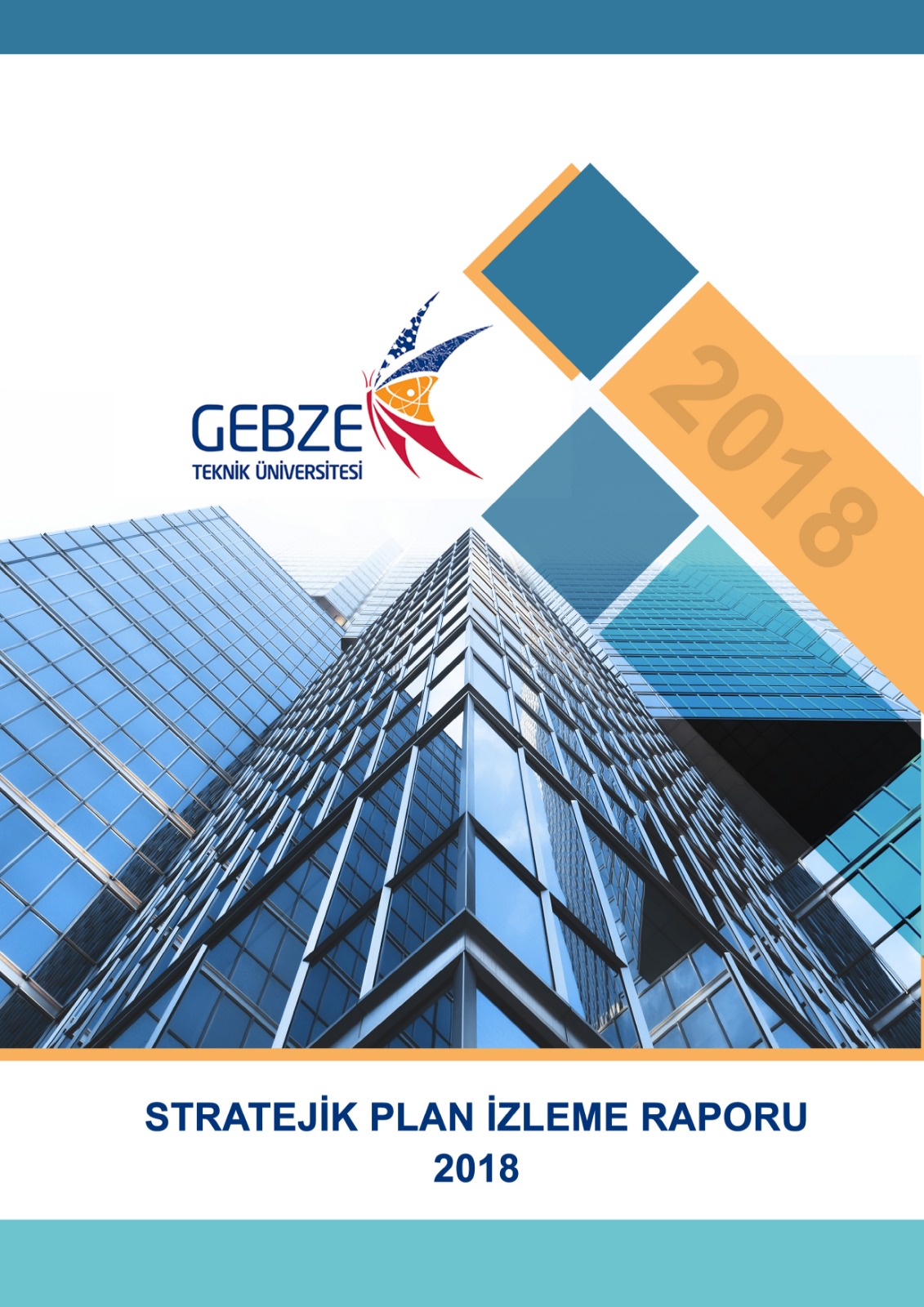 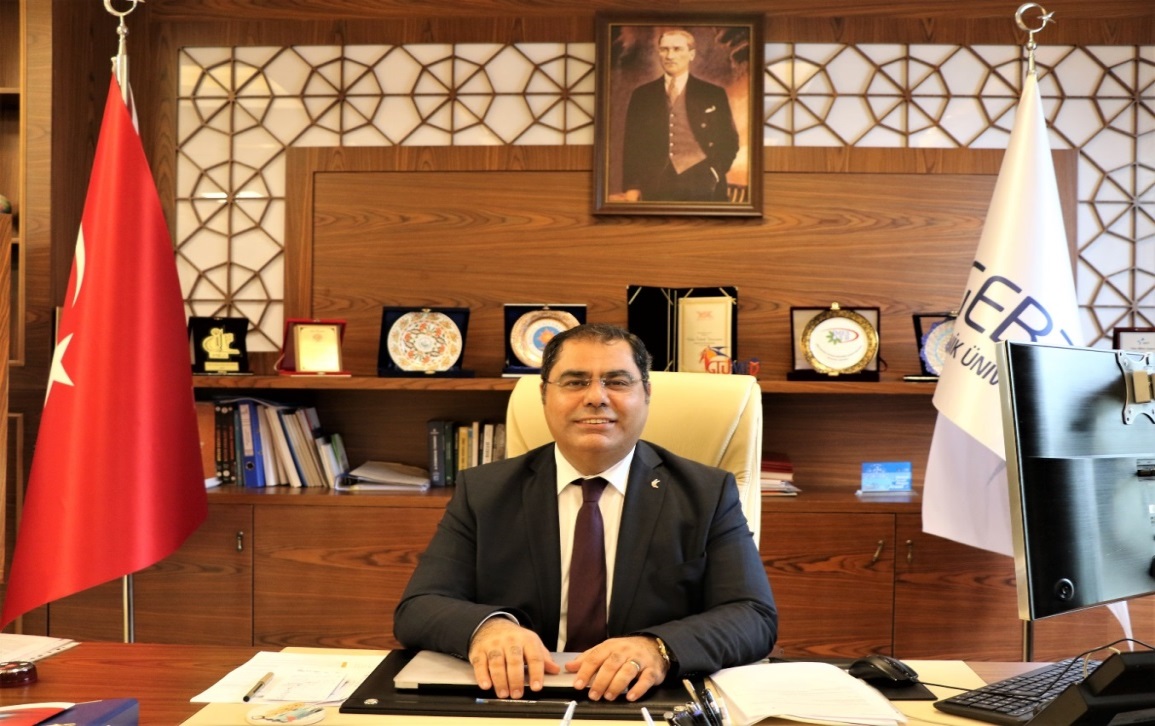 Gebze Teknik Üniversitesinin temel amaçlarını, hedeflerini ve bunlara ulaşmayı mümkün kılacak faaliyet ve başarı göstergelerini belirleyen 2017-2021 Stratejik Planı hazırlanmış olup halen uygulanmaktadır. Hazırlanan Stratejik Planda, Üniversitemizin gelecek için temel vizyon, misyon ve amaçları belirlenmiş ve amaçlarımıza ulaşmak için taktikler, faaliyet planları ve performans hedefleri belirlenmiştir.Bu kapsamda, Üniversitemiz 2017-2021 Stratejik Planında belirtilen amaç ve hedeflere ilgili dönem itibarıyla ne derecede ulaştığımızı gösteren 2018 Yılı Stratejik Plan İzleme Raporu hazırlanmıştır. 							Prof. Dr. M. Hasan ASLAN								   RektörGİRİŞStratejik planın yürürlüğe girmesinden sonraki süreçte hazırlanması gereken İzleme Raporları ile amaç ve hedeflere ne ölçüde ulaşıldığının belirlenmesi ve tespit edilen eksikliklerin giderilmesini amaçlamaktadır.2018 Yılı Stratejik Plan İzleme Raporu, 2017-2021 dönemi Üniversitemiz Stratejik Planı çerçevesinde performansımızı ölçmek ve sürecin değerlendirmesini yapmak amacıyla ilgili birimlerden gelen veriler ışığında Rektörlük Makamına sunulmak üzere Strateji Geliştirme Daire Başkanlığı tarafından hazırlanmıştır.Bu raporda, uygulanmakta olan Stratejik Planın 2018 Ocak-Haziran dönemi gerçekleşme sonuçları Performans Göstergeleri bazında değerlendirilmektedir. Bu rapor Üniversiteler İçin Stratejik Planlama Rehberinde belirtilen usul ve esaslara uygun olarak tasarlanmış olup performans göstergeleri bazında hazırlanan Stratejik Plan İzleme Tablolarını içermektedir.2- PERFORMANS GÖSTERGELERİ BAZINDA HAZIRLANAN STRATEJİK PLAN İZLEME TABLOLARI,AMAÇ 1AKADEMİK ALANDA ÖNCÜ ÜNİVERSİTE OLMA MİSYONUNU KORUMAK VE SÜREKLİ İYİLEŞTİRMEKAKADEMİK ALANDA ÖNCÜ ÜNİVERSİTE OLMA MİSYONUNU KORUMAK VE SÜREKLİ İYİLEŞTİRMEKAKADEMİK ALANDA ÖNCÜ ÜNİVERSİTE OLMA MİSYONUNU KORUMAK VE SÜREKLİ İYİLEŞTİRMEKAKADEMİK ALANDA ÖNCÜ ÜNİVERSİTE OLMA MİSYONUNU KORUMAK VE SÜREKLİ İYİLEŞTİRMEKAKADEMİK ALANDA ÖNCÜ ÜNİVERSİTE OLMA MİSYONUNU KORUMAK VE SÜREKLİ İYİLEŞTİRMEKHedef 1.1İndeksli yayın konusundaki öncülüğü sürdürmekİndeksli yayın konusundaki öncülüğü sürdürmekİndeksli yayın konusundaki öncülüğü sürdürmekİndeksli yayın konusundaki öncülüğü sürdürmekİndeksli yayın konusundaki öncülüğü sürdürmekH1.1 PerformansıKamu İdarelerince Hazırlanacak Stratejik Planlara Dair Tebliğin 3. Maddesinin 2. Fıkrası gereğince doldurulmamıştır.Kamu İdarelerince Hazırlanacak Stratejik Planlara Dair Tebliğin 3. Maddesinin 2. Fıkrası gereğince doldurulmamıştır.Kamu İdarelerince Hazırlanacak Stratejik Planlara Dair Tebliğin 3. Maddesinin 2. Fıkrası gereğince doldurulmamıştır.Kamu İdarelerince Hazırlanacak Stratejik Planlara Dair Tebliğin 3. Maddesinin 2. Fıkrası gereğince doldurulmamıştır.Kamu İdarelerince Hazırlanacak Stratejik Planlara Dair Tebliğin 3. Maddesinin 2. Fıkrası gereğince doldurulmamıştır.Faaliyet 1.1.1Öğretim elemanlarının araştırmaya yönelik çalışmalarının devamının sağlanmasıÖğretim elemanlarının araştırmaya yönelik çalışmalarının devamının sağlanmasıÖğretim elemanlarının araştırmaya yönelik çalışmalarının devamının sağlanmasıÖğretim elemanlarının araştırmaya yönelik çalışmalarının devamının sağlanmasıÖğretim elemanlarının araştırmaya yönelik çalışmalarının devamının sağlanmasıSorumlu BirimFakülteler - Enstitüler ve Rektörlüğe Bağlı Bölüm SorumlularıFakülteler - Enstitüler ve Rektörlüğe Bağlı Bölüm SorumlularıFakülteler - Enstitüler ve Rektörlüğe Bağlı Bölüm SorumlularıFakülteler - Enstitüler ve Rektörlüğe Bağlı Bölüm SorumlularıFakülteler - Enstitüler ve Rektörlüğe Bağlı Bölüm SorumlularıPerformans Göstergesi Hedefe Etkisi (%)Plan Dönemi Başlangıç Değeri* (A)İzleme Dönemindeki Yılsonu Hedeflenen Değer (B)İzleme Dönemindeki Gerçekleşme Değeri (C)Performans (%) (C-A)/(B-A)PG1.1.1.1: Öğretim elemanı başına düşen toplam yayın sayısıX1,21,30,74%0Açıklama 2018 Ocak-Haziran dönemi itibarıyla 0,74 gerçekleşme kaydedildiği göz önünde bulundurulduğunda hedefe ulaşılacağı düşünülmektedir.2018 Ocak-Haziran dönemi itibarıyla 0,74 gerçekleşme kaydedildiği göz önünde bulundurulduğunda hedefe ulaşılacağı düşünülmektedir.2018 Ocak-Haziran dönemi itibarıyla 0,74 gerçekleşme kaydedildiği göz önünde bulundurulduğunda hedefe ulaşılacağı düşünülmektedir.2018 Ocak-Haziran dönemi itibarıyla 0,74 gerçekleşme kaydedildiği göz önünde bulundurulduğunda hedefe ulaşılacağı düşünülmektedir.2018 Ocak-Haziran dönemi itibarıyla 0,74 gerçekleşme kaydedildiği göz önünde bulundurulduğunda hedefe ulaşılacağı düşünülmektedir.PG1.1.1.2: Öğretim üyesi başına düşen SCI ve SSCI indeksli tam metin sayısıX1,71,70,47%28Açıklama2018 Ocak-Haziran dönemi itibarıyla 0,47 gerçekleşme kaydedildiği göz önünde bulundurulduğunda 2018 yılı sonunda hedeflenen değere ulaşılacağı beklenmektedir.2018 Ocak-Haziran dönemi itibarıyla 0,47 gerçekleşme kaydedildiği göz önünde bulundurulduğunda 2018 yılı sonunda hedeflenen değere ulaşılacağı beklenmektedir.2018 Ocak-Haziran dönemi itibarıyla 0,47 gerçekleşme kaydedildiği göz önünde bulundurulduğunda 2018 yılı sonunda hedeflenen değere ulaşılacağı beklenmektedir.2018 Ocak-Haziran dönemi itibarıyla 0,47 gerçekleşme kaydedildiği göz önünde bulundurulduğunda 2018 yılı sonunda hedeflenen değere ulaşılacağı beklenmektedir.2018 Ocak-Haziran dönemi itibarıyla 0,47 gerçekleşme kaydedildiği göz önünde bulundurulduğunda 2018 yılı sonunda hedeflenen değere ulaşılacağı beklenmektedir.PG1.1.1.3: Bir yıl içinde basılan tam metin bildiri sayısıX108116148%50Açıklamaİlk altı aylık dönemde yıllık hedefin üstünde bir gerçekleşme sağlanmıştır.İlk altı aylık dönemde yıllık hedefin üstünde bir gerçekleşme sağlanmıştır.İlk altı aylık dönemde yıllık hedefin üstünde bir gerçekleşme sağlanmıştır.İlk altı aylık dönemde yıllık hedefin üstünde bir gerçekleşme sağlanmıştır.İlk altı aylık dönemde yıllık hedefin üstünde bir gerçekleşme sağlanmıştır.PG1.1.1.4: Bir yıl içinde basılan ulusal makale sayısıX101823%100Açıklama2018 Ocak-Haziran döneminde hedeflenen sayının üstünde bir gerçekleşmeye ulaşılmıştır.2018 Ocak-Haziran döneminde hedeflenen sayının üstünde bir gerçekleşmeye ulaşılmıştır.2018 Ocak-Haziran döneminde hedeflenen sayının üstünde bir gerçekleşmeye ulaşılmıştır.2018 Ocak-Haziran döneminde hedeflenen sayının üstünde bir gerçekleşmeye ulaşılmıştır.2018 Ocak-Haziran döneminde hedeflenen sayının üstünde bir gerçekleşmeye ulaşılmıştır.PG1.1.1.5: Bir yıl içinde basılan uluslararası makale sayısıX105110157%100Açıklamaİlk altı aylık dönemde yıllık hedefin üstünde bir gerçekleşme sağlanmıştır.İlk altı aylık dönemde yıllık hedefin üstünde bir gerçekleşme sağlanmıştır.İlk altı aylık dönemde yıllık hedefin üstünde bir gerçekleşme sağlanmıştır.İlk altı aylık dönemde yıllık hedefin üstünde bir gerçekleşme sağlanmıştır.İlk altı aylık dönemde yıllık hedefin üstünde bir gerçekleşme sağlanmıştır.PG1.1.1.6: Bir yıl içinde basılan tam metin diğer yayınların sayıX516245%0AçıklamaOcak-Haziran dönemi gerçekleşmesi göz önünde bulundurulduğunda yılsonun hedefinin üstünde bir gerçekleşme olacağı öngörülmektedir. Ocak-Haziran dönemi gerçekleşmesi göz önünde bulundurulduğunda yılsonun hedefinin üstünde bir gerçekleşme olacağı öngörülmektedir. Ocak-Haziran dönemi gerçekleşmesi göz önünde bulundurulduğunda yılsonun hedefinin üstünde bir gerçekleşme olacağı öngörülmektedir. Ocak-Haziran dönemi gerçekleşmesi göz önünde bulundurulduğunda yılsonun hedefinin üstünde bir gerçekleşme olacağı öngörülmektedir. Ocak-Haziran dönemi gerçekleşmesi göz önünde bulundurulduğunda yılsonun hedefinin üstünde bir gerçekleşme olacağı öngörülmektedir. PG1.1.1.7: Araştırma yapan tam zamanlı yabancı öğretim elemanı sayısıX5613%100Açıklamaİlk altı aylık dönemde hedefin üstünde gerçekleşme olmuştur.İlk altı aylık dönemde hedefin üstünde gerçekleşme olmuştur.İlk altı aylık dönemde hedefin üstünde gerçekleşme olmuştur.İlk altı aylık dönemde hedefin üstünde gerçekleşme olmuştur.İlk altı aylık dönemde hedefin üstünde gerçekleşme olmuştur.PG1.1.1.8:  Her akademik yıl verilen doktora derecesi sayısıX181827%100Açıklama2018 Ocak-Haziran dönemi gerçekleşme rakamına bakıldığında yılsonu hedefinin üstünde gerçekleşme sağlandığı görülmektedir.2018 Ocak-Haziran dönemi gerçekleşme rakamına bakıldığında yılsonu hedefinin üstünde gerçekleşme sağlandığı görülmektedir.2018 Ocak-Haziran dönemi gerçekleşme rakamına bakıldığında yılsonu hedefinin üstünde gerçekleşme sağlandığı görülmektedir.2018 Ocak-Haziran dönemi gerçekleşme rakamına bakıldığında yılsonu hedefinin üstünde gerçekleşme sağlandığı görülmektedir.2018 Ocak-Haziran dönemi gerçekleşme rakamına bakıldığında yılsonu hedefinin üstünde gerçekleşme sağlandığı görülmektedir.PG1.1.1.9: Öğretim üyesi başına tamamlanan doktora tez sayısıX0,090,090,13%100AçıklamaYılsonu hedeflenen oranın üstünde gerçekleşme sağlanmıştır.Yılsonu hedeflenen oranın üstünde gerçekleşme sağlanmıştır.Yılsonu hedeflenen oranın üstünde gerçekleşme sağlanmıştır.Yılsonu hedeflenen oranın üstünde gerçekleşme sağlanmıştır.Yılsonu hedeflenen oranın üstünde gerçekleşme sağlanmıştır.PG1.1.1.10: Öğretim üyesi başına tamamlanan yüksek lisans tez sayısı    X1,081,180,45%0Açıklamaİkinci altı aylık dönemde hedefe ulaşılacağı tahmin edilmektedir.İkinci altı aylık dönemde hedefe ulaşılacağı tahmin edilmektedir.İkinci altı aylık dönemde hedefe ulaşılacağı tahmin edilmektedir.İkinci altı aylık dönemde hedefe ulaşılacağı tahmin edilmektedir.İkinci altı aylık dönemde hedefe ulaşılacağı tahmin edilmektedir.AMAÇ 1AMAÇ 1AMAÇ 1AKADEMİK ALANDA ÖNCÜ ÜNİVERSİTE OLMA MİSYONUNU KORUMAK VE SÜREKLİ İYİLEŞTİRMEKAKADEMİK ALANDA ÖNCÜ ÜNİVERSİTE OLMA MİSYONUNU KORUMAK VE SÜREKLİ İYİLEŞTİRMEKAKADEMİK ALANDA ÖNCÜ ÜNİVERSİTE OLMA MİSYONUNU KORUMAK VE SÜREKLİ İYİLEŞTİRMEKAKADEMİK ALANDA ÖNCÜ ÜNİVERSİTE OLMA MİSYONUNU KORUMAK VE SÜREKLİ İYİLEŞTİRMEKAKADEMİK ALANDA ÖNCÜ ÜNİVERSİTE OLMA MİSYONUNU KORUMAK VE SÜREKLİ İYİLEŞTİRMEKAKADEMİK ALANDA ÖNCÜ ÜNİVERSİTE OLMA MİSYONUNU KORUMAK VE SÜREKLİ İYİLEŞTİRMEKAKADEMİK ALANDA ÖNCÜ ÜNİVERSİTE OLMA MİSYONUNU KORUMAK VE SÜREKLİ İYİLEŞTİRMEKAKADEMİK ALANDA ÖNCÜ ÜNİVERSİTE OLMA MİSYONUNU KORUMAK VE SÜREKLİ İYİLEŞTİRMEKAKADEMİK ALANDA ÖNCÜ ÜNİVERSİTE OLMA MİSYONUNU KORUMAK VE SÜREKLİ İYİLEŞTİRMEKAKADEMİK ALANDA ÖNCÜ ÜNİVERSİTE OLMA MİSYONUNU KORUMAK VE SÜREKLİ İYİLEŞTİRMEKAKADEMİK ALANDA ÖNCÜ ÜNİVERSİTE OLMA MİSYONUNU KORUMAK VE SÜREKLİ İYİLEŞTİRMEKAKADEMİK ALANDA ÖNCÜ ÜNİVERSİTE OLMA MİSYONUNU KORUMAK VE SÜREKLİ İYİLEŞTİRMEKHedef 1.2Hedef 1.2Hedef 1.2Öğretim elemanlarının ulusal ve uluslararası dış kaynaklı projelerinin sayısını ve fonlarını artırmakÖğretim elemanlarının ulusal ve uluslararası dış kaynaklı projelerinin sayısını ve fonlarını artırmakÖğretim elemanlarının ulusal ve uluslararası dış kaynaklı projelerinin sayısını ve fonlarını artırmakÖğretim elemanlarının ulusal ve uluslararası dış kaynaklı projelerinin sayısını ve fonlarını artırmakÖğretim elemanlarının ulusal ve uluslararası dış kaynaklı projelerinin sayısını ve fonlarını artırmakÖğretim elemanlarının ulusal ve uluslararası dış kaynaklı projelerinin sayısını ve fonlarını artırmakÖğretim elemanlarının ulusal ve uluslararası dış kaynaklı projelerinin sayısını ve fonlarını artırmakÖğretim elemanlarının ulusal ve uluslararası dış kaynaklı projelerinin sayısını ve fonlarını artırmakÖğretim elemanlarının ulusal ve uluslararası dış kaynaklı projelerinin sayısını ve fonlarını artırmakÖğretim elemanlarının ulusal ve uluslararası dış kaynaklı projelerinin sayısını ve fonlarını artırmakÖğretim elemanlarının ulusal ve uluslararası dış kaynaklı projelerinin sayısını ve fonlarını artırmakÖğretim elemanlarının ulusal ve uluslararası dış kaynaklı projelerinin sayısını ve fonlarını artırmakH1.2 PerformansıH1.2 PerformansıH1.2 PerformansıKamu İdarelerince Hazırlanacak Stratejik Planlara Dair Tebliğin 3. Maddesinin 2. Fıkrası gereğince doldurulmamıştır.Kamu İdarelerince Hazırlanacak Stratejik Planlara Dair Tebliğin 3. Maddesinin 2. Fıkrası gereğince doldurulmamıştır.Kamu İdarelerince Hazırlanacak Stratejik Planlara Dair Tebliğin 3. Maddesinin 2. Fıkrası gereğince doldurulmamıştır.Kamu İdarelerince Hazırlanacak Stratejik Planlara Dair Tebliğin 3. Maddesinin 2. Fıkrası gereğince doldurulmamıştır.Kamu İdarelerince Hazırlanacak Stratejik Planlara Dair Tebliğin 3. Maddesinin 2. Fıkrası gereğince doldurulmamıştır.Kamu İdarelerince Hazırlanacak Stratejik Planlara Dair Tebliğin 3. Maddesinin 2. Fıkrası gereğince doldurulmamıştır.Kamu İdarelerince Hazırlanacak Stratejik Planlara Dair Tebliğin 3. Maddesinin 2. Fıkrası gereğince doldurulmamıştır.Kamu İdarelerince Hazırlanacak Stratejik Planlara Dair Tebliğin 3. Maddesinin 2. Fıkrası gereğince doldurulmamıştır.Kamu İdarelerince Hazırlanacak Stratejik Planlara Dair Tebliğin 3. Maddesinin 2. Fıkrası gereğince doldurulmamıştır.Kamu İdarelerince Hazırlanacak Stratejik Planlara Dair Tebliğin 3. Maddesinin 2. Fıkrası gereğince doldurulmamıştır.Kamu İdarelerince Hazırlanacak Stratejik Planlara Dair Tebliğin 3. Maddesinin 2. Fıkrası gereğince doldurulmamıştır.Kamu İdarelerince Hazırlanacak Stratejik Planlara Dair Tebliğin 3. Maddesinin 2. Fıkrası gereğince doldurulmamıştır.Faaliyet 1.2.1Faaliyet 1.2.1Faaliyet 1.2.1Proje bütçelerinin artırılmasıProje bütçelerinin artırılmasıProje bütçelerinin artırılmasıProje bütçelerinin artırılmasıProje bütçelerinin artırılmasıProje bütçelerinin artırılmasıProje bütçelerinin artırılmasıProje bütçelerinin artırılmasıProje bütçelerinin artırılmasıProje bütçelerinin artırılmasıProje bütçelerinin artırılmasıProje bütçelerinin artırılmasıSorumlu BirimSorumlu BirimSorumlu BirimTeknoloji Transfer OfisiTeknoloji Transfer OfisiTeknoloji Transfer OfisiTeknoloji Transfer OfisiTeknoloji Transfer OfisiTeknoloji Transfer OfisiTeknoloji Transfer OfisiTeknoloji Transfer OfisiTeknoloji Transfer OfisiTeknoloji Transfer OfisiTeknoloji Transfer OfisiTeknoloji Transfer OfisiPerformans Göstergesi Performans Göstergesi Performans Göstergesi Hedefe Etkisi (%)Hedefe Etkisi (%)Hedefe Etkisi (%)Plan Dönemi Başlangıç Değeri* (A)Plan Dönemi Başlangıç Değeri* (A)Plan Dönemi Başlangıç Değeri* (A)İzleme Dönemindeki Yılsonu Hedeflenen Değer (B)İzleme Dönemindeki Yılsonu Hedeflenen Değer (B)İzleme Dönemindeki Yılsonu Hedeflenen Değer (B)İzleme Dönemindeki Gerçekleşme Değeri (C)İzleme Dönemindeki Gerçekleşme Değeri (C)Performans (%) (C-A)/(B-A)PG1.2.1.1: Proje SayısıPG1.2.1.1: Proje SayısıPG1.2.1.1: Proje SayısıXXX13313313314514514500%0AçıklamaAçıklamaAçıklamaİkinci altı aylık dönemde çalışmalar hızlandırılacaktır.İkinci altı aylık dönemde çalışmalar hızlandırılacaktır.İkinci altı aylık dönemde çalışmalar hızlandırılacaktır.İkinci altı aylık dönemde çalışmalar hızlandırılacaktır.İkinci altı aylık dönemde çalışmalar hızlandırılacaktır.İkinci altı aylık dönemde çalışmalar hızlandırılacaktır.İkinci altı aylık dönemde çalışmalar hızlandırılacaktır.İkinci altı aylık dönemde çalışmalar hızlandırılacaktır.İkinci altı aylık dönemde çalışmalar hızlandırılacaktır.İkinci altı aylık dönemde çalışmalar hızlandırılacaktır.İkinci altı aylık dönemde çalışmalar hızlandırılacaktır.İkinci altı aylık dönemde çalışmalar hızlandırılacaktır.PG1.2.1.2: Bütçe Artış OranıPG1.2.1.2: Bütçe Artış OranıPG1.2.1.2: Bütçe Artış OranıXXX%5%5%5%5%5%500%0AçıklamaAçıklamaAçıklamaYılsonunda oran belirlenecektir.Yılsonunda oran belirlenecektir.Yılsonunda oran belirlenecektir.Yılsonunda oran belirlenecektir.Yılsonunda oran belirlenecektir.Yılsonunda oran belirlenecektir.Yılsonunda oran belirlenecektir.Yılsonunda oran belirlenecektir.Yılsonunda oran belirlenecektir.Yılsonunda oran belirlenecektir.Yılsonunda oran belirlenecektir.Yılsonunda oran belirlenecektir.AMAÇ 1AKADEMİK ALANDA ÖNCÜ ÜNİVERSİTE OLMA MİSYONUNU KORUMAK VE SÜREKLİ İYİLEŞTİRMEKAKADEMİK ALANDA ÖNCÜ ÜNİVERSİTE OLMA MİSYONUNU KORUMAK VE SÜREKLİ İYİLEŞTİRMEKAKADEMİK ALANDA ÖNCÜ ÜNİVERSİTE OLMA MİSYONUNU KORUMAK VE SÜREKLİ İYİLEŞTİRMEKAKADEMİK ALANDA ÖNCÜ ÜNİVERSİTE OLMA MİSYONUNU KORUMAK VE SÜREKLİ İYİLEŞTİRMEKAKADEMİK ALANDA ÖNCÜ ÜNİVERSİTE OLMA MİSYONUNU KORUMAK VE SÜREKLİ İYİLEŞTİRMEKAKADEMİK ALANDA ÖNCÜ ÜNİVERSİTE OLMA MİSYONUNU KORUMAK VE SÜREKLİ İYİLEŞTİRMEKAKADEMİK ALANDA ÖNCÜ ÜNİVERSİTE OLMA MİSYONUNU KORUMAK VE SÜREKLİ İYİLEŞTİRMEKAKADEMİK ALANDA ÖNCÜ ÜNİVERSİTE OLMA MİSYONUNU KORUMAK VE SÜREKLİ İYİLEŞTİRMEKAKADEMİK ALANDA ÖNCÜ ÜNİVERSİTE OLMA MİSYONUNU KORUMAK VE SÜREKLİ İYİLEŞTİRMEKAKADEMİK ALANDA ÖNCÜ ÜNİVERSİTE OLMA MİSYONUNU KORUMAK VE SÜREKLİ İYİLEŞTİRMEKAKADEMİK ALANDA ÖNCÜ ÜNİVERSİTE OLMA MİSYONUNU KORUMAK VE SÜREKLİ İYİLEŞTİRMEKAKADEMİK ALANDA ÖNCÜ ÜNİVERSİTE OLMA MİSYONUNU KORUMAK VE SÜREKLİ İYİLEŞTİRMEKAKADEMİK ALANDA ÖNCÜ ÜNİVERSİTE OLMA MİSYONUNU KORUMAK VE SÜREKLİ İYİLEŞTİRMEKAKADEMİK ALANDA ÖNCÜ ÜNİVERSİTE OLMA MİSYONUNU KORUMAK VE SÜREKLİ İYİLEŞTİRMEKHedef 1.2Öğretim elemanlarının ulusal ve uluslararası dış kaynaklı projelerinin sayısını ve fonlarını artırmakÖğretim elemanlarının ulusal ve uluslararası dış kaynaklı projelerinin sayısını ve fonlarını artırmakÖğretim elemanlarının ulusal ve uluslararası dış kaynaklı projelerinin sayısını ve fonlarını artırmakÖğretim elemanlarının ulusal ve uluslararası dış kaynaklı projelerinin sayısını ve fonlarını artırmakÖğretim elemanlarının ulusal ve uluslararası dış kaynaklı projelerinin sayısını ve fonlarını artırmakÖğretim elemanlarının ulusal ve uluslararası dış kaynaklı projelerinin sayısını ve fonlarını artırmakÖğretim elemanlarının ulusal ve uluslararası dış kaynaklı projelerinin sayısını ve fonlarını artırmakÖğretim elemanlarının ulusal ve uluslararası dış kaynaklı projelerinin sayısını ve fonlarını artırmakÖğretim elemanlarının ulusal ve uluslararası dış kaynaklı projelerinin sayısını ve fonlarını artırmakÖğretim elemanlarının ulusal ve uluslararası dış kaynaklı projelerinin sayısını ve fonlarını artırmakÖğretim elemanlarının ulusal ve uluslararası dış kaynaklı projelerinin sayısını ve fonlarını artırmakÖğretim elemanlarının ulusal ve uluslararası dış kaynaklı projelerinin sayısını ve fonlarını artırmakÖğretim elemanlarının ulusal ve uluslararası dış kaynaklı projelerinin sayısını ve fonlarını artırmakÖğretim elemanlarının ulusal ve uluslararası dış kaynaklı projelerinin sayısını ve fonlarını artırmakH1.2 PerformansıKamu İdarelerince Hazırlanacak Stratejik Planlara Dair Tebliğin 3. Maddesinin 2. Fıkrası gereğince doldurulmamıştır.Kamu İdarelerince Hazırlanacak Stratejik Planlara Dair Tebliğin 3. Maddesinin 2. Fıkrası gereğince doldurulmamıştır.Kamu İdarelerince Hazırlanacak Stratejik Planlara Dair Tebliğin 3. Maddesinin 2. Fıkrası gereğince doldurulmamıştır.Kamu İdarelerince Hazırlanacak Stratejik Planlara Dair Tebliğin 3. Maddesinin 2. Fıkrası gereğince doldurulmamıştır.Kamu İdarelerince Hazırlanacak Stratejik Planlara Dair Tebliğin 3. Maddesinin 2. Fıkrası gereğince doldurulmamıştır.Kamu İdarelerince Hazırlanacak Stratejik Planlara Dair Tebliğin 3. Maddesinin 2. Fıkrası gereğince doldurulmamıştır.Kamu İdarelerince Hazırlanacak Stratejik Planlara Dair Tebliğin 3. Maddesinin 2. Fıkrası gereğince doldurulmamıştır.Kamu İdarelerince Hazırlanacak Stratejik Planlara Dair Tebliğin 3. Maddesinin 2. Fıkrası gereğince doldurulmamıştır.Kamu İdarelerince Hazırlanacak Stratejik Planlara Dair Tebliğin 3. Maddesinin 2. Fıkrası gereğince doldurulmamıştır.Kamu İdarelerince Hazırlanacak Stratejik Planlara Dair Tebliğin 3. Maddesinin 2. Fıkrası gereğince doldurulmamıştır.Kamu İdarelerince Hazırlanacak Stratejik Planlara Dair Tebliğin 3. Maddesinin 2. Fıkrası gereğince doldurulmamıştır.Kamu İdarelerince Hazırlanacak Stratejik Planlara Dair Tebliğin 3. Maddesinin 2. Fıkrası gereğince doldurulmamıştır.Kamu İdarelerince Hazırlanacak Stratejik Planlara Dair Tebliğin 3. Maddesinin 2. Fıkrası gereğince doldurulmamıştır.Kamu İdarelerince Hazırlanacak Stratejik Planlara Dair Tebliğin 3. Maddesinin 2. Fıkrası gereğince doldurulmamıştır.Faaliyet 1.2.2Patent başvurularının artırılmasıPatent başvurularının artırılmasıPatent başvurularının artırılmasıPatent başvurularının artırılmasıPatent başvurularının artırılmasıPatent başvurularının artırılmasıPatent başvurularının artırılmasıPatent başvurularının artırılmasıPatent başvurularının artırılmasıPatent başvurularının artırılmasıPatent başvurularının artırılmasıPatent başvurularının artırılmasıPatent başvurularının artırılmasıPatent başvurularının artırılmasıSorumlu BirimTeknoloji Transfer OfisiTeknoloji Transfer OfisiTeknoloji Transfer OfisiTeknoloji Transfer OfisiTeknoloji Transfer OfisiTeknoloji Transfer OfisiTeknoloji Transfer OfisiTeknoloji Transfer OfisiTeknoloji Transfer OfisiTeknoloji Transfer OfisiTeknoloji Transfer OfisiTeknoloji Transfer OfisiTeknoloji Transfer OfisiTeknoloji Transfer OfisiPerformans Göstergesi Hedefe Etkisi (%)Hedefe Etkisi (%)Hedefe Etkisi (%)Plan Dönemi Başlangıç Değeri* (A)Plan Dönemi Başlangıç Değeri* (A)Plan Dönemi Başlangıç Değeri* (A)İzleme Dönemindeki Yılsonu Hedeflenen Değer (B)İzleme Dönemindeki Yılsonu Hedeflenen Değer (B)İzleme Dönemindeki Yılsonu Hedeflenen Değer (B)İzleme Dönemindeki Gerçekleşme Değeri (C)İzleme Dönemindeki Gerçekleşme Değeri (C)İzleme Dönemindeki Gerçekleşme Değeri (C)Performans (%) (C-A)/(B-A)Performans (%) (C-A)/(B-A)PG1.2.2.1: Patent Başvuru SayısıXXX252525303030000%0%0Açıklamaİkinci altı aylık dönemde çalışmalara hız verilecektir.İkinci altı aylık dönemde çalışmalara hız verilecektir.İkinci altı aylık dönemde çalışmalara hız verilecektir.İkinci altı aylık dönemde çalışmalara hız verilecektir.İkinci altı aylık dönemde çalışmalara hız verilecektir.İkinci altı aylık dönemde çalışmalara hız verilecektir.İkinci altı aylık dönemde çalışmalara hız verilecektir.İkinci altı aylık dönemde çalışmalara hız verilecektir.İkinci altı aylık dönemde çalışmalara hız verilecektir.İkinci altı aylık dönemde çalışmalara hız verilecektir.İkinci altı aylık dönemde çalışmalara hız verilecektir.İkinci altı aylık dönemde çalışmalara hız verilecektir.İkinci altı aylık dönemde çalışmalara hız verilecektir.İkinci altı aylık dönemde çalışmalara hız verilecektir.PG1.2.2.2: Patent SayısıXXX222555000%0%0Açıklamaİkinci altı aylık dönem sonunda ölçüm yapılacaktır.İkinci altı aylık dönem sonunda ölçüm yapılacaktır.İkinci altı aylık dönem sonunda ölçüm yapılacaktır.İkinci altı aylık dönem sonunda ölçüm yapılacaktır.İkinci altı aylık dönem sonunda ölçüm yapılacaktır.İkinci altı aylık dönem sonunda ölçüm yapılacaktır.İkinci altı aylık dönem sonunda ölçüm yapılacaktır.İkinci altı aylık dönem sonunda ölçüm yapılacaktır.İkinci altı aylık dönem sonunda ölçüm yapılacaktır.İkinci altı aylık dönem sonunda ölçüm yapılacaktır.İkinci altı aylık dönem sonunda ölçüm yapılacaktır.İkinci altı aylık dönem sonunda ölçüm yapılacaktır.İkinci altı aylık dönem sonunda ölçüm yapılacaktır.İkinci altı aylık dönem sonunda ölçüm yapılacaktır.AMAÇ 1AMAÇ 1AKADEMİK ALANDA ÖNCÜ ÜNİVERSİTE OLMA MİSYONUNU KORUMAK VE SÜREKLİ İYİLEŞTİRMEKAKADEMİK ALANDA ÖNCÜ ÜNİVERSİTE OLMA MİSYONUNU KORUMAK VE SÜREKLİ İYİLEŞTİRMEKAKADEMİK ALANDA ÖNCÜ ÜNİVERSİTE OLMA MİSYONUNU KORUMAK VE SÜREKLİ İYİLEŞTİRMEKAKADEMİK ALANDA ÖNCÜ ÜNİVERSİTE OLMA MİSYONUNU KORUMAK VE SÜREKLİ İYİLEŞTİRMEKAKADEMİK ALANDA ÖNCÜ ÜNİVERSİTE OLMA MİSYONUNU KORUMAK VE SÜREKLİ İYİLEŞTİRMEKAKADEMİK ALANDA ÖNCÜ ÜNİVERSİTE OLMA MİSYONUNU KORUMAK VE SÜREKLİ İYİLEŞTİRMEKAKADEMİK ALANDA ÖNCÜ ÜNİVERSİTE OLMA MİSYONUNU KORUMAK VE SÜREKLİ İYİLEŞTİRMEKAKADEMİK ALANDA ÖNCÜ ÜNİVERSİTE OLMA MİSYONUNU KORUMAK VE SÜREKLİ İYİLEŞTİRMEKAKADEMİK ALANDA ÖNCÜ ÜNİVERSİTE OLMA MİSYONUNU KORUMAK VE SÜREKLİ İYİLEŞTİRMEKAKADEMİK ALANDA ÖNCÜ ÜNİVERSİTE OLMA MİSYONUNU KORUMAK VE SÜREKLİ İYİLEŞTİRMEKAKADEMİK ALANDA ÖNCÜ ÜNİVERSİTE OLMA MİSYONUNU KORUMAK VE SÜREKLİ İYİLEŞTİRMEKAKADEMİK ALANDA ÖNCÜ ÜNİVERSİTE OLMA MİSYONUNU KORUMAK VE SÜREKLİ İYİLEŞTİRMEKAKADEMİK ALANDA ÖNCÜ ÜNİVERSİTE OLMA MİSYONUNU KORUMAK VE SÜREKLİ İYİLEŞTİRMEKHedef 1.3Hedef 1.3Girişimcilik konusundaki çalışmaları özendirerek artırmakGirişimcilik konusundaki çalışmaları özendirerek artırmakGirişimcilik konusundaki çalışmaları özendirerek artırmakGirişimcilik konusundaki çalışmaları özendirerek artırmakGirişimcilik konusundaki çalışmaları özendirerek artırmakGirişimcilik konusundaki çalışmaları özendirerek artırmakGirişimcilik konusundaki çalışmaları özendirerek artırmakGirişimcilik konusundaki çalışmaları özendirerek artırmakGirişimcilik konusundaki çalışmaları özendirerek artırmakGirişimcilik konusundaki çalışmaları özendirerek artırmakGirişimcilik konusundaki çalışmaları özendirerek artırmakGirişimcilik konusundaki çalışmaları özendirerek artırmakGirişimcilik konusundaki çalışmaları özendirerek artırmakH1.3 PerformansıH1.3 PerformansıKamu İdarelerince Hazırlanacak Stratejik Planlara Dair Tebliğin 3. Maddesinin 2. Fıkrası gereğince doldurulmamıştır.Kamu İdarelerince Hazırlanacak Stratejik Planlara Dair Tebliğin 3. Maddesinin 2. Fıkrası gereğince doldurulmamıştır.Kamu İdarelerince Hazırlanacak Stratejik Planlara Dair Tebliğin 3. Maddesinin 2. Fıkrası gereğince doldurulmamıştır.Kamu İdarelerince Hazırlanacak Stratejik Planlara Dair Tebliğin 3. Maddesinin 2. Fıkrası gereğince doldurulmamıştır.Kamu İdarelerince Hazırlanacak Stratejik Planlara Dair Tebliğin 3. Maddesinin 2. Fıkrası gereğince doldurulmamıştır.Kamu İdarelerince Hazırlanacak Stratejik Planlara Dair Tebliğin 3. Maddesinin 2. Fıkrası gereğince doldurulmamıştır.Kamu İdarelerince Hazırlanacak Stratejik Planlara Dair Tebliğin 3. Maddesinin 2. Fıkrası gereğince doldurulmamıştır.Kamu İdarelerince Hazırlanacak Stratejik Planlara Dair Tebliğin 3. Maddesinin 2. Fıkrası gereğince doldurulmamıştır.Kamu İdarelerince Hazırlanacak Stratejik Planlara Dair Tebliğin 3. Maddesinin 2. Fıkrası gereğince doldurulmamıştır.Kamu İdarelerince Hazırlanacak Stratejik Planlara Dair Tebliğin 3. Maddesinin 2. Fıkrası gereğince doldurulmamıştır.Kamu İdarelerince Hazırlanacak Stratejik Planlara Dair Tebliğin 3. Maddesinin 2. Fıkrası gereğince doldurulmamıştır.Kamu İdarelerince Hazırlanacak Stratejik Planlara Dair Tebliğin 3. Maddesinin 2. Fıkrası gereğince doldurulmamıştır.Kamu İdarelerince Hazırlanacak Stratejik Planlara Dair Tebliğin 3. Maddesinin 2. Fıkrası gereğince doldurulmamıştır.Faaliyet 1.3.1Faaliyet 1.3.1Girişimcilik zirvesi düzenlenmesiGirişimcilik zirvesi düzenlenmesiGirişimcilik zirvesi düzenlenmesiGirişimcilik zirvesi düzenlenmesiGirişimcilik zirvesi düzenlenmesiGirişimcilik zirvesi düzenlenmesiGirişimcilik zirvesi düzenlenmesiGirişimcilik zirvesi düzenlenmesiGirişimcilik zirvesi düzenlenmesiGirişimcilik zirvesi düzenlenmesiGirişimcilik zirvesi düzenlenmesiGirişimcilik zirvesi düzenlenmesiGirişimcilik zirvesi düzenlenmesiSorumlu BirimSorumlu BirimTeknoloji Transfer OfisiTeknoloji Transfer OfisiTeknoloji Transfer OfisiTeknoloji Transfer OfisiTeknoloji Transfer OfisiTeknoloji Transfer OfisiTeknoloji Transfer OfisiTeknoloji Transfer OfisiTeknoloji Transfer OfisiTeknoloji Transfer OfisiTeknoloji Transfer OfisiTeknoloji Transfer OfisiTeknoloji Transfer OfisiPerformans Göstergesi Performans Göstergesi Hedefe Etkisi (%)Hedefe Etkisi (%)Hedefe Etkisi (%)Plan Dönemi Başlangıç Değeri* (A)Plan Dönemi Başlangıç Değeri* (A)Plan Dönemi Başlangıç Değeri* (A)İzleme Dönemindeki Yılsonu Hedeflenen Değer (B)İzleme Dönemindeki Yılsonu Hedeflenen Değer (B)İzleme Dönemindeki Yılsonu Hedeflenen Değer (B)İzleme Dönemindeki Gerçekleşme Değeri (C)İzleme Dönemindeki Gerçekleşme Değeri (C)Performans (%) (C-A)/(B-A)Performans (%) (C-A)/(B-A)PG1.3.1.1: Zirve katılımcı sayısıPG1.3.1.1: Zirve katılımcı sayısıXXX2502502506506506501.2001.200%100%100AçıklamaAçıklama.2018 Ocak-Haziran dönemi gerçekleşme rakamına bakıldığında yılsonu hedefinin üstünde gerçekleşme sağlandığı görülmektedir..2018 Ocak-Haziran dönemi gerçekleşme rakamına bakıldığında yılsonu hedefinin üstünde gerçekleşme sağlandığı görülmektedir..2018 Ocak-Haziran dönemi gerçekleşme rakamına bakıldığında yılsonu hedefinin üstünde gerçekleşme sağlandığı görülmektedir..2018 Ocak-Haziran dönemi gerçekleşme rakamına bakıldığında yılsonu hedefinin üstünde gerçekleşme sağlandığı görülmektedir..2018 Ocak-Haziran dönemi gerçekleşme rakamına bakıldığında yılsonu hedefinin üstünde gerçekleşme sağlandığı görülmektedir..2018 Ocak-Haziran dönemi gerçekleşme rakamına bakıldığında yılsonu hedefinin üstünde gerçekleşme sağlandığı görülmektedir..2018 Ocak-Haziran dönemi gerçekleşme rakamına bakıldığında yılsonu hedefinin üstünde gerçekleşme sağlandığı görülmektedir..2018 Ocak-Haziran dönemi gerçekleşme rakamına bakıldığında yılsonu hedefinin üstünde gerçekleşme sağlandığı görülmektedir..2018 Ocak-Haziran dönemi gerçekleşme rakamına bakıldığında yılsonu hedefinin üstünde gerçekleşme sağlandığı görülmektedir..2018 Ocak-Haziran dönemi gerçekleşme rakamına bakıldığında yılsonu hedefinin üstünde gerçekleşme sağlandığı görülmektedir..2018 Ocak-Haziran dönemi gerçekleşme rakamına bakıldığında yılsonu hedefinin üstünde gerçekleşme sağlandığı görülmektedir..2018 Ocak-Haziran dönemi gerçekleşme rakamına bakıldığında yılsonu hedefinin üstünde gerçekleşme sağlandığı görülmektedir..2018 Ocak-Haziran dönemi gerçekleşme rakamına bakıldığında yılsonu hedefinin üstünde gerçekleşme sağlandığı görülmektedir.PG1.3.1.2: Zirve memnuniyet oranıPG1.3.1.2: Zirve memnuniyet oranıXXX000%87%87%8700%0%0AçıklamaAçıklamaMemnuniyet anketinin ikinci altı aylık dönemde yapılması planlanmaktadır.Memnuniyet anketinin ikinci altı aylık dönemde yapılması planlanmaktadır.Memnuniyet anketinin ikinci altı aylık dönemde yapılması planlanmaktadır.Memnuniyet anketinin ikinci altı aylık dönemde yapılması planlanmaktadır.Memnuniyet anketinin ikinci altı aylık dönemde yapılması planlanmaktadır.Memnuniyet anketinin ikinci altı aylık dönemde yapılması planlanmaktadır.Memnuniyet anketinin ikinci altı aylık dönemde yapılması planlanmaktadır.Memnuniyet anketinin ikinci altı aylık dönemde yapılması planlanmaktadır.Memnuniyet anketinin ikinci altı aylık dönemde yapılması planlanmaktadır.Memnuniyet anketinin ikinci altı aylık dönemde yapılması planlanmaktadır.Memnuniyet anketinin ikinci altı aylık dönemde yapılması planlanmaktadır.Memnuniyet anketinin ikinci altı aylık dönemde yapılması planlanmaktadır.Memnuniyet anketinin ikinci altı aylık dönemde yapılması planlanmaktadır.AMAÇ 1AMAÇ 1AKADEMİK ALANDA ÖNCÜ ÜNİVERSİTE OLMA MİSYONUNU KORUMAK VE SÜREKLİ İYİLEŞTİRMEKAKADEMİK ALANDA ÖNCÜ ÜNİVERSİTE OLMA MİSYONUNU KORUMAK VE SÜREKLİ İYİLEŞTİRMEKAKADEMİK ALANDA ÖNCÜ ÜNİVERSİTE OLMA MİSYONUNU KORUMAK VE SÜREKLİ İYİLEŞTİRMEKAKADEMİK ALANDA ÖNCÜ ÜNİVERSİTE OLMA MİSYONUNU KORUMAK VE SÜREKLİ İYİLEŞTİRMEKAKADEMİK ALANDA ÖNCÜ ÜNİVERSİTE OLMA MİSYONUNU KORUMAK VE SÜREKLİ İYİLEŞTİRMEKAKADEMİK ALANDA ÖNCÜ ÜNİVERSİTE OLMA MİSYONUNU KORUMAK VE SÜREKLİ İYİLEŞTİRMEKHedef 1.3Hedef 1.3Girişimcilik konusundaki çalışmaları özendirerek artırmakGirişimcilik konusundaki çalışmaları özendirerek artırmakGirişimcilik konusundaki çalışmaları özendirerek artırmakGirişimcilik konusundaki çalışmaları özendirerek artırmakGirişimcilik konusundaki çalışmaları özendirerek artırmakGirişimcilik konusundaki çalışmaları özendirerek artırmakH1.3 PerformansıH1.3 PerformansıKamu İdarelerince Hazırlanacak Stratejik Planlara Dair Tebliğin 3. Maddesinin 2. Fıkrası gereğince doldurulmamıştır.Kamu İdarelerince Hazırlanacak Stratejik Planlara Dair Tebliğin 3. Maddesinin 2. Fıkrası gereğince doldurulmamıştır.Kamu İdarelerince Hazırlanacak Stratejik Planlara Dair Tebliğin 3. Maddesinin 2. Fıkrası gereğince doldurulmamıştır.Kamu İdarelerince Hazırlanacak Stratejik Planlara Dair Tebliğin 3. Maddesinin 2. Fıkrası gereğince doldurulmamıştır.Kamu İdarelerince Hazırlanacak Stratejik Planlara Dair Tebliğin 3. Maddesinin 2. Fıkrası gereğince doldurulmamıştır.Kamu İdarelerince Hazırlanacak Stratejik Planlara Dair Tebliğin 3. Maddesinin 2. Fıkrası gereğince doldurulmamıştır.Faaliyet 1.3.2Faaliyet 1.3.2Girişimcilik kampı organize edilmesiGirişimcilik kampı organize edilmesiGirişimcilik kampı organize edilmesiGirişimcilik kampı organize edilmesiGirişimcilik kampı organize edilmesiGirişimcilik kampı organize edilmesiSorumlu BirimSorumlu BirimTeknoloji Transfer OfisiTeknoloji Transfer OfisiTeknoloji Transfer OfisiTeknoloji Transfer OfisiTeknoloji Transfer OfisiTeknoloji Transfer OfisiPerformans Göstergesi Performans Göstergesi Hedefe Etkisi (%)Hedefe Etkisi (%)Plan Dönemi Başlangıç Değeri* (A)İzleme Dönemindeki Yılsonu Hedeflenen Değer (B)İzleme Dönemindeki Gerçekleşme Değeri (C)Performans (%) (C-A)/(B-A)PG1.3.2.1: Program katılımcı sayısıPG1.3.2.1: Program katılımcı sayısıXX04537%82AçıklamaAçıklama2018 Ocak-Haziran dönemi itibarıyla 37 gerçekleşme kaydedildiği göz önünde bulundurulduğunda ikinci altı aylık dönemde hedefe ulaşılacağı öngörülmektedir.2018 Ocak-Haziran dönemi itibarıyla 37 gerçekleşme kaydedildiği göz önünde bulundurulduğunda ikinci altı aylık dönemde hedefe ulaşılacağı öngörülmektedir.2018 Ocak-Haziran dönemi itibarıyla 37 gerçekleşme kaydedildiği göz önünde bulundurulduğunda ikinci altı aylık dönemde hedefe ulaşılacağı öngörülmektedir.2018 Ocak-Haziran dönemi itibarıyla 37 gerçekleşme kaydedildiği göz önünde bulundurulduğunda ikinci altı aylık dönemde hedefe ulaşılacağı öngörülmektedir.2018 Ocak-Haziran dönemi itibarıyla 37 gerçekleşme kaydedildiği göz önünde bulundurulduğunda ikinci altı aylık dönemde hedefe ulaşılacağı öngörülmektedir.2018 Ocak-Haziran dönemi itibarıyla 37 gerçekleşme kaydedildiği göz önünde bulundurulduğunda ikinci altı aylık dönemde hedefe ulaşılacağı öngörülmektedir.PG1.3.2.2: Program memnuniyet oranıPG1.3.2.2: Program memnuniyet oranıXX0%870%0AçıklamaAçıklamaMemnuniyet anketinin ikinci altı aylık dönemde yapılması planlanmaktadır.Memnuniyet anketinin ikinci altı aylık dönemde yapılması planlanmaktadır.Memnuniyet anketinin ikinci altı aylık dönemde yapılması planlanmaktadır.Memnuniyet anketinin ikinci altı aylık dönemde yapılması planlanmaktadır.Memnuniyet anketinin ikinci altı aylık dönemde yapılması planlanmaktadır.Memnuniyet anketinin ikinci altı aylık dönemde yapılması planlanmaktadır.AMAÇ 1AKADEMİK ALANDA ÖNCÜ ÜNİVERSİTE OLMA MİSYONUNU KORUMAK VE SÜREKLİ İYİLEŞTİRMEKAKADEMİK ALANDA ÖNCÜ ÜNİVERSİTE OLMA MİSYONUNU KORUMAK VE SÜREKLİ İYİLEŞTİRMEKAKADEMİK ALANDA ÖNCÜ ÜNİVERSİTE OLMA MİSYONUNU KORUMAK VE SÜREKLİ İYİLEŞTİRMEKAKADEMİK ALANDA ÖNCÜ ÜNİVERSİTE OLMA MİSYONUNU KORUMAK VE SÜREKLİ İYİLEŞTİRMEKAKADEMİK ALANDA ÖNCÜ ÜNİVERSİTE OLMA MİSYONUNU KORUMAK VE SÜREKLİ İYİLEŞTİRMEKAKADEMİK ALANDA ÖNCÜ ÜNİVERSİTE OLMA MİSYONUNU KORUMAK VE SÜREKLİ İYİLEŞTİRMEKAKADEMİK ALANDA ÖNCÜ ÜNİVERSİTE OLMA MİSYONUNU KORUMAK VE SÜREKLİ İYİLEŞTİRMEKHedef 1.4Teknoloji Transfer Ofisinin etkinliğini artırmakTeknoloji Transfer Ofisinin etkinliğini artırmakTeknoloji Transfer Ofisinin etkinliğini artırmakTeknoloji Transfer Ofisinin etkinliğini artırmakTeknoloji Transfer Ofisinin etkinliğini artırmakTeknoloji Transfer Ofisinin etkinliğini artırmakTeknoloji Transfer Ofisinin etkinliğini artırmakH1.4 PerformansıKamu İdarelerince Hazırlanacak Stratejik Planlara Dair Tebliğin 3. Maddesinin 2. Fıkrası gereğince doldurulmamıştır.Kamu İdarelerince Hazırlanacak Stratejik Planlara Dair Tebliğin 3. Maddesinin 2. Fıkrası gereğince doldurulmamıştır.Kamu İdarelerince Hazırlanacak Stratejik Planlara Dair Tebliğin 3. Maddesinin 2. Fıkrası gereğince doldurulmamıştır.Kamu İdarelerince Hazırlanacak Stratejik Planlara Dair Tebliğin 3. Maddesinin 2. Fıkrası gereğince doldurulmamıştır.Kamu İdarelerince Hazırlanacak Stratejik Planlara Dair Tebliğin 3. Maddesinin 2. Fıkrası gereğince doldurulmamıştır.Kamu İdarelerince Hazırlanacak Stratejik Planlara Dair Tebliğin 3. Maddesinin 2. Fıkrası gereğince doldurulmamıştır.Kamu İdarelerince Hazırlanacak Stratejik Planlara Dair Tebliğin 3. Maddesinin 2. Fıkrası gereğince doldurulmamıştır.Faaliyet 1.4.1Teknoloji Transfer Ofisi (TTO) tanıtım etkinliklerinin düzenlenmesiTeknoloji Transfer Ofisi (TTO) tanıtım etkinliklerinin düzenlenmesiTeknoloji Transfer Ofisi (TTO) tanıtım etkinliklerinin düzenlenmesiTeknoloji Transfer Ofisi (TTO) tanıtım etkinliklerinin düzenlenmesiTeknoloji Transfer Ofisi (TTO) tanıtım etkinliklerinin düzenlenmesiTeknoloji Transfer Ofisi (TTO) tanıtım etkinliklerinin düzenlenmesiTeknoloji Transfer Ofisi (TTO) tanıtım etkinliklerinin düzenlenmesiSorumlu BirimTeknoloji Transfer OfisiTeknoloji Transfer OfisiTeknoloji Transfer OfisiTeknoloji Transfer OfisiTeknoloji Transfer OfisiTeknoloji Transfer OfisiTeknoloji Transfer OfisiPerformans Göstergesi Hedefe Etkisi (%)Hedefe Etkisi (%)Plan Dönemi Başlangıç Değeri* (A)Plan Dönemi Başlangıç Değeri* (A)İzleme Dönemindeki Yılsonu Hedeflenen Değer (B)İzleme Dönemindeki Gerçekleşme Değeri (C)Performans (%) (C-A)/(B-A)PG1.4.1.1: Düzenlenen etkinlik sayısıXX2828400%0AçıklamaTTO tanıtım etkinliklerinin ikinci altı aylık dönemde yapılması planlanmaktadır.TTO tanıtım etkinliklerinin ikinci altı aylık dönemde yapılması planlanmaktadır.TTO tanıtım etkinliklerinin ikinci altı aylık dönemde yapılması planlanmaktadır.TTO tanıtım etkinliklerinin ikinci altı aylık dönemde yapılması planlanmaktadır.TTO tanıtım etkinliklerinin ikinci altı aylık dönemde yapılması planlanmaktadır.TTO tanıtım etkinliklerinin ikinci altı aylık dönemde yapılması planlanmaktadır.TTO tanıtım etkinliklerinin ikinci altı aylık dönemde yapılması planlanmaktadır.PG1.4.1.2: Etkinlik memnuniyet oranıXX%85%85%870%0AçıklamaMemnuniyet anketinin ikinci altı aylık dönemde yapılması planlanmaktadır.Memnuniyet anketinin ikinci altı aylık dönemde yapılması planlanmaktadır.Memnuniyet anketinin ikinci altı aylık dönemde yapılması planlanmaktadır.Memnuniyet anketinin ikinci altı aylık dönemde yapılması planlanmaktadır.Memnuniyet anketinin ikinci altı aylık dönemde yapılması planlanmaktadır.Memnuniyet anketinin ikinci altı aylık dönemde yapılması planlanmaktadır.Memnuniyet anketinin ikinci altı aylık dönemde yapılması planlanmaktadır.AMAÇ 1AKADEMİK ALANDA ÖNCÜ ÜNİVERSİTE OLMA MİSYONUNU KORUMAK VE SÜREKLİ İYİLEŞTİRMEKAKADEMİK ALANDA ÖNCÜ ÜNİVERSİTE OLMA MİSYONUNU KORUMAK VE SÜREKLİ İYİLEŞTİRMEKAKADEMİK ALANDA ÖNCÜ ÜNİVERSİTE OLMA MİSYONUNU KORUMAK VE SÜREKLİ İYİLEŞTİRMEKAKADEMİK ALANDA ÖNCÜ ÜNİVERSİTE OLMA MİSYONUNU KORUMAK VE SÜREKLİ İYİLEŞTİRMEKAKADEMİK ALANDA ÖNCÜ ÜNİVERSİTE OLMA MİSYONUNU KORUMAK VE SÜREKLİ İYİLEŞTİRMEKHedef 1.4Teknoloji Transfer Ofisinin etkinliğini artırmakTeknoloji Transfer Ofisinin etkinliğini artırmakTeknoloji Transfer Ofisinin etkinliğini artırmakTeknoloji Transfer Ofisinin etkinliğini artırmakTeknoloji Transfer Ofisinin etkinliğini artırmakH1.4 PerformansıKamu İdarelerince Hazırlanacak Stratejik Planlara Dair Tebliğin 3. Maddesinin 2. Fıkrası gereğince doldurulmamıştır.Kamu İdarelerince Hazırlanacak Stratejik Planlara Dair Tebliğin 3. Maddesinin 2. Fıkrası gereğince doldurulmamıştır.Kamu İdarelerince Hazırlanacak Stratejik Planlara Dair Tebliğin 3. Maddesinin 2. Fıkrası gereğince doldurulmamıştır.Kamu İdarelerince Hazırlanacak Stratejik Planlara Dair Tebliğin 3. Maddesinin 2. Fıkrası gereğince doldurulmamıştır.Kamu İdarelerince Hazırlanacak Stratejik Planlara Dair Tebliğin 3. Maddesinin 2. Fıkrası gereğince doldurulmamıştır.Faaliyet 1.4.2Teknoloji Transfer Ofisi hizmet etkinliğinin, çeşitliliğinin ve gelirlerinin artırılmasıTeknoloji Transfer Ofisi hizmet etkinliğinin, çeşitliliğinin ve gelirlerinin artırılmasıTeknoloji Transfer Ofisi hizmet etkinliğinin, çeşitliliğinin ve gelirlerinin artırılmasıTeknoloji Transfer Ofisi hizmet etkinliğinin, çeşitliliğinin ve gelirlerinin artırılmasıTeknoloji Transfer Ofisi hizmet etkinliğinin, çeşitliliğinin ve gelirlerinin artırılmasıSorumlu BirimTeknoloji Transfer OfisiTeknoloji Transfer OfisiTeknoloji Transfer OfisiTeknoloji Transfer OfisiTeknoloji Transfer OfisiPerformans Göstergesi Hedefe Etkisi (%)Plan Dönemi Başlangıç Değeri* (A)İzleme Dönemindeki Yılsonu Hedeflenen Değer (B)İzleme Dönemindeki Gerçekleşme Değeri (C)Performans (%) (C-A)/(B-A)PG1.4.2.1: TTO aracılığı ile proje yapan öğretim elemanı sayısıX0170%0Açıklama2018 Ocak – Haziran döneminde TTO aracılığı ile yapılan projelere başlanılmış olup ikinci altı aylık dönemde hedefe ulaşmak için çalışmalara hız verilecektir2018 Ocak – Haziran döneminde TTO aracılığı ile yapılan projelere başlanılmış olup ikinci altı aylık dönemde hedefe ulaşmak için çalışmalara hız verilecektir2018 Ocak – Haziran döneminde TTO aracılığı ile yapılan projelere başlanılmış olup ikinci altı aylık dönemde hedefe ulaşmak için çalışmalara hız verilecektir2018 Ocak – Haziran döneminde TTO aracılığı ile yapılan projelere başlanılmış olup ikinci altı aylık dönemde hedefe ulaşmak için çalışmalara hız verilecektir2018 Ocak – Haziran döneminde TTO aracılığı ile yapılan projelere başlanılmış olup ikinci altı aylık dönemde hedefe ulaşmak için çalışmalara hız verilecektirPG1.4.2.2: TTO geliri artış oranıX0%100%0Açıklama2018 Ocak – Haziran döneminde değerlendirme yapılamamıştır.2018 Ocak – Haziran döneminde değerlendirme yapılamamıştır.2018 Ocak – Haziran döneminde değerlendirme yapılamamıştır.2018 Ocak – Haziran döneminde değerlendirme yapılamamıştır.2018 Ocak – Haziran döneminde değerlendirme yapılamamıştır.AMAÇ 1AKADEMİK ALANDA ÖNCÜ ÜNİVERSİTE OLMA MİSYONUNU KORUMAK VE SÜREKLİ İYİLEŞTİRMEKAKADEMİK ALANDA ÖNCÜ ÜNİVERSİTE OLMA MİSYONUNU KORUMAK VE SÜREKLİ İYİLEŞTİRMEKAKADEMİK ALANDA ÖNCÜ ÜNİVERSİTE OLMA MİSYONUNU KORUMAK VE SÜREKLİ İYİLEŞTİRMEKAKADEMİK ALANDA ÖNCÜ ÜNİVERSİTE OLMA MİSYONUNU KORUMAK VE SÜREKLİ İYİLEŞTİRMEKAKADEMİK ALANDA ÖNCÜ ÜNİVERSİTE OLMA MİSYONUNU KORUMAK VE SÜREKLİ İYİLEŞTİRMEKHedef 1.5Kampüs içinde teknoloji geliştirme bölgesi projesini hayata geçirmekKampüs içinde teknoloji geliştirme bölgesi projesini hayata geçirmekKampüs içinde teknoloji geliştirme bölgesi projesini hayata geçirmekKampüs içinde teknoloji geliştirme bölgesi projesini hayata geçirmekKampüs içinde teknoloji geliştirme bölgesi projesini hayata geçirmekH1.5 PerformansıKamu İdarelerince Hazırlanacak Stratejik Planlara Dair Tebliğin 3. Maddesinin 2. Fıkrası gereğince doldurulmamıştır.Kamu İdarelerince Hazırlanacak Stratejik Planlara Dair Tebliğin 3. Maddesinin 2. Fıkrası gereğince doldurulmamıştır.Kamu İdarelerince Hazırlanacak Stratejik Planlara Dair Tebliğin 3. Maddesinin 2. Fıkrası gereğince doldurulmamıştır.Kamu İdarelerince Hazırlanacak Stratejik Planlara Dair Tebliğin 3. Maddesinin 2. Fıkrası gereğince doldurulmamıştır.Kamu İdarelerince Hazırlanacak Stratejik Planlara Dair Tebliğin 3. Maddesinin 2. Fıkrası gereğince doldurulmamıştır.Faaliyet 1.5.1Teknoparkta firma açılmasını teşvik edici faaliyetler gerçekleştirilmesiTeknoparkta firma açılmasını teşvik edici faaliyetler gerçekleştirilmesiTeknoparkta firma açılmasını teşvik edici faaliyetler gerçekleştirilmesiTeknoparkta firma açılmasını teşvik edici faaliyetler gerçekleştirilmesiTeknoparkta firma açılmasını teşvik edici faaliyetler gerçekleştirilmesiSorumlu BirimTeknoloji Transfer OfisiTeknoloji Transfer OfisiTeknoloji Transfer OfisiTeknoloji Transfer OfisiTeknoloji Transfer OfisiPerformans Göstergesi Hedefe Etkisi (%)Plan Dönemi Başlangıç Değeri* (A)İzleme Dönemindeki Yılsonu Hedeflenen Değer (B)İzleme Dönemindeki Gerçekleşme Değeri (C)Performans (%) (C-A)/(B-A)PG1.5.1.1: Teknoparkta firma açan öğretim elemanı sayısıX13250%0Açıklama Haziran – Aralık döneminde teşvik edici faaliyetler yapılması planlanmaktadır.   Haziran – Aralık döneminde teşvik edici faaliyetler yapılması planlanmaktadır.   Haziran – Aralık döneminde teşvik edici faaliyetler yapılması planlanmaktadır.   Haziran – Aralık döneminde teşvik edici faaliyetler yapılması planlanmaktadır.   Haziran – Aralık döneminde teşvik edici faaliyetler yapılması planlanmaktadır.  PG1.5.1.1: Teknoparkta firma açan öğrenci sayısıX20300%0AçıklamaTeknoparkta kapalı alan inşaatının devam etmesi sebebiyle firma açan öğrenci olmamıştır.Teknoparkta kapalı alan inşaatının devam etmesi sebebiyle firma açan öğrenci olmamıştır.Teknoparkta kapalı alan inşaatının devam etmesi sebebiyle firma açan öğrenci olmamıştır.Teknoparkta kapalı alan inşaatının devam etmesi sebebiyle firma açan öğrenci olmamıştır.Teknoparkta kapalı alan inşaatının devam etmesi sebebiyle firma açan öğrenci olmamıştır.AMAÇ 2EĞİTİM&ÖĞRETİM KALİTESİNİ SÜREKLİ İYİLEŞTİREREK TERCİH EDİLME ORANINI YÜKSELTMEKEĞİTİM&ÖĞRETİM KALİTESİNİ SÜREKLİ İYİLEŞTİREREK TERCİH EDİLME ORANINI YÜKSELTMEKEĞİTİM&ÖĞRETİM KALİTESİNİ SÜREKLİ İYİLEŞTİREREK TERCİH EDİLME ORANINI YÜKSELTMEKEĞİTİM&ÖĞRETİM KALİTESİNİ SÜREKLİ İYİLEŞTİREREK TERCİH EDİLME ORANINI YÜKSELTMEKEĞİTİM&ÖĞRETİM KALİTESİNİ SÜREKLİ İYİLEŞTİREREK TERCİH EDİLME ORANINI YÜKSELTMEKHedef 2.1İnterdisipliner lisansüstü programları açmakİnterdisipliner lisansüstü programları açmakİnterdisipliner lisansüstü programları açmakİnterdisipliner lisansüstü programları açmakİnterdisipliner lisansüstü programları açmakH2.1 PerformansıKamu İdarelerince Hazırlanacak Stratejik Planlara Dair Tebliğin 3. Maddesinin 2. Fıkrası gereğince doldurulmamıştır.Kamu İdarelerince Hazırlanacak Stratejik Planlara Dair Tebliğin 3. Maddesinin 2. Fıkrası gereğince doldurulmamıştır.Kamu İdarelerince Hazırlanacak Stratejik Planlara Dair Tebliğin 3. Maddesinin 2. Fıkrası gereğince doldurulmamıştır.Kamu İdarelerince Hazırlanacak Stratejik Planlara Dair Tebliğin 3. Maddesinin 2. Fıkrası gereğince doldurulmamıştır.Kamu İdarelerince Hazırlanacak Stratejik Planlara Dair Tebliğin 3. Maddesinin 2. Fıkrası gereğince doldurulmamıştır.Faaliyet 2.1.1Yeni açılan lisansüstü program sayısıYeni açılan lisansüstü program sayısıYeni açılan lisansüstü program sayısıYeni açılan lisansüstü program sayısıYeni açılan lisansüstü program sayısıSorumlu Birimİlgili Fakülte ve Enstitülerİlgili Fakülte ve Enstitülerİlgili Fakülte ve Enstitülerİlgili Fakülte ve Enstitülerİlgili Fakülte ve EnstitülerPerformans Göstergesi Hedefe Etkisi (%)Plan Dönemi Başlangıç Değeri* (A)İzleme Dönemindeki Yılsonu Hedeflenen Değer (B)İzleme Dönemindeki Gerçekleşme Değeri (C)Performans (%) (C-A)/(B-A)PG2.1.1.1: Öğrenci memnuniyet oranıX0%70%89%100Açıklama2018 Ocak-Haziran dönemi gerçekleşme rakamına bakıldığında yılsonu hedefinin üstünde gerçekleşme sağlandığı görülmektedir.2018 Ocak-Haziran dönemi gerçekleşme rakamına bakıldığında yılsonu hedefinin üstünde gerçekleşme sağlandığı görülmektedir.2018 Ocak-Haziran dönemi gerçekleşme rakamına bakıldığında yılsonu hedefinin üstünde gerçekleşme sağlandığı görülmektedir.2018 Ocak-Haziran dönemi gerçekleşme rakamına bakıldığında yılsonu hedefinin üstünde gerçekleşme sağlandığı görülmektedir.2018 Ocak-Haziran dönemi gerçekleşme rakamına bakıldığında yılsonu hedefinin üstünde gerçekleşme sağlandığı görülmektedir.PG2.1.1.2: Açılan program sayısıX020%0AçıklamaHaziran-Aralık döneminde yeni lisansüstü program açılması için çalışmalar devam etmektedir.Haziran-Aralık döneminde yeni lisansüstü program açılması için çalışmalar devam etmektedir.Haziran-Aralık döneminde yeni lisansüstü program açılması için çalışmalar devam etmektedir.Haziran-Aralık döneminde yeni lisansüstü program açılması için çalışmalar devam etmektedir.Haziran-Aralık döneminde yeni lisansüstü program açılması için çalışmalar devam etmektedir.AMAÇ 2EĞİTİM&ÖĞRETİM KALİTESİNİ SÜREKLİ İYİLEŞTİREREK TERCİH EDİLME ORANINI YÜKSELTMEKEĞİTİM&ÖĞRETİM KALİTESİNİ SÜREKLİ İYİLEŞTİREREK TERCİH EDİLME ORANINI YÜKSELTMEKEĞİTİM&ÖĞRETİM KALİTESİNİ SÜREKLİ İYİLEŞTİREREK TERCİH EDİLME ORANINI YÜKSELTMEKEĞİTİM&ÖĞRETİM KALİTESİNİ SÜREKLİ İYİLEŞTİREREK TERCİH EDİLME ORANINI YÜKSELTMEKEĞİTİM&ÖĞRETİM KALİTESİNİ SÜREKLİ İYİLEŞTİREREK TERCİH EDİLME ORANINI YÜKSELTMEKHedef 2.2Yeni lisans, çift ana dal ve yan dal lisans programları açarak tercih edilme oranını artırmakYeni lisans, çift ana dal ve yan dal lisans programları açarak tercih edilme oranını artırmakYeni lisans, çift ana dal ve yan dal lisans programları açarak tercih edilme oranını artırmakYeni lisans, çift ana dal ve yan dal lisans programları açarak tercih edilme oranını artırmakYeni lisans, çift ana dal ve yan dal lisans programları açarak tercih edilme oranını artırmakH2.2 PerformansıKamu İdarelerince Hazırlanacak Stratejik Planlara Dair Tebliğin 3. Maddesinin 2. Fıkrası gereğince doldurulmamıştır.Kamu İdarelerince Hazırlanacak Stratejik Planlara Dair Tebliğin 3. Maddesinin 2. Fıkrası gereğince doldurulmamıştır.Kamu İdarelerince Hazırlanacak Stratejik Planlara Dair Tebliğin 3. Maddesinin 2. Fıkrası gereğince doldurulmamıştır.Kamu İdarelerince Hazırlanacak Stratejik Planlara Dair Tebliğin 3. Maddesinin 2. Fıkrası gereğince doldurulmamıştır.Kamu İdarelerince Hazırlanacak Stratejik Planlara Dair Tebliğin 3. Maddesinin 2. Fıkrası gereğince doldurulmamıştır.Faaliyet 2.2.1Yeni açılan lisans program sayısıYeni açılan lisans program sayısıYeni açılan lisans program sayısıYeni açılan lisans program sayısıYeni açılan lisans program sayısıSorumlu Birimİlgili Fakültelerİlgili Fakültelerİlgili Fakültelerİlgili Fakültelerİlgili FakültelerPerformans Göstergesi Hedefe Etkisi (%)Plan Dönemi Başlangıç Değeri* (A)İzleme Dönemindeki Yılsonu Hedeflenen Değer (B)İzleme Dönemindeki Gerçekleşme Değeri (C)Performans (%) (C-A)/(B-A)PG2.2.1.1: Öğrenci memnuniyet oranıX0%72%75%100Açıklama2018 Ocak-Haziran dönemi memnuniyet oranı yılsonu gerçekleşme oranının üstünde olmuştur.2018 Ocak-Haziran dönemi memnuniyet oranı yılsonu gerçekleşme oranının üstünde olmuştur.2018 Ocak-Haziran dönemi memnuniyet oranı yılsonu gerçekleşme oranının üstünde olmuştur.2018 Ocak-Haziran dönemi memnuniyet oranı yılsonu gerçekleşme oranının üstünde olmuştur.2018 Ocak-Haziran dönemi memnuniyet oranı yılsonu gerçekleşme oranının üstünde olmuştur.PG2.2.1.2: Açılan program sayısıX000%0AçıklamaLisans programı ilk altı aylık dönemde açılmamıştır. Ancak ikinci altı aylık dönemde açılması planlanmaktadır.Lisans programı ilk altı aylık dönemde açılmamıştır. Ancak ikinci altı aylık dönemde açılması planlanmaktadır.Lisans programı ilk altı aylık dönemde açılmamıştır. Ancak ikinci altı aylık dönemde açılması planlanmaktadır.Lisans programı ilk altı aylık dönemde açılmamıştır. Ancak ikinci altı aylık dönemde açılması planlanmaktadır.Lisans programı ilk altı aylık dönemde açılmamıştır. Ancak ikinci altı aylık dönemde açılması planlanmaktadır.AMAÇ 2EĞİTİM&ÖĞRETİM KALİTESİNİ SÜREKLİ İYİLEŞTİREREK TERCİH EDİLME ORANINI YÜKSELTMEKEĞİTİM&ÖĞRETİM KALİTESİNİ SÜREKLİ İYİLEŞTİREREK TERCİH EDİLME ORANINI YÜKSELTMEKEĞİTİM&ÖĞRETİM KALİTESİNİ SÜREKLİ İYİLEŞTİREREK TERCİH EDİLME ORANINI YÜKSELTMEKEĞİTİM&ÖĞRETİM KALİTESİNİ SÜREKLİ İYİLEŞTİREREK TERCİH EDİLME ORANINI YÜKSELTMEKEĞİTİM&ÖĞRETİM KALİTESİNİ SÜREKLİ İYİLEŞTİREREK TERCİH EDİLME ORANINI YÜKSELTMEKEĞİTİM&ÖĞRETİM KALİTESİNİ SÜREKLİ İYİLEŞTİREREK TERCİH EDİLME ORANINI YÜKSELTMEKEĞİTİM&ÖĞRETİM KALİTESİNİ SÜREKLİ İYİLEŞTİREREK TERCİH EDİLME ORANINI YÜKSELTMEKEĞİTİM&ÖĞRETİM KALİTESİNİ SÜREKLİ İYİLEŞTİREREK TERCİH EDİLME ORANINI YÜKSELTMEKEĞİTİM&ÖĞRETİM KALİTESİNİ SÜREKLİ İYİLEŞTİREREK TERCİH EDİLME ORANINI YÜKSELTMEKEĞİTİM&ÖĞRETİM KALİTESİNİ SÜREKLİ İYİLEŞTİREREK TERCİH EDİLME ORANINI YÜKSELTMEKHedef 2.2Yeni lisans, çift anadal ve yandal lisans programları açarak tercih edilme oranını artırmakYeni lisans, çift anadal ve yandal lisans programları açarak tercih edilme oranını artırmakYeni lisans, çift anadal ve yandal lisans programları açarak tercih edilme oranını artırmakYeni lisans, çift anadal ve yandal lisans programları açarak tercih edilme oranını artırmakYeni lisans, çift anadal ve yandal lisans programları açarak tercih edilme oranını artırmakYeni lisans, çift anadal ve yandal lisans programları açarak tercih edilme oranını artırmakYeni lisans, çift anadal ve yandal lisans programları açarak tercih edilme oranını artırmakYeni lisans, çift anadal ve yandal lisans programları açarak tercih edilme oranını artırmakYeni lisans, çift anadal ve yandal lisans programları açarak tercih edilme oranını artırmakYeni lisans, çift anadal ve yandal lisans programları açarak tercih edilme oranını artırmakH2.2 PerformansıKamu İdarelerince Hazırlanacak Stratejik Planlara Dair Tebliğin 3. Maddesinin 2. Fıkrası gereğince doldurulmamıştır.Kamu İdarelerince Hazırlanacak Stratejik Planlara Dair Tebliğin 3. Maddesinin 2. Fıkrası gereğince doldurulmamıştır.Kamu İdarelerince Hazırlanacak Stratejik Planlara Dair Tebliğin 3. Maddesinin 2. Fıkrası gereğince doldurulmamıştır.Kamu İdarelerince Hazırlanacak Stratejik Planlara Dair Tebliğin 3. Maddesinin 2. Fıkrası gereğince doldurulmamıştır.Kamu İdarelerince Hazırlanacak Stratejik Planlara Dair Tebliğin 3. Maddesinin 2. Fıkrası gereğince doldurulmamıştır.Kamu İdarelerince Hazırlanacak Stratejik Planlara Dair Tebliğin 3. Maddesinin 2. Fıkrası gereğince doldurulmamıştır.Kamu İdarelerince Hazırlanacak Stratejik Planlara Dair Tebliğin 3. Maddesinin 2. Fıkrası gereğince doldurulmamıştır.Kamu İdarelerince Hazırlanacak Stratejik Planlara Dair Tebliğin 3. Maddesinin 2. Fıkrası gereğince doldurulmamıştır.Kamu İdarelerince Hazırlanacak Stratejik Planlara Dair Tebliğin 3. Maddesinin 2. Fıkrası gereğince doldurulmamıştır.Kamu İdarelerince Hazırlanacak Stratejik Planlara Dair Tebliğin 3. Maddesinin 2. Fıkrası gereğince doldurulmamıştır.Faaliyet 2.2.2Lisans programlarında çift ana dal ve yan dal programları açılmasıLisans programlarında çift ana dal ve yan dal programları açılmasıLisans programlarında çift ana dal ve yan dal programları açılmasıLisans programlarında çift ana dal ve yan dal programları açılmasıLisans programlarında çift ana dal ve yan dal programları açılmasıLisans programlarında çift ana dal ve yan dal programları açılmasıLisans programlarında çift ana dal ve yan dal programları açılmasıLisans programlarında çift ana dal ve yan dal programları açılmasıLisans programlarında çift ana dal ve yan dal programları açılmasıLisans programlarında çift ana dal ve yan dal programları açılmasıSorumlu BirimFakülteler   Fakülteler   Fakülteler   Fakülteler   Fakülteler   Fakülteler   Fakülteler   Fakülteler   Fakülteler   Fakülteler   Performans Göstergesi Hedefe Etkisi (%)Hedefe Etkisi (%)Plan Dönemi Başlangıç Değeri* (A)Plan Dönemi Başlangıç Değeri* (A)İzleme Dönemindeki Yılsonu Hedeflenen Değer (B)İzleme Dönemindeki Yılsonu Hedeflenen Değer (B)İzleme Dönemindeki Gerçekleşme Değeri (C)İzleme Dönemindeki Gerçekleşme Değeri (C)Performans (%) (C-A)/(B-A)Performans (%) (C-A)/(B-A)PG2.2.2.1: İlgili programlardan yararlanan öğrenci sayısıXX202021211616%0%0AçıklamaOcak-Haziran 2018 dönemindeki gerçekleşme değerinde yola çıkılarak yılsonu itibarıyla hedefe ulaşılacağı öngörülmektedir.Ocak-Haziran 2018 dönemindeki gerçekleşme değerinde yola çıkılarak yılsonu itibarıyla hedefe ulaşılacağı öngörülmektedir.Ocak-Haziran 2018 dönemindeki gerçekleşme değerinde yola çıkılarak yılsonu itibarıyla hedefe ulaşılacağı öngörülmektedir.Ocak-Haziran 2018 dönemindeki gerçekleşme değerinde yola çıkılarak yılsonu itibarıyla hedefe ulaşılacağı öngörülmektedir.Ocak-Haziran 2018 dönemindeki gerçekleşme değerinde yola çıkılarak yılsonu itibarıyla hedefe ulaşılacağı öngörülmektedir.Ocak-Haziran 2018 dönemindeki gerçekleşme değerinde yola çıkılarak yılsonu itibarıyla hedefe ulaşılacağı öngörülmektedir.Ocak-Haziran 2018 dönemindeki gerçekleşme değerinde yola çıkılarak yılsonu itibarıyla hedefe ulaşılacağı öngörülmektedir.Ocak-Haziran 2018 dönemindeki gerçekleşme değerinde yola çıkılarak yılsonu itibarıyla hedefe ulaşılacağı öngörülmektedir.Ocak-Haziran 2018 dönemindeki gerçekleşme değerinde yola çıkılarak yılsonu itibarıyla hedefe ulaşılacağı öngörülmektedir.Ocak-Haziran 2018 dönemindeki gerçekleşme değerinde yola çıkılarak yılsonu itibarıyla hedefe ulaşılacağı öngörülmektedir.PG2.2.2.2: Öğrenci memnuniyet oranıXX00%72%7200%0%0AçıklamaMemnuniyet anketinin ikinci altı aylık dönemde yapılması planlanmaktadır.Memnuniyet anketinin ikinci altı aylık dönemde yapılması planlanmaktadır.Memnuniyet anketinin ikinci altı aylık dönemde yapılması planlanmaktadır.Memnuniyet anketinin ikinci altı aylık dönemde yapılması planlanmaktadır.Memnuniyet anketinin ikinci altı aylık dönemde yapılması planlanmaktadır.Memnuniyet anketinin ikinci altı aylık dönemde yapılması planlanmaktadır.Memnuniyet anketinin ikinci altı aylık dönemde yapılması planlanmaktadır.Memnuniyet anketinin ikinci altı aylık dönemde yapılması planlanmaktadır.Memnuniyet anketinin ikinci altı aylık dönemde yapılması planlanmaktadır.Memnuniyet anketinin ikinci altı aylık dönemde yapılması planlanmaktadır.AMAÇ 2AMAÇ 2EĞİTİM&ÖĞRETİM KALİTESİNİ SÜREKLİ İYİLEŞTİREREK TERCİH EDİLME ORANINI YÜKSELTMEKEĞİTİM&ÖĞRETİM KALİTESİNİ SÜREKLİ İYİLEŞTİREREK TERCİH EDİLME ORANINI YÜKSELTMEKEĞİTİM&ÖĞRETİM KALİTESİNİ SÜREKLİ İYİLEŞTİREREK TERCİH EDİLME ORANINI YÜKSELTMEKEĞİTİM&ÖĞRETİM KALİTESİNİ SÜREKLİ İYİLEŞTİREREK TERCİH EDİLME ORANINI YÜKSELTMEKEĞİTİM&ÖĞRETİM KALİTESİNİ SÜREKLİ İYİLEŞTİREREK TERCİH EDİLME ORANINI YÜKSELTMEKEĞİTİM&ÖĞRETİM KALİTESİNİ SÜREKLİ İYİLEŞTİREREK TERCİH EDİLME ORANINI YÜKSELTMEKEĞİTİM&ÖĞRETİM KALİTESİNİ SÜREKLİ İYİLEŞTİREREK TERCİH EDİLME ORANINI YÜKSELTMEKEĞİTİM&ÖĞRETİM KALİTESİNİ SÜREKLİ İYİLEŞTİREREK TERCİH EDİLME ORANINI YÜKSELTMEKEĞİTİM&ÖĞRETİM KALİTESİNİ SÜREKLİ İYİLEŞTİREREK TERCİH EDİLME ORANINI YÜKSELTMEKHedef 2.3Hedef 2.3Uluslararası öğrenci değişim programlarına ivme kazandırmakUluslararası öğrenci değişim programlarına ivme kazandırmakUluslararası öğrenci değişim programlarına ivme kazandırmakUluslararası öğrenci değişim programlarına ivme kazandırmakUluslararası öğrenci değişim programlarına ivme kazandırmakUluslararası öğrenci değişim programlarına ivme kazandırmakUluslararası öğrenci değişim programlarına ivme kazandırmakUluslararası öğrenci değişim programlarına ivme kazandırmakUluslararası öğrenci değişim programlarına ivme kazandırmakH2.3 PerformansıH2.3 PerformansıKamu İdarelerince Hazırlanacak Stratejik Planlara Dair Tebliğin 3. Maddesinin 2. Fıkrası gereğince doldurulmamıştır.Kamu İdarelerince Hazırlanacak Stratejik Planlara Dair Tebliğin 3. Maddesinin 2. Fıkrası gereğince doldurulmamıştır.Kamu İdarelerince Hazırlanacak Stratejik Planlara Dair Tebliğin 3. Maddesinin 2. Fıkrası gereğince doldurulmamıştır.Kamu İdarelerince Hazırlanacak Stratejik Planlara Dair Tebliğin 3. Maddesinin 2. Fıkrası gereğince doldurulmamıştır.Kamu İdarelerince Hazırlanacak Stratejik Planlara Dair Tebliğin 3. Maddesinin 2. Fıkrası gereğince doldurulmamıştır.Kamu İdarelerince Hazırlanacak Stratejik Planlara Dair Tebliğin 3. Maddesinin 2. Fıkrası gereğince doldurulmamıştır.Kamu İdarelerince Hazırlanacak Stratejik Planlara Dair Tebliğin 3. Maddesinin 2. Fıkrası gereğince doldurulmamıştır.Kamu İdarelerince Hazırlanacak Stratejik Planlara Dair Tebliğin 3. Maddesinin 2. Fıkrası gereğince doldurulmamıştır.Kamu İdarelerince Hazırlanacak Stratejik Planlara Dair Tebliğin 3. Maddesinin 2. Fıkrası gereğince doldurulmamıştır.Faaliyet 2.3.1Faaliyet 2.3.1Erasmus kapsamında Almanya, Finlandiya, Belçika, Danimarka, Avusturya ve Yunanistan üniversiteleri ile protokol imzalanmasıErasmus kapsamında Almanya, Finlandiya, Belçika, Danimarka, Avusturya ve Yunanistan üniversiteleri ile protokol imzalanmasıErasmus kapsamında Almanya, Finlandiya, Belçika, Danimarka, Avusturya ve Yunanistan üniversiteleri ile protokol imzalanmasıErasmus kapsamında Almanya, Finlandiya, Belçika, Danimarka, Avusturya ve Yunanistan üniversiteleri ile protokol imzalanmasıErasmus kapsamında Almanya, Finlandiya, Belçika, Danimarka, Avusturya ve Yunanistan üniversiteleri ile protokol imzalanmasıErasmus kapsamında Almanya, Finlandiya, Belçika, Danimarka, Avusturya ve Yunanistan üniversiteleri ile protokol imzalanmasıErasmus kapsamında Almanya, Finlandiya, Belçika, Danimarka, Avusturya ve Yunanistan üniversiteleri ile protokol imzalanmasıErasmus kapsamında Almanya, Finlandiya, Belçika, Danimarka, Avusturya ve Yunanistan üniversiteleri ile protokol imzalanmasıErasmus kapsamında Almanya, Finlandiya, Belçika, Danimarka, Avusturya ve Yunanistan üniversiteleri ile protokol imzalanmasıSorumlu BirimSorumlu BirimErasmus Kurum KoordinatörlüğüErasmus Kurum KoordinatörlüğüErasmus Kurum KoordinatörlüğüErasmus Kurum KoordinatörlüğüErasmus Kurum KoordinatörlüğüErasmus Kurum KoordinatörlüğüErasmus Kurum KoordinatörlüğüErasmus Kurum KoordinatörlüğüErasmus Kurum KoordinatörlüğüPerformans Göstergesi Performans Göstergesi Hedefe Etkisi (%)Hedefe Etkisi (%)Plan Dönemi Başlangıç Değeri* (A)Plan Dönemi Başlangıç Değeri* (A)İzleme Dönemindeki Yılsonu Hedeflenen Değer (B)İzleme Dönemindeki Yılsonu Hedeflenen Değer (B)İzleme Dönemindeki Gerçekleşme Değeri (C)İzleme Dönemindeki Gerçekleşme Değeri (C)Performans (%) (C-A)/(B-A)PG2.3.1.1: Gelen öğrenci sayısı PG2.3.1.1: Gelen öğrenci sayısı XX555500%0AçıklamaAçıklamaİlk altı aylık dönemde Üniversitemize müracaat yapılmamıştır. İkinci altı aylık dönemde stajyer öğrencilerin gelmesi için başvuru yapılacaktır.İlk altı aylık dönemde Üniversitemize müracaat yapılmamıştır. İkinci altı aylık dönemde stajyer öğrencilerin gelmesi için başvuru yapılacaktır.İlk altı aylık dönemde Üniversitemize müracaat yapılmamıştır. İkinci altı aylık dönemde stajyer öğrencilerin gelmesi için başvuru yapılacaktır.İlk altı aylık dönemde Üniversitemize müracaat yapılmamıştır. İkinci altı aylık dönemde stajyer öğrencilerin gelmesi için başvuru yapılacaktır.İlk altı aylık dönemde Üniversitemize müracaat yapılmamıştır. İkinci altı aylık dönemde stajyer öğrencilerin gelmesi için başvuru yapılacaktır.İlk altı aylık dönemde Üniversitemize müracaat yapılmamıştır. İkinci altı aylık dönemde stajyer öğrencilerin gelmesi için başvuru yapılacaktır.İlk altı aylık dönemde Üniversitemize müracaat yapılmamıştır. İkinci altı aylık dönemde stajyer öğrencilerin gelmesi için başvuru yapılacaktır.İlk altı aylık dönemde Üniversitemize müracaat yapılmamıştır. İkinci altı aylık dönemde stajyer öğrencilerin gelmesi için başvuru yapılacaktır.İlk altı aylık dönemde Üniversitemize müracaat yapılmamıştır. İkinci altı aylık dönemde stajyer öğrencilerin gelmesi için başvuru yapılacaktır.PG2.3.1.2: Giden öğrenci PG2.3.1.2: Giden öğrenci XX333335353232%0AçıklamaAçıklamaOcak-Haziran 2018 dönemindeki gerçekleşme değerinde yola çıkılarak yılsonu itibarıyla hedefin üstünde gerçekleşme olacağı düşünülmektedir.Ocak-Haziran 2018 dönemindeki gerçekleşme değerinde yola çıkılarak yılsonu itibarıyla hedefin üstünde gerçekleşme olacağı düşünülmektedir.Ocak-Haziran 2018 dönemindeki gerçekleşme değerinde yola çıkılarak yılsonu itibarıyla hedefin üstünde gerçekleşme olacağı düşünülmektedir.Ocak-Haziran 2018 dönemindeki gerçekleşme değerinde yola çıkılarak yılsonu itibarıyla hedefin üstünde gerçekleşme olacağı düşünülmektedir.Ocak-Haziran 2018 dönemindeki gerçekleşme değerinde yola çıkılarak yılsonu itibarıyla hedefin üstünde gerçekleşme olacağı düşünülmektedir.Ocak-Haziran 2018 dönemindeki gerçekleşme değerinde yola çıkılarak yılsonu itibarıyla hedefin üstünde gerçekleşme olacağı düşünülmektedir.Ocak-Haziran 2018 dönemindeki gerçekleşme değerinde yola çıkılarak yılsonu itibarıyla hedefin üstünde gerçekleşme olacağı düşünülmektedir.Ocak-Haziran 2018 dönemindeki gerçekleşme değerinde yola çıkılarak yılsonu itibarıyla hedefin üstünde gerçekleşme olacağı düşünülmektedir.Ocak-Haziran 2018 dönemindeki gerçekleşme değerinde yola çıkılarak yılsonu itibarıyla hedefin üstünde gerçekleşme olacağı düşünülmektedir.PG2.3.1.3: Öğrenci memnuniyet oranı PG2.3.1.3: Öğrenci memnuniyet oranı XX%97%97%98%9800%0AçıklamaAçıklamaMemnuniyet anketinin ikinci altı aylık dönemde yapılması planlanmaktadır.Memnuniyet anketinin ikinci altı aylık dönemde yapılması planlanmaktadır.Memnuniyet anketinin ikinci altı aylık dönemde yapılması planlanmaktadır.Memnuniyet anketinin ikinci altı aylık dönemde yapılması planlanmaktadır.Memnuniyet anketinin ikinci altı aylık dönemde yapılması planlanmaktadır.Memnuniyet anketinin ikinci altı aylık dönemde yapılması planlanmaktadır.Memnuniyet anketinin ikinci altı aylık dönemde yapılması planlanmaktadır.Memnuniyet anketinin ikinci altı aylık dönemde yapılması planlanmaktadır.Memnuniyet anketinin ikinci altı aylık dönemde yapılması planlanmaktadır.PG2.3.1.4: Yeni protokol sayısı PG2.3.1.4: Yeni protokol sayısı XX002222%100AçıklamaAçıklamaOcak-Haziran 2018 dönemindeki gerçekleşme yılsonu hedefine ulaşmıştır.Ocak-Haziran 2018 dönemindeki gerçekleşme yılsonu hedefine ulaşmıştır.Ocak-Haziran 2018 dönemindeki gerçekleşme yılsonu hedefine ulaşmıştır.Ocak-Haziran 2018 dönemindeki gerçekleşme yılsonu hedefine ulaşmıştır.Ocak-Haziran 2018 dönemindeki gerçekleşme yılsonu hedefine ulaşmıştır.Ocak-Haziran 2018 dönemindeki gerçekleşme yılsonu hedefine ulaşmıştır.Ocak-Haziran 2018 dönemindeki gerçekleşme yılsonu hedefine ulaşmıştır.Ocak-Haziran 2018 dönemindeki gerçekleşme yılsonu hedefine ulaşmıştır.Ocak-Haziran 2018 dönemindeki gerçekleşme yılsonu hedefine ulaşmıştır.AMAÇ 2EĞİTİM&ÖĞRETİM KALİTESİNİ SÜREKLİ İYİLEŞTİREREK TERCİH EDİLME ORANINI YÜKSELTMEKEĞİTİM&ÖĞRETİM KALİTESİNİ SÜREKLİ İYİLEŞTİREREK TERCİH EDİLME ORANINI YÜKSELTMEKEĞİTİM&ÖĞRETİM KALİTESİNİ SÜREKLİ İYİLEŞTİREREK TERCİH EDİLME ORANINI YÜKSELTMEKEĞİTİM&ÖĞRETİM KALİTESİNİ SÜREKLİ İYİLEŞTİREREK TERCİH EDİLME ORANINI YÜKSELTMEKEĞİTİM&ÖĞRETİM KALİTESİNİ SÜREKLİ İYİLEŞTİREREK TERCİH EDİLME ORANINI YÜKSELTMEKHedef 2.3Uluslararası öğrenci değişim programlarına ivme kazandırmakUluslararası öğrenci değişim programlarına ivme kazandırmakUluslararası öğrenci değişim programlarına ivme kazandırmakUluslararası öğrenci değişim programlarına ivme kazandırmakUluslararası öğrenci değişim programlarına ivme kazandırmakH2.3 PerformansıKamu İdarelerince Hazırlanacak Stratejik Planlara Dair Tebliğin 3. Maddesinin 2. Fıkrası gereğince doldurulmamıştır.Kamu İdarelerince Hazırlanacak Stratejik Planlara Dair Tebliğin 3. Maddesinin 2. Fıkrası gereğince doldurulmamıştır.Kamu İdarelerince Hazırlanacak Stratejik Planlara Dair Tebliğin 3. Maddesinin 2. Fıkrası gereğince doldurulmamıştır.Kamu İdarelerince Hazırlanacak Stratejik Planlara Dair Tebliğin 3. Maddesinin 2. Fıkrası gereğince doldurulmamıştır.Kamu İdarelerince Hazırlanacak Stratejik Planlara Dair Tebliğin 3. Maddesinin 2. Fıkrası gereğince doldurulmamıştır.Faaliyet 2.3.2Mevlana kapsamında A.B.D. Japonya, Malezya, Güney Afrika, Güney Kore, Kanada üniversiteleri ile protokol imzalanmasıMevlana kapsamında A.B.D. Japonya, Malezya, Güney Afrika, Güney Kore, Kanada üniversiteleri ile protokol imzalanmasıMevlana kapsamında A.B.D. Japonya, Malezya, Güney Afrika, Güney Kore, Kanada üniversiteleri ile protokol imzalanmasıMevlana kapsamında A.B.D. Japonya, Malezya, Güney Afrika, Güney Kore, Kanada üniversiteleri ile protokol imzalanmasıMevlana kapsamında A.B.D. Japonya, Malezya, Güney Afrika, Güney Kore, Kanada üniversiteleri ile protokol imzalanmasıSorumlu BirimMevlana Kurum KoordinatörlüğüMevlana Kurum KoordinatörlüğüMevlana Kurum KoordinatörlüğüMevlana Kurum KoordinatörlüğüMevlana Kurum KoordinatörlüğüPerformans Göstergesi Hedefe Etkisi (%)Plan Dönemi Başlangıç Değeri* (A)İzleme Dönemindeki Yılsonu Hedeflenen Değer (B)İzleme Dönemindeki Gerçekleşme Değeri (C)Performans (%) (C-A)/(B-A)PG2.3.2.1: Gelen öğrenci sayısıX020%0AçıklamaOcak-Haziran 2018 döneminde YÖK tarafından gelmesi onaylanan öğrenci gelmekten vazgeçmiş bu sebeple herhangi bir öğrenci hareketliliği olmamıştır.Ocak-Haziran 2018 döneminde YÖK tarafından gelmesi onaylanan öğrenci gelmekten vazgeçmiş bu sebeple herhangi bir öğrenci hareketliliği olmamıştır.Ocak-Haziran 2018 döneminde YÖK tarafından gelmesi onaylanan öğrenci gelmekten vazgeçmiş bu sebeple herhangi bir öğrenci hareketliliği olmamıştır.Ocak-Haziran 2018 döneminde YÖK tarafından gelmesi onaylanan öğrenci gelmekten vazgeçmiş bu sebeple herhangi bir öğrenci hareketliliği olmamıştır.Ocak-Haziran 2018 döneminde YÖK tarafından gelmesi onaylanan öğrenci gelmekten vazgeçmiş bu sebeple herhangi bir öğrenci hareketliliği olmamıştır.PG2.3.2.2: Giden öğrenci sayısıX050%0AçıklamaYÖK tarafından onaylanmaması sebebiyle öğrenci hareketliliği olmamıştır.YÖK tarafından onaylanmaması sebebiyle öğrenci hareketliliği olmamıştır.YÖK tarafından onaylanmaması sebebiyle öğrenci hareketliliği olmamıştır.YÖK tarafından onaylanmaması sebebiyle öğrenci hareketliliği olmamıştır.YÖK tarafından onaylanmaması sebebiyle öğrenci hareketliliği olmamıştır.PG2.3.2.3: Öğrenci memnuniyet oranıX0%900%0AçıklamaÖğrenci hareketliliği olmadığı için memnuniyet anketi yapılamamıştır.Öğrenci hareketliliği olmadığı için memnuniyet anketi yapılamamıştır.Öğrenci hareketliliği olmadığı için memnuniyet anketi yapılamamıştır.Öğrenci hareketliliği olmadığı için memnuniyet anketi yapılamamıştır.Öğrenci hareketliliği olmadığı için memnuniyet anketi yapılamamıştır.PG2.3.2.4: Yeni protokol sayısıX022%100AçıklamaOcak-Haziran 2018 döneminde yılsonu hedefine ulaşılmıştır.Ocak-Haziran 2018 döneminde yılsonu hedefine ulaşılmıştır.Ocak-Haziran 2018 döneminde yılsonu hedefine ulaşılmıştır.Ocak-Haziran 2018 döneminde yılsonu hedefine ulaşılmıştır.Ocak-Haziran 2018 döneminde yılsonu hedefine ulaşılmıştır.AMAÇ 2EĞİTİM&ÖĞRETİM KALİTESİNİ SÜREKLİ İYİLEŞTİREREK TERCİH EDİLME ORANINI YÜKSELTMEKEĞİTİM&ÖĞRETİM KALİTESİNİ SÜREKLİ İYİLEŞTİREREK TERCİH EDİLME ORANINI YÜKSELTMEKEĞİTİM&ÖĞRETİM KALİTESİNİ SÜREKLİ İYİLEŞTİREREK TERCİH EDİLME ORANINI YÜKSELTMEKEĞİTİM&ÖĞRETİM KALİTESİNİ SÜREKLİ İYİLEŞTİREREK TERCİH EDİLME ORANINI YÜKSELTMEKEĞİTİM&ÖĞRETİM KALİTESİNİ SÜREKLİ İYİLEŞTİREREK TERCİH EDİLME ORANINI YÜKSELTMEKHedef 2.4Var olan ve yeni açılan programlarda %100 İngilizce eğitimine geçmekVar olan ve yeni açılan programlarda %100 İngilizce eğitimine geçmekVar olan ve yeni açılan programlarda %100 İngilizce eğitimine geçmekVar olan ve yeni açılan programlarda %100 İngilizce eğitimine geçmekVar olan ve yeni açılan programlarda %100 İngilizce eğitimine geçmekH2.4 PerformansıKamu İdarelerince Hazırlanacak Stratejik Planlara Dair Tebliğin 3. Maddesinin 2. Fıkrası gereğince doldurulmamıştır.Kamu İdarelerince Hazırlanacak Stratejik Planlara Dair Tebliğin 3. Maddesinin 2. Fıkrası gereğince doldurulmamıştır.Kamu İdarelerince Hazırlanacak Stratejik Planlara Dair Tebliğin 3. Maddesinin 2. Fıkrası gereğince doldurulmamıştır.Kamu İdarelerince Hazırlanacak Stratejik Planlara Dair Tebliğin 3. Maddesinin 2. Fıkrası gereğince doldurulmamıştır.Kamu İdarelerince Hazırlanacak Stratejik Planlara Dair Tebliğin 3. Maddesinin 2. Fıkrası gereğince doldurulmamıştır.Faaliyet 2.4.1İnşaat Mühendisliği lisans programında %100 İngilizceye geçilmesiİnşaat Mühendisliği lisans programında %100 İngilizceye geçilmesiİnşaat Mühendisliği lisans programında %100 İngilizceye geçilmesiİnşaat Mühendisliği lisans programında %100 İngilizceye geçilmesiİnşaat Mühendisliği lisans programında %100 İngilizceye geçilmesiSorumlu BirimMühendislik FakültesiMühendislik FakültesiMühendislik FakültesiMühendislik FakültesiMühendislik FakültesiPerformans Göstergesi Hedefe Etkisi (%)Plan Dönemi Başlangıç Değeri* (A)İzleme Dönemindeki Yılsonu Hedeflenen Değer (B)İzleme Dönemindeki Gerçekleşme Değeri (C)Performans (%) (C-A)/(B-A)PG2.4.1.1: Öğrenci memnuniyet oranıX0%710%100Açıklamaİnşaat Mühendisliği %100 Lisans Programı Haziran ayında YÖK tarafından açılmış olup 2018-2019 Eğitim Öğretim Yılı Güz Yarıyılında ilk kez öğrenci alacaktır.İnşaat Mühendisliği %100 Lisans Programı Haziran ayında YÖK tarafından açılmış olup 2018-2019 Eğitim Öğretim Yılı Güz Yarıyılında ilk kez öğrenci alacaktır.İnşaat Mühendisliği %100 Lisans Programı Haziran ayında YÖK tarafından açılmış olup 2018-2019 Eğitim Öğretim Yılı Güz Yarıyılında ilk kez öğrenci alacaktır.İnşaat Mühendisliği %100 Lisans Programı Haziran ayında YÖK tarafından açılmış olup 2018-2019 Eğitim Öğretim Yılı Güz Yarıyılında ilk kez öğrenci alacaktır.İnşaat Mühendisliği %100 Lisans Programı Haziran ayında YÖK tarafından açılmış olup 2018-2019 Eğitim Öğretim Yılı Güz Yarıyılında ilk kez öğrenci alacaktır.AMAÇ 2EĞİTİM&ÖĞRETİM KALİTESİNİ SÜREKLİ İYİLEŞTİREREK TERCİH EDİLME ORANINI YÜKSELTMEKEĞİTİM&ÖĞRETİM KALİTESİNİ SÜREKLİ İYİLEŞTİREREK TERCİH EDİLME ORANINI YÜKSELTMEKEĞİTİM&ÖĞRETİM KALİTESİNİ SÜREKLİ İYİLEŞTİREREK TERCİH EDİLME ORANINI YÜKSELTMEKEĞİTİM&ÖĞRETİM KALİTESİNİ SÜREKLİ İYİLEŞTİREREK TERCİH EDİLME ORANINI YÜKSELTMEKEĞİTİM&ÖĞRETİM KALİTESİNİ SÜREKLİ İYİLEŞTİREREK TERCİH EDİLME ORANINI YÜKSELTMEKHedef 2.4Var olan ve yeni açılan programlarda %100 İngilizce eğitimine geçmekVar olan ve yeni açılan programlarda %100 İngilizce eğitimine geçmekVar olan ve yeni açılan programlarda %100 İngilizce eğitimine geçmekVar olan ve yeni açılan programlarda %100 İngilizce eğitimine geçmekVar olan ve yeni açılan programlarda %100 İngilizce eğitimine geçmekH2.4 PerformansıKamu İdarelerince Hazırlanacak Stratejik Planlara Dair Tebliğin 3. Maddesinin 2. Fıkrası gereğince doldurulmamıştır.Kamu İdarelerince Hazırlanacak Stratejik Planlara Dair Tebliğin 3. Maddesinin 2. Fıkrası gereğince doldurulmamıştır.Kamu İdarelerince Hazırlanacak Stratejik Planlara Dair Tebliğin 3. Maddesinin 2. Fıkrası gereğince doldurulmamıştır.Kamu İdarelerince Hazırlanacak Stratejik Planlara Dair Tebliğin 3. Maddesinin 2. Fıkrası gereğince doldurulmamıştır.Kamu İdarelerince Hazırlanacak Stratejik Planlara Dair Tebliğin 3. Maddesinin 2. Fıkrası gereğince doldurulmamıştır.Faaliyet 2.4.2Temel Bilimler programlarında %100 İngilizceye geçilmesiTemel Bilimler programlarında %100 İngilizceye geçilmesiTemel Bilimler programlarında %100 İngilizceye geçilmesiTemel Bilimler programlarında %100 İngilizceye geçilmesiTemel Bilimler programlarında %100 İngilizceye geçilmesiSorumlu BirimTemel Bilimler FakültesiTemel Bilimler FakültesiTemel Bilimler FakültesiTemel Bilimler FakültesiTemel Bilimler FakültesiPerformans Göstergesi Hedefe Etkisi (%)Plan Dönemi Başlangıç Değeri* (A)İzleme Dönemindeki Yılsonu Hedeflenen Değer (B)İzleme Dönemindeki Gerçekleşme Değeri (C)Performans (%) (C-A)/(B-A)PG2.4.2.1: Öğrenci memnuniyet oranıX0%72%86%100AçıklamaOcak-Haziran 2018 döneminde yılsonu hedefinin üstünde bir oranda gerçekleşme sağlanmıştır.Ocak-Haziran 2018 döneminde yılsonu hedefinin üstünde bir oranda gerçekleşme sağlanmıştır.Ocak-Haziran 2018 döneminde yılsonu hedefinin üstünde bir oranda gerçekleşme sağlanmıştır.Ocak-Haziran 2018 döneminde yılsonu hedefinin üstünde bir oranda gerçekleşme sağlanmıştır.Ocak-Haziran 2018 döneminde yılsonu hedefinin üstünde bir oranda gerçekleşme sağlanmıştır.AMAÇ 2EĞİTİM&ÖĞRETİM KALİTESİNİ SÜREKLİ İYİLEŞTİREREK TERCİH EDİLME ORANINI YÜKSELTMEKEĞİTİM&ÖĞRETİM KALİTESİNİ SÜREKLİ İYİLEŞTİREREK TERCİH EDİLME ORANINI YÜKSELTMEKEĞİTİM&ÖĞRETİM KALİTESİNİ SÜREKLİ İYİLEŞTİREREK TERCİH EDİLME ORANINI YÜKSELTMEKEĞİTİM&ÖĞRETİM KALİTESİNİ SÜREKLİ İYİLEŞTİREREK TERCİH EDİLME ORANINI YÜKSELTMEKEĞİTİM&ÖĞRETİM KALİTESİNİ SÜREKLİ İYİLEŞTİREREK TERCİH EDİLME ORANINI YÜKSELTMEKHedef 2.4Var olan ve yeni açılan programlarda %100 İngilizce eğitimine geçmekVar olan ve yeni açılan programlarda %100 İngilizce eğitimine geçmekVar olan ve yeni açılan programlarda %100 İngilizce eğitimine geçmekVar olan ve yeni açılan programlarda %100 İngilizce eğitimine geçmekVar olan ve yeni açılan programlarda %100 İngilizce eğitimine geçmekH2.4 PerformansıKamu İdarelerince Hazırlanacak Stratejik Planlara Dair Tebliğin 3. Maddesinin 2. Fıkrası gereğince doldurulmamıştır.Kamu İdarelerince Hazırlanacak Stratejik Planlara Dair Tebliğin 3. Maddesinin 2. Fıkrası gereğince doldurulmamıştır.Kamu İdarelerince Hazırlanacak Stratejik Planlara Dair Tebliğin 3. Maddesinin 2. Fıkrası gereğince doldurulmamıştır.Kamu İdarelerince Hazırlanacak Stratejik Planlara Dair Tebliğin 3. Maddesinin 2. Fıkrası gereğince doldurulmamıştır.Kamu İdarelerince Hazırlanacak Stratejik Planlara Dair Tebliğin 3. Maddesinin 2. Fıkrası gereğince doldurulmamıştır.Faaliyet 2.4.3Yurt dışındaki üniversitelerden yabancı öğretim üyeleri getirilmesiYurt dışındaki üniversitelerden yabancı öğretim üyeleri getirilmesiYurt dışındaki üniversitelerden yabancı öğretim üyeleri getirilmesiYurt dışındaki üniversitelerden yabancı öğretim üyeleri getirilmesiYurt dışındaki üniversitelerden yabancı öğretim üyeleri getirilmesiSorumlu Birimİlgili Fakülte ve Enstitülerİlgili Fakülte ve Enstitülerİlgili Fakülte ve Enstitülerİlgili Fakülte ve Enstitülerİlgili Fakülte ve EnstitülerPerformans Göstergesi Hedefe Etkisi (%)Plan Dönemi Başlangıç Değeri* (A)İzleme Dönemindeki Yılsonu Hedeflenen Değer (B)İzleme Dönemindeki Gerçekleşme Değeri (C)Performans (%) (C-A)/(B-A)PG2.4.3.1: Öğrenci memnuniyet oranıX0%650%0AçıklamaOcak-Haziran 2018 döneminde memnuniyet anketi yapılmamış olup ikinci altı aylık dönemde yapılması planlanmaktadır.Ocak-Haziran 2018 döneminde memnuniyet anketi yapılmamış olup ikinci altı aylık dönemde yapılması planlanmaktadır.Ocak-Haziran 2018 döneminde memnuniyet anketi yapılmamış olup ikinci altı aylık dönemde yapılması planlanmaktadır.Ocak-Haziran 2018 döneminde memnuniyet anketi yapılmamış olup ikinci altı aylık dönemde yapılması planlanmaktadır.Ocak-Haziran 2018 döneminde memnuniyet anketi yapılmamış olup ikinci altı aylık dönemde yapılması planlanmaktadır.PG2.4.3.2: Mezun memnuniyet oranıX0%650%0AçıklamaOcak-Haziran 2018 döneminde memnuniyet anketi yapılmamış olup ikinci altı aylık dönemde yapılması planlanmaktadır.Ocak-Haziran 2018 döneminde memnuniyet anketi yapılmamış olup ikinci altı aylık dönemde yapılması planlanmaktadır.Ocak-Haziran 2018 döneminde memnuniyet anketi yapılmamış olup ikinci altı aylık dönemde yapılması planlanmaktadır.Ocak-Haziran 2018 döneminde memnuniyet anketi yapılmamış olup ikinci altı aylık dönemde yapılması planlanmaktadır.Ocak-Haziran 2018 döneminde memnuniyet anketi yapılmamış olup ikinci altı aylık dönemde yapılması planlanmaktadır.PG2.4.3.3: İşveren memnuniyet oranıX0%650%0AçıklamaOcak-Haziran 2018 döneminde memnuniyet anketi yapılmamış olup ikinci altı aylık dönemde yapılması planlanmaktadır.Ocak-Haziran 2018 döneminde memnuniyet anketi yapılmamış olup ikinci altı aylık dönemde yapılması planlanmaktadır.Ocak-Haziran 2018 döneminde memnuniyet anketi yapılmamış olup ikinci altı aylık dönemde yapılması planlanmaktadır.Ocak-Haziran 2018 döneminde memnuniyet anketi yapılmamış olup ikinci altı aylık dönemde yapılması planlanmaktadır.Ocak-Haziran 2018 döneminde memnuniyet anketi yapılmamış olup ikinci altı aylık dönemde yapılması planlanmaktadır.AMAÇ 2EĞİTİM&ÖĞRETİM KALİTESİNİ SÜREKLİ İYİLEŞTİREREK TERCİH EDİLME ORANINI YÜKSELTMEKEĞİTİM&ÖĞRETİM KALİTESİNİ SÜREKLİ İYİLEŞTİREREK TERCİH EDİLME ORANINI YÜKSELTMEKEĞİTİM&ÖĞRETİM KALİTESİNİ SÜREKLİ İYİLEŞTİREREK TERCİH EDİLME ORANINI YÜKSELTMEKEĞİTİM&ÖĞRETİM KALİTESİNİ SÜREKLİ İYİLEŞTİREREK TERCİH EDİLME ORANINI YÜKSELTMEKEĞİTİM&ÖĞRETİM KALİTESİNİ SÜREKLİ İYİLEŞTİREREK TERCİH EDİLME ORANINI YÜKSELTMEKEĞİTİM&ÖĞRETİM KALİTESİNİ SÜREKLİ İYİLEŞTİREREK TERCİH EDİLME ORANINI YÜKSELTMEKEĞİTİM&ÖĞRETİM KALİTESİNİ SÜREKLİ İYİLEŞTİREREK TERCİH EDİLME ORANINI YÜKSELTMEKEĞİTİM&ÖĞRETİM KALİTESİNİ SÜREKLİ İYİLEŞTİREREK TERCİH EDİLME ORANINI YÜKSELTMEKEĞİTİM&ÖĞRETİM KALİTESİNİ SÜREKLİ İYİLEŞTİREREK TERCİH EDİLME ORANINI YÜKSELTMEKEĞİTİM&ÖĞRETİM KALİTESİNİ SÜREKLİ İYİLEŞTİREREK TERCİH EDİLME ORANINI YÜKSELTMEKHedef 2.5Nitelikli öğrenci sayısını artırmak amaçlı faaliyetler yapmakNitelikli öğrenci sayısını artırmak amaçlı faaliyetler yapmakNitelikli öğrenci sayısını artırmak amaçlı faaliyetler yapmakNitelikli öğrenci sayısını artırmak amaçlı faaliyetler yapmakNitelikli öğrenci sayısını artırmak amaçlı faaliyetler yapmakNitelikli öğrenci sayısını artırmak amaçlı faaliyetler yapmakNitelikli öğrenci sayısını artırmak amaçlı faaliyetler yapmakNitelikli öğrenci sayısını artırmak amaçlı faaliyetler yapmakNitelikli öğrenci sayısını artırmak amaçlı faaliyetler yapmakNitelikli öğrenci sayısını artırmak amaçlı faaliyetler yapmakH2.5 PerformansıKamu İdarelerince Hazırlanacak Stratejik Planlara Dair Tebliğin 3. Maddesinin 2. Fıkrası gereğince doldurulmamıştır.Kamu İdarelerince Hazırlanacak Stratejik Planlara Dair Tebliğin 3. Maddesinin 2. Fıkrası gereğince doldurulmamıştır.Kamu İdarelerince Hazırlanacak Stratejik Planlara Dair Tebliğin 3. Maddesinin 2. Fıkrası gereğince doldurulmamıştır.Kamu İdarelerince Hazırlanacak Stratejik Planlara Dair Tebliğin 3. Maddesinin 2. Fıkrası gereğince doldurulmamıştır.Kamu İdarelerince Hazırlanacak Stratejik Planlara Dair Tebliğin 3. Maddesinin 2. Fıkrası gereğince doldurulmamıştır.Kamu İdarelerince Hazırlanacak Stratejik Planlara Dair Tebliğin 3. Maddesinin 2. Fıkrası gereğince doldurulmamıştır.Kamu İdarelerince Hazırlanacak Stratejik Planlara Dair Tebliğin 3. Maddesinin 2. Fıkrası gereğince doldurulmamıştır.Kamu İdarelerince Hazırlanacak Stratejik Planlara Dair Tebliğin 3. Maddesinin 2. Fıkrası gereğince doldurulmamıştır.Kamu İdarelerince Hazırlanacak Stratejik Planlara Dair Tebliğin 3. Maddesinin 2. Fıkrası gereğince doldurulmamıştır.Kamu İdarelerince Hazırlanacak Stratejik Planlara Dair Tebliğin 3. Maddesinin 2. Fıkrası gereğince doldurulmamıştır.Faaliyet 2.5.1Yurt içi ve yurt dışı fuarlara katılımYurt içi ve yurt dışı fuarlara katılımYurt içi ve yurt dışı fuarlara katılımYurt içi ve yurt dışı fuarlara katılımYurt içi ve yurt dışı fuarlara katılımYurt içi ve yurt dışı fuarlara katılımYurt içi ve yurt dışı fuarlara katılımYurt içi ve yurt dışı fuarlara katılımYurt içi ve yurt dışı fuarlara katılımYurt içi ve yurt dışı fuarlara katılımSorumlu BirimBasın ve Halkla İlişkiler MüdürlüğüBasın ve Halkla İlişkiler MüdürlüğüBasın ve Halkla İlişkiler MüdürlüğüBasın ve Halkla İlişkiler MüdürlüğüBasın ve Halkla İlişkiler MüdürlüğüBasın ve Halkla İlişkiler MüdürlüğüBasın ve Halkla İlişkiler MüdürlüğüBasın ve Halkla İlişkiler MüdürlüğüBasın ve Halkla İlişkiler MüdürlüğüBasın ve Halkla İlişkiler MüdürlüğüPerformans Göstergesi Hedefe Etkisi (%)Hedefe Etkisi (%)Plan Dönemi Başlangıç Değeri* (A)Plan Dönemi Başlangıç Değeri* (A)İzleme Dönemindeki Yılsonu Hedeflenen Değer (B)İzleme Dönemindeki Yılsonu Hedeflenen Değer (B)İzleme Dönemindeki Gerçekleşme Değeri (C)İzleme Dönemindeki Gerçekleşme Değeri (C)Performans (%) (C-A)/(B-A)Performans (%) (C-A)/(B-A)PG2.5.1.1: Fuarlarda Ulaşılan Öğrenci SayısıXX1.2001.2003.0003.00045.97045.970%100%100AçıklamaOcak-Haziran 2018 döneminde hedeflenen değerin çok üstünde gerçekleşme sağlanmıştır.Ocak-Haziran 2018 döneminde hedeflenen değerin çok üstünde gerçekleşme sağlanmıştır.Ocak-Haziran 2018 döneminde hedeflenen değerin çok üstünde gerçekleşme sağlanmıştır.Ocak-Haziran 2018 döneminde hedeflenen değerin çok üstünde gerçekleşme sağlanmıştır.Ocak-Haziran 2018 döneminde hedeflenen değerin çok üstünde gerçekleşme sağlanmıştır.Ocak-Haziran 2018 döneminde hedeflenen değerin çok üstünde gerçekleşme sağlanmıştır.Ocak-Haziran 2018 döneminde hedeflenen değerin çok üstünde gerçekleşme sağlanmıştır.Ocak-Haziran 2018 döneminde hedeflenen değerin çok üstünde gerçekleşme sağlanmıştır.Ocak-Haziran 2018 döneminde hedeflenen değerin çok üstünde gerçekleşme sağlanmıştır.Ocak-Haziran 2018 döneminde hedeflenen değerin çok üstünde gerçekleşme sağlanmıştır.PG2.5.1.2: Öğrenci memnuniyet oranıXX00%72%72%76%76%100%100AçıklamaYapılan memnuniyet anketinde ilk altı aylık dönem memnuniyet oranı hedeflenen oranın üstünde gerçekleşmiştir.Yapılan memnuniyet anketinde ilk altı aylık dönem memnuniyet oranı hedeflenen oranın üstünde gerçekleşmiştir.Yapılan memnuniyet anketinde ilk altı aylık dönem memnuniyet oranı hedeflenen oranın üstünde gerçekleşmiştir.Yapılan memnuniyet anketinde ilk altı aylık dönem memnuniyet oranı hedeflenen oranın üstünde gerçekleşmiştir.Yapılan memnuniyet anketinde ilk altı aylık dönem memnuniyet oranı hedeflenen oranın üstünde gerçekleşmiştir.Yapılan memnuniyet anketinde ilk altı aylık dönem memnuniyet oranı hedeflenen oranın üstünde gerçekleşmiştir.Yapılan memnuniyet anketinde ilk altı aylık dönem memnuniyet oranı hedeflenen oranın üstünde gerçekleşmiştir.Yapılan memnuniyet anketinde ilk altı aylık dönem memnuniyet oranı hedeflenen oranın üstünde gerçekleşmiştir.Yapılan memnuniyet anketinde ilk altı aylık dönem memnuniyet oranı hedeflenen oranın üstünde gerçekleşmiştir.Yapılan memnuniyet anketinde ilk altı aylık dönem memnuniyet oranı hedeflenen oranın üstünde gerçekleşmiştir.AMAÇ 2AMAÇ 2EĞİTİM&ÖĞRETİM KALİTESİNİ SÜREKLİ İYİLEŞTİREREK TERCİH EDİLME ORANINI YÜKSELTMEKEĞİTİM&ÖĞRETİM KALİTESİNİ SÜREKLİ İYİLEŞTİREREK TERCİH EDİLME ORANINI YÜKSELTMEKEĞİTİM&ÖĞRETİM KALİTESİNİ SÜREKLİ İYİLEŞTİREREK TERCİH EDİLME ORANINI YÜKSELTMEKEĞİTİM&ÖĞRETİM KALİTESİNİ SÜREKLİ İYİLEŞTİREREK TERCİH EDİLME ORANINI YÜKSELTMEKEĞİTİM&ÖĞRETİM KALİTESİNİ SÜREKLİ İYİLEŞTİREREK TERCİH EDİLME ORANINI YÜKSELTMEKEĞİTİM&ÖĞRETİM KALİTESİNİ SÜREKLİ İYİLEŞTİREREK TERCİH EDİLME ORANINI YÜKSELTMEKEĞİTİM&ÖĞRETİM KALİTESİNİ SÜREKLİ İYİLEŞTİREREK TERCİH EDİLME ORANINI YÜKSELTMEKEĞİTİM&ÖĞRETİM KALİTESİNİ SÜREKLİ İYİLEŞTİREREK TERCİH EDİLME ORANINI YÜKSELTMEKEĞİTİM&ÖĞRETİM KALİTESİNİ SÜREKLİ İYİLEŞTİREREK TERCİH EDİLME ORANINI YÜKSELTMEKHedef 2.5Hedef 2.5Nitelikli öğrenci sayısını artırmak amaçlı faaliyetler yapmakNitelikli öğrenci sayısını artırmak amaçlı faaliyetler yapmakNitelikli öğrenci sayısını artırmak amaçlı faaliyetler yapmakNitelikli öğrenci sayısını artırmak amaçlı faaliyetler yapmakNitelikli öğrenci sayısını artırmak amaçlı faaliyetler yapmakNitelikli öğrenci sayısını artırmak amaçlı faaliyetler yapmakNitelikli öğrenci sayısını artırmak amaçlı faaliyetler yapmakNitelikli öğrenci sayısını artırmak amaçlı faaliyetler yapmakNitelikli öğrenci sayısını artırmak amaçlı faaliyetler yapmakH2.5 PerformansıH2.5 PerformansıKamu İdarelerince Hazırlanacak Stratejik Planlara Dair Tebliğin 3. Maddesinin 2. Fıkrası gereğince doldurulmamıştır.Kamu İdarelerince Hazırlanacak Stratejik Planlara Dair Tebliğin 3. Maddesinin 2. Fıkrası gereğince doldurulmamıştır.Kamu İdarelerince Hazırlanacak Stratejik Planlara Dair Tebliğin 3. Maddesinin 2. Fıkrası gereğince doldurulmamıştır.Kamu İdarelerince Hazırlanacak Stratejik Planlara Dair Tebliğin 3. Maddesinin 2. Fıkrası gereğince doldurulmamıştır.Kamu İdarelerince Hazırlanacak Stratejik Planlara Dair Tebliğin 3. Maddesinin 2. Fıkrası gereğince doldurulmamıştır.Kamu İdarelerince Hazırlanacak Stratejik Planlara Dair Tebliğin 3. Maddesinin 2. Fıkrası gereğince doldurulmamıştır.Kamu İdarelerince Hazırlanacak Stratejik Planlara Dair Tebliğin 3. Maddesinin 2. Fıkrası gereğince doldurulmamıştır.Kamu İdarelerince Hazırlanacak Stratejik Planlara Dair Tebliğin 3. Maddesinin 2. Fıkrası gereğince doldurulmamıştır.Kamu İdarelerince Hazırlanacak Stratejik Planlara Dair Tebliğin 3. Maddesinin 2. Fıkrası gereğince doldurulmamıştır.Faaliyet 2.5.2Faaliyet 2.5.2Liselere giderek tanıtım etkinlikleri düzenlenmesiLiselere giderek tanıtım etkinlikleri düzenlenmesiLiselere giderek tanıtım etkinlikleri düzenlenmesiLiselere giderek tanıtım etkinlikleri düzenlenmesiLiselere giderek tanıtım etkinlikleri düzenlenmesiLiselere giderek tanıtım etkinlikleri düzenlenmesiLiselere giderek tanıtım etkinlikleri düzenlenmesiLiselere giderek tanıtım etkinlikleri düzenlenmesiLiselere giderek tanıtım etkinlikleri düzenlenmesiSorumlu BirimSorumlu BirimBasın ve Halkla İlişkiler MüdürlüğüBasın ve Halkla İlişkiler MüdürlüğüBasın ve Halkla İlişkiler MüdürlüğüBasın ve Halkla İlişkiler MüdürlüğüBasın ve Halkla İlişkiler MüdürlüğüBasın ve Halkla İlişkiler MüdürlüğüBasın ve Halkla İlişkiler MüdürlüğüBasın ve Halkla İlişkiler MüdürlüğüBasın ve Halkla İlişkiler MüdürlüğüPerformans Göstergesi Performans Göstergesi Hedefe Etkisi (%)Hedefe Etkisi (%)Plan Dönemi Başlangıç Değeri* (A)Plan Dönemi Başlangıç Değeri* (A)İzleme Dönemindeki Yılsonu Hedeflenen Değer (B)İzleme Dönemindeki Yılsonu Hedeflenen Değer (B)İzleme Dönemindeki Gerçekleşme Değeri (C)İzleme Dönemindeki Gerçekleşme Değeri (C)Performans (%) (C-A)/(B-A)PG2.5.2.1: Tanıtım yapılan okullardan gelen öğrenci sayısıPG2.5.2.1: Tanıtım yapılan okullardan gelen öğrenci sayısıXX1010141400%0AçıklamaAçıklamaİkinci altı aylık dönemde hedefe ulaşmak için çalışmalara hız verilecektir.İkinci altı aylık dönemde hedefe ulaşmak için çalışmalara hız verilecektir.İkinci altı aylık dönemde hedefe ulaşmak için çalışmalara hız verilecektir.İkinci altı aylık dönemde hedefe ulaşmak için çalışmalara hız verilecektir.İkinci altı aylık dönemde hedefe ulaşmak için çalışmalara hız verilecektir.İkinci altı aylık dönemde hedefe ulaşmak için çalışmalara hız verilecektir.İkinci altı aylık dönemde hedefe ulaşmak için çalışmalara hız verilecektir.İkinci altı aylık dönemde hedefe ulaşmak için çalışmalara hız verilecektir.İkinci altı aylık dönemde hedefe ulaşmak için çalışmalara hız verilecektir.AMAÇ 2EĞİTİM&ÖĞRETİM KALİTESİNİ SÜREKLİ İYİLEŞTİREREK TERCİH EDİLME ORANINI YÜKSELTMEKEĞİTİM&ÖĞRETİM KALİTESİNİ SÜREKLİ İYİLEŞTİREREK TERCİH EDİLME ORANINI YÜKSELTMEKEĞİTİM&ÖĞRETİM KALİTESİNİ SÜREKLİ İYİLEŞTİREREK TERCİH EDİLME ORANINI YÜKSELTMEKEĞİTİM&ÖĞRETİM KALİTESİNİ SÜREKLİ İYİLEŞTİREREK TERCİH EDİLME ORANINI YÜKSELTMEKEĞİTİM&ÖĞRETİM KALİTESİNİ SÜREKLİ İYİLEŞTİREREK TERCİH EDİLME ORANINI YÜKSELTMEKEĞİTİM&ÖĞRETİM KALİTESİNİ SÜREKLİ İYİLEŞTİREREK TERCİH EDİLME ORANINI YÜKSELTMEKEĞİTİM&ÖĞRETİM KALİTESİNİ SÜREKLİ İYİLEŞTİREREK TERCİH EDİLME ORANINI YÜKSELTMEKEĞİTİM&ÖĞRETİM KALİTESİNİ SÜREKLİ İYİLEŞTİREREK TERCİH EDİLME ORANINI YÜKSELTMEKEĞİTİM&ÖĞRETİM KALİTESİNİ SÜREKLİ İYİLEŞTİREREK TERCİH EDİLME ORANINI YÜKSELTMEKHedef 2.5Nitelikli öğrenci sayısını artırmak amaçlı faaliyetler yapmakNitelikli öğrenci sayısını artırmak amaçlı faaliyetler yapmakNitelikli öğrenci sayısını artırmak amaçlı faaliyetler yapmakNitelikli öğrenci sayısını artırmak amaçlı faaliyetler yapmakNitelikli öğrenci sayısını artırmak amaçlı faaliyetler yapmakNitelikli öğrenci sayısını artırmak amaçlı faaliyetler yapmakNitelikli öğrenci sayısını artırmak amaçlı faaliyetler yapmakNitelikli öğrenci sayısını artırmak amaçlı faaliyetler yapmakNitelikli öğrenci sayısını artırmak amaçlı faaliyetler yapmakH2.5 PerformansıKamu İdarelerince Hazırlanacak Stratejik Planlara Dair Tebliğin 3. Maddesinin 2. Fıkrası gereğince doldurulmamıştır.Kamu İdarelerince Hazırlanacak Stratejik Planlara Dair Tebliğin 3. Maddesinin 2. Fıkrası gereğince doldurulmamıştır.Kamu İdarelerince Hazırlanacak Stratejik Planlara Dair Tebliğin 3. Maddesinin 2. Fıkrası gereğince doldurulmamıştır.Kamu İdarelerince Hazırlanacak Stratejik Planlara Dair Tebliğin 3. Maddesinin 2. Fıkrası gereğince doldurulmamıştır.Kamu İdarelerince Hazırlanacak Stratejik Planlara Dair Tebliğin 3. Maddesinin 2. Fıkrası gereğince doldurulmamıştır.Kamu İdarelerince Hazırlanacak Stratejik Planlara Dair Tebliğin 3. Maddesinin 2. Fıkrası gereğince doldurulmamıştır.Kamu İdarelerince Hazırlanacak Stratejik Planlara Dair Tebliğin 3. Maddesinin 2. Fıkrası gereğince doldurulmamıştır.Kamu İdarelerince Hazırlanacak Stratejik Planlara Dair Tebliğin 3. Maddesinin 2. Fıkrası gereğince doldurulmamıştır.Kamu İdarelerince Hazırlanacak Stratejik Planlara Dair Tebliğin 3. Maddesinin 2. Fıkrası gereğince doldurulmamıştır.Faaliyet 2.5.3Liseleri GTÜ’ye getirerek tanıtım etkinlikleri düzenlenmesiLiseleri GTÜ’ye getirerek tanıtım etkinlikleri düzenlenmesiLiseleri GTÜ’ye getirerek tanıtım etkinlikleri düzenlenmesiLiseleri GTÜ’ye getirerek tanıtım etkinlikleri düzenlenmesiLiseleri GTÜ’ye getirerek tanıtım etkinlikleri düzenlenmesiLiseleri GTÜ’ye getirerek tanıtım etkinlikleri düzenlenmesiLiseleri GTÜ’ye getirerek tanıtım etkinlikleri düzenlenmesiLiseleri GTÜ’ye getirerek tanıtım etkinlikleri düzenlenmesiLiseleri GTÜ’ye getirerek tanıtım etkinlikleri düzenlenmesiSorumlu BirimBasın ve Halkla İlişkiler MüdürlüğüBasın ve Halkla İlişkiler MüdürlüğüBasın ve Halkla İlişkiler MüdürlüğüBasın ve Halkla İlişkiler MüdürlüğüBasın ve Halkla İlişkiler MüdürlüğüBasın ve Halkla İlişkiler MüdürlüğüBasın ve Halkla İlişkiler MüdürlüğüBasın ve Halkla İlişkiler MüdürlüğüBasın ve Halkla İlişkiler MüdürlüğüPerformans Göstergesi Hedefe Etkisi (%)Hedefe Etkisi (%)Plan Dönemi Başlangıç Değeri* (A)Plan Dönemi Başlangıç Değeri* (A)İzleme Dönemindeki Yılsonu Hedeflenen Değer (B)İzleme Dönemindeki Yılsonu Hedeflenen Değer (B)İzleme Dönemindeki Gerçekleşme Değeri (C)İzleme Dönemindeki Gerçekleşme Değeri (C)Performans (%) (C-A)/(B-A)PG2.5.3.1: Tanıtım yapılan okullardan gelen öğrenci sayısıXX1515212100%0Açıklamaİkinci altı aylık dönemde hedefe ulaşmak için çalışmalara hız verilecektir.İkinci altı aylık dönemde hedefe ulaşmak için çalışmalara hız verilecektir.İkinci altı aylık dönemde hedefe ulaşmak için çalışmalara hız verilecektir.İkinci altı aylık dönemde hedefe ulaşmak için çalışmalara hız verilecektir.İkinci altı aylık dönemde hedefe ulaşmak için çalışmalara hız verilecektir.İkinci altı aylık dönemde hedefe ulaşmak için çalışmalara hız verilecektir.İkinci altı aylık dönemde hedefe ulaşmak için çalışmalara hız verilecektir.İkinci altı aylık dönemde hedefe ulaşmak için çalışmalara hız verilecektir.İkinci altı aylık dönemde hedefe ulaşmak için çalışmalara hız verilecektir.AMAÇ 2EĞİTİM&ÖĞRETİM KALİTESİNİ SÜREKLİ İYİLEŞTİREREK TERCİH EDİLME ORANINI YÜKSELTMEKEĞİTİM&ÖĞRETİM KALİTESİNİ SÜREKLİ İYİLEŞTİREREK TERCİH EDİLME ORANINI YÜKSELTMEKEĞİTİM&ÖĞRETİM KALİTESİNİ SÜREKLİ İYİLEŞTİREREK TERCİH EDİLME ORANINI YÜKSELTMEKEĞİTİM&ÖĞRETİM KALİTESİNİ SÜREKLİ İYİLEŞTİREREK TERCİH EDİLME ORANINI YÜKSELTMEKEĞİTİM&ÖĞRETİM KALİTESİNİ SÜREKLİ İYİLEŞTİREREK TERCİH EDİLME ORANINI YÜKSELTMEKEĞİTİM&ÖĞRETİM KALİTESİNİ SÜREKLİ İYİLEŞTİREREK TERCİH EDİLME ORANINI YÜKSELTMEKEĞİTİM&ÖĞRETİM KALİTESİNİ SÜREKLİ İYİLEŞTİREREK TERCİH EDİLME ORANINI YÜKSELTMEKEĞİTİM&ÖĞRETİM KALİTESİNİ SÜREKLİ İYİLEŞTİREREK TERCİH EDİLME ORANINI YÜKSELTMEKEĞİTİM&ÖĞRETİM KALİTESİNİ SÜREKLİ İYİLEŞTİREREK TERCİH EDİLME ORANINI YÜKSELTMEKHedef 2.5Nitelikli öğrenci sayısını artırmak amaçlı faaliyetler yapmakNitelikli öğrenci sayısını artırmak amaçlı faaliyetler yapmakNitelikli öğrenci sayısını artırmak amaçlı faaliyetler yapmakNitelikli öğrenci sayısını artırmak amaçlı faaliyetler yapmakNitelikli öğrenci sayısını artırmak amaçlı faaliyetler yapmakNitelikli öğrenci sayısını artırmak amaçlı faaliyetler yapmakNitelikli öğrenci sayısını artırmak amaçlı faaliyetler yapmakNitelikli öğrenci sayısını artırmak amaçlı faaliyetler yapmakNitelikli öğrenci sayısını artırmak amaçlı faaliyetler yapmakH2.5 PerformansıKamu İdarelerince Hazırlanacak Stratejik Planlara Dair Tebliğin 3. Maddesinin 2. Fıkrası gereğince doldurulmamıştır.Kamu İdarelerince Hazırlanacak Stratejik Planlara Dair Tebliğin 3. Maddesinin 2. Fıkrası gereğince doldurulmamıştır.Kamu İdarelerince Hazırlanacak Stratejik Planlara Dair Tebliğin 3. Maddesinin 2. Fıkrası gereğince doldurulmamıştır.Kamu İdarelerince Hazırlanacak Stratejik Planlara Dair Tebliğin 3. Maddesinin 2. Fıkrası gereğince doldurulmamıştır.Kamu İdarelerince Hazırlanacak Stratejik Planlara Dair Tebliğin 3. Maddesinin 2. Fıkrası gereğince doldurulmamıştır.Kamu İdarelerince Hazırlanacak Stratejik Planlara Dair Tebliğin 3. Maddesinin 2. Fıkrası gereğince doldurulmamıştır.Kamu İdarelerince Hazırlanacak Stratejik Planlara Dair Tebliğin 3. Maddesinin 2. Fıkrası gereğince doldurulmamıştır.Kamu İdarelerince Hazırlanacak Stratejik Planlara Dair Tebliğin 3. Maddesinin 2. Fıkrası gereğince doldurulmamıştır.Kamu İdarelerince Hazırlanacak Stratejik Planlara Dair Tebliğin 3. Maddesinin 2. Fıkrası gereğince doldurulmamıştır.Faaliyet 2.5.4Öğrencilere, başarı durumlarına göre kademelenmiş bir şekilde vakıf aracılığı ile burs verilmesiÖğrencilere, başarı durumlarına göre kademelenmiş bir şekilde vakıf aracılığı ile burs verilmesiÖğrencilere, başarı durumlarına göre kademelenmiş bir şekilde vakıf aracılığı ile burs verilmesiÖğrencilere, başarı durumlarına göre kademelenmiş bir şekilde vakıf aracılığı ile burs verilmesiÖğrencilere, başarı durumlarına göre kademelenmiş bir şekilde vakıf aracılığı ile burs verilmesiÖğrencilere, başarı durumlarına göre kademelenmiş bir şekilde vakıf aracılığı ile burs verilmesiÖğrencilere, başarı durumlarına göre kademelenmiş bir şekilde vakıf aracılığı ile burs verilmesiÖğrencilere, başarı durumlarına göre kademelenmiş bir şekilde vakıf aracılığı ile burs verilmesiÖğrencilere, başarı durumlarına göre kademelenmiş bir şekilde vakıf aracılığı ile burs verilmesiSorumlu BirimBasın ve Halkla İlişkiler MüdürlüğüBasın ve Halkla İlişkiler MüdürlüğüBasın ve Halkla İlişkiler MüdürlüğüBasın ve Halkla İlişkiler MüdürlüğüBasın ve Halkla İlişkiler MüdürlüğüBasın ve Halkla İlişkiler MüdürlüğüBasın ve Halkla İlişkiler MüdürlüğüBasın ve Halkla İlişkiler MüdürlüğüBasın ve Halkla İlişkiler MüdürlüğüPerformans Göstergesi Hedefe Etkisi (%)Plan Dönemi Başlangıç Değeri* (A)Plan Dönemi Başlangıç Değeri* (A)İzleme Dönemindeki Yılsonu Hedeflenen Değer (B)İzleme Dönemindeki Yılsonu Hedeflenen Değer (B)İzleme Dönemindeki Gerçekleşme Değeri (C)İzleme Dönemindeki Gerçekleşme Değeri (C)Performans (%) (C-A)/(B-A)Performans (%) (C-A)/(B-A)PG2.5.4.1: Öğrenci memnuniyet oranıX00%72%7200%0%0AçıklamaMemnuniyet anketinin ikinci altı aylık dönemde yapılması planlanmaktadır.Memnuniyet anketinin ikinci altı aylık dönemde yapılması planlanmaktadır.Memnuniyet anketinin ikinci altı aylık dönemde yapılması planlanmaktadır.Memnuniyet anketinin ikinci altı aylık dönemde yapılması planlanmaktadır.Memnuniyet anketinin ikinci altı aylık dönemde yapılması planlanmaktadır.Memnuniyet anketinin ikinci altı aylık dönemde yapılması planlanmaktadır.Memnuniyet anketinin ikinci altı aylık dönemde yapılması planlanmaktadır.Memnuniyet anketinin ikinci altı aylık dönemde yapılması planlanmaktadır.Memnuniyet anketinin ikinci altı aylık dönemde yapılması planlanmaktadır.AMAÇ 2EĞİTİM&ÖĞRETİM KALİTESİNİ SÜREKLİ İYİLEŞTİREREK TERCİH EDİLME ORANINI YÜKSELTMEKEĞİTİM&ÖĞRETİM KALİTESİNİ SÜREKLİ İYİLEŞTİREREK TERCİH EDİLME ORANINI YÜKSELTMEKEĞİTİM&ÖĞRETİM KALİTESİNİ SÜREKLİ İYİLEŞTİREREK TERCİH EDİLME ORANINI YÜKSELTMEKEĞİTİM&ÖĞRETİM KALİTESİNİ SÜREKLİ İYİLEŞTİREREK TERCİH EDİLME ORANINI YÜKSELTMEKEĞİTİM&ÖĞRETİM KALİTESİNİ SÜREKLİ İYİLEŞTİREREK TERCİH EDİLME ORANINI YÜKSELTMEKHedef 2.6Öğrencilere mentorlük hizmetleri vermekÖğrencilere mentorlük hizmetleri vermekÖğrencilere mentorlük hizmetleri vermekÖğrencilere mentorlük hizmetleri vermekÖğrencilere mentorlük hizmetleri vermekH2.6 PerformansıKamu İdarelerince Hazırlanacak Stratejik Planlara Dair Tebliğin 3. Maddesinin 2. Fıkrası gereğince doldurulmamıştır.Kamu İdarelerince Hazırlanacak Stratejik Planlara Dair Tebliğin 3. Maddesinin 2. Fıkrası gereğince doldurulmamıştır.Kamu İdarelerince Hazırlanacak Stratejik Planlara Dair Tebliğin 3. Maddesinin 2. Fıkrası gereğince doldurulmamıştır.Kamu İdarelerince Hazırlanacak Stratejik Planlara Dair Tebliğin 3. Maddesinin 2. Fıkrası gereğince doldurulmamıştır.Kamu İdarelerince Hazırlanacak Stratejik Planlara Dair Tebliğin 3. Maddesinin 2. Fıkrası gereğince doldurulmamıştır.Faaliyet 2.6.1Her öğrenciye bir mezun ve/veya öğretim elemanı mentor atanmasıHer öğrenciye bir mezun ve/veya öğretim elemanı mentor atanmasıHer öğrenciye bir mezun ve/veya öğretim elemanı mentor atanmasıHer öğrenciye bir mezun ve/veya öğretim elemanı mentor atanmasıHer öğrenciye bir mezun ve/veya öğretim elemanı mentor atanmasıSorumlu BirimMezunlar Derneği, Fakülteler ve EnstitülerMezunlar Derneği, Fakülteler ve EnstitülerMezunlar Derneği, Fakülteler ve EnstitülerMezunlar Derneği, Fakülteler ve EnstitülerMezunlar Derneği, Fakülteler ve EnstitülerPerformans Göstergesi Hedefe Etkisi (%)Plan Dönemi Başlangıç Değeri* (A)İzleme Dönemindeki Yılsonu Hedeflenen Değer (B)İzleme Dönemindeki Gerçekleşme Değeri (C)Performans (%) (C-A)/(B-A)PG2.6.1.1: Mentorluk verilen öğrenci sayısıX030021%7AçıklamaOcak-Haziran 2018 döneminde yılsonu hedefinin oldukça altında kalınmıştır. Temmuz/Aralık döneminde hedeflenen sayıya ulaşmak için çalışmalara hız verilecektir.Ocak-Haziran 2018 döneminde yılsonu hedefinin oldukça altında kalınmıştır. Temmuz/Aralık döneminde hedeflenen sayıya ulaşmak için çalışmalara hız verilecektir.Ocak-Haziran 2018 döneminde yılsonu hedefinin oldukça altında kalınmıştır. Temmuz/Aralık döneminde hedeflenen sayıya ulaşmak için çalışmalara hız verilecektir.Ocak-Haziran 2018 döneminde yılsonu hedefinin oldukça altında kalınmıştır. Temmuz/Aralık döneminde hedeflenen sayıya ulaşmak için çalışmalara hız verilecektir.Ocak-Haziran 2018 döneminde yılsonu hedefinin oldukça altında kalınmıştır. Temmuz/Aralık döneminde hedeflenen sayıya ulaşmak için çalışmalara hız verilecektir.PG2.6.1.2: Mentorluk hizmetleri memnuniyet oranıX0%80%100%100Açıklama2018 Ocak-Haziran dönemi gerçekleşme rakamına bakıldığında yılsonu hedefinin üstünde gerçekleşme sağlandığı görülmektedir.2018 Ocak-Haziran dönemi gerçekleşme rakamına bakıldığında yılsonu hedefinin üstünde gerçekleşme sağlandığı görülmektedir.2018 Ocak-Haziran dönemi gerçekleşme rakamına bakıldığında yılsonu hedefinin üstünde gerçekleşme sağlandığı görülmektedir.2018 Ocak-Haziran dönemi gerçekleşme rakamına bakıldığında yılsonu hedefinin üstünde gerçekleşme sağlandığı görülmektedir.2018 Ocak-Haziran dönemi gerçekleşme rakamına bakıldığında yılsonu hedefinin üstünde gerçekleşme sağlandığı görülmektedir.AMAÇ 2EĞİTİM&ÖĞRETİM KALİTESİNİ SÜREKLİ İYİLEŞTİREREK TERCİH EDİLME ORANINI YÜKSELTMEKEĞİTİM&ÖĞRETİM KALİTESİNİ SÜREKLİ İYİLEŞTİREREK TERCİH EDİLME ORANINI YÜKSELTMEKEĞİTİM&ÖĞRETİM KALİTESİNİ SÜREKLİ İYİLEŞTİREREK TERCİH EDİLME ORANINI YÜKSELTMEKEĞİTİM&ÖĞRETİM KALİTESİNİ SÜREKLİ İYİLEŞTİREREK TERCİH EDİLME ORANINI YÜKSELTMEKEĞİTİM&ÖĞRETİM KALİTESİNİ SÜREKLİ İYİLEŞTİREREK TERCİH EDİLME ORANINI YÜKSELTMEKEĞİTİM&ÖĞRETİM KALİTESİNİ SÜREKLİ İYİLEŞTİREREK TERCİH EDİLME ORANINI YÜKSELTMEKHedef 2.7Yabancı dil eğitim kalitesini iyileştirmekYabancı dil eğitim kalitesini iyileştirmekYabancı dil eğitim kalitesini iyileştirmekYabancı dil eğitim kalitesini iyileştirmekYabancı dil eğitim kalitesini iyileştirmekYabancı dil eğitim kalitesini iyileştirmekH2.7 PerformansıKamu İdarelerince Hazırlanacak Stratejik Planlara Dair Tebliğin 3. Maddesinin 2. Fıkrası gereğince doldurulmamıştır.Kamu İdarelerince Hazırlanacak Stratejik Planlara Dair Tebliğin 3. Maddesinin 2. Fıkrası gereğince doldurulmamıştır.Kamu İdarelerince Hazırlanacak Stratejik Planlara Dair Tebliğin 3. Maddesinin 2. Fıkrası gereğince doldurulmamıştır.Kamu İdarelerince Hazırlanacak Stratejik Planlara Dair Tebliğin 3. Maddesinin 2. Fıkrası gereğince doldurulmamıştır.Kamu İdarelerince Hazırlanacak Stratejik Planlara Dair Tebliğin 3. Maddesinin 2. Fıkrası gereğince doldurulmamıştır.Kamu İdarelerince Hazırlanacak Stratejik Planlara Dair Tebliğin 3. Maddesinin 2. Fıkrası gereğince doldurulmamıştır.Faaliyet 2.7.1Yabancı öğretim elemanı alınmasıYabancı öğretim elemanı alınmasıYabancı öğretim elemanı alınmasıYabancı öğretim elemanı alınmasıYabancı öğretim elemanı alınmasıYabancı öğretim elemanı alınmasıSorumlu BirimYabancı Diller BölümüYabancı Diller BölümüYabancı Diller BölümüYabancı Diller BölümüYabancı Diller BölümüYabancı Diller BölümüPerformans Göstergesi Hedefe Etkisi (%)Plan Dönemi Başlangıç Değeri* (A)İzleme Dönemindeki Yılsonu Hedeflenen Değer (B)İzleme Dönemindeki Gerçekleşme Değeri (C)Performans (%) (C-A)/(B-A)Performans (%) (C-A)/(B-A)PG2.7.1.1: Öğrenci memnuniyet oranıX0%720%0%0AçıklamaYabancı Öğretim elemanı alımı yapılmaması sebebiyle ölçümleme yapılamamıştır.Yabancı Öğretim elemanı alımı yapılmaması sebebiyle ölçümleme yapılamamıştır.Yabancı Öğretim elemanı alımı yapılmaması sebebiyle ölçümleme yapılamamıştır.Yabancı Öğretim elemanı alımı yapılmaması sebebiyle ölçümleme yapılamamıştır.Yabancı Öğretim elemanı alımı yapılmaması sebebiyle ölçümleme yapılamamıştır.Yabancı Öğretim elemanı alımı yapılmaması sebebiyle ölçümleme yapılamamıştır.PG2.7.1.2: Öğretim üyesi memnuniyet oranı (öğrenci İngilizce düzeyinden)X0%710%0%0AçıklamaYabancı Öğretim elemanı alımı yapılmaması sebebiyle ölçümleme yapılamamıştır.Yabancı Öğretim elemanı alımı yapılmaması sebebiyle ölçümleme yapılamamıştır.Yabancı Öğretim elemanı alımı yapılmaması sebebiyle ölçümleme yapılamamıştır.Yabancı Öğretim elemanı alımı yapılmaması sebebiyle ölçümleme yapılamamıştır.Yabancı Öğretim elemanı alımı yapılmaması sebebiyle ölçümleme yapılamamıştır.Yabancı Öğretim elemanı alımı yapılmaması sebebiyle ölçümleme yapılamamıştır.PG2.7.1.3: İşveren memnuniyet oranıX0%720%0%0AçıklamaYabancı Öğretim elemanı alımı yapılamaması sebebiyle ölçümleme yapılmamıştır.Yabancı Öğretim elemanı alımı yapılamaması sebebiyle ölçümleme yapılmamıştır.Yabancı Öğretim elemanı alımı yapılamaması sebebiyle ölçümleme yapılmamıştır.Yabancı Öğretim elemanı alımı yapılamaması sebebiyle ölçümleme yapılmamıştır.Yabancı Öğretim elemanı alımı yapılamaması sebebiyle ölçümleme yapılmamıştır.Yabancı Öğretim elemanı alımı yapılamaması sebebiyle ölçümleme yapılmamıştır.AMAÇ 2EĞİTİM&ÖĞRETİM KALİTESİNİ SÜREKLİ İYİLEŞTİREREK TERCİH EDİLME ORANINI YÜKSELTMEKEĞİTİM&ÖĞRETİM KALİTESİNİ SÜREKLİ İYİLEŞTİREREK TERCİH EDİLME ORANINI YÜKSELTMEKEĞİTİM&ÖĞRETİM KALİTESİNİ SÜREKLİ İYİLEŞTİREREK TERCİH EDİLME ORANINI YÜKSELTMEKEĞİTİM&ÖĞRETİM KALİTESİNİ SÜREKLİ İYİLEŞTİREREK TERCİH EDİLME ORANINI YÜKSELTMEKEĞİTİM&ÖĞRETİM KALİTESİNİ SÜREKLİ İYİLEŞTİREREK TERCİH EDİLME ORANINI YÜKSELTMEKHedef 2.7Yabancı dil eğitim kalitesini iyileştirmekYabancı dil eğitim kalitesini iyileştirmekYabancı dil eğitim kalitesini iyileştirmekYabancı dil eğitim kalitesini iyileştirmekYabancı dil eğitim kalitesini iyileştirmekH2.7 PerformansıKamu İdarelerince Hazırlanacak Stratejik Planlara Dair Tebliğin 3. Maddesinin 2. Fıkrası gereğince doldurulmamıştır.Kamu İdarelerince Hazırlanacak Stratejik Planlara Dair Tebliğin 3. Maddesinin 2. Fıkrası gereğince doldurulmamıştır.Kamu İdarelerince Hazırlanacak Stratejik Planlara Dair Tebliğin 3. Maddesinin 2. Fıkrası gereğince doldurulmamıştır.Kamu İdarelerince Hazırlanacak Stratejik Planlara Dair Tebliğin 3. Maddesinin 2. Fıkrası gereğince doldurulmamıştır.Kamu İdarelerince Hazırlanacak Stratejik Planlara Dair Tebliğin 3. Maddesinin 2. Fıkrası gereğince doldurulmamıştır.Faaliyet 2.7.2Yabancı dil laboratuvarlarının açılması ve var olanların iyileştirilmesiYabancı dil laboratuvarlarının açılması ve var olanların iyileştirilmesiYabancı dil laboratuvarlarının açılması ve var olanların iyileştirilmesiYabancı dil laboratuvarlarının açılması ve var olanların iyileştirilmesiYabancı dil laboratuvarlarının açılması ve var olanların iyileştirilmesiSorumlu BirimYabancı Diller BölümüYabancı Diller BölümüYabancı Diller BölümüYabancı Diller BölümüYabancı Diller BölümüPerformans Göstergesi Hedefe Etkisi (%)Plan Dönemi Başlangıç Değeri* (A)İzleme Dönemindeki Yılsonu Hedeflenen Değer (B)İzleme Dönemindeki Gerçekleşme Değeri (C)Performans (%) (C-A)/(B-A)PG2.7.2.1: Öğrenci memnuniyet oranıX0%720%0AçıklamaOcak-Haziran 2018 döneminde memnuniyet anketi yapılmamıştır. İkinci altı aylık dönemde yapılması planlanmaktadır.Ocak-Haziran 2018 döneminde memnuniyet anketi yapılmamıştır. İkinci altı aylık dönemde yapılması planlanmaktadır.Ocak-Haziran 2018 döneminde memnuniyet anketi yapılmamıştır. İkinci altı aylık dönemde yapılması planlanmaktadır.Ocak-Haziran 2018 döneminde memnuniyet anketi yapılmamıştır. İkinci altı aylık dönemde yapılması planlanmaktadır.Ocak-Haziran 2018 döneminde memnuniyet anketi yapılmamıştır. İkinci altı aylık dönemde yapılması planlanmaktadır.PG2.7.2.2: Öğretim üyesi memnuniyet oranı (öğrenci İngilizce düzeyinden)X0%710%0AçıklamaOcak-Haziran 2018 döneminde memnuniyet anketi yapılmamıştır. İkinci altı aylık dönemde yapılması planlanmaktadır.Ocak-Haziran 2018 döneminde memnuniyet anketi yapılmamıştır. İkinci altı aylık dönemde yapılması planlanmaktadır.Ocak-Haziran 2018 döneminde memnuniyet anketi yapılmamıştır. İkinci altı aylık dönemde yapılması planlanmaktadır.Ocak-Haziran 2018 döneminde memnuniyet anketi yapılmamıştır. İkinci altı aylık dönemde yapılması planlanmaktadır.Ocak-Haziran 2018 döneminde memnuniyet anketi yapılmamıştır. İkinci altı aylık dönemde yapılması planlanmaktadır.PG2.7.2.3: İşveren memnuniyet oranıX072%0%0AçıklamaOcak-Haziran 2018 döneminde memnuniyet anketi yapılmamıştır. İkinci altı aylık dönemde yapılması planlanmaktadır.Ocak-Haziran 2018 döneminde memnuniyet anketi yapılmamıştır. İkinci altı aylık dönemde yapılması planlanmaktadır.Ocak-Haziran 2018 döneminde memnuniyet anketi yapılmamıştır. İkinci altı aylık dönemde yapılması planlanmaktadır.Ocak-Haziran 2018 döneminde memnuniyet anketi yapılmamıştır. İkinci altı aylık dönemde yapılması planlanmaktadır.Ocak-Haziran 2018 döneminde memnuniyet anketi yapılmamıştır. İkinci altı aylık dönemde yapılması planlanmaktadır.AMAÇ 2EĞİTİM&ÖĞRETİM KALİTESİNİ SÜREKLİ İYİLEŞTİREREK TERCİH EDİLME ORANINI YÜKSELTMEKEĞİTİM&ÖĞRETİM KALİTESİNİ SÜREKLİ İYİLEŞTİREREK TERCİH EDİLME ORANINI YÜKSELTMEKEĞİTİM&ÖĞRETİM KALİTESİNİ SÜREKLİ İYİLEŞTİREREK TERCİH EDİLME ORANINI YÜKSELTMEKEĞİTİM&ÖĞRETİM KALİTESİNİ SÜREKLİ İYİLEŞTİREREK TERCİH EDİLME ORANINI YÜKSELTMEKEĞİTİM&ÖĞRETİM KALİTESİNİ SÜREKLİ İYİLEŞTİREREK TERCİH EDİLME ORANINI YÜKSELTMEKHedef 2.8Öğrenci eğitim-öğretim memnuniyetini ölçümlemek ve sürekli iyileştirmekÖğrenci eğitim-öğretim memnuniyetini ölçümlemek ve sürekli iyileştirmekÖğrenci eğitim-öğretim memnuniyetini ölçümlemek ve sürekli iyileştirmekÖğrenci eğitim-öğretim memnuniyetini ölçümlemek ve sürekli iyileştirmekÖğrenci eğitim-öğretim memnuniyetini ölçümlemek ve sürekli iyileştirmekH2.8 PerformansıKamu İdarelerince Hazırlanacak Stratejik Planlara Dair Tebliğin 3. Maddesinin 2. Fıkrası gereğince doldurulmamıştır.Kamu İdarelerince Hazırlanacak Stratejik Planlara Dair Tebliğin 3. Maddesinin 2. Fıkrası gereğince doldurulmamıştır.Kamu İdarelerince Hazırlanacak Stratejik Planlara Dair Tebliğin 3. Maddesinin 2. Fıkrası gereğince doldurulmamıştır.Kamu İdarelerince Hazırlanacak Stratejik Planlara Dair Tebliğin 3. Maddesinin 2. Fıkrası gereğince doldurulmamıştır.Kamu İdarelerince Hazırlanacak Stratejik Planlara Dair Tebliğin 3. Maddesinin 2. Fıkrası gereğince doldurulmamıştır.Faaliyet 2.8.1Öğrenci ders, materyal ve öğretim elemanı değerlendirme anketi uygulanması ve sonuçların iyileştirilmesiÖğrenci ders, materyal ve öğretim elemanı değerlendirme anketi uygulanması ve sonuçların iyileştirilmesiÖğrenci ders, materyal ve öğretim elemanı değerlendirme anketi uygulanması ve sonuçların iyileştirilmesiÖğrenci ders, materyal ve öğretim elemanı değerlendirme anketi uygulanması ve sonuçların iyileştirilmesiÖğrenci ders, materyal ve öğretim elemanı değerlendirme anketi uygulanması ve sonuçların iyileştirilmesiSorumlu BirimFakültelerFakültelerFakültelerFakültelerFakültelerPerformans Göstergesi Hedefe Etkisi (%)Plan Dönemi Başlangıç Değeri* (A)İzleme Dönemindeki Yılsonu Hedeflenen Değer (B)İzleme Dönemindeki Gerçekleşme Değeri (C)Performans (%) (C-A)/(B-A)PG2.8.1.1: Öğrenci memnuniyet oranıX0%72%87%100Açıklama2018 Ocak-Haziran dönemi gerçekleşme rakamına bakıldığında yılsonu hedefinin üstünde gerçekleşme sağlandığı görülmektedir.2018 Ocak-Haziran dönemi gerçekleşme rakamına bakıldığında yılsonu hedefinin üstünde gerçekleşme sağlandığı görülmektedir.2018 Ocak-Haziran dönemi gerçekleşme rakamına bakıldığında yılsonu hedefinin üstünde gerçekleşme sağlandığı görülmektedir.2018 Ocak-Haziran dönemi gerçekleşme rakamına bakıldığında yılsonu hedefinin üstünde gerçekleşme sağlandığı görülmektedir.2018 Ocak-Haziran dönemi gerçekleşme rakamına bakıldığında yılsonu hedefinin üstünde gerçekleşme sağlandığı görülmektedir.PG2.8.1.2: Öğrenci memnuniyet aksiyon planına uyum oranıX0%72%100%100Açıklama2018 Ocak-Haziran dönemi gerçekleşme rakamına bakıldığında yılsonu hedefinin üstünde gerçekleşme sağlandığı görülmektedir.2018 Ocak-Haziran dönemi gerçekleşme rakamına bakıldığında yılsonu hedefinin üstünde gerçekleşme sağlandığı görülmektedir.2018 Ocak-Haziran dönemi gerçekleşme rakamına bakıldığında yılsonu hedefinin üstünde gerçekleşme sağlandığı görülmektedir.2018 Ocak-Haziran dönemi gerçekleşme rakamına bakıldığında yılsonu hedefinin üstünde gerçekleşme sağlandığı görülmektedir.2018 Ocak-Haziran dönemi gerçekleşme rakamına bakıldığında yılsonu hedefinin üstünde gerçekleşme sağlandığı görülmektedir.AMAÇ 2EĞİTİM&ÖĞRETİM KALİTESİNİ SÜREKLİ İYİLEŞTİREREK TERCİH EDİLME ORANINI YÜKSELTMEKEĞİTİM&ÖĞRETİM KALİTESİNİ SÜREKLİ İYİLEŞTİREREK TERCİH EDİLME ORANINI YÜKSELTMEKEĞİTİM&ÖĞRETİM KALİTESİNİ SÜREKLİ İYİLEŞTİREREK TERCİH EDİLME ORANINI YÜKSELTMEKEĞİTİM&ÖĞRETİM KALİTESİNİ SÜREKLİ İYİLEŞTİREREK TERCİH EDİLME ORANINI YÜKSELTMEKEĞİTİM&ÖĞRETİM KALİTESİNİ SÜREKLİ İYİLEŞTİREREK TERCİH EDİLME ORANINI YÜKSELTMEKHedef 2.9Uzaktan eğitim sistemine geçerek zamanı daha etkin kullanabilmekUzaktan eğitim sistemine geçerek zamanı daha etkin kullanabilmekUzaktan eğitim sistemine geçerek zamanı daha etkin kullanabilmekUzaktan eğitim sistemine geçerek zamanı daha etkin kullanabilmekUzaktan eğitim sistemine geçerek zamanı daha etkin kullanabilmekH2.9 PerformansıKamu İdarelerince Hazırlanacak Stratejik Planlara Dair Tebliğin 3. Maddesinin 2. Fıkrası gereğince doldurulmamıştır.Kamu İdarelerince Hazırlanacak Stratejik Planlara Dair Tebliğin 3. Maddesinin 2. Fıkrası gereğince doldurulmamıştır.Kamu İdarelerince Hazırlanacak Stratejik Planlara Dair Tebliğin 3. Maddesinin 2. Fıkrası gereğince doldurulmamıştır.Kamu İdarelerince Hazırlanacak Stratejik Planlara Dair Tebliğin 3. Maddesinin 2. Fıkrası gereğince doldurulmamıştır.Kamu İdarelerince Hazırlanacak Stratejik Planlara Dair Tebliğin 3. Maddesinin 2. Fıkrası gereğince doldurulmamıştır.Faaliyet 2.9.1Bazı servis derslerinde uzaktan eğitim sistemine geçilmesinin sağlanmasıBazı servis derslerinde uzaktan eğitim sistemine geçilmesinin sağlanmasıBazı servis derslerinde uzaktan eğitim sistemine geçilmesinin sağlanmasıBazı servis derslerinde uzaktan eğitim sistemine geçilmesinin sağlanmasıBazı servis derslerinde uzaktan eğitim sistemine geçilmesinin sağlanmasıSorumlu BirimFakülteler ve EnstitülerFakülteler ve EnstitülerFakülteler ve EnstitülerFakülteler ve EnstitülerFakülteler ve EnstitülerPerformans Göstergesi Hedefe Etkisi (%)Plan Dönemi Başlangıç Değeri* (A)İzleme Dönemindeki Yılsonu Hedeflenen Değer (B)İzleme Dönemindeki Gerçekleşme Değeri (C)Performans (%) (C-A)/(B-A)PG2.9.1.1: Öğrenci memnuniyet oranıX0%700%0AçıklamaUzaktan eğitim sistemine geçiş sağlanamadığından değerlendirme yapılamamıştır.Uzaktan eğitim sistemine geçiş sağlanamadığından değerlendirme yapılamamıştır.Uzaktan eğitim sistemine geçiş sağlanamadığından değerlendirme yapılamamıştır.Uzaktan eğitim sistemine geçiş sağlanamadığından değerlendirme yapılamamıştır.Uzaktan eğitim sistemine geçiş sağlanamadığından değerlendirme yapılamamıştır.AMAÇ 2EĞİTİM&ÖĞRETİM KALİTESİNİ SÜREKLİ İYİLEŞTİREREK TERCİH EDİLME ORANINI YÜKSELTMEKEĞİTİM&ÖĞRETİM KALİTESİNİ SÜREKLİ İYİLEŞTİREREK TERCİH EDİLME ORANINI YÜKSELTMEKEĞİTİM&ÖĞRETİM KALİTESİNİ SÜREKLİ İYİLEŞTİREREK TERCİH EDİLME ORANINI YÜKSELTMEKEĞİTİM&ÖĞRETİM KALİTESİNİ SÜREKLİ İYİLEŞTİREREK TERCİH EDİLME ORANINI YÜKSELTMEKEĞİTİM&ÖĞRETİM KALİTESİNİ SÜREKLİ İYİLEŞTİREREK TERCİH EDİLME ORANINI YÜKSELTMEKHedef 2.10Akreditasyon konusunda çalışarak akredite olan program sayısını artırmakAkreditasyon konusunda çalışarak akredite olan program sayısını artırmakAkreditasyon konusunda çalışarak akredite olan program sayısını artırmakAkreditasyon konusunda çalışarak akredite olan program sayısını artırmakAkreditasyon konusunda çalışarak akredite olan program sayısını artırmakH2.10 PerformansıKamu İdarelerince Hazırlanacak Stratejik Planlara Dair Tebliğin 3. Maddesinin 2. Fıkrası gereğince doldurulmamıştır.Kamu İdarelerince Hazırlanacak Stratejik Planlara Dair Tebliğin 3. Maddesinin 2. Fıkrası gereğince doldurulmamıştır.Kamu İdarelerince Hazırlanacak Stratejik Planlara Dair Tebliğin 3. Maddesinin 2. Fıkrası gereğince doldurulmamıştır.Kamu İdarelerince Hazırlanacak Stratejik Planlara Dair Tebliğin 3. Maddesinin 2. Fıkrası gereğince doldurulmamıştır.Kamu İdarelerince Hazırlanacak Stratejik Planlara Dair Tebliğin 3. Maddesinin 2. Fıkrası gereğince doldurulmamıştır.Faaliyet 2.10.1MÜDEK, FEDEK, MİAK, AACSB Akreditasyonlarının gerçekleştirilmesiMÜDEK, FEDEK, MİAK, AACSB Akreditasyonlarının gerçekleştirilmesiMÜDEK, FEDEK, MİAK, AACSB Akreditasyonlarının gerçekleştirilmesiMÜDEK, FEDEK, MİAK, AACSB Akreditasyonlarının gerçekleştirilmesiMÜDEK, FEDEK, MİAK, AACSB Akreditasyonlarının gerçekleştirilmesiSorumlu BirimFakültelerFakültelerFakültelerFakültelerFakültelerPerformans Göstergesi Hedefe Etkisi (%)Plan Dönemi Başlangıç Değeri* (A)İzleme Dönemindeki Yılsonu Hedeflenen Değer (B)İzleme Dönemindeki Gerçekleşme Değeri (C)Performans (%) (C-A)/(B-A)PG2.10.1.1: Akredite olan program sayısıX020%0Açıklamaİkinci altı aylık dönemde başvuru sonuçlarına göre çalışmalar hızlandırılacaktır.İkinci altı aylık dönemde başvuru sonuçlarına göre çalışmalar hızlandırılacaktır.İkinci altı aylık dönemde başvuru sonuçlarına göre çalışmalar hızlandırılacaktır.İkinci altı aylık dönemde başvuru sonuçlarına göre çalışmalar hızlandırılacaktır.İkinci altı aylık dönemde başvuru sonuçlarına göre çalışmalar hızlandırılacaktır.AMAÇ 2EĞİTİM&ÖĞRETİM KALİTESİNİ SÜREKLİ İYİLEŞTİREREK TERCİH EDİLME ORANINI YÜKSELTMEKEĞİTİM&ÖĞRETİM KALİTESİNİ SÜREKLİ İYİLEŞTİREREK TERCİH EDİLME ORANINI YÜKSELTMEKEĞİTİM&ÖĞRETİM KALİTESİNİ SÜREKLİ İYİLEŞTİREREK TERCİH EDİLME ORANINI YÜKSELTMEKEĞİTİM&ÖĞRETİM KALİTESİNİ SÜREKLİ İYİLEŞTİREREK TERCİH EDİLME ORANINI YÜKSELTMEKEĞİTİM&ÖĞRETİM KALİTESİNİ SÜREKLİ İYİLEŞTİREREK TERCİH EDİLME ORANINI YÜKSELTMEKHedef 2.11Öğrencilerin nitelikli staj yapmalarını sağlamakÖğrencilerin nitelikli staj yapmalarını sağlamakÖğrencilerin nitelikli staj yapmalarını sağlamakÖğrencilerin nitelikli staj yapmalarını sağlamakÖğrencilerin nitelikli staj yapmalarını sağlamakH2.11 PerformansıKamu İdarelerince Hazırlanacak Stratejik Planlara Dair Tebliğin 3. Maddesinin 2. Fıkrası gereğince doldurulmamıştır.Kamu İdarelerince Hazırlanacak Stratejik Planlara Dair Tebliğin 3. Maddesinin 2. Fıkrası gereğince doldurulmamıştır.Kamu İdarelerince Hazırlanacak Stratejik Planlara Dair Tebliğin 3. Maddesinin 2. Fıkrası gereğince doldurulmamıştır.Kamu İdarelerince Hazırlanacak Stratejik Planlara Dair Tebliğin 3. Maddesinin 2. Fıkrası gereğince doldurulmamıştır.Kamu İdarelerince Hazırlanacak Stratejik Planlara Dair Tebliğin 3. Maddesinin 2. Fıkrası gereğince doldurulmamıştır.Faaliyet 2.11.1Öğrencilere yurt içi ve yurt dışı staj olanaklarının araştırılması ve yönlendirmelerin yapılmasıÖğrencilere yurt içi ve yurt dışı staj olanaklarının araştırılması ve yönlendirmelerin yapılmasıÖğrencilere yurt içi ve yurt dışı staj olanaklarının araştırılması ve yönlendirmelerin yapılmasıÖğrencilere yurt içi ve yurt dışı staj olanaklarının araştırılması ve yönlendirmelerin yapılmasıÖğrencilere yurt içi ve yurt dışı staj olanaklarının araştırılması ve yönlendirmelerin yapılmasıSorumlu BirimTeknoloji Transfer Ofisi - Mezunlar Derneği – Fakülteler, EnstitülerTeknoloji Transfer Ofisi - Mezunlar Derneği – Fakülteler, EnstitülerTeknoloji Transfer Ofisi - Mezunlar Derneği – Fakülteler, EnstitülerTeknoloji Transfer Ofisi - Mezunlar Derneği – Fakülteler, EnstitülerTeknoloji Transfer Ofisi - Mezunlar Derneği – Fakülteler, EnstitülerPerformans Göstergesi Hedefe Etkisi (%)Plan Dönemi Başlangıç Değeri* (A)İzleme Dönemindeki Yılsonu Hedeflenen Değer (B)İzleme Dönemindeki Gerçekleşme Değeri (C)Performans (%) (C-A)/(B-A)PG2.11.1.1: Staj İmkânı Yaratılan Öğrenci SayısıX365490190%0Açıklama2018 Ocak-Haziran döneminde ulaşılan rakam 190 olup yılsonu hedefe ulaşmak için gerekli çalışmalara hız verilecektir.2018 Ocak-Haziran döneminde ulaşılan rakam 190 olup yılsonu hedefe ulaşmak için gerekli çalışmalara hız verilecektir.2018 Ocak-Haziran döneminde ulaşılan rakam 190 olup yılsonu hedefe ulaşmak için gerekli çalışmalara hız verilecektir.2018 Ocak-Haziran döneminde ulaşılan rakam 190 olup yılsonu hedefe ulaşmak için gerekli çalışmalara hız verilecektir.2018 Ocak-Haziran döneminde ulaşılan rakam 190 olup yılsonu hedefe ulaşmak için gerekli çalışmalara hız verilecektir.AMAÇ 2EĞİTİM&ÖĞRETİM KALİTESİNİ SÜREKLİ İYİLEŞTİREREK TERCİH EDİLME ORANINI YÜKSELTMEKEĞİTİM&ÖĞRETİM KALİTESİNİ SÜREKLİ İYİLEŞTİREREK TERCİH EDİLME ORANINI YÜKSELTMEKEĞİTİM&ÖĞRETİM KALİTESİNİ SÜREKLİ İYİLEŞTİREREK TERCİH EDİLME ORANINI YÜKSELTMEKEĞİTİM&ÖĞRETİM KALİTESİNİ SÜREKLİ İYİLEŞTİREREK TERCİH EDİLME ORANINI YÜKSELTMEKEĞİTİM&ÖĞRETİM KALİTESİNİ SÜREKLİ İYİLEŞTİREREK TERCİH EDİLME ORANINI YÜKSELTMEKHedef 2.12Öğrenci ve akademisyenlerin başarılarını desteklemekÖğrenci ve akademisyenlerin başarılarını desteklemekÖğrenci ve akademisyenlerin başarılarını desteklemekÖğrenci ve akademisyenlerin başarılarını desteklemekÖğrenci ve akademisyenlerin başarılarını desteklemekH2.12 PerformansıKamu İdarelerince Hazırlanacak Stratejik Planlara Dair Tebliğin 3. Maddesinin 2. Fıkrası gereğince doldurulmamıştır.Kamu İdarelerince Hazırlanacak Stratejik Planlara Dair Tebliğin 3. Maddesinin 2. Fıkrası gereğince doldurulmamıştır.Kamu İdarelerince Hazırlanacak Stratejik Planlara Dair Tebliğin 3. Maddesinin 2. Fıkrası gereğince doldurulmamıştır.Kamu İdarelerince Hazırlanacak Stratejik Planlara Dair Tebliğin 3. Maddesinin 2. Fıkrası gereğince doldurulmamıştır.Kamu İdarelerince Hazırlanacak Stratejik Planlara Dair Tebliğin 3. Maddesinin 2. Fıkrası gereğince doldurulmamıştır.Faaliyet 2.12.1Öğrencilerin okulu nominal öğrenim süresinde bitirmelerinin sağlanmasıÖğrencilerin okulu nominal öğrenim süresinde bitirmelerinin sağlanmasıÖğrencilerin okulu nominal öğrenim süresinde bitirmelerinin sağlanmasıÖğrencilerin okulu nominal öğrenim süresinde bitirmelerinin sağlanmasıÖğrencilerin okulu nominal öğrenim süresinde bitirmelerinin sağlanmasıSorumlu BirimÖğrenci İşleri Daire BaşkanlığıÖğrenci İşleri Daire BaşkanlığıÖğrenci İşleri Daire BaşkanlığıÖğrenci İşleri Daire BaşkanlığıÖğrenci İşleri Daire BaşkanlığıPerformans Göstergesi Hedefe Etkisi (%)Plan Dönemi Başlangıç Değeri* (A)İzleme Dönemindeki Yılsonu Hedeflenen Değer (B)İzleme Dönemindeki Gerçekleşme Değeri (C)Performans (%) (C-A)/(B-A)PG2.12.1.1: Lisans ortalama öğrenim süresiX4,54,5 Yıl5,05%0AçıklamaÖğrenci başarı seviyelerinde düşme olduğu gözlenmiş ve hedef ilk yarı dönemde gerçekleşmemiştir. Öğrenci başarı seviyelerinde düşme olduğu gözlenmiş ve hedef ilk yarı dönemde gerçekleşmemiştir. Öğrenci başarı seviyelerinde düşme olduğu gözlenmiş ve hedef ilk yarı dönemde gerçekleşmemiştir. Öğrenci başarı seviyelerinde düşme olduğu gözlenmiş ve hedef ilk yarı dönemde gerçekleşmemiştir. Öğrenci başarı seviyelerinde düşme olduğu gözlenmiş ve hedef ilk yarı dönemde gerçekleşmemiştir. PG2.12.1.2: Yüksek Lisans ortalama öğrenim süresiX3,53,0 Yıl3,63%0AçıklamaÖğrenci başarı seviyelerinde düşme olduğu için hedef ilk yarı dönemde gerçekleşmemiştir.Öğrenci başarı seviyelerinde düşme olduğu için hedef ilk yarı dönemde gerçekleşmemiştir.Öğrenci başarı seviyelerinde düşme olduğu için hedef ilk yarı dönemde gerçekleşmemiştir.Öğrenci başarı seviyelerinde düşme olduğu için hedef ilk yarı dönemde gerçekleşmemiştir.Öğrenci başarı seviyelerinde düşme olduğu için hedef ilk yarı dönemde gerçekleşmemiştir.PG2.12.1.3: Doktora ortalama öğrenim süresiX6 6 Yıl6,45%100AçıklamaÖğrenci başarı seviyelerinde düşme olduğu için hedef ilk yarı dönemde gerçekleşmemiştir.Öğrenci başarı seviyelerinde düşme olduğu için hedef ilk yarı dönemde gerçekleşmemiştir.Öğrenci başarı seviyelerinde düşme olduğu için hedef ilk yarı dönemde gerçekleşmemiştir.Öğrenci başarı seviyelerinde düşme olduğu için hedef ilk yarı dönemde gerçekleşmemiştir.Öğrenci başarı seviyelerinde düşme olduğu için hedef ilk yarı dönemde gerçekleşmemiştir.AMAÇ 2EĞİTİM&ÖĞRETİM KALİTESİNİ SÜREKLİ İYİLEŞTİREREK TERCİH EDİLME ORANINI YÜKSELTMEKEĞİTİM&ÖĞRETİM KALİTESİNİ SÜREKLİ İYİLEŞTİREREK TERCİH EDİLME ORANINI YÜKSELTMEKEĞİTİM&ÖĞRETİM KALİTESİNİ SÜREKLİ İYİLEŞTİREREK TERCİH EDİLME ORANINI YÜKSELTMEKEĞİTİM&ÖĞRETİM KALİTESİNİ SÜREKLİ İYİLEŞTİREREK TERCİH EDİLME ORANINI YÜKSELTMEKEĞİTİM&ÖĞRETİM KALİTESİNİ SÜREKLİ İYİLEŞTİREREK TERCİH EDİLME ORANINI YÜKSELTMEKHedef 2.12Öğrencilerin nitelikli staj yapmalarını sağlamakÖğrencilerin nitelikli staj yapmalarını sağlamakÖğrencilerin nitelikli staj yapmalarını sağlamakÖğrencilerin nitelikli staj yapmalarını sağlamakÖğrencilerin nitelikli staj yapmalarını sağlamakH2.12 PerformansıKamu İdarelerince Hazırlanacak Stratejik Planlara Dair Tebliğin 3. Maddesinin 2. Fıkrası gereğince doldurulmamıştır.Kamu İdarelerince Hazırlanacak Stratejik Planlara Dair Tebliğin 3. Maddesinin 2. Fıkrası gereğince doldurulmamıştır.Kamu İdarelerince Hazırlanacak Stratejik Planlara Dair Tebliğin 3. Maddesinin 2. Fıkrası gereğince doldurulmamıştır.Kamu İdarelerince Hazırlanacak Stratejik Planlara Dair Tebliğin 3. Maddesinin 2. Fıkrası gereğince doldurulmamıştır.Kamu İdarelerince Hazırlanacak Stratejik Planlara Dair Tebliğin 3. Maddesinin 2. Fıkrası gereğince doldurulmamıştır.Faaliyet 2.12.2Akademisyen ve öğrencilerin uluslararası platformda başarılar kazanması için gerekli desteklerin verilmesiAkademisyen ve öğrencilerin uluslararası platformda başarılar kazanması için gerekli desteklerin verilmesiAkademisyen ve öğrencilerin uluslararası platformda başarılar kazanması için gerekli desteklerin verilmesiAkademisyen ve öğrencilerin uluslararası platformda başarılar kazanması için gerekli desteklerin verilmesiAkademisyen ve öğrencilerin uluslararası platformda başarılar kazanması için gerekli desteklerin verilmesiSorumlu BirimÖğrenci İşleri Daire BaşkanlığıÖğrenci İşleri Daire BaşkanlığıÖğrenci İşleri Daire BaşkanlığıÖğrenci İşleri Daire BaşkanlığıÖğrenci İşleri Daire BaşkanlığıPerformans Göstergesi Hedefe Etkisi (%)Plan Dönemi Başlangıç Değeri* (A)İzleme Dönemindeki Yılsonu Hedeflenen Değer (B)İzleme Dönemindeki Gerçekleşme Değeri (C)Performans (%) (C-A)/(B-A)PG2.12.2.1: Alınan ödül sayısı artış oranıX0%50%0Açıklamaİkinci altı aylık dönemde yılsonu hedefine ulaşmak için gerekli çalışmalar yapılacaktır.İkinci altı aylık dönemde yılsonu hedefine ulaşmak için gerekli çalışmalar yapılacaktır.İkinci altı aylık dönemde yılsonu hedefine ulaşmak için gerekli çalışmalar yapılacaktır.İkinci altı aylık dönemde yılsonu hedefine ulaşmak için gerekli çalışmalar yapılacaktır.İkinci altı aylık dönemde yılsonu hedefine ulaşmak için gerekli çalışmalar yapılacaktır.AMAÇ 3KURUMSALLAŞMA DÖNGÜSÜNÜ, KURDUĞU MODERN SİSTEMLER İLE GELİŞTİRMEKKURUMSALLAŞMA DÖNGÜSÜNÜ, KURDUĞU MODERN SİSTEMLER İLE GELİŞTİRMEKKURUMSALLAŞMA DÖNGÜSÜNÜ, KURDUĞU MODERN SİSTEMLER İLE GELİŞTİRMEKKURUMSALLAŞMA DÖNGÜSÜNÜ, KURDUĞU MODERN SİSTEMLER İLE GELİŞTİRMEKKURUMSALLAŞMA DÖNGÜSÜNÜ, KURDUĞU MODERN SİSTEMLER İLE GELİŞTİRMEKHedef 3.1Çeşitli Yönetim sistemleri kurmak ve iyileştirmekÇeşitli Yönetim sistemleri kurmak ve iyileştirmekÇeşitli Yönetim sistemleri kurmak ve iyileştirmekÇeşitli Yönetim sistemleri kurmak ve iyileştirmekÇeşitli Yönetim sistemleri kurmak ve iyileştirmekH3.1 PerformansıKamu İdarelerince Hazırlanacak Stratejik Planlara Dair Tebliğin 3. Maddesinin 2. Fıkrası gereğince doldurulmamıştır.Kamu İdarelerince Hazırlanacak Stratejik Planlara Dair Tebliğin 3. Maddesinin 2. Fıkrası gereğince doldurulmamıştır.Kamu İdarelerince Hazırlanacak Stratejik Planlara Dair Tebliğin 3. Maddesinin 2. Fıkrası gereğince doldurulmamıştır.Kamu İdarelerince Hazırlanacak Stratejik Planlara Dair Tebliğin 3. Maddesinin 2. Fıkrası gereğince doldurulmamıştır.Kamu İdarelerince Hazırlanacak Stratejik Planlara Dair Tebliğin 3. Maddesinin 2. Fıkrası gereğince doldurulmamıştır.Faaliyet 3.1.1ISO 9001:2015 Kalite Yönetim Sisteminin kurulması ve belgelendirilmesiISO 9001:2015 Kalite Yönetim Sisteminin kurulması ve belgelendirilmesiISO 9001:2015 Kalite Yönetim Sisteminin kurulması ve belgelendirilmesiISO 9001:2015 Kalite Yönetim Sisteminin kurulması ve belgelendirilmesiISO 9001:2015 Kalite Yönetim Sisteminin kurulması ve belgelendirilmesiSorumlu BirimTüm BirimlerTüm BirimlerTüm BirimlerTüm BirimlerTüm BirimlerPerformans Göstergesi Hedefe Etkisi (%)Plan Dönemi Başlangıç Değeri* (A)İzleme Dönemindeki Yılsonu Hedeflenen Değer (B)İzleme Dönemindeki Gerçekleşme Değeri (C)Performans (%) (C-A)/(B-A)PG3.1.1.1: Kalite hedefleri gerçekleşme oranıX0%1000%0Açıklamaİkinci altı aylık dönemde ölçüm yapılmaktadır.İkinci altı aylık dönemde ölçüm yapılmaktadır.İkinci altı aylık dönemde ölçüm yapılmaktadır.İkinci altı aylık dönemde ölçüm yapılmaktadır.İkinci altı aylık dönemde ölçüm yapılmaktadır.AMAÇ 3KURUMSALLAŞMA DÖNGÜSÜNÜ, KURDUĞU MODERN SİSTEMLER İLE GELİŞTİRMEKKURUMSALLAŞMA DÖNGÜSÜNÜ, KURDUĞU MODERN SİSTEMLER İLE GELİŞTİRMEKKURUMSALLAŞMA DÖNGÜSÜNÜ, KURDUĞU MODERN SİSTEMLER İLE GELİŞTİRMEKKURUMSALLAŞMA DÖNGÜSÜNÜ, KURDUĞU MODERN SİSTEMLER İLE GELİŞTİRMEKKURUMSALLAŞMA DÖNGÜSÜNÜ, KURDUĞU MODERN SİSTEMLER İLE GELİŞTİRMEKHedef 3.1Çeşitli Yönetim sistemleri kurmak ve iyileştirmekÇeşitli Yönetim sistemleri kurmak ve iyileştirmekÇeşitli Yönetim sistemleri kurmak ve iyileştirmekÇeşitli Yönetim sistemleri kurmak ve iyileştirmekÇeşitli Yönetim sistemleri kurmak ve iyileştirmekH3.1 PerformansıKamu İdarelerince Hazırlanacak Stratejik Planlara Dair Tebliğin 3. Maddesinin 2. Fıkrası gereğince doldurulmamıştır.Kamu İdarelerince Hazırlanacak Stratejik Planlara Dair Tebliğin 3. Maddesinin 2. Fıkrası gereğince doldurulmamıştır.Kamu İdarelerince Hazırlanacak Stratejik Planlara Dair Tebliğin 3. Maddesinin 2. Fıkrası gereğince doldurulmamıştır.Kamu İdarelerince Hazırlanacak Stratejik Planlara Dair Tebliğin 3. Maddesinin 2. Fıkrası gereğince doldurulmamıştır.Kamu İdarelerince Hazırlanacak Stratejik Planlara Dair Tebliğin 3. Maddesinin 2. Fıkrası gereğince doldurulmamıştır.Faaliyet 3.1.3Şikâyet hattının kurulması ve çalıştırılmasıŞikâyet hattının kurulması ve çalıştırılmasıŞikâyet hattının kurulması ve çalıştırılmasıŞikâyet hattının kurulması ve çalıştırılmasıŞikâyet hattının kurulması ve çalıştırılmasıSorumlu BirimTüm BirimlerTüm BirimlerTüm BirimlerTüm BirimlerTüm BirimlerPerformans Göstergesi Hedefe Etkisi (%)Plan Dönemi Başlangıç Değeri* (A)İzleme Dönemindeki Yılsonu Hedeflenen Değer (B)İzleme Dönemindeki Gerçekleşme Değeri (C)Performans (%) (C-A)/(B-A)PG3.1.3.1: Şikâyet çözümlenme süresi (Gün)X05 işgünü0%0Açıklamaİkinci altı aylık dönemde ölçüm yapılmaktadır.İkinci altı aylık dönemde ölçüm yapılmaktadır.İkinci altı aylık dönemde ölçüm yapılmaktadır.İkinci altı aylık dönemde ölçüm yapılmaktadır.İkinci altı aylık dönemde ölçüm yapılmaktadır.PG3.1.3.2: Şikâyet çözüm memnuniyet oranıX0%770%0Açıklamaİkinci altı aylık dönemde ölçüm yapılmaktadır.İkinci altı aylık dönemde ölçüm yapılmaktadır.İkinci altı aylık dönemde ölçüm yapılmaktadır.İkinci altı aylık dönemde ölçüm yapılmaktadır.İkinci altı aylık dönemde ölçüm yapılmaktadır.PG3.1.3.3: Tekrarlayan şikâyet sayısıX000%0Açıklamaİkinci altı aylık dönemde ölçüm yapılmaktadır.İkinci altı aylık dönemde ölçüm yapılmaktadır.İkinci altı aylık dönemde ölçüm yapılmaktadır.İkinci altı aylık dönemde ölçüm yapılmaktadır.İkinci altı aylık dönemde ölçüm yapılmaktadır.AMAÇ 3KURUMSALLAŞMA DÖNGÜSÜNÜ, KURDUĞU MODERN SİSTEMLER İLE GELİŞTİRMEKKURUMSALLAŞMA DÖNGÜSÜNÜ, KURDUĞU MODERN SİSTEMLER İLE GELİŞTİRMEKKURUMSALLAŞMA DÖNGÜSÜNÜ, KURDUĞU MODERN SİSTEMLER İLE GELİŞTİRMEKKURUMSALLAŞMA DÖNGÜSÜNÜ, KURDUĞU MODERN SİSTEMLER İLE GELİŞTİRMEKKURUMSALLAŞMA DÖNGÜSÜNÜ, KURDUĞU MODERN SİSTEMLER İLE GELİŞTİRMEKHedef 3.1Çeşitli Yönetim sistemleri kurmak ve iyileştirmekÇeşitli Yönetim sistemleri kurmak ve iyileştirmekÇeşitli Yönetim sistemleri kurmak ve iyileştirmekÇeşitli Yönetim sistemleri kurmak ve iyileştirmekÇeşitli Yönetim sistemleri kurmak ve iyileştirmekH3.1 PerformansıKamu İdarelerince Hazırlanacak Stratejik Planlara Dair Tebliğin 3. Maddesinin 2. Fıkrası gereğince doldurulmamıştır.Kamu İdarelerince Hazırlanacak Stratejik Planlara Dair Tebliğin 3. Maddesinin 2. Fıkrası gereğince doldurulmamıştır.Kamu İdarelerince Hazırlanacak Stratejik Planlara Dair Tebliğin 3. Maddesinin 2. Fıkrası gereğince doldurulmamıştır.Kamu İdarelerince Hazırlanacak Stratejik Planlara Dair Tebliğin 3. Maddesinin 2. Fıkrası gereğince doldurulmamıştır.Kamu İdarelerince Hazırlanacak Stratejik Planlara Dair Tebliğin 3. Maddesinin 2. Fıkrası gereğince doldurulmamıştır.Faaliyet 3.1.4İş Sağlığı ve Güvenliği çalışmalarının başlatılmasıİş Sağlığı ve Güvenliği çalışmalarının başlatılmasıİş Sağlığı ve Güvenliği çalışmalarının başlatılmasıİş Sağlığı ve Güvenliği çalışmalarının başlatılmasıİş Sağlığı ve Güvenliği çalışmalarının başlatılmasıSorumlu BirimGenel Sekreterlik -  Afet ve Acil Durum Yönetim BirimiGenel Sekreterlik -  Afet ve Acil Durum Yönetim BirimiGenel Sekreterlik -  Afet ve Acil Durum Yönetim BirimiGenel Sekreterlik -  Afet ve Acil Durum Yönetim BirimiGenel Sekreterlik -  Afet ve Acil Durum Yönetim BirimiPerformans Göstergesi Hedefe Etkisi (%)Plan Dönemi Başlangıç Değeri* (A)İzleme Dönemindeki Yılsonu Hedeflenen Değer (B)İzleme Dönemindeki Gerçekleşme Değeri (C)Performans (%) (C-A)/(B-A)PG3.1.4.1: İş kazası sayısıX000%100Açıklama2018 Ocak –Haziran altı aylık dönemde iş kazası yaşanmamış olup hedefe ulaşılmıştır.2018 Ocak –Haziran altı aylık dönemde iş kazası yaşanmamış olup hedefe ulaşılmıştır.2018 Ocak –Haziran altı aylık dönemde iş kazası yaşanmamış olup hedefe ulaşılmıştır.2018 Ocak –Haziran altı aylık dönemde iş kazası yaşanmamış olup hedefe ulaşılmıştır.2018 Ocak –Haziran altı aylık dönemde iş kazası yaşanmamış olup hedefe ulaşılmıştır.PG3.1.4.2: Ramak kala olay sayısıX0307%23Açıklama2018 Ocak –Haziran altı aylık dönemde 7 adet ramak kala olay gerçekleşmiştir.2018 Ocak –Haziran altı aylık dönemde 7 adet ramak kala olay gerçekleşmiştir.2018 Ocak –Haziran altı aylık dönemde 7 adet ramak kala olay gerçekleşmiştir.2018 Ocak –Haziran altı aylık dönemde 7 adet ramak kala olay gerçekleşmiştir.2018 Ocak –Haziran altı aylık dönemde 7 adet ramak kala olay gerçekleşmiştir.PG3.1.4.3: Tatbikatta bina boşaltma süresi (Dakika)X032,17%100Açıklama2018 Ocak- Haziran döneminde 2,17 dakikada gerçekleşme olmuş olup hedefe ulaşılmıştır. 2018 Ocak- Haziran döneminde 2,17 dakikada gerçekleşme olmuş olup hedefe ulaşılmıştır. 2018 Ocak- Haziran döneminde 2,17 dakikada gerçekleşme olmuş olup hedefe ulaşılmıştır. 2018 Ocak- Haziran döneminde 2,17 dakikada gerçekleşme olmuş olup hedefe ulaşılmıştır. 2018 Ocak- Haziran döneminde 2,17 dakikada gerçekleşme olmuş olup hedefe ulaşılmıştır. AMAÇ 3KURUMSALLAŞMA DÖNGÜSÜNÜ, KURDUĞU MODERN SİSTEMLER İLE GELİŞTİRMEKKURUMSALLAŞMA DÖNGÜSÜNÜ, KURDUĞU MODERN SİSTEMLER İLE GELİŞTİRMEKKURUMSALLAŞMA DÖNGÜSÜNÜ, KURDUĞU MODERN SİSTEMLER İLE GELİŞTİRMEKKURUMSALLAŞMA DÖNGÜSÜNÜ, KURDUĞU MODERN SİSTEMLER İLE GELİŞTİRMEKKURUMSALLAŞMA DÖNGÜSÜNÜ, KURDUĞU MODERN SİSTEMLER İLE GELİŞTİRMEKHedef 3.2Birimlerde norm kadro çalışmalarının yapılmasını sağlamakBirimlerde norm kadro çalışmalarının yapılmasını sağlamakBirimlerde norm kadro çalışmalarının yapılmasını sağlamakBirimlerde norm kadro çalışmalarının yapılmasını sağlamakBirimlerde norm kadro çalışmalarının yapılmasını sağlamakH3.2 PerformansıKamu İdarelerince Hazırlanacak Stratejik Planlara Dair Tebliğin 3. Maddesinin 2. Fıkrası gereğince doldurulmamıştır.Kamu İdarelerince Hazırlanacak Stratejik Planlara Dair Tebliğin 3. Maddesinin 2. Fıkrası gereğince doldurulmamıştır.Kamu İdarelerince Hazırlanacak Stratejik Planlara Dair Tebliğin 3. Maddesinin 2. Fıkrası gereğince doldurulmamıştır.Kamu İdarelerince Hazırlanacak Stratejik Planlara Dair Tebliğin 3. Maddesinin 2. Fıkrası gereğince doldurulmamıştır.Kamu İdarelerince Hazırlanacak Stratejik Planlara Dair Tebliğin 3. Maddesinin 2. Fıkrası gereğince doldurulmamıştır.Faaliyet 3.2.1İş-zaman etütlerinin yapılmasının sağlanmasıİş-zaman etütlerinin yapılmasının sağlanmasıİş-zaman etütlerinin yapılmasının sağlanmasıİş-zaman etütlerinin yapılmasının sağlanmasıİş-zaman etütlerinin yapılmasının sağlanmasıSorumlu BirimPersonel Dairesi BaşkanlığıPersonel Dairesi BaşkanlığıPersonel Dairesi BaşkanlığıPersonel Dairesi BaşkanlığıPersonel Dairesi BaşkanlığıPerformans Göstergesi Hedefe Etkisi (%)Plan Dönemi Başlangıç Değeri* (A)İzleme Dönemindeki Yılsonu Hedeflenen Değer (B)İzleme Dönemindeki Gerçekleşme Değeri (C)Performans (%) (C-A)/(B-A)PG3.2.1.1: Rotasyon planına uyum oranıX0%920%0Açıklamaİlk altı aylık dönemde rotasyona tabi personel olmamıştır.İlk altı aylık dönemde rotasyona tabi personel olmamıştır.İlk altı aylık dönemde rotasyona tabi personel olmamıştır.İlk altı aylık dönemde rotasyona tabi personel olmamıştır.İlk altı aylık dönemde rotasyona tabi personel olmamıştır.PG3.2.1.2: Çalışan memnuniyet oranıX0%720%0AçıklamaÇalışmalar başlatılmış olup 2019 yılında ölçümlemelerin yapılacağı öngörülmektedir.Çalışmalar başlatılmış olup 2019 yılında ölçümlemelerin yapılacağı öngörülmektedir.Çalışmalar başlatılmış olup 2019 yılında ölçümlemelerin yapılacağı öngörülmektedir.Çalışmalar başlatılmış olup 2019 yılında ölçümlemelerin yapılacağı öngörülmektedir.Çalışmalar başlatılmış olup 2019 yılında ölçümlemelerin yapılacağı öngörülmektedir.PG3.2.1.3: İşgücünü verimli kullanma oranıX0%820%0AçıklamaÇalışmalar başlatılmış olup 2019 yılında ölçümlemelerin yapılacağı öngörülmektedir.Çalışmalar başlatılmış olup 2019 yılında ölçümlemelerin yapılacağı öngörülmektedir.Çalışmalar başlatılmış olup 2019 yılında ölçümlemelerin yapılacağı öngörülmektedir.Çalışmalar başlatılmış olup 2019 yılında ölçümlemelerin yapılacağı öngörülmektedir.Çalışmalar başlatılmış olup 2019 yılında ölçümlemelerin yapılacağı öngörülmektedir.AMAÇ 3KURUMSALLAŞMA DÖNGÜSÜNÜ, KURDUĞU MODERN SİSTEMLER İLE GELİŞTİRMEKKURUMSALLAŞMA DÖNGÜSÜNÜ, KURDUĞU MODERN SİSTEMLER İLE GELİŞTİRMEKKURUMSALLAŞMA DÖNGÜSÜNÜ, KURDUĞU MODERN SİSTEMLER İLE GELİŞTİRMEKKURUMSALLAŞMA DÖNGÜSÜNÜ, KURDUĞU MODERN SİSTEMLER İLE GELİŞTİRMEKKURUMSALLAŞMA DÖNGÜSÜNÜ, KURDUĞU MODERN SİSTEMLER İLE GELİŞTİRMEKHedef 3.3Üniversite bünyesinde çeşitli konularda yazılımlar geliştirmekÜniversite bünyesinde çeşitli konularda yazılımlar geliştirmekÜniversite bünyesinde çeşitli konularda yazılımlar geliştirmekÜniversite bünyesinde çeşitli konularda yazılımlar geliştirmekÜniversite bünyesinde çeşitli konularda yazılımlar geliştirmekH3.3 PerformansıKamu İdarelerince Hazırlanacak Stratejik Planlara Dair Tebliğin 3. Maddesinin 2. Fıkrası gereğince doldurulmamıştır.Kamu İdarelerince Hazırlanacak Stratejik Planlara Dair Tebliğin 3. Maddesinin 2. Fıkrası gereğince doldurulmamıştır.Kamu İdarelerince Hazırlanacak Stratejik Planlara Dair Tebliğin 3. Maddesinin 2. Fıkrası gereğince doldurulmamıştır.Kamu İdarelerince Hazırlanacak Stratejik Planlara Dair Tebliğin 3. Maddesinin 2. Fıkrası gereğince doldurulmamıştır.Kamu İdarelerince Hazırlanacak Stratejik Planlara Dair Tebliğin 3. Maddesinin 2. Fıkrası gereğince doldurulmamıştır.Faaliyet 3.3.2Şikâyet yönetimi için yazılım hazırlanmasıŞikâyet yönetimi için yazılım hazırlanmasıŞikâyet yönetimi için yazılım hazırlanmasıŞikâyet yönetimi için yazılım hazırlanmasıŞikâyet yönetimi için yazılım hazırlanmasıSorumlu BirimBilgi İşlem Dairesi BaşkanlığıBilgi İşlem Dairesi BaşkanlığıBilgi İşlem Dairesi BaşkanlığıBilgi İşlem Dairesi BaşkanlığıBilgi İşlem Dairesi BaşkanlığıPerformans Göstergesi Hedefe Etkisi (%)Plan Dönemi Başlangıç Değeri* (A)İzleme Dönemindeki Yılsonu Hedeflenen Değer (B)İzleme Dönemindeki Gerçekleşme Değeri (C)Performans (%) (C-A)/(B-A)PG3.3.2.1: Yazılım memnuniyet oranıX0%870%0AçıklamaYazılım son çeyrekte hazırlandığı için yeterli kullanım bulunmadığından değerlendirme anketi daha sonraki tarihlerde yapılacaktır.Yazılım son çeyrekte hazırlandığı için yeterli kullanım bulunmadığından değerlendirme anketi daha sonraki tarihlerde yapılacaktır.Yazılım son çeyrekte hazırlandığı için yeterli kullanım bulunmadığından değerlendirme anketi daha sonraki tarihlerde yapılacaktır.Yazılım son çeyrekte hazırlandığı için yeterli kullanım bulunmadığından değerlendirme anketi daha sonraki tarihlerde yapılacaktır.Yazılım son çeyrekte hazırlandığı için yeterli kullanım bulunmadığından değerlendirme anketi daha sonraki tarihlerde yapılacaktır.AMAÇ 3KURUMSALLAŞMA DÖNGÜSÜNÜ, KURDUĞU MODERN SİSTEMLER İLE GELİŞTİRMEKKURUMSALLAŞMA DÖNGÜSÜNÜ, KURDUĞU MODERN SİSTEMLER İLE GELİŞTİRMEKKURUMSALLAŞMA DÖNGÜSÜNÜ, KURDUĞU MODERN SİSTEMLER İLE GELİŞTİRMEKKURUMSALLAŞMA DÖNGÜSÜNÜ, KURDUĞU MODERN SİSTEMLER İLE GELİŞTİRMEKKURUMSALLAŞMA DÖNGÜSÜNÜ, KURDUĞU MODERN SİSTEMLER İLE GELİŞTİRMEKHedef 3.3Üniversite bünyesinde çeşitli konularda yazılımlar geliştirmekÜniversite bünyesinde çeşitli konularda yazılımlar geliştirmekÜniversite bünyesinde çeşitli konularda yazılımlar geliştirmekÜniversite bünyesinde çeşitli konularda yazılımlar geliştirmekÜniversite bünyesinde çeşitli konularda yazılımlar geliştirmekH3.3 PerformansıKamu İdarelerince Hazırlanacak Stratejik Planlara Dair Tebliğin 3. Maddesinin 2. Fıkrası gereğince doldurulmamıştır.Kamu İdarelerince Hazırlanacak Stratejik Planlara Dair Tebliğin 3. Maddesinin 2. Fıkrası gereğince doldurulmamıştır.Kamu İdarelerince Hazırlanacak Stratejik Planlara Dair Tebliğin 3. Maddesinin 2. Fıkrası gereğince doldurulmamıştır.Kamu İdarelerince Hazırlanacak Stratejik Planlara Dair Tebliğin 3. Maddesinin 2. Fıkrası gereğince doldurulmamıştır.Kamu İdarelerince Hazırlanacak Stratejik Planlara Dair Tebliğin 3. Maddesinin 2. Fıkrası gereğince doldurulmamıştır.Faaliyet 3.3.3Merkezi arşiv yazılımı hazırlanmasıMerkezi arşiv yazılımı hazırlanmasıMerkezi arşiv yazılımı hazırlanmasıMerkezi arşiv yazılımı hazırlanmasıMerkezi arşiv yazılımı hazırlanmasıSorumlu BirimBilgi İşlem Dairesi BaşkanlığıBilgi İşlem Dairesi BaşkanlığıBilgi İşlem Dairesi BaşkanlığıBilgi İşlem Dairesi BaşkanlığıBilgi İşlem Dairesi BaşkanlığıPerformans Göstergesi Hedefe Etkisi (%)Plan Dönemi Başlangıç Değeri* (A)İzleme Dönemindeki Yılsonu Hedeflenen Değer (B)İzleme Dönemindeki Gerçekleşme Değeri (C)Performans (%) (C-A)/(B-A)PG3.3.3.1: Yazılım memnuniyet oranıX0%870%0AçıklamaMerkezi arşiv kurulmadığı için yazılım hazırlanmamış ve anket düzenlenmemiştir.Merkezi arşiv kurulmadığı için yazılım hazırlanmamış ve anket düzenlenmemiştir.Merkezi arşiv kurulmadığı için yazılım hazırlanmamış ve anket düzenlenmemiştir.Merkezi arşiv kurulmadığı için yazılım hazırlanmamış ve anket düzenlenmemiştir.Merkezi arşiv kurulmadığı için yazılım hazırlanmamış ve anket düzenlenmemiştir.AMAÇ 3KURUMSALLAŞMA DÖNGÜSÜNÜ, KURDUĞU MODERN SİSTEMLER İLE GELİŞTİRMEKKURUMSALLAŞMA DÖNGÜSÜNÜ, KURDUĞU MODERN SİSTEMLER İLE GELİŞTİRMEKKURUMSALLAŞMA DÖNGÜSÜNÜ, KURDUĞU MODERN SİSTEMLER İLE GELİŞTİRMEKKURUMSALLAŞMA DÖNGÜSÜNÜ, KURDUĞU MODERN SİSTEMLER İLE GELİŞTİRMEKKURUMSALLAŞMA DÖNGÜSÜNÜ, KURDUĞU MODERN SİSTEMLER İLE GELİŞTİRMEKHedef 3.3Üniversite bünyesinde çeşitli konularda yazılımlar geliştirmekÜniversite bünyesinde çeşitli konularda yazılımlar geliştirmekÜniversite bünyesinde çeşitli konularda yazılımlar geliştirmekÜniversite bünyesinde çeşitli konularda yazılımlar geliştirmekÜniversite bünyesinde çeşitli konularda yazılımlar geliştirmekH3.3 PerformansıKamu İdarelerince Hazırlanacak Stratejik Planlara Dair Tebliğin 3. Maddesinin 2. Fıkrası gereğince doldurulmamıştır.Kamu İdarelerince Hazırlanacak Stratejik Planlara Dair Tebliğin 3. Maddesinin 2. Fıkrası gereğince doldurulmamıştır.Kamu İdarelerince Hazırlanacak Stratejik Planlara Dair Tebliğin 3. Maddesinin 2. Fıkrası gereğince doldurulmamıştır.Kamu İdarelerince Hazırlanacak Stratejik Planlara Dair Tebliğin 3. Maddesinin 2. Fıkrası gereğince doldurulmamıştır.Kamu İdarelerince Hazırlanacak Stratejik Planlara Dair Tebliğin 3. Maddesinin 2. Fıkrası gereğince doldurulmamıştır.Faaliyet 3.3.4Öğrenci İşleri ve mezun sistemlerinin entegre yazılımının hazırlanmasıÖğrenci İşleri ve mezun sistemlerinin entegre yazılımının hazırlanmasıÖğrenci İşleri ve mezun sistemlerinin entegre yazılımının hazırlanmasıÖğrenci İşleri ve mezun sistemlerinin entegre yazılımının hazırlanmasıÖğrenci İşleri ve mezun sistemlerinin entegre yazılımının hazırlanmasıSorumlu BirimBilgi İşlem Dairesi BaşkanlığıBilgi İşlem Dairesi BaşkanlığıBilgi İşlem Dairesi BaşkanlığıBilgi İşlem Dairesi BaşkanlığıBilgi İşlem Dairesi BaşkanlığıPerformans Göstergesi Hedefe Etkisi (%)Plan Dönemi Başlangıç Değeri* (A)İzleme Dönemindeki Yılsonu Hedeflenen Değer (B)İzleme Dönemindeki Gerçekleşme Değeri (C)Performans (%) (C-A)/(B-A)PG3.3.4.1: Yazılım memnuniyet oranıX0%870%0AçıklamaYazılım devreye alınamadığı için anket düzenlenememiştir.Yazılım devreye alınamadığı için anket düzenlenememiştir.Yazılım devreye alınamadığı için anket düzenlenememiştir.Yazılım devreye alınamadığı için anket düzenlenememiştir.Yazılım devreye alınamadığı için anket düzenlenememiştir.AMAÇ 3KURUMSALLAŞMA DÖNGÜSÜNÜ, KURDUĞU MODERN SİSTEMLER İLE GELİŞTİRMEKKURUMSALLAŞMA DÖNGÜSÜNÜ, KURDUĞU MODERN SİSTEMLER İLE GELİŞTİRMEKKURUMSALLAŞMA DÖNGÜSÜNÜ, KURDUĞU MODERN SİSTEMLER İLE GELİŞTİRMEKKURUMSALLAŞMA DÖNGÜSÜNÜ, KURDUĞU MODERN SİSTEMLER İLE GELİŞTİRMEKKURUMSALLAŞMA DÖNGÜSÜNÜ, KURDUĞU MODERN SİSTEMLER İLE GELİŞTİRMEKHedef 3.3Üniversite bünyesinde çeşitli konularda yazılımlar geliştirmekÜniversite bünyesinde çeşitli konularda yazılımlar geliştirmekÜniversite bünyesinde çeşitli konularda yazılımlar geliştirmekÜniversite bünyesinde çeşitli konularda yazılımlar geliştirmekÜniversite bünyesinde çeşitli konularda yazılımlar geliştirmekH3.3 PerformansıKamu İdarelerince Hazırlanacak Stratejik Planlara Dair Tebliğin 3. Maddesinin 2. Fıkrası gereğince doldurulmamıştır.Kamu İdarelerince Hazırlanacak Stratejik Planlara Dair Tebliğin 3. Maddesinin 2. Fıkrası gereğince doldurulmamıştır.Kamu İdarelerince Hazırlanacak Stratejik Planlara Dair Tebliğin 3. Maddesinin 2. Fıkrası gereğince doldurulmamıştır.Kamu İdarelerince Hazırlanacak Stratejik Planlara Dair Tebliğin 3. Maddesinin 2. Fıkrası gereğince doldurulmamıştır.Kamu İdarelerince Hazırlanacak Stratejik Planlara Dair Tebliğin 3. Maddesinin 2. Fıkrası gereğince doldurulmamıştır.Faaliyet 3.3.5Memnuniyet ölçüm sistemleri yazılımlarının hazırlanmasıMemnuniyet ölçüm sistemleri yazılımlarının hazırlanmasıMemnuniyet ölçüm sistemleri yazılımlarının hazırlanmasıMemnuniyet ölçüm sistemleri yazılımlarının hazırlanmasıMemnuniyet ölçüm sistemleri yazılımlarının hazırlanmasıSorumlu BirimBilgi İşlem Dairesi BaşkanlığıBilgi İşlem Dairesi BaşkanlığıBilgi İşlem Dairesi BaşkanlığıBilgi İşlem Dairesi BaşkanlığıBilgi İşlem Dairesi BaşkanlığıPerformans Göstergesi Hedefe Etkisi (%)Plan Dönemi Başlangıç Değeri* (A)İzleme Dönemindeki Yılsonu Hedeflenen Değer (B)İzleme Dönemindeki Gerçekleşme Değeri (C)Performans (%) (C-A)/(B-A)PG3.3.5.1: Yazılım memnuniyet oranıX0%870%0AçıklamaOffice 365 üzerinden form uygulaması olduğu için değerlendirme yazılımı hazırlanmamıştır. Bu sebepten anket düzenlenememiştir.Office 365 üzerinden form uygulaması olduğu için değerlendirme yazılımı hazırlanmamıştır. Bu sebepten anket düzenlenememiştir.Office 365 üzerinden form uygulaması olduğu için değerlendirme yazılımı hazırlanmamıştır. Bu sebepten anket düzenlenememiştir.Office 365 üzerinden form uygulaması olduğu için değerlendirme yazılımı hazırlanmamıştır. Bu sebepten anket düzenlenememiştir.Office 365 üzerinden form uygulaması olduğu için değerlendirme yazılımı hazırlanmamıştır. Bu sebepten anket düzenlenememiştir.AMAÇ 3KURUMSALLAŞMA DÖNGÜSÜNÜ, KURDUĞU MODERN SİSTEMLER İLE GELİŞTİRMEKKURUMSALLAŞMA DÖNGÜSÜNÜ, KURDUĞU MODERN SİSTEMLER İLE GELİŞTİRMEKKURUMSALLAŞMA DÖNGÜSÜNÜ, KURDUĞU MODERN SİSTEMLER İLE GELİŞTİRMEKKURUMSALLAŞMA DÖNGÜSÜNÜ, KURDUĞU MODERN SİSTEMLER İLE GELİŞTİRMEKKURUMSALLAŞMA DÖNGÜSÜNÜ, KURDUĞU MODERN SİSTEMLER İLE GELİŞTİRMEKHedef 3.4Sürekli Eğitim Merkezinin (SEM) etkinliğini artırmakSürekli Eğitim Merkezinin (SEM) etkinliğini artırmakSürekli Eğitim Merkezinin (SEM) etkinliğini artırmakSürekli Eğitim Merkezinin (SEM) etkinliğini artırmakSürekli Eğitim Merkezinin (SEM) etkinliğini artırmakH3.4 PerformansıKamu İdarelerince Hazırlanacak Stratejik Planlara Dair Tebliğin 3. Maddesinin 2. Fıkrası gereğince doldurulmamıştır.Kamu İdarelerince Hazırlanacak Stratejik Planlara Dair Tebliğin 3. Maddesinin 2. Fıkrası gereğince doldurulmamıştır.Kamu İdarelerince Hazırlanacak Stratejik Planlara Dair Tebliğin 3. Maddesinin 2. Fıkrası gereğince doldurulmamıştır.Kamu İdarelerince Hazırlanacak Stratejik Planlara Dair Tebliğin 3. Maddesinin 2. Fıkrası gereğince doldurulmamıştır.Kamu İdarelerince Hazırlanacak Stratejik Planlara Dair Tebliğin 3. Maddesinin 2. Fıkrası gereğince doldurulmamıştır.Faaliyet 3.4.1SEM bünyesinde gerçekleştirilen eğitim sayısının artırılmasıSEM bünyesinde gerçekleştirilen eğitim sayısının artırılmasıSEM bünyesinde gerçekleştirilen eğitim sayısının artırılmasıSEM bünyesinde gerçekleştirilen eğitim sayısının artırılmasıSEM bünyesinde gerçekleştirilen eğitim sayısının artırılmasıSorumlu BirimSürekli Eğitim MerkeziSürekli Eğitim MerkeziSürekli Eğitim MerkeziSürekli Eğitim MerkeziSürekli Eğitim MerkeziPerformans Göstergesi Hedefe Etkisi (%)Plan Dönemi Başlangıç Değeri* (A)İzleme Dönemindeki Yılsonu Hedeflenen Değer (B)İzleme Dönemindeki Gerçekleşme Değeri (C)Performans (%) (C-A)/(B-A)PG3.4.1.1: Eğitim katılım oranıX0%870%0Açıklama İkinci altı aylık dönemde ölçüm yapılması planlanmaktadır. İkinci altı aylık dönemde ölçüm yapılması planlanmaktadır. İkinci altı aylık dönemde ölçüm yapılması planlanmaktadır. İkinci altı aylık dönemde ölçüm yapılması planlanmaktadır. İkinci altı aylık dönemde ölçüm yapılması planlanmaktadır.PG3.4.1.2: Eğitim memnuniyet oranıX0%820%0AçıklamaMemnuniyet anketinin ikinci altı aylık dönemde yapılması planlanmaktadır.Memnuniyet anketinin ikinci altı aylık dönemde yapılması planlanmaktadır.Memnuniyet anketinin ikinci altı aylık dönemde yapılması planlanmaktadır.Memnuniyet anketinin ikinci altı aylık dönemde yapılması planlanmaktadır.Memnuniyet anketinin ikinci altı aylık dönemde yapılması planlanmaktadır.PG3.4.1.3: Verilen eğitim sayısıX0120%0AçıklamaEğitimler ikinci altı aylık dönemde planlanmaktadır.Eğitimler ikinci altı aylık dönemde planlanmaktadır.Eğitimler ikinci altı aylık dönemde planlanmaktadır.Eğitimler ikinci altı aylık dönemde planlanmaktadır.Eğitimler ikinci altı aylık dönemde planlanmaktadır.AMAÇ 3AMAÇ 3KURUMSALLAŞMA DÖNGÜSÜNÜ, KURDUĞU MODERN SİSTEMLER İLE GELİŞTİRMEKKURUMSALLAŞMA DÖNGÜSÜNÜ, KURDUĞU MODERN SİSTEMLER İLE GELİŞTİRMEKKURUMSALLAŞMA DÖNGÜSÜNÜ, KURDUĞU MODERN SİSTEMLER İLE GELİŞTİRMEKKURUMSALLAŞMA DÖNGÜSÜNÜ, KURDUĞU MODERN SİSTEMLER İLE GELİŞTİRMEKKURUMSALLAŞMA DÖNGÜSÜNÜ, KURDUĞU MODERN SİSTEMLER İLE GELİŞTİRMEKKURUMSALLAŞMA DÖNGÜSÜNÜ, KURDUĞU MODERN SİSTEMLER İLE GELİŞTİRMEKKURUMSALLAŞMA DÖNGÜSÜNÜ, KURDUĞU MODERN SİSTEMLER İLE GELİŞTİRMEKHedef 3.5Hedef 3.5Doküman arşivleme sistemini oluşturmakDoküman arşivleme sistemini oluşturmakDoküman arşivleme sistemini oluşturmakDoküman arşivleme sistemini oluşturmakDoküman arşivleme sistemini oluşturmakDoküman arşivleme sistemini oluşturmakDoküman arşivleme sistemini oluşturmakH3.5 PerformansıH3.5 PerformansıKamu İdarelerince Hazırlanacak Stratejik Planlara Dair Tebliğin 3. Maddesinin 2. Fıkrası gereğince doldurulmamıştır.Kamu İdarelerince Hazırlanacak Stratejik Planlara Dair Tebliğin 3. Maddesinin 2. Fıkrası gereğince doldurulmamıştır.Kamu İdarelerince Hazırlanacak Stratejik Planlara Dair Tebliğin 3. Maddesinin 2. Fıkrası gereğince doldurulmamıştır.Kamu İdarelerince Hazırlanacak Stratejik Planlara Dair Tebliğin 3. Maddesinin 2. Fıkrası gereğince doldurulmamıştır.Kamu İdarelerince Hazırlanacak Stratejik Planlara Dair Tebliğin 3. Maddesinin 2. Fıkrası gereğince doldurulmamıştır.Kamu İdarelerince Hazırlanacak Stratejik Planlara Dair Tebliğin 3. Maddesinin 2. Fıkrası gereğince doldurulmamıştır.Kamu İdarelerince Hazırlanacak Stratejik Planlara Dair Tebliğin 3. Maddesinin 2. Fıkrası gereğince doldurulmamıştır.Faaliyet 3.5.1Faaliyet 3.5.1Merkezi arşiv birimi kurulmasıMerkezi arşiv birimi kurulmasıMerkezi arşiv birimi kurulmasıMerkezi arşiv birimi kurulmasıMerkezi arşiv birimi kurulmasıMerkezi arşiv birimi kurulmasıMerkezi arşiv birimi kurulmasıSorumlu BirimSorumlu BirimGenel SekreterlikGenel SekreterlikGenel SekreterlikGenel SekreterlikGenel SekreterlikGenel SekreterlikGenel SekreterlikPerformans Göstergesi Performans Göstergesi Hedefe Etkisi (%)Hedefe Etkisi (%)Plan Dönemi Başlangıç Değeri* (A)İzleme Dönemindeki Yılsonu Hedeflenen Değer (B)İzleme Dönemindeki Gerçekleşme Değeri (C)Performans (%) (C-A)/(B-A)Performans (%) (C-A)/(B-A)PG3.5.1.1: Arşivden doküman bulma süresi (Dakika)PG3.5.1.1: Arşivden doküman bulma süresi (Dakika)XX1-3 Dakika30%0%0AçıklamaAçıklamaBütçe yetersizliği nedeniyle merkezi arşiv birimi kurulmadığından ölçümleme yapılamamıştır.Bütçe yetersizliği nedeniyle merkezi arşiv birimi kurulmadığından ölçümleme yapılamamıştır.Bütçe yetersizliği nedeniyle merkezi arşiv birimi kurulmadığından ölçümleme yapılamamıştır.Bütçe yetersizliği nedeniyle merkezi arşiv birimi kurulmadığından ölçümleme yapılamamıştır.Bütçe yetersizliği nedeniyle merkezi arşiv birimi kurulmadığından ölçümleme yapılamamıştır.Bütçe yetersizliği nedeniyle merkezi arşiv birimi kurulmadığından ölçümleme yapılamamıştır.Bütçe yetersizliği nedeniyle merkezi arşiv birimi kurulmadığından ölçümleme yapılamamıştır.AMAÇ 3KURUMSALLAŞMA DÖNGÜSÜNÜ, KURDUĞU MODERN SİSTEMLER İLE GELİŞTİRMEKKURUMSALLAŞMA DÖNGÜSÜNÜ, KURDUĞU MODERN SİSTEMLER İLE GELİŞTİRMEKKURUMSALLAŞMA DÖNGÜSÜNÜ, KURDUĞU MODERN SİSTEMLER İLE GELİŞTİRMEKKURUMSALLAŞMA DÖNGÜSÜNÜ, KURDUĞU MODERN SİSTEMLER İLE GELİŞTİRMEKKURUMSALLAŞMA DÖNGÜSÜNÜ, KURDUĞU MODERN SİSTEMLER İLE GELİŞTİRMEKKURUMSALLAŞMA DÖNGÜSÜNÜ, KURDUĞU MODERN SİSTEMLER İLE GELİŞTİRMEKKURUMSALLAŞMA DÖNGÜSÜNÜ, KURDUĞU MODERN SİSTEMLER İLE GELİŞTİRMEKKURUMSALLAŞMA DÖNGÜSÜNÜ, KURDUĞU MODERN SİSTEMLER İLE GELİŞTİRMEKHedef 3.6Üniversitenin bilinirliğini artırmakÜniversitenin bilinirliğini artırmakÜniversitenin bilinirliğini artırmakÜniversitenin bilinirliğini artırmakÜniversitenin bilinirliğini artırmakÜniversitenin bilinirliğini artırmakÜniversitenin bilinirliğini artırmakÜniversitenin bilinirliğini artırmakH3.6 PerformansıKamu İdarelerince Hazırlanacak Stratejik Planlara Dair Tebliğin 3. Maddesinin 2. Fıkrası gereğince doldurulmamıştır.Kamu İdarelerince Hazırlanacak Stratejik Planlara Dair Tebliğin 3. Maddesinin 2. Fıkrası gereğince doldurulmamıştır.Kamu İdarelerince Hazırlanacak Stratejik Planlara Dair Tebliğin 3. Maddesinin 2. Fıkrası gereğince doldurulmamıştır.Kamu İdarelerince Hazırlanacak Stratejik Planlara Dair Tebliğin 3. Maddesinin 2. Fıkrası gereğince doldurulmamıştır.Kamu İdarelerince Hazırlanacak Stratejik Planlara Dair Tebliğin 3. Maddesinin 2. Fıkrası gereğince doldurulmamıştır.Kamu İdarelerince Hazırlanacak Stratejik Planlara Dair Tebliğin 3. Maddesinin 2. Fıkrası gereğince doldurulmamıştır.Kamu İdarelerince Hazırlanacak Stratejik Planlara Dair Tebliğin 3. Maddesinin 2. Fıkrası gereğince doldurulmamıştır.Kamu İdarelerince Hazırlanacak Stratejik Planlara Dair Tebliğin 3. Maddesinin 2. Fıkrası gereğince doldurulmamıştır.Faaliyet 3.6.1Sosyal medyanın etkin kullanımının sağlanmasıSosyal medyanın etkin kullanımının sağlanmasıSosyal medyanın etkin kullanımının sağlanmasıSosyal medyanın etkin kullanımının sağlanmasıSosyal medyanın etkin kullanımının sağlanmasıSosyal medyanın etkin kullanımının sağlanmasıSosyal medyanın etkin kullanımının sağlanmasıSosyal medyanın etkin kullanımının sağlanmasıSorumlu BirimBasın ve Halkla İlişkiler MüdürlüğüBasın ve Halkla İlişkiler MüdürlüğüBasın ve Halkla İlişkiler MüdürlüğüBasın ve Halkla İlişkiler MüdürlüğüBasın ve Halkla İlişkiler MüdürlüğüBasın ve Halkla İlişkiler MüdürlüğüBasın ve Halkla İlişkiler MüdürlüğüBasın ve Halkla İlişkiler MüdürlüğüPerformans Göstergesi Hedefe Etkisi (%)Hedefe Etkisi (%)Plan Dönemi Başlangıç Değeri* (A)Plan Dönemi Başlangıç Değeri* (A)İzleme Dönemindeki Yılsonu Hedeflenen Değer (B)İzleme Dönemindeki Gerçekleşme Değeri (C)İzleme Dönemindeki Gerçekleşme Değeri (C)Performans (%) (C-A)/(B-A)PG3.6.1.1: Üniversite Facebook sayfası beğeni sayısıXX1081108127007.8917.891%100Açıklama2018 Ocak-Haziran dönemi gerçekleşme rakamına bakıldığında yılsonu hedefinin üstünde gerçekleşme sağlandığı görülmektedir.2018 Ocak-Haziran dönemi gerçekleşme rakamına bakıldığında yılsonu hedefinin üstünde gerçekleşme sağlandığı görülmektedir.2018 Ocak-Haziran dönemi gerçekleşme rakamına bakıldığında yılsonu hedefinin üstünde gerçekleşme sağlandığı görülmektedir.2018 Ocak-Haziran dönemi gerçekleşme rakamına bakıldığında yılsonu hedefinin üstünde gerçekleşme sağlandığı görülmektedir.2018 Ocak-Haziran dönemi gerçekleşme rakamına bakıldığında yılsonu hedefinin üstünde gerçekleşme sağlandığı görülmektedir.2018 Ocak-Haziran dönemi gerçekleşme rakamına bakıldığında yılsonu hedefinin üstünde gerçekleşme sağlandığı görülmektedir.2018 Ocak-Haziran dönemi gerçekleşme rakamına bakıldığında yılsonu hedefinin üstünde gerçekleşme sağlandığı görülmektedir.2018 Ocak-Haziran dönemi gerçekleşme rakamına bakıldığında yılsonu hedefinin üstünde gerçekleşme sağlandığı görülmektedir.PG3.6.1.2: Üniversite Twitter sayfası takipçi sayısıXX1068106827003.5693.569%100Açıklama2018 Ocak-Haziran dönemi gerçekleşme rakamına bakıldığında yılsonu hedefinin üstünde gerçekleşme sağlandığı görülmektedir.2018 Ocak-Haziran dönemi gerçekleşme rakamına bakıldığında yılsonu hedefinin üstünde gerçekleşme sağlandığı görülmektedir.2018 Ocak-Haziran dönemi gerçekleşme rakamına bakıldığında yılsonu hedefinin üstünde gerçekleşme sağlandığı görülmektedir.2018 Ocak-Haziran dönemi gerçekleşme rakamına bakıldığında yılsonu hedefinin üstünde gerçekleşme sağlandığı görülmektedir.2018 Ocak-Haziran dönemi gerçekleşme rakamına bakıldığında yılsonu hedefinin üstünde gerçekleşme sağlandığı görülmektedir.2018 Ocak-Haziran dönemi gerçekleşme rakamına bakıldığında yılsonu hedefinin üstünde gerçekleşme sağlandığı görülmektedir.2018 Ocak-Haziran dönemi gerçekleşme rakamına bakıldığında yılsonu hedefinin üstünde gerçekleşme sağlandığı görülmektedir.2018 Ocak-Haziran dönemi gerçekleşme rakamına bakıldığında yılsonu hedefinin üstünde gerçekleşme sağlandığı görülmektedir.AMAÇ 3KURUMSALLAŞMA DÖNGÜSÜNÜ, KURDUĞU MODERN SİSTEMLER İLE GELİŞTİRMEKKURUMSALLAŞMA DÖNGÜSÜNÜ, KURDUĞU MODERN SİSTEMLER İLE GELİŞTİRMEKKURUMSALLAŞMA DÖNGÜSÜNÜ, KURDUĞU MODERN SİSTEMLER İLE GELİŞTİRMEKKURUMSALLAŞMA DÖNGÜSÜNÜ, KURDUĞU MODERN SİSTEMLER İLE GELİŞTİRMEKKURUMSALLAŞMA DÖNGÜSÜNÜ, KURDUĞU MODERN SİSTEMLER İLE GELİŞTİRMEKHedef 3.6Üniversitenin bilinirliğini artırmakÜniversitenin bilinirliğini artırmakÜniversitenin bilinirliğini artırmakÜniversitenin bilinirliğini artırmakÜniversitenin bilinirliğini artırmakH3.6 PerformansıKamu İdarelerince Hazırlanacak Stratejik Planlara Dair Tebliğin 3. Maddesinin 2. Fıkrası gereğince doldurulmamıştır.Kamu İdarelerince Hazırlanacak Stratejik Planlara Dair Tebliğin 3. Maddesinin 2. Fıkrası gereğince doldurulmamıştır.Kamu İdarelerince Hazırlanacak Stratejik Planlara Dair Tebliğin 3. Maddesinin 2. Fıkrası gereğince doldurulmamıştır.Kamu İdarelerince Hazırlanacak Stratejik Planlara Dair Tebliğin 3. Maddesinin 2. Fıkrası gereğince doldurulmamıştır.Kamu İdarelerince Hazırlanacak Stratejik Planlara Dair Tebliğin 3. Maddesinin 2. Fıkrası gereğince doldurulmamıştır.Faaliyet 3.6.2Üniversite tanınırlık seviyesinin ölçümlenmesi ve artırılmasıÜniversite tanınırlık seviyesinin ölçümlenmesi ve artırılmasıÜniversite tanınırlık seviyesinin ölçümlenmesi ve artırılmasıÜniversite tanınırlık seviyesinin ölçümlenmesi ve artırılmasıÜniversite tanınırlık seviyesinin ölçümlenmesi ve artırılmasıSorumlu BirimRektörlükRektörlükRektörlükRektörlükRektörlükPerformans Göstergesi Hedefe Etkisi (%)Plan Dönemi Başlangıç Değeri* (A)İzleme Dönemindeki Yılsonu Hedeflenen Değer (B)İzleme Dönemindeki Gerçekleşme Değeri (C)Performans (%) (C-A)/(B-A)PG3.6.2.1: Üniversite tanınırlık oranıX0%650%0Açıklamaİkinci altı aylık dönemde çalışmalar yapılacaktır.İkinci altı aylık dönemde çalışmalar yapılacaktır.İkinci altı aylık dönemde çalışmalar yapılacaktır.İkinci altı aylık dönemde çalışmalar yapılacaktır.İkinci altı aylık dönemde çalışmalar yapılacaktır.AMAÇ 3KURUMSALLAŞMA DÖNGÜSÜNÜ, KURDUĞU MODERN SİSTEMLER İLE GELİŞTİRMEKKURUMSALLAŞMA DÖNGÜSÜNÜ, KURDUĞU MODERN SİSTEMLER İLE GELİŞTİRMEKKURUMSALLAŞMA DÖNGÜSÜNÜ, KURDUĞU MODERN SİSTEMLER İLE GELİŞTİRMEKKURUMSALLAŞMA DÖNGÜSÜNÜ, KURDUĞU MODERN SİSTEMLER İLE GELİŞTİRMEKKURUMSALLAŞMA DÖNGÜSÜNÜ, KURDUĞU MODERN SİSTEMLER İLE GELİŞTİRMEKHedef 3.6Üniversitenin bilinirliğini artırmakÜniversitenin bilinirliğini artırmakÜniversitenin bilinirliğini artırmakÜniversitenin bilinirliğini artırmakÜniversitenin bilinirliğini artırmakH3.6 PerformansıKamu İdarelerince Hazırlanacak Stratejik Planlara Dair Tebliğin 3. Maddesinin 2. Fıkrası gereğince doldurulmamıştır.Kamu İdarelerince Hazırlanacak Stratejik Planlara Dair Tebliğin 3. Maddesinin 2. Fıkrası gereğince doldurulmamıştır.Kamu İdarelerince Hazırlanacak Stratejik Planlara Dair Tebliğin 3. Maddesinin 2. Fıkrası gereğince doldurulmamıştır.Kamu İdarelerince Hazırlanacak Stratejik Planlara Dair Tebliğin 3. Maddesinin 2. Fıkrası gereğince doldurulmamıştır.Kamu İdarelerince Hazırlanacak Stratejik Planlara Dair Tebliğin 3. Maddesinin 2. Fıkrası gereğince doldurulmamıştır.Faaliyet 3.6.3Üniversitenin ranking sistemlerinde en üstlerde yer almasının sağlanmasıÜniversitenin ranking sistemlerinde en üstlerde yer almasının sağlanmasıÜniversitenin ranking sistemlerinde en üstlerde yer almasının sağlanmasıÜniversitenin ranking sistemlerinde en üstlerde yer almasının sağlanmasıÜniversitenin ranking sistemlerinde en üstlerde yer almasının sağlanmasıSorumlu BirimRektörlükRektörlükRektörlükRektörlükRektörlükPerformans Göstergesi Hedefe Etkisi (%)Plan Dönemi Başlangıç Değeri* (A)İzleme Dönemindeki Yılsonu Hedeflenen Değer (B)İzleme Dönemindeki Gerçekleşme Değeri (C)Performans (%) (C-A)/(B-A)PG3.6.3.1: QS Ranking sistemindeki sıralamaX0701+0%0Açıklamaİkinci altı aylık dönemde değerlendirme yapılması planlanmaktadırİkinci altı aylık dönemde değerlendirme yapılması planlanmaktadırİkinci altı aylık dönemde değerlendirme yapılması planlanmaktadırİkinci altı aylık dönemde değerlendirme yapılması planlanmaktadırİkinci altı aylık dönemde değerlendirme yapılması planlanmaktadırPG3.6.3.2: Times Higher  Education Ranking sistemindeki sıralamaX0601-8000%0Açıklamaİkinci altı aylık dönemde değerlendirme yapılması planlanmaktadırİkinci altı aylık dönemde değerlendirme yapılması planlanmaktadırİkinci altı aylık dönemde değerlendirme yapılması planlanmaktadırİkinci altı aylık dönemde değerlendirme yapılması planlanmaktadırİkinci altı aylık dönemde değerlendirme yapılması planlanmaktadırAMAÇ 3KURUMSALLAŞMA DÖNGÜSÜNÜ, KURDUĞU MODERN SİSTEMLER İLE GELİŞTİRMEKKURUMSALLAŞMA DÖNGÜSÜNÜ, KURDUĞU MODERN SİSTEMLER İLE GELİŞTİRMEKKURUMSALLAŞMA DÖNGÜSÜNÜ, KURDUĞU MODERN SİSTEMLER İLE GELİŞTİRMEKKURUMSALLAŞMA DÖNGÜSÜNÜ, KURDUĞU MODERN SİSTEMLER İLE GELİŞTİRMEKKURUMSALLAŞMA DÖNGÜSÜNÜ, KURDUĞU MODERN SİSTEMLER İLE GELİŞTİRMEKHedef 3.7Akademik ve idari personelin performansını ölçmek ve ödüllendirmekAkademik ve idari personelin performansını ölçmek ve ödüllendirmekAkademik ve idari personelin performansını ölçmek ve ödüllendirmekAkademik ve idari personelin performansını ölçmek ve ödüllendirmekAkademik ve idari personelin performansını ölçmek ve ödüllendirmekH3.7 PerformansıKamu İdarelerince Hazırlanacak Stratejik Planlara Dair Tebliğin 3. Maddesinin 2. Fıkrası gereğince doldurulmamıştır.Kamu İdarelerince Hazırlanacak Stratejik Planlara Dair Tebliğin 3. Maddesinin 2. Fıkrası gereğince doldurulmamıştır.Kamu İdarelerince Hazırlanacak Stratejik Planlara Dair Tebliğin 3. Maddesinin 2. Fıkrası gereğince doldurulmamıştır.Kamu İdarelerince Hazırlanacak Stratejik Planlara Dair Tebliğin 3. Maddesinin 2. Fıkrası gereğince doldurulmamıştır.Kamu İdarelerince Hazırlanacak Stratejik Planlara Dair Tebliğin 3. Maddesinin 2. Fıkrası gereğince doldurulmamıştır.Faaliyet 3.7.1Akademik personel performans değerlendirme sisteminin kurulması ve sürekli iyileştirilmesiAkademik personel performans değerlendirme sisteminin kurulması ve sürekli iyileştirilmesiAkademik personel performans değerlendirme sisteminin kurulması ve sürekli iyileştirilmesiAkademik personel performans değerlendirme sisteminin kurulması ve sürekli iyileştirilmesiAkademik personel performans değerlendirme sisteminin kurulması ve sürekli iyileştirilmesiSorumlu BirimRektörlükRektörlükRektörlükRektörlükRektörlükPerformans Göstergesi Hedefe Etkisi (%)Plan Dönemi Başlangıç Değeri* (A)İzleme Dönemindeki Yılsonu Hedeflenen Değer (B)İzleme Dönemindeki Gerçekleşme Değeri (C)Performans (%) (C-A)/(B-A)PG3.7.1.1: Akademik personel performans değerlendirme artış oranıX0%820%0Açıklamaİlk altı aylık dönemde herhangi bir ölçümleme yapılmamıştır.İlk altı aylık dönemde herhangi bir ölçümleme yapılmamıştır.İlk altı aylık dönemde herhangi bir ölçümleme yapılmamıştır.İlk altı aylık dönemde herhangi bir ölçümleme yapılmamıştır.İlk altı aylık dönemde herhangi bir ölçümleme yapılmamıştır.AMAÇ 3KURUMSALLAŞMA DÖNGÜSÜNÜ, KURDUĞU MODERN SİSTEMLER İLE GELİŞTİRMEKKURUMSALLAŞMA DÖNGÜSÜNÜ, KURDUĞU MODERN SİSTEMLER İLE GELİŞTİRMEKKURUMSALLAŞMA DÖNGÜSÜNÜ, KURDUĞU MODERN SİSTEMLER İLE GELİŞTİRMEKKURUMSALLAŞMA DÖNGÜSÜNÜ, KURDUĞU MODERN SİSTEMLER İLE GELİŞTİRMEKKURUMSALLAŞMA DÖNGÜSÜNÜ, KURDUĞU MODERN SİSTEMLER İLE GELİŞTİRMEKHedef 3.7Akademik ve idari personelin performansını ölçmek ve ödüllendirmekAkademik ve idari personelin performansını ölçmek ve ödüllendirmekAkademik ve idari personelin performansını ölçmek ve ödüllendirmekAkademik ve idari personelin performansını ölçmek ve ödüllendirmekAkademik ve idari personelin performansını ölçmek ve ödüllendirmekH3.7 PerformansıKamu İdarelerince Hazırlanacak Stratejik Planlara Dair Tebliğin 3. Maddesinin 2. Fıkrası gereğince doldurulmamıştır.Kamu İdarelerince Hazırlanacak Stratejik Planlara Dair Tebliğin 3. Maddesinin 2. Fıkrası gereğince doldurulmamıştır.Kamu İdarelerince Hazırlanacak Stratejik Planlara Dair Tebliğin 3. Maddesinin 2. Fıkrası gereğince doldurulmamıştır.Kamu İdarelerince Hazırlanacak Stratejik Planlara Dair Tebliğin 3. Maddesinin 2. Fıkrası gereğince doldurulmamıştır.Kamu İdarelerince Hazırlanacak Stratejik Planlara Dair Tebliğin 3. Maddesinin 2. Fıkrası gereğince doldurulmamıştır.Faaliyet 3.7.2İdari personel performans değerlendirme sisteminin kurulması ve sürekli iyileştirilmesiİdari personel performans değerlendirme sisteminin kurulması ve sürekli iyileştirilmesiİdari personel performans değerlendirme sisteminin kurulması ve sürekli iyileştirilmesiİdari personel performans değerlendirme sisteminin kurulması ve sürekli iyileştirilmesiİdari personel performans değerlendirme sisteminin kurulması ve sürekli iyileştirilmesiSorumlu BirimRektörlükRektörlükRektörlükRektörlükRektörlükPerformans Göstergesi Hedefe Etkisi (%)Plan Dönemi Başlangıç Değeri* (A)İzleme Dönemindeki Yılsonu Hedeflenen Değer (B)İzleme Dönemindeki Gerçekleşme Değeri (C)Performans (%) (C-A)/(B-A)PG3.7.2.1: İdari personel performans değerlendirme artış oranıX0%720%0Açıklamaİlk altı aylık dönemde herhangi bir ölçümleme yapılmamıştır.İlk altı aylık dönemde herhangi bir ölçümleme yapılmamıştır.İlk altı aylık dönemde herhangi bir ölçümleme yapılmamıştır.İlk altı aylık dönemde herhangi bir ölçümleme yapılmamıştır.İlk altı aylık dönemde herhangi bir ölçümleme yapılmamıştır.AMAÇ 3AMAÇ 3KURUMSALLAŞMA DÖNGÜSÜNÜ, KURDUĞU MODERN SİSTEMLER İLE GELİŞTİRMEKKURUMSALLAŞMA DÖNGÜSÜNÜ, KURDUĞU MODERN SİSTEMLER İLE GELİŞTİRMEKKURUMSALLAŞMA DÖNGÜSÜNÜ, KURDUĞU MODERN SİSTEMLER İLE GELİŞTİRMEKKURUMSALLAŞMA DÖNGÜSÜNÜ, KURDUĞU MODERN SİSTEMLER İLE GELİŞTİRMEKKURUMSALLAŞMA DÖNGÜSÜNÜ, KURDUĞU MODERN SİSTEMLER İLE GELİŞTİRMEKKURUMSALLAŞMA DÖNGÜSÜNÜ, KURDUĞU MODERN SİSTEMLER İLE GELİŞTİRMEKHedef 3.8Hedef 3.8Çalışan memnuniyet ve aidiyet duygusunu iyileştirmekÇalışan memnuniyet ve aidiyet duygusunu iyileştirmekÇalışan memnuniyet ve aidiyet duygusunu iyileştirmekÇalışan memnuniyet ve aidiyet duygusunu iyileştirmekÇalışan memnuniyet ve aidiyet duygusunu iyileştirmekÇalışan memnuniyet ve aidiyet duygusunu iyileştirmekH3.8 PerformansıH3.8 PerformansıKamu İdarelerince Hazırlanacak Stratejik Planlara Dair Tebliğin 3. Maddesinin 2. Fıkrası gereğince doldurulmamıştır.Kamu İdarelerince Hazırlanacak Stratejik Planlara Dair Tebliğin 3. Maddesinin 2. Fıkrası gereğince doldurulmamıştır.Kamu İdarelerince Hazırlanacak Stratejik Planlara Dair Tebliğin 3. Maddesinin 2. Fıkrası gereğince doldurulmamıştır.Kamu İdarelerince Hazırlanacak Stratejik Planlara Dair Tebliğin 3. Maddesinin 2. Fıkrası gereğince doldurulmamıştır.Kamu İdarelerince Hazırlanacak Stratejik Planlara Dair Tebliğin 3. Maddesinin 2. Fıkrası gereğince doldurulmamıştır.Kamu İdarelerince Hazırlanacak Stratejik Planlara Dair Tebliğin 3. Maddesinin 2. Fıkrası gereğince doldurulmamıştır.Faaliyet 3.8.1Faaliyet 3.8.1Çalışan memnuniyetinin ölçümlenmesi ve uygun olmayan konuların iyileştirilmesiÇalışan memnuniyetinin ölçümlenmesi ve uygun olmayan konuların iyileştirilmesiÇalışan memnuniyetinin ölçümlenmesi ve uygun olmayan konuların iyileştirilmesiÇalışan memnuniyetinin ölçümlenmesi ve uygun olmayan konuların iyileştirilmesiÇalışan memnuniyetinin ölçümlenmesi ve uygun olmayan konuların iyileştirilmesiÇalışan memnuniyetinin ölçümlenmesi ve uygun olmayan konuların iyileştirilmesiSorumlu BirimSorumlu BirimYönetimYönetimYönetimYönetimYönetimYönetimPerformans Göstergesi Performans Göstergesi Hedefe Etkisi (%)Hedefe Etkisi (%)Plan Dönemi Başlangıç Değeri* (A)İzleme Dönemindeki Yılsonu Hedeflenen Değer (B)İzleme Dönemindeki Gerçekleşme Değeri (C)Performans (%) (C-A)/(B-A)PG3.8.1.1: Çalışan memnuniyet oranı PG3.8.1.1: Çalışan memnuniyet oranı XX%70%720%0AçıklamaAçıklamaGerekli çalışmalar devam ettiğinden ölçümleme yapılamamıştır.Gerekli çalışmalar devam ettiğinden ölçümleme yapılamamıştır.Gerekli çalışmalar devam ettiğinden ölçümleme yapılamamıştır.Gerekli çalışmalar devam ettiğinden ölçümleme yapılamamıştır.Gerekli çalışmalar devam ettiğinden ölçümleme yapılamamıştır.Gerekli çalışmalar devam ettiğinden ölçümleme yapılamamıştır.PG3.8.1.2: Çalışan memnuniyet aksiyon planı uygulanma oranıPG3.8.1.2: Çalışan memnuniyet aksiyon planı uygulanma oranıXX0%850%0AçıklamaAçıklamaGerekli çalışmalar devam ettiğinden ölçümleme yapılamamıştır.Gerekli çalışmalar devam ettiğinden ölçümleme yapılamamıştır.Gerekli çalışmalar devam ettiğinden ölçümleme yapılamamıştır.Gerekli çalışmalar devam ettiğinden ölçümleme yapılamamıştır.Gerekli çalışmalar devam ettiğinden ölçümleme yapılamamıştır.Gerekli çalışmalar devam ettiğinden ölçümleme yapılamamıştır.AMAÇ 3KURUMSALLAŞMA DÖNGÜSÜNÜ, KURDUĞU MODERN SİSTEMLER İLE GELİŞTİRMEKKURUMSALLAŞMA DÖNGÜSÜNÜ, KURDUĞU MODERN SİSTEMLER İLE GELİŞTİRMEKKURUMSALLAŞMA DÖNGÜSÜNÜ, KURDUĞU MODERN SİSTEMLER İLE GELİŞTİRMEKKURUMSALLAŞMA DÖNGÜSÜNÜ, KURDUĞU MODERN SİSTEMLER İLE GELİŞTİRMEKKURUMSALLAŞMA DÖNGÜSÜNÜ, KURDUĞU MODERN SİSTEMLER İLE GELİŞTİRMEKKURUMSALLAŞMA DÖNGÜSÜNÜ, KURDUĞU MODERN SİSTEMLER İLE GELİŞTİRMEKKURUMSALLAŞMA DÖNGÜSÜNÜ, KURDUĞU MODERN SİSTEMLER İLE GELİŞTİRMEKHedef 3.9Hizmet içi eğitim programlarının niteliğini artırmakHizmet içi eğitim programlarının niteliğini artırmakHizmet içi eğitim programlarının niteliğini artırmakHizmet içi eğitim programlarının niteliğini artırmakHizmet içi eğitim programlarının niteliğini artırmakHizmet içi eğitim programlarının niteliğini artırmakHizmet içi eğitim programlarının niteliğini artırmakH3.9 PerformansıKamu İdarelerince Hazırlanacak Stratejik Planlara Dair Tebliğin 3. Maddesinin 2. Fıkrası gereğince doldurulmamıştır.Kamu İdarelerince Hazırlanacak Stratejik Planlara Dair Tebliğin 3. Maddesinin 2. Fıkrası gereğince doldurulmamıştır.Kamu İdarelerince Hazırlanacak Stratejik Planlara Dair Tebliğin 3. Maddesinin 2. Fıkrası gereğince doldurulmamıştır.Kamu İdarelerince Hazırlanacak Stratejik Planlara Dair Tebliğin 3. Maddesinin 2. Fıkrası gereğince doldurulmamıştır.Kamu İdarelerince Hazırlanacak Stratejik Planlara Dair Tebliğin 3. Maddesinin 2. Fıkrası gereğince doldurulmamıştır.Kamu İdarelerince Hazırlanacak Stratejik Planlara Dair Tebliğin 3. Maddesinin 2. Fıkrası gereğince doldurulmamıştır.Kamu İdarelerince Hazırlanacak Stratejik Planlara Dair Tebliğin 3. Maddesinin 2. Fıkrası gereğince doldurulmamıştır.Faaliyet 3.9.1Görev vekâlet sistemini aktive edici eğitimler planlanmasıGörev vekâlet sistemini aktive edici eğitimler planlanmasıGörev vekâlet sistemini aktive edici eğitimler planlanmasıGörev vekâlet sistemini aktive edici eğitimler planlanmasıGörev vekâlet sistemini aktive edici eğitimler planlanmasıGörev vekâlet sistemini aktive edici eğitimler planlanmasıGörev vekâlet sistemini aktive edici eğitimler planlanmasıSorumlu BirimPersonel Dairesi BaşkanlığıPersonel Dairesi BaşkanlığıPersonel Dairesi BaşkanlığıPersonel Dairesi BaşkanlığıPersonel Dairesi BaşkanlığıPersonel Dairesi BaşkanlığıPersonel Dairesi BaşkanlığıPerformans Göstergesi Hedefe Etkisi (%)Hedefe Etkisi (%)Plan Dönemi Başlangıç Değeri* (A)Plan Dönemi Başlangıç Değeri* (A)İzleme Dönemindeki Yılsonu Hedeflenen Değer (B)İzleme Dönemindeki Gerçekleşme Değeri (C)Performans (%) (C-A)/(B-A)PG3.9.1.1: Eğitim sayısıXX66120%0Açıklamaİkinci altı aylık dönemde eğitim yapılması planlanmaktadır.İkinci altı aylık dönemde eğitim yapılması planlanmaktadır.İkinci altı aylık dönemde eğitim yapılması planlanmaktadır.İkinci altı aylık dönemde eğitim yapılması planlanmaktadır.İkinci altı aylık dönemde eğitim yapılması planlanmaktadır.İkinci altı aylık dönemde eğitim yapılması planlanmaktadır.İkinci altı aylık dönemde eğitim yapılması planlanmaktadır.PG3.9.1.2: Eğitim memnuniyet oranıXX%63%63%710%0AçıklamaMemnuniyet anketi ikinci altı aylık dönemde yapılması planlanmaktadırMemnuniyet anketi ikinci altı aylık dönemde yapılması planlanmaktadırMemnuniyet anketi ikinci altı aylık dönemde yapılması planlanmaktadırMemnuniyet anketi ikinci altı aylık dönemde yapılması planlanmaktadırMemnuniyet anketi ikinci altı aylık dönemde yapılması planlanmaktadırMemnuniyet anketi ikinci altı aylık dönemde yapılması planlanmaktadırMemnuniyet anketi ikinci altı aylık dönemde yapılması planlanmaktadırAMAÇ 3KURUMSALLAŞMA DÖNGÜSÜNÜ, KURDUĞU MODERN SİSTEMLER İLE GELİŞTİRMEKKURUMSALLAŞMA DÖNGÜSÜNÜ, KURDUĞU MODERN SİSTEMLER İLE GELİŞTİRMEKKURUMSALLAŞMA DÖNGÜSÜNÜ, KURDUĞU MODERN SİSTEMLER İLE GELİŞTİRMEKKURUMSALLAŞMA DÖNGÜSÜNÜ, KURDUĞU MODERN SİSTEMLER İLE GELİŞTİRMEKKURUMSALLAŞMA DÖNGÜSÜNÜ, KURDUĞU MODERN SİSTEMLER İLE GELİŞTİRMEKHedef 3.10Üniversite web sayfasının iyileştirilmesini sağlamakÜniversite web sayfasının iyileştirilmesini sağlamakÜniversite web sayfasının iyileştirilmesini sağlamakÜniversite web sayfasının iyileştirilmesini sağlamakÜniversite web sayfasının iyileştirilmesini sağlamakH3.10 PerformansıKamu İdarelerince Hazırlanacak Stratejik Planlara Dair Tebliğin 3. Maddesinin 2. Fıkrası gereğince doldurulmamıştır.Kamu İdarelerince Hazırlanacak Stratejik Planlara Dair Tebliğin 3. Maddesinin 2. Fıkrası gereğince doldurulmamıştır.Kamu İdarelerince Hazırlanacak Stratejik Planlara Dair Tebliğin 3. Maddesinin 2. Fıkrası gereğince doldurulmamıştır.Kamu İdarelerince Hazırlanacak Stratejik Planlara Dair Tebliğin 3. Maddesinin 2. Fıkrası gereğince doldurulmamıştır.Kamu İdarelerince Hazırlanacak Stratejik Planlara Dair Tebliğin 3. Maddesinin 2. Fıkrası gereğince doldurulmamıştır.Faaliyet 3.10.1Üniversite Türkçe web sayfasının kullanıcı dostu haline getirilmesiÜniversite Türkçe web sayfasının kullanıcı dostu haline getirilmesiÜniversite Türkçe web sayfasının kullanıcı dostu haline getirilmesiÜniversite Türkçe web sayfasının kullanıcı dostu haline getirilmesiÜniversite Türkçe web sayfasının kullanıcı dostu haline getirilmesiSorumlu BirimBilgi İşlem Dairesi BaşkanlığıBilgi İşlem Dairesi BaşkanlığıBilgi İşlem Dairesi BaşkanlığıBilgi İşlem Dairesi BaşkanlığıBilgi İşlem Dairesi BaşkanlığıPerformans Göstergesi Hedefe Etkisi (%)Plan Dönemi Başlangıç Değeri* (A)İzleme Dönemindeki Yılsonu Hedeflenen Değer (B)İzleme Dönemindeki Gerçekleşme Değeri (C)Performans (%) (C-A)/(B-A)PG3.10.1.1: Web sayfası memnuniyet oranıX%80%87%85%71Açıklama2018 Ocak-Haziran dönemi itibarıyla %85 gerçekleşme kaydedildiği göz önünde bulundurulduğunda ikinci altı aylık dönemde hedefe ulaşılacağı öngörülmektedir.2018 Ocak-Haziran dönemi itibarıyla %85 gerçekleşme kaydedildiği göz önünde bulundurulduğunda ikinci altı aylık dönemde hedefe ulaşılacağı öngörülmektedir.2018 Ocak-Haziran dönemi itibarıyla %85 gerçekleşme kaydedildiği göz önünde bulundurulduğunda ikinci altı aylık dönemde hedefe ulaşılacağı öngörülmektedir.2018 Ocak-Haziran dönemi itibarıyla %85 gerçekleşme kaydedildiği göz önünde bulundurulduğunda ikinci altı aylık dönemde hedefe ulaşılacağı öngörülmektedir.2018 Ocak-Haziran dönemi itibarıyla %85 gerçekleşme kaydedildiği göz önünde bulundurulduğunda ikinci altı aylık dönemde hedefe ulaşılacağı öngörülmektedir.PG3.10.1.2: Web sayfası tıklanma sayısıX5.0009.0000%0Açıklamaİçerik yönetim sistemi problemlerinden dolayı web sayfası tıklanma sayıları alınamamıştır. İçerik yönetim sistemi problemlerinden dolayı web sayfası tıklanma sayıları alınamamıştır. İçerik yönetim sistemi problemlerinden dolayı web sayfası tıklanma sayıları alınamamıştır. İçerik yönetim sistemi problemlerinden dolayı web sayfası tıklanma sayıları alınamamıştır. İçerik yönetim sistemi problemlerinden dolayı web sayfası tıklanma sayıları alınamamıştır. AMAÇ 3KURUMSALLAŞMA DÖNGÜSÜNÜ, KURDUĞU MODERN SİSTEMLER İLE GELİŞTİRMEKKURUMSALLAŞMA DÖNGÜSÜNÜ, KURDUĞU MODERN SİSTEMLER İLE GELİŞTİRMEKKURUMSALLAŞMA DÖNGÜSÜNÜ, KURDUĞU MODERN SİSTEMLER İLE GELİŞTİRMEKKURUMSALLAŞMA DÖNGÜSÜNÜ, KURDUĞU MODERN SİSTEMLER İLE GELİŞTİRMEKKURUMSALLAŞMA DÖNGÜSÜNÜ, KURDUĞU MODERN SİSTEMLER İLE GELİŞTİRMEKHedef 3.10Üniversite web sayfasının iyileştirilmesini sağlamakÜniversite web sayfasının iyileştirilmesini sağlamakÜniversite web sayfasının iyileştirilmesini sağlamakÜniversite web sayfasının iyileştirilmesini sağlamakÜniversite web sayfasının iyileştirilmesini sağlamakH3.10 PerformansıKamu İdarelerince Hazırlanacak Stratejik Planlara Dair Tebliğin 3. Maddesinin 2. Fıkrası gereğince doldurulmamıştır.Kamu İdarelerince Hazırlanacak Stratejik Planlara Dair Tebliğin 3. Maddesinin 2. Fıkrası gereğince doldurulmamıştır.Kamu İdarelerince Hazırlanacak Stratejik Planlara Dair Tebliğin 3. Maddesinin 2. Fıkrası gereğince doldurulmamıştır.Kamu İdarelerince Hazırlanacak Stratejik Planlara Dair Tebliğin 3. Maddesinin 2. Fıkrası gereğince doldurulmamıştır.Kamu İdarelerince Hazırlanacak Stratejik Planlara Dair Tebliğin 3. Maddesinin 2. Fıkrası gereğince doldurulmamıştır.Faaliyet 3.10.2Üniversite İngilizce web sayfasının kullanıcı dostu haline getirilmesiÜniversite İngilizce web sayfasının kullanıcı dostu haline getirilmesiÜniversite İngilizce web sayfasının kullanıcı dostu haline getirilmesiÜniversite İngilizce web sayfasının kullanıcı dostu haline getirilmesiÜniversite İngilizce web sayfasının kullanıcı dostu haline getirilmesiSorumlu BirimBilgi İşlem Dairesi BaşkanlığıBilgi İşlem Dairesi BaşkanlığıBilgi İşlem Dairesi BaşkanlığıBilgi İşlem Dairesi BaşkanlığıBilgi İşlem Dairesi BaşkanlığıPerformans Göstergesi Hedefe Etkisi (%)Plan Dönemi Başlangıç Değeri* (A)İzleme Dönemindeki Yılsonu Hedeflenen Değer (B)İzleme Dönemindeki Gerçekleşme Değeri (C)Performans (%) (C-A)/(B-A)PG3.10.2.1: Web sayfası memnuniyet oranıX%80%87%85%71Açıklama2018 Ocak-Haziran dönemi itibarıyla %85 gerçekleşme kaydedildiği göz önünde bulundurulduğunda ikinci altı aylık dönemde hedefe ulaşılacağı tahmin edilmektedir.2018 Ocak-Haziran dönemi itibarıyla %85 gerçekleşme kaydedildiği göz önünde bulundurulduğunda ikinci altı aylık dönemde hedefe ulaşılacağı tahmin edilmektedir.2018 Ocak-Haziran dönemi itibarıyla %85 gerçekleşme kaydedildiği göz önünde bulundurulduğunda ikinci altı aylık dönemde hedefe ulaşılacağı tahmin edilmektedir.2018 Ocak-Haziran dönemi itibarıyla %85 gerçekleşme kaydedildiği göz önünde bulundurulduğunda ikinci altı aylık dönemde hedefe ulaşılacağı tahmin edilmektedir.2018 Ocak-Haziran dönemi itibarıyla %85 gerçekleşme kaydedildiği göz önünde bulundurulduğunda ikinci altı aylık dönemde hedefe ulaşılacağı tahmin edilmektedir.PG3.10.2.2: Web sayfası tıklanma sayısıX1.0003.0000%0Açıklamaİçerik yönetim sistemi problemleri nedeniyle web sayfası tıklanma sayıları alınamamıştır.İçerik yönetim sistemi problemleri nedeniyle web sayfası tıklanma sayıları alınamamıştır.İçerik yönetim sistemi problemleri nedeniyle web sayfası tıklanma sayıları alınamamıştır.İçerik yönetim sistemi problemleri nedeniyle web sayfası tıklanma sayıları alınamamıştır.İçerik yönetim sistemi problemleri nedeniyle web sayfası tıklanma sayıları alınamamıştır.AMAÇ 3KURUMSALLAŞMA DÖNGÜSÜNÜ, KURDUĞU MODERN SİSTEMLER İLE GELİŞTİRMEKKURUMSALLAŞMA DÖNGÜSÜNÜ, KURDUĞU MODERN SİSTEMLER İLE GELİŞTİRMEKKURUMSALLAŞMA DÖNGÜSÜNÜ, KURDUĞU MODERN SİSTEMLER İLE GELİŞTİRMEKKURUMSALLAŞMA DÖNGÜSÜNÜ, KURDUĞU MODERN SİSTEMLER İLE GELİŞTİRMEKKURUMSALLAŞMA DÖNGÜSÜNÜ, KURDUĞU MODERN SİSTEMLER İLE GELİŞTİRMEKKURUMSALLAŞMA DÖNGÜSÜNÜ, KURDUĞU MODERN SİSTEMLER İLE GELİŞTİRMEKHedef 3.10Üniversite web sayfasının iyileştirilmesini sağlamakÜniversite web sayfasının iyileştirilmesini sağlamakÜniversite web sayfasının iyileştirilmesini sağlamakÜniversite web sayfasının iyileştirilmesini sağlamakÜniversite web sayfasının iyileştirilmesini sağlamakÜniversite web sayfasının iyileştirilmesini sağlamakH3.10 PerformansıKamu İdarelerince Hazırlanacak Stratejik Planlara Dair Tebliğin 3. Maddesinin 2. Fıkrası gereğince doldurulmamıştır.Kamu İdarelerince Hazırlanacak Stratejik Planlara Dair Tebliğin 3. Maddesinin 2. Fıkrası gereğince doldurulmamıştır.Kamu İdarelerince Hazırlanacak Stratejik Planlara Dair Tebliğin 3. Maddesinin 2. Fıkrası gereğince doldurulmamıştır.Kamu İdarelerince Hazırlanacak Stratejik Planlara Dair Tebliğin 3. Maddesinin 2. Fıkrası gereğince doldurulmamıştır.Kamu İdarelerince Hazırlanacak Stratejik Planlara Dair Tebliğin 3. Maddesinin 2. Fıkrası gereğince doldurulmamıştır.Kamu İdarelerince Hazırlanacak Stratejik Planlara Dair Tebliğin 3. Maddesinin 2. Fıkrası gereğince doldurulmamıştır.Faaliyet 3.10.3Bölümlerin web sayfasının özgün tasarlamasına imkân sağlanmasıBölümlerin web sayfasının özgün tasarlamasına imkân sağlanmasıBölümlerin web sayfasının özgün tasarlamasına imkân sağlanmasıBölümlerin web sayfasının özgün tasarlamasına imkân sağlanmasıBölümlerin web sayfasının özgün tasarlamasına imkân sağlanmasıBölümlerin web sayfasının özgün tasarlamasına imkân sağlanmasıSorumlu BirimBilgi İşlem Dairesi BaşkanlığıBilgi İşlem Dairesi BaşkanlığıBilgi İşlem Dairesi BaşkanlığıBilgi İşlem Dairesi BaşkanlığıBilgi İşlem Dairesi BaşkanlığıBilgi İşlem Dairesi BaşkanlığıPerformans Göstergesi Hedefe Etkisi (%)Plan Dönemi Başlangıç Değeri* (A)İzleme Dönemindeki Yılsonu Hedeflenen Değer (B)İzleme Dönemindeki Gerçekleşme Değeri (C)İzleme Dönemindeki Gerçekleşme Değeri (C)Performans (%) (C-A)/(B-A)PG3.10.3.1: Web sayfası memnuniyet oranıX0%85%85%85%100Açıklama2018 Ocak-Haziran dönemi gerçekleşme rakamına bakıldığında yılsonu hedefinde gerçekleşme sağlanmıştır.2018 Ocak-Haziran dönemi gerçekleşme rakamına bakıldığında yılsonu hedefinde gerçekleşme sağlanmıştır.2018 Ocak-Haziran dönemi gerçekleşme rakamına bakıldığında yılsonu hedefinde gerçekleşme sağlanmıştır.2018 Ocak-Haziran dönemi gerçekleşme rakamına bakıldığında yılsonu hedefinde gerçekleşme sağlanmıştır.2018 Ocak-Haziran dönemi gerçekleşme rakamına bakıldığında yılsonu hedefinde gerçekleşme sağlanmıştır.2018 Ocak-Haziran dönemi gerçekleşme rakamına bakıldığında yılsonu hedefinde gerçekleşme sağlanmıştır.PG3.10.3.2: Web sayfası tıklanma sayısıX065000%0Açıklamaİçerik yönetim sistemi problemlerinden dolayı web sayfası tıklanma sayıları alınamamıştır.İçerik yönetim sistemi problemlerinden dolayı web sayfası tıklanma sayıları alınamamıştır.İçerik yönetim sistemi problemlerinden dolayı web sayfası tıklanma sayıları alınamamıştır.İçerik yönetim sistemi problemlerinden dolayı web sayfası tıklanma sayıları alınamamıştır.İçerik yönetim sistemi problemlerinden dolayı web sayfası tıklanma sayıları alınamamıştır.İçerik yönetim sistemi problemlerinden dolayı web sayfası tıklanma sayıları alınamamıştır.AMAÇ 3KURUMSALLAŞMA DÖNGÜSÜNÜ, KURDUĞU MODERN SİSTEMLER İLE GELİŞTİRMEKKURUMSALLAŞMA DÖNGÜSÜNÜ, KURDUĞU MODERN SİSTEMLER İLE GELİŞTİRMEKKURUMSALLAŞMA DÖNGÜSÜNÜ, KURDUĞU MODERN SİSTEMLER İLE GELİŞTİRMEKKURUMSALLAŞMA DÖNGÜSÜNÜ, KURDUĞU MODERN SİSTEMLER İLE GELİŞTİRMEKKURUMSALLAŞMA DÖNGÜSÜNÜ, KURDUĞU MODERN SİSTEMLER İLE GELİŞTİRMEKKURUMSALLAŞMA DÖNGÜSÜNÜ, KURDUĞU MODERN SİSTEMLER İLE GELİŞTİRMEKHedef 3.11Bilgi İşlem altyapısını sürekli iyileştirmekBilgi İşlem altyapısını sürekli iyileştirmekBilgi İşlem altyapısını sürekli iyileştirmekBilgi İşlem altyapısını sürekli iyileştirmekBilgi İşlem altyapısını sürekli iyileştirmekBilgi İşlem altyapısını sürekli iyileştirmekH3.11 PerformansıKamu İdarelerince Hazırlanacak Stratejik Planlara Dair Tebliğin 3. Maddesinin 2. Fıkrası gereğince doldurulmamıştır.Kamu İdarelerince Hazırlanacak Stratejik Planlara Dair Tebliğin 3. Maddesinin 2. Fıkrası gereğince doldurulmamıştır.Kamu İdarelerince Hazırlanacak Stratejik Planlara Dair Tebliğin 3. Maddesinin 2. Fıkrası gereğince doldurulmamıştır.Kamu İdarelerince Hazırlanacak Stratejik Planlara Dair Tebliğin 3. Maddesinin 2. Fıkrası gereğince doldurulmamıştır.Kamu İdarelerince Hazırlanacak Stratejik Planlara Dair Tebliğin 3. Maddesinin 2. Fıkrası gereğince doldurulmamıştır.Kamu İdarelerince Hazırlanacak Stratejik Planlara Dair Tebliğin 3. Maddesinin 2. Fıkrası gereğince doldurulmamıştır.Faaliyet 3.11.1Kablosuz ağ yapısının oluşturulması ve iyileştirilmesiKablosuz ağ yapısının oluşturulması ve iyileştirilmesiKablosuz ağ yapısının oluşturulması ve iyileştirilmesiKablosuz ağ yapısının oluşturulması ve iyileştirilmesiKablosuz ağ yapısının oluşturulması ve iyileştirilmesiKablosuz ağ yapısının oluşturulması ve iyileştirilmesiSorumlu BirimBilgi İşlem Dairesi BaşkanlığıBilgi İşlem Dairesi BaşkanlığıBilgi İşlem Dairesi BaşkanlığıBilgi İşlem Dairesi BaşkanlığıBilgi İşlem Dairesi BaşkanlığıBilgi İşlem Dairesi BaşkanlığıPerformans Göstergesi Hedefe Etkisi (%)Plan Dönemi Başlangıç Değeri* (A)İzleme Dönemindeki Yılsonu Hedeflenen Değer (B)İzleme Dönemindeki Gerçekleşme Değeri (C)Performans (%) (C-A)/(B-A)Performans (%) (C-A)/(B-A)PG3.11.1.1: Kablosuz ağ kullanım memnuniyet oranıX0%900%0%0AçıklamaMemnuniyet anketi ikinci altı aylık dönemde yapılması planlanmaktadırMemnuniyet anketi ikinci altı aylık dönemde yapılması planlanmaktadırMemnuniyet anketi ikinci altı aylık dönemde yapılması planlanmaktadırMemnuniyet anketi ikinci altı aylık dönemde yapılması planlanmaktadırMemnuniyet anketi ikinci altı aylık dönemde yapılması planlanmaktadırMemnuniyet anketi ikinci altı aylık dönemde yapılması planlanmaktadırAMAÇ 3KURUMSALLAŞMA DÖNGÜSÜNÜ, KURDUĞU MODERN SİSTEMLER İLE GELİŞTİRMEKKURUMSALLAŞMA DÖNGÜSÜNÜ, KURDUĞU MODERN SİSTEMLER İLE GELİŞTİRMEKKURUMSALLAŞMA DÖNGÜSÜNÜ, KURDUĞU MODERN SİSTEMLER İLE GELİŞTİRMEKKURUMSALLAŞMA DÖNGÜSÜNÜ, KURDUĞU MODERN SİSTEMLER İLE GELİŞTİRMEKKURUMSALLAŞMA DÖNGÜSÜNÜ, KURDUĞU MODERN SİSTEMLER İLE GELİŞTİRMEKHedef 3.11Bilgi İşlem altyapısını sürekli iyileştirmekBilgi İşlem altyapısını sürekli iyileştirmekBilgi İşlem altyapısını sürekli iyileştirmekBilgi İşlem altyapısını sürekli iyileştirmekBilgi İşlem altyapısını sürekli iyileştirmekH3.11 PerformansıKamu İdarelerince Hazırlanacak Stratejik Planlara Dair Tebliğin 3. Maddesinin 2. Fıkrası gereğince doldurulmamıştır.Kamu İdarelerince Hazırlanacak Stratejik Planlara Dair Tebliğin 3. Maddesinin 2. Fıkrası gereğince doldurulmamıştır.Kamu İdarelerince Hazırlanacak Stratejik Planlara Dair Tebliğin 3. Maddesinin 2. Fıkrası gereğince doldurulmamıştır.Kamu İdarelerince Hazırlanacak Stratejik Planlara Dair Tebliğin 3. Maddesinin 2. Fıkrası gereğince doldurulmamıştır.Kamu İdarelerince Hazırlanacak Stratejik Planlara Dair Tebliğin 3. Maddesinin 2. Fıkrası gereğince doldurulmamıştır.Faaliyet 3.11.2Sunucuların yenilenmesiSunucuların yenilenmesiSunucuların yenilenmesiSunucuların yenilenmesiSunucuların yenilenmesiSorumlu BirimBilgi İşlem Dairesi BaşkanlığıBilgi İşlem Dairesi BaşkanlığıBilgi İşlem Dairesi BaşkanlığıBilgi İşlem Dairesi BaşkanlığıBilgi İşlem Dairesi BaşkanlığıPerformans Göstergesi Hedefe Etkisi (%)Plan Dönemi Başlangıç Değeri* (A)İzleme Dönemindeki Yılsonu Hedeflenen Değer (B)İzleme Dönemindeki Gerçekleşme Değeri (C)Performans (%) (C-A)/(B-A)PG3.11.2.1: Arıza oranıX0,10%0,01%0%100AçıklamaOcak-Haziran 2018 döneminde yılsonu hedefine ulaşılmıştır.Ocak-Haziran 2018 döneminde yılsonu hedefine ulaşılmıştır.Ocak-Haziran 2018 döneminde yılsonu hedefine ulaşılmıştır.Ocak-Haziran 2018 döneminde yılsonu hedefine ulaşılmıştır.Ocak-Haziran 2018 döneminde yılsonu hedefine ulaşılmıştır.AMAÇ 3KURUMSALLAŞMA DÖNGÜSÜNÜ, KURDUĞU MODERN SİSTEMLER İLE GELİŞTİRMEKKURUMSALLAŞMA DÖNGÜSÜNÜ, KURDUĞU MODERN SİSTEMLER İLE GELİŞTİRMEKKURUMSALLAŞMA DÖNGÜSÜNÜ, KURDUĞU MODERN SİSTEMLER İLE GELİŞTİRMEKKURUMSALLAŞMA DÖNGÜSÜNÜ, KURDUĞU MODERN SİSTEMLER İLE GELİŞTİRMEKKURUMSALLAŞMA DÖNGÜSÜNÜ, KURDUĞU MODERN SİSTEMLER İLE GELİŞTİRMEKHedef 3.11Bilgi İşlem altyapısını sürekli iyileştirmekBilgi İşlem altyapısını sürekli iyileştirmekBilgi İşlem altyapısını sürekli iyileştirmekBilgi İşlem altyapısını sürekli iyileştirmekBilgi İşlem altyapısını sürekli iyileştirmekH3.11 PerformansıKamu İdarelerince Hazırlanacak Stratejik Planlara Dair Tebliğin 3. Maddesinin 2. Fıkrası gereğince doldurulmamıştır.Kamu İdarelerince Hazırlanacak Stratejik Planlara Dair Tebliğin 3. Maddesinin 2. Fıkrası gereğince doldurulmamıştır.Kamu İdarelerince Hazırlanacak Stratejik Planlara Dair Tebliğin 3. Maddesinin 2. Fıkrası gereğince doldurulmamıştır.Kamu İdarelerince Hazırlanacak Stratejik Planlara Dair Tebliğin 3. Maddesinin 2. Fıkrası gereğince doldurulmamıştır.Kamu İdarelerince Hazırlanacak Stratejik Planlara Dair Tebliğin 3. Maddesinin 2. Fıkrası gereğince doldurulmamıştır.Faaliyet 3.11.3Dış yedekleme sistemlerinin oluşturulmasıDış yedekleme sistemlerinin oluşturulmasıDış yedekleme sistemlerinin oluşturulmasıDış yedekleme sistemlerinin oluşturulmasıDış yedekleme sistemlerinin oluşturulmasıSorumlu BirimBilgi İşlem Dairesi BaşkanlığıBilgi İşlem Dairesi BaşkanlığıBilgi İşlem Dairesi BaşkanlığıBilgi İşlem Dairesi BaşkanlığıBilgi İşlem Dairesi BaşkanlığıPerformans Göstergesi Hedefe Etkisi (%)Plan Dönemi Başlangıç Değeri* (A)İzleme Dönemindeki Yılsonu Hedeflenen Değer (B)İzleme Dönemindeki Gerçekleşme Değeri (C)Performans (%) (C-A)/(B-A)PG3.11.3.1: Veri kaybı oranıX000%100Açıklama2018 Ocak- haziran döneminde veri kaybı olmamıştır. Ocak-Haziran 2018 döneminde yılsonu hedefine ulaşılmıştır.2018 Ocak- haziran döneminde veri kaybı olmamıştır. Ocak-Haziran 2018 döneminde yılsonu hedefine ulaşılmıştır.2018 Ocak- haziran döneminde veri kaybı olmamıştır. Ocak-Haziran 2018 döneminde yılsonu hedefine ulaşılmıştır.2018 Ocak- haziran döneminde veri kaybı olmamıştır. Ocak-Haziran 2018 döneminde yılsonu hedefine ulaşılmıştır.2018 Ocak- haziran döneminde veri kaybı olmamıştır. Ocak-Haziran 2018 döneminde yılsonu hedefine ulaşılmıştır.AMAÇ 3KURUMSALLAŞMA DÖNGÜSÜNÜ, KURDUĞU MODERN SİSTEMLER İLE GELİŞTİRMEKKURUMSALLAŞMA DÖNGÜSÜNÜ, KURDUĞU MODERN SİSTEMLER İLE GELİŞTİRMEKKURUMSALLAŞMA DÖNGÜSÜNÜ, KURDUĞU MODERN SİSTEMLER İLE GELİŞTİRMEKKURUMSALLAŞMA DÖNGÜSÜNÜ, KURDUĞU MODERN SİSTEMLER İLE GELİŞTİRMEKKURUMSALLAŞMA DÖNGÜSÜNÜ, KURDUĞU MODERN SİSTEMLER İLE GELİŞTİRMEKHedef 3.11Bilgi İşlem altyapısını sürekli iyileştirmekBilgi İşlem altyapısını sürekli iyileştirmekBilgi İşlem altyapısını sürekli iyileştirmekBilgi İşlem altyapısını sürekli iyileştirmekBilgi İşlem altyapısını sürekli iyileştirmekH3.11 PerformansıKamu İdarelerince Hazırlanacak Stratejik Planlara Dair Tebliğin 3. Maddesinin 2. Fıkrası gereğince doldurulmamıştır.Kamu İdarelerince Hazırlanacak Stratejik Planlara Dair Tebliğin 3. Maddesinin 2. Fıkrası gereğince doldurulmamıştır.Kamu İdarelerince Hazırlanacak Stratejik Planlara Dair Tebliğin 3. Maddesinin 2. Fıkrası gereğince doldurulmamıştır.Kamu İdarelerince Hazırlanacak Stratejik Planlara Dair Tebliğin 3. Maddesinin 2. Fıkrası gereğince doldurulmamıştır.Kamu İdarelerince Hazırlanacak Stratejik Planlara Dair Tebliğin 3. Maddesinin 2. Fıkrası gereğince doldurulmamıştır.Faaliyet 3.11.4Öğrencilere gtu uzantılı limitsiz gmail hesabı verilmesiÖğrencilere gtu uzantılı limitsiz gmail hesabı verilmesiÖğrencilere gtu uzantılı limitsiz gmail hesabı verilmesiÖğrencilere gtu uzantılı limitsiz gmail hesabı verilmesiÖğrencilere gtu uzantılı limitsiz gmail hesabı verilmesiSorumlu BirimBilgi İşlem Dairesi BaşkanlığıBilgi İşlem Dairesi BaşkanlığıBilgi İşlem Dairesi BaşkanlığıBilgi İşlem Dairesi BaşkanlığıBilgi İşlem Dairesi BaşkanlığıPerformans Göstergesi Hedefe Etkisi (%)Plan Dönemi Başlangıç Değeri* (A)İzleme Dönemindeki Yılsonu Hedeflenen Değer (B)İzleme Dönemindeki Gerçekleşme Değeri (C)Performans (%) (C-A)/(B-A)PG3.11.4.1: Öğrenci memnuniyet oranıX%90%920%0AçıklamaGmail hesabı için bir değerlendirme yapılmamıştır. Bunun yerine Microsoft Office 365 hesabı kullanılarak her bir öğrenciye 1TB alan verilerek beraberinde birçok Ofis uygulaması da aktif hale getirilmiştir. Gmail hesabı için bir değerlendirme yapılmamıştır. Bunun yerine Microsoft Office 365 hesabı kullanılarak her bir öğrenciye 1TB alan verilerek beraberinde birçok Ofis uygulaması da aktif hale getirilmiştir. Gmail hesabı için bir değerlendirme yapılmamıştır. Bunun yerine Microsoft Office 365 hesabı kullanılarak her bir öğrenciye 1TB alan verilerek beraberinde birçok Ofis uygulaması da aktif hale getirilmiştir. Gmail hesabı için bir değerlendirme yapılmamıştır. Bunun yerine Microsoft Office 365 hesabı kullanılarak her bir öğrenciye 1TB alan verilerek beraberinde birçok Ofis uygulaması da aktif hale getirilmiştir. Gmail hesabı için bir değerlendirme yapılmamıştır. Bunun yerine Microsoft Office 365 hesabı kullanılarak her bir öğrenciye 1TB alan verilerek beraberinde birçok Ofis uygulaması da aktif hale getirilmiştir. AMAÇ 3KURUMSALLAŞMA DÖNGÜSÜNÜ, KURDUĞU MODERN SİSTEMLER İLE GELİŞTİRMEKKURUMSALLAŞMA DÖNGÜSÜNÜ, KURDUĞU MODERN SİSTEMLER İLE GELİŞTİRMEKKURUMSALLAŞMA DÖNGÜSÜNÜ, KURDUĞU MODERN SİSTEMLER İLE GELİŞTİRMEKKURUMSALLAŞMA DÖNGÜSÜNÜ, KURDUĞU MODERN SİSTEMLER İLE GELİŞTİRMEKKURUMSALLAŞMA DÖNGÜSÜNÜ, KURDUĞU MODERN SİSTEMLER İLE GELİŞTİRMEKHedef 3.11Bilgi İşlem altyapısını sürekli iyileştirmekBilgi İşlem altyapısını sürekli iyileştirmekBilgi İşlem altyapısını sürekli iyileştirmekBilgi İşlem altyapısını sürekli iyileştirmekBilgi İşlem altyapısını sürekli iyileştirmekH3.11 PerformansıKamu İdarelerince Hazırlanacak Stratejik Planlara Dair Tebliğin 3. Maddesinin 2. Fıkrası gereğince doldurulmamıştır.Kamu İdarelerince Hazırlanacak Stratejik Planlara Dair Tebliğin 3. Maddesinin 2. Fıkrası gereğince doldurulmamıştır.Kamu İdarelerince Hazırlanacak Stratejik Planlara Dair Tebliğin 3. Maddesinin 2. Fıkrası gereğince doldurulmamıştır.Kamu İdarelerince Hazırlanacak Stratejik Planlara Dair Tebliğin 3. Maddesinin 2. Fıkrası gereğince doldurulmamıştır.Kamu İdarelerince Hazırlanacak Stratejik Planlara Dair Tebliğin 3. Maddesinin 2. Fıkrası gereğince doldurulmamıştır.Faaliyet 3.11.5GTÜ mobil uygulamalarının başlatılmasıGTÜ mobil uygulamalarının başlatılmasıGTÜ mobil uygulamalarının başlatılmasıGTÜ mobil uygulamalarının başlatılmasıGTÜ mobil uygulamalarının başlatılmasıSorumlu BirimBilgi İşlem Dairesi BaşkanlığıBilgi İşlem Dairesi BaşkanlığıBilgi İşlem Dairesi BaşkanlığıBilgi İşlem Dairesi BaşkanlığıBilgi İşlem Dairesi BaşkanlığıPerformans Göstergesi Hedefe Etkisi (%)Plan Dönemi Başlangıç Değeri* (A)İzleme Dönemindeki Yılsonu Hedeflenen Değer (B)İzleme Dönemindeki Gerçekleşme Değeri (C)Performans (%) (C-A)/(B-A)PG3.11.5.1: Kullanıcı memnuniyet oranıX%20%720%0AçıklamaMobil uygulama hizmete sunulmadığı için ölçümleme yapılamamıştır.Mobil uygulama hizmete sunulmadığı için ölçümleme yapılamamıştır.Mobil uygulama hizmete sunulmadığı için ölçümleme yapılamamıştır.Mobil uygulama hizmete sunulmadığı için ölçümleme yapılamamıştır.Mobil uygulama hizmete sunulmadığı için ölçümleme yapılamamıştır.AMAÇ 3KURUMSALLAŞMA DÖNGÜSÜNÜ, KURDUĞU MODERN SİSTEMLER İLE GELİŞTİRMEKKURUMSALLAŞMA DÖNGÜSÜNÜ, KURDUĞU MODERN SİSTEMLER İLE GELİŞTİRMEKKURUMSALLAŞMA DÖNGÜSÜNÜ, KURDUĞU MODERN SİSTEMLER İLE GELİŞTİRMEKKURUMSALLAŞMA DÖNGÜSÜNÜ, KURDUĞU MODERN SİSTEMLER İLE GELİŞTİRMEKKURUMSALLAŞMA DÖNGÜSÜNÜ, KURDUĞU MODERN SİSTEMLER İLE GELİŞTİRMEKHedef 3.11Bilgi İşlem altyapısını sürekli iyileştirmekBilgi İşlem altyapısını sürekli iyileştirmekBilgi İşlem altyapısını sürekli iyileştirmekBilgi İşlem altyapısını sürekli iyileştirmekBilgi İşlem altyapısını sürekli iyileştirmekH3.11 PerformansıKamu İdarelerince Hazırlanacak Stratejik Planlara Dair Tebliğin 3. Maddesinin 2. Fıkrası gereğince doldurulmamıştır.Kamu İdarelerince Hazırlanacak Stratejik Planlara Dair Tebliğin 3. Maddesinin 2. Fıkrası gereğince doldurulmamıştır.Kamu İdarelerince Hazırlanacak Stratejik Planlara Dair Tebliğin 3. Maddesinin 2. Fıkrası gereğince doldurulmamıştır.Kamu İdarelerince Hazırlanacak Stratejik Planlara Dair Tebliğin 3. Maddesinin 2. Fıkrası gereğince doldurulmamıştır.Kamu İdarelerince Hazırlanacak Stratejik Planlara Dair Tebliğin 3. Maddesinin 2. Fıkrası gereğince doldurulmamıştır.Faaliyet 3.11.6CISCO sertifika eğitimlerinin başlaması ve premium eğitim merkezi olunmasıCISCO sertifika eğitimlerinin başlaması ve premium eğitim merkezi olunmasıCISCO sertifika eğitimlerinin başlaması ve premium eğitim merkezi olunmasıCISCO sertifika eğitimlerinin başlaması ve premium eğitim merkezi olunmasıCISCO sertifika eğitimlerinin başlaması ve premium eğitim merkezi olunmasıSorumlu BirimBilgi İşlem Dairesi BaşkanlığıBilgi İşlem Dairesi BaşkanlığıBilgi İşlem Dairesi BaşkanlığıBilgi İşlem Dairesi BaşkanlığıBilgi İşlem Dairesi BaşkanlığıPerformans Göstergesi Hedefe Etkisi (%)Plan Dönemi Başlangıç Değeri* (A)İzleme Dönemindeki Yılsonu Hedeflenen Değer (B)İzleme Dönemindeki Gerçekleşme Değeri (C)Performans (%) (C-A)/(B-A)PG3.11.6.1: Eğitim katılım oranıX0%900%0AçıklamaEğitim düzenlenmediğinden ölçümleme yapılamamıştır.Eğitim düzenlenmediğinden ölçümleme yapılamamıştır.Eğitim düzenlenmediğinden ölçümleme yapılamamıştır.Eğitim düzenlenmediğinden ölçümleme yapılamamıştır.Eğitim düzenlenmediğinden ölçümleme yapılamamıştır.PG3.11.6.2: Eğitim memnuniyet oranıX0%770%0AçıklamaEğitim düzenlenmediğinden ölçümleme yapılamamıştırEğitim düzenlenmediğinden ölçümleme yapılamamıştırEğitim düzenlenmediğinden ölçümleme yapılamamıştırEğitim düzenlenmediğinden ölçümleme yapılamamıştırEğitim düzenlenmediğinden ölçümleme yapılamamıştırPG3.11.6.3: Eğitim etkinlik oranıX0%760%0AçıklamaEğitim düzenlenmediğinden ölçümleme yapılamamıştırEğitim düzenlenmediğinden ölçümleme yapılamamıştırEğitim düzenlenmediğinden ölçümleme yapılamamıştırEğitim düzenlenmediğinden ölçümleme yapılamamıştırEğitim düzenlenmediğinden ölçümleme yapılamamıştırAMAÇ 3KURUMSALLAŞMA DÖNGÜSÜNÜ, KURDUĞU MODERN SİSTEMLER İLE GELİŞTİRMEKKURUMSALLAŞMA DÖNGÜSÜNÜ, KURDUĞU MODERN SİSTEMLER İLE GELİŞTİRMEKKURUMSALLAŞMA DÖNGÜSÜNÜ, KURDUĞU MODERN SİSTEMLER İLE GELİŞTİRMEKKURUMSALLAŞMA DÖNGÜSÜNÜ, KURDUĞU MODERN SİSTEMLER İLE GELİŞTİRMEKKURUMSALLAŞMA DÖNGÜSÜNÜ, KURDUĞU MODERN SİSTEMLER İLE GELİŞTİRMEKHedef 3.11Bilgi İşlem altyapısını sürekli iyileştirmekBilgi İşlem altyapısını sürekli iyileştirmekBilgi İşlem altyapısını sürekli iyileştirmekBilgi İşlem altyapısını sürekli iyileştirmekBilgi İşlem altyapısını sürekli iyileştirmekH3.11 PerformansıKamu İdarelerince Hazırlanacak Stratejik Planlara Dair Tebliğin 3. Maddesinin 2. Fıkrası gereğince doldurulmamıştır.Kamu İdarelerince Hazırlanacak Stratejik Planlara Dair Tebliğin 3. Maddesinin 2. Fıkrası gereğince doldurulmamıştır.Kamu İdarelerince Hazırlanacak Stratejik Planlara Dair Tebliğin 3. Maddesinin 2. Fıkrası gereğince doldurulmamıştır.Kamu İdarelerince Hazırlanacak Stratejik Planlara Dair Tebliğin 3. Maddesinin 2. Fıkrası gereğince doldurulmamıştır.Kamu İdarelerince Hazırlanacak Stratejik Planlara Dair Tebliğin 3. Maddesinin 2. Fıkrası gereğince doldurulmamıştır.Faaliyet 3.11.7APPLE SWIFT Eğitim işbirliğinin hazırlanması ve Türkiye’de bu konuda merkez olunmasıAPPLE SWIFT Eğitim işbirliğinin hazırlanması ve Türkiye’de bu konuda merkez olunmasıAPPLE SWIFT Eğitim işbirliğinin hazırlanması ve Türkiye’de bu konuda merkez olunmasıAPPLE SWIFT Eğitim işbirliğinin hazırlanması ve Türkiye’de bu konuda merkez olunmasıAPPLE SWIFT Eğitim işbirliğinin hazırlanması ve Türkiye’de bu konuda merkez olunmasıSorumlu BirimBilgi İşlem Dairesi BaşkanlığıBilgi İşlem Dairesi BaşkanlığıBilgi İşlem Dairesi BaşkanlığıBilgi İşlem Dairesi BaşkanlığıBilgi İşlem Dairesi BaşkanlığıPerformans Göstergesi Hedefe Etkisi (%)Plan Dönemi Başlangıç Değeri* (A)İzleme Dönemindeki Yılsonu Hedeflenen Değer (B)İzleme Dönemindeki Gerçekleşme Değeri (C)Performans (%) (C-A)/(B-A)PG3.11.7.1: Eğitim katılım oranıX0%900%0AçıklamaEğitim düzenlenmediğinden ölçümleme yapılamamıştırEğitim düzenlenmediğinden ölçümleme yapılamamıştırEğitim düzenlenmediğinden ölçümleme yapılamamıştırEğitim düzenlenmediğinden ölçümleme yapılamamıştırEğitim düzenlenmediğinden ölçümleme yapılamamıştırPG3.11.7.2: Eğitim memnuniyet oranıX0%750%0AçıklamaEğitim düzenlenmediğinden ölçümleme yapılamamıştırEğitim düzenlenmediğinden ölçümleme yapılamamıştırEğitim düzenlenmediğinden ölçümleme yapılamamıştırEğitim düzenlenmediğinden ölçümleme yapılamamıştırEğitim düzenlenmediğinden ölçümleme yapılamamıştırPG3.11.7.3: Eğitim etkinlik oranıX0%760%0AçıklamaEğitim düzenlenmediğinden ölçümleme yapılamamıştırEğitim düzenlenmediğinden ölçümleme yapılamamıştırEğitim düzenlenmediğinden ölçümleme yapılamamıştırEğitim düzenlenmediğinden ölçümleme yapılamamıştırEğitim düzenlenmediğinden ölçümleme yapılamamıştırAMAÇ 3KURUMSALLAŞMA DÖNGÜSÜNÜ, KURDUĞU MODERN SİSTEMLER İLE GELİŞTİRMEKKURUMSALLAŞMA DÖNGÜSÜNÜ, KURDUĞU MODERN SİSTEMLER İLE GELİŞTİRMEKKURUMSALLAŞMA DÖNGÜSÜNÜ, KURDUĞU MODERN SİSTEMLER İLE GELİŞTİRMEKKURUMSALLAŞMA DÖNGÜSÜNÜ, KURDUĞU MODERN SİSTEMLER İLE GELİŞTİRMEKKURUMSALLAŞMA DÖNGÜSÜNÜ, KURDUĞU MODERN SİSTEMLER İLE GELİŞTİRMEKHedef 3.11Bilgi İşlem altyapısını sürekli iyileştirmekBilgi İşlem altyapısını sürekli iyileştirmekBilgi İşlem altyapısını sürekli iyileştirmekBilgi İşlem altyapısını sürekli iyileştirmekBilgi İşlem altyapısını sürekli iyileştirmekH3.11 PerformansıKamu İdarelerince Hazırlanacak Stratejik Planlara Dair Tebliğin 3. Maddesinin 2. Fıkrası gereğince doldurulmamıştır.Kamu İdarelerince Hazırlanacak Stratejik Planlara Dair Tebliğin 3. Maddesinin 2. Fıkrası gereğince doldurulmamıştır.Kamu İdarelerince Hazırlanacak Stratejik Planlara Dair Tebliğin 3. Maddesinin 2. Fıkrası gereğince doldurulmamıştır.Kamu İdarelerince Hazırlanacak Stratejik Planlara Dair Tebliğin 3. Maddesinin 2. Fıkrası gereğince doldurulmamıştır.Kamu İdarelerince Hazırlanacak Stratejik Planlara Dair Tebliğin 3. Maddesinin 2. Fıkrası gereğince doldurulmamıştır.Faaliyet 3.11.8Oracle / MySQL eğitimleri ve Türkiye Oracle ile işbirliği kapsamında hizmetler verilmesiOracle / MySQL eğitimleri ve Türkiye Oracle ile işbirliği kapsamında hizmetler verilmesiOracle / MySQL eğitimleri ve Türkiye Oracle ile işbirliği kapsamında hizmetler verilmesiOracle / MySQL eğitimleri ve Türkiye Oracle ile işbirliği kapsamında hizmetler verilmesiOracle / MySQL eğitimleri ve Türkiye Oracle ile işbirliği kapsamında hizmetler verilmesiSorumlu BirimBilgi İşlem Dairesi BaşkanlığıBilgi İşlem Dairesi BaşkanlığıBilgi İşlem Dairesi BaşkanlığıBilgi İşlem Dairesi BaşkanlığıBilgi İşlem Dairesi BaşkanlığıPerformans Göstergesi Hedefe Etkisi (%)Plan Dönemi Başlangıç Değeri* (A)İzleme Dönemindeki Yılsonu Hedeflenen Değer (B)İzleme Dönemindeki Gerçekleşme Değeri (C)Performans (%) (C-A)/(B-A)PG3.11.8.1: Eğitim katılım oranıX0%850%0AçıklamaEğitim düzenlenmediğinden ölçümleme yapılamamıştırEğitim düzenlenmediğinden ölçümleme yapılamamıştırEğitim düzenlenmediğinden ölçümleme yapılamamıştırEğitim düzenlenmediğinden ölçümleme yapılamamıştırEğitim düzenlenmediğinden ölçümleme yapılamamıştırPG3.11.8.2: Eğitim memnuniyet oranıX0%770%0AçıklamaEğitim düzenlenmediğinden ölçümleme yapılamamıştırEğitim düzenlenmediğinden ölçümleme yapılamamıştırEğitim düzenlenmediğinden ölçümleme yapılamamıştırEğitim düzenlenmediğinden ölçümleme yapılamamıştırEğitim düzenlenmediğinden ölçümleme yapılamamıştırPG3.11.8.3: Eğitim etkinlik oranıX0%760%0AçıklamaEğitim düzenlenmediğinden ölçümleme yapılamamıştırEğitim düzenlenmediğinden ölçümleme yapılamamıştırEğitim düzenlenmediğinden ölçümleme yapılamamıştırEğitim düzenlenmediğinden ölçümleme yapılamamıştırEğitim düzenlenmediğinden ölçümleme yapılamamıştırAMAÇ 3AMAÇ 3KURUMSALLAŞMA DÖNGÜSÜNÜ, KURDUĞU MODERN SİSTEMLER İLE GELİŞTİRMEKKURUMSALLAŞMA DÖNGÜSÜNÜ, KURDUĞU MODERN SİSTEMLER İLE GELİŞTİRMEKKURUMSALLAŞMA DÖNGÜSÜNÜ, KURDUĞU MODERN SİSTEMLER İLE GELİŞTİRMEKKURUMSALLAŞMA DÖNGÜSÜNÜ, KURDUĞU MODERN SİSTEMLER İLE GELİŞTİRMEKKURUMSALLAŞMA DÖNGÜSÜNÜ, KURDUĞU MODERN SİSTEMLER İLE GELİŞTİRMEKKURUMSALLAŞMA DÖNGÜSÜNÜ, KURDUĞU MODERN SİSTEMLER İLE GELİŞTİRMEKKURUMSALLAŞMA DÖNGÜSÜNÜ, KURDUĞU MODERN SİSTEMLER İLE GELİŞTİRMEKKURUMSALLAŞMA DÖNGÜSÜNÜ, KURDUĞU MODERN SİSTEMLER İLE GELİŞTİRMEKKURUMSALLAŞMA DÖNGÜSÜNÜ, KURDUĞU MODERN SİSTEMLER İLE GELİŞTİRMEKHedef 3.12Hedef 3.12Mezunlarla olan iletişimi güçlendirmekMezunlarla olan iletişimi güçlendirmekMezunlarla olan iletişimi güçlendirmekMezunlarla olan iletişimi güçlendirmekMezunlarla olan iletişimi güçlendirmekMezunlarla olan iletişimi güçlendirmekMezunlarla olan iletişimi güçlendirmekMezunlarla olan iletişimi güçlendirmekMezunlarla olan iletişimi güçlendirmekH3.12 PerformansıH3.12 PerformansıKamu İdarelerince Hazırlanacak Stratejik Planlara Dair Tebliğin 3. Maddesinin 2. Fıkrası gereğince doldurulmamıştır.Kamu İdarelerince Hazırlanacak Stratejik Planlara Dair Tebliğin 3. Maddesinin 2. Fıkrası gereğince doldurulmamıştır.Kamu İdarelerince Hazırlanacak Stratejik Planlara Dair Tebliğin 3. Maddesinin 2. Fıkrası gereğince doldurulmamıştır.Kamu İdarelerince Hazırlanacak Stratejik Planlara Dair Tebliğin 3. Maddesinin 2. Fıkrası gereğince doldurulmamıştır.Kamu İdarelerince Hazırlanacak Stratejik Planlara Dair Tebliğin 3. Maddesinin 2. Fıkrası gereğince doldurulmamıştır.Kamu İdarelerince Hazırlanacak Stratejik Planlara Dair Tebliğin 3. Maddesinin 2. Fıkrası gereğince doldurulmamıştır.Kamu İdarelerince Hazırlanacak Stratejik Planlara Dair Tebliğin 3. Maddesinin 2. Fıkrası gereğince doldurulmamıştır.Kamu İdarelerince Hazırlanacak Stratejik Planlara Dair Tebliğin 3. Maddesinin 2. Fıkrası gereğince doldurulmamıştır.Kamu İdarelerince Hazırlanacak Stratejik Planlara Dair Tebliğin 3. Maddesinin 2. Fıkrası gereğince doldurulmamıştır.Faaliyet 3.12.1Faaliyet 3.12.1Mezun veri tabanı oluşturulması ve sürekli güncellenmesiMezun veri tabanı oluşturulması ve sürekli güncellenmesiMezun veri tabanı oluşturulması ve sürekli güncellenmesiMezun veri tabanı oluşturulması ve sürekli güncellenmesiMezun veri tabanı oluşturulması ve sürekli güncellenmesiMezun veri tabanı oluşturulması ve sürekli güncellenmesiMezun veri tabanı oluşturulması ve sürekli güncellenmesiMezun veri tabanı oluşturulması ve sürekli güncellenmesiMezun veri tabanı oluşturulması ve sürekli güncellenmesiSorumlu BirimSorumlu BirimMezunlar DerneğiMezunlar DerneğiMezunlar DerneğiMezunlar DerneğiMezunlar DerneğiMezunlar DerneğiMezunlar DerneğiMezunlar DerneğiMezunlar DerneğiPerformans Göstergesi Performans Göstergesi Hedefe Etkisi (%)Hedefe Etkisi (%)Plan Dönemi Başlangıç Değeri* (A)Plan Dönemi Başlangıç Değeri* (A)İzleme Dönemindeki Yılsonu Hedeflenen Değer (B)İzleme Dönemindeki Yılsonu Hedeflenen Değer (B)İzleme Dönemindeki Gerçekleşme Değeri (C)Performans (%) (C-A)/(B-A)Performans (%) (C-A)/(B-A)PG3.12.1.1: Ulaşılan mezun sayısıPG3.12.1.1: Ulaşılan mezun sayısıXX1.0001.0001.3001.3000%0%0AçıklamaAçıklamaMezunlar veri tabanı oluşturulmadığından değerlendirme yapılamamıştır.Mezunlar veri tabanı oluşturulmadığından değerlendirme yapılamamıştır.Mezunlar veri tabanı oluşturulmadığından değerlendirme yapılamamıştır.Mezunlar veri tabanı oluşturulmadığından değerlendirme yapılamamıştır.Mezunlar veri tabanı oluşturulmadığından değerlendirme yapılamamıştır.Mezunlar veri tabanı oluşturulmadığından değerlendirme yapılamamıştır.Mezunlar veri tabanı oluşturulmadığından değerlendirme yapılamamıştır.Mezunlar veri tabanı oluşturulmadığından değerlendirme yapılamamıştır.Mezunlar veri tabanı oluşturulmadığından değerlendirme yapılamamıştır.AMAÇ 3KURUMSALLAŞMA DÖNGÜSÜNÜ, KURDUĞU MODERN SİSTEMLER İLE GELİŞTİRMEKKURUMSALLAŞMA DÖNGÜSÜNÜ, KURDUĞU MODERN SİSTEMLER İLE GELİŞTİRMEKKURUMSALLAŞMA DÖNGÜSÜNÜ, KURDUĞU MODERN SİSTEMLER İLE GELİŞTİRMEKKURUMSALLAŞMA DÖNGÜSÜNÜ, KURDUĞU MODERN SİSTEMLER İLE GELİŞTİRMEKKURUMSALLAŞMA DÖNGÜSÜNÜ, KURDUĞU MODERN SİSTEMLER İLE GELİŞTİRMEKKURUMSALLAŞMA DÖNGÜSÜNÜ, KURDUĞU MODERN SİSTEMLER İLE GELİŞTİRMEKKURUMSALLAŞMA DÖNGÜSÜNÜ, KURDUĞU MODERN SİSTEMLER İLE GELİŞTİRMEKKURUMSALLAŞMA DÖNGÜSÜNÜ, KURDUĞU MODERN SİSTEMLER İLE GELİŞTİRMEKKURUMSALLAŞMA DÖNGÜSÜNÜ, KURDUĞU MODERN SİSTEMLER İLE GELİŞTİRMEKKURUMSALLAŞMA DÖNGÜSÜNÜ, KURDUĞU MODERN SİSTEMLER İLE GELİŞTİRMEKHedef 3.12Mezunlarla olan iletişimi güçlendirmekMezunlarla olan iletişimi güçlendirmekMezunlarla olan iletişimi güçlendirmekMezunlarla olan iletişimi güçlendirmekMezunlarla olan iletişimi güçlendirmekMezunlarla olan iletişimi güçlendirmekMezunlarla olan iletişimi güçlendirmekMezunlarla olan iletişimi güçlendirmekMezunlarla olan iletişimi güçlendirmekMezunlarla olan iletişimi güçlendirmekH3.12 PerformansıKamu İdarelerince Hazırlanacak Stratejik Planlara Dair Tebliğin 3. Maddesinin 2. Fıkrası gereğince doldurulmamıştır.Kamu İdarelerince Hazırlanacak Stratejik Planlara Dair Tebliğin 3. Maddesinin 2. Fıkrası gereğince doldurulmamıştır.Kamu İdarelerince Hazırlanacak Stratejik Planlara Dair Tebliğin 3. Maddesinin 2. Fıkrası gereğince doldurulmamıştır.Kamu İdarelerince Hazırlanacak Stratejik Planlara Dair Tebliğin 3. Maddesinin 2. Fıkrası gereğince doldurulmamıştır.Kamu İdarelerince Hazırlanacak Stratejik Planlara Dair Tebliğin 3. Maddesinin 2. Fıkrası gereğince doldurulmamıştır.Kamu İdarelerince Hazırlanacak Stratejik Planlara Dair Tebliğin 3. Maddesinin 2. Fıkrası gereğince doldurulmamıştır.Kamu İdarelerince Hazırlanacak Stratejik Planlara Dair Tebliğin 3. Maddesinin 2. Fıkrası gereğince doldurulmamıştır.Kamu İdarelerince Hazırlanacak Stratejik Planlara Dair Tebliğin 3. Maddesinin 2. Fıkrası gereğince doldurulmamıştır.Kamu İdarelerince Hazırlanacak Stratejik Planlara Dair Tebliğin 3. Maddesinin 2. Fıkrası gereğince doldurulmamıştır.Kamu İdarelerince Hazırlanacak Stratejik Planlara Dair Tebliğin 3. Maddesinin 2. Fıkrası gereğince doldurulmamıştır.Faaliyet 3.12.2Mezun memnuniyet anketlerinin yapılmasıMezun memnuniyet anketlerinin yapılmasıMezun memnuniyet anketlerinin yapılmasıMezun memnuniyet anketlerinin yapılmasıMezun memnuniyet anketlerinin yapılmasıMezun memnuniyet anketlerinin yapılmasıMezun memnuniyet anketlerinin yapılmasıMezun memnuniyet anketlerinin yapılmasıMezun memnuniyet anketlerinin yapılmasıMezun memnuniyet anketlerinin yapılmasıSorumlu BirimMezunlar DerneğiMezunlar DerneğiMezunlar DerneğiMezunlar DerneğiMezunlar DerneğiMezunlar DerneğiMezunlar DerneğiMezunlar DerneğiMezunlar DerneğiMezunlar DerneğiPerformans Göstergesi Hedefe Etkisi (%)Hedefe Etkisi (%)Plan Dönemi Başlangıç Değeri* (A)Plan Dönemi Başlangıç Değeri* (A)İzleme Dönemindeki Yılsonu Hedeflenen Değer (B)İzleme Dönemindeki Yılsonu Hedeflenen Değer (B)İzleme Dönemindeki Gerçekleşme Değeri (C)İzleme Dönemindeki Gerçekleşme Değeri (C)İzleme Dönemindeki Gerçekleşme Değeri (C)Performans (%) (C-A)/(B-A)PG3.12.2.1: Anket geri dönüş süresi (Gün)XX0044000%0AçıklamaMezunlar veri tabanı oluşturulmadığından değerlendirme yapılamamıştır.Mezunlar veri tabanı oluşturulmadığından değerlendirme yapılamamıştır.Mezunlar veri tabanı oluşturulmadığından değerlendirme yapılamamıştır.Mezunlar veri tabanı oluşturulmadığından değerlendirme yapılamamıştır.Mezunlar veri tabanı oluşturulmadığından değerlendirme yapılamamıştır.Mezunlar veri tabanı oluşturulmadığından değerlendirme yapılamamıştır.Mezunlar veri tabanı oluşturulmadığından değerlendirme yapılamamıştır.Mezunlar veri tabanı oluşturulmadığından değerlendirme yapılamamıştır.Mezunlar veri tabanı oluşturulmadığından değerlendirme yapılamamıştır.Mezunlar veri tabanı oluşturulmadığından değerlendirme yapılamamıştır.PG3.12.2.2: Mezun memnuniyet oranıXX00%82%82000%0AçıklamaMezunlar veri tabanı oluşturulmadığından değerlendirme yapılamamıştır.Mezunlar veri tabanı oluşturulmadığından değerlendirme yapılamamıştır.Mezunlar veri tabanı oluşturulmadığından değerlendirme yapılamamıştır.Mezunlar veri tabanı oluşturulmadığından değerlendirme yapılamamıştır.Mezunlar veri tabanı oluşturulmadığından değerlendirme yapılamamıştır.Mezunlar veri tabanı oluşturulmadığından değerlendirme yapılamamıştır.Mezunlar veri tabanı oluşturulmadığından değerlendirme yapılamamıştır.Mezunlar veri tabanı oluşturulmadığından değerlendirme yapılamamıştır.Mezunlar veri tabanı oluşturulmadığından değerlendirme yapılamamıştır.Mezunlar veri tabanı oluşturulmadığından değerlendirme yapılamamıştır.AMAÇ 3KURUMSALLAŞMA DÖNGÜSÜNÜ, KURDUĞU MODERN SİSTEMLER İLE GELİŞTİRMEKKURUMSALLAŞMA DÖNGÜSÜNÜ, KURDUĞU MODERN SİSTEMLER İLE GELİŞTİRMEKKURUMSALLAŞMA DÖNGÜSÜNÜ, KURDUĞU MODERN SİSTEMLER İLE GELİŞTİRMEKKURUMSALLAŞMA DÖNGÜSÜNÜ, KURDUĞU MODERN SİSTEMLER İLE GELİŞTİRMEKKURUMSALLAŞMA DÖNGÜSÜNÜ, KURDUĞU MODERN SİSTEMLER İLE GELİŞTİRMEKHedef 3.12Mezunlarla olan iletişimi güçlendirmekMezunlarla olan iletişimi güçlendirmekMezunlarla olan iletişimi güçlendirmekMezunlarla olan iletişimi güçlendirmekMezunlarla olan iletişimi güçlendirmekH3.12 PerformansıKamu İdarelerince Hazırlanacak Stratejik Planlara Dair Tebliğin 3. Maddesinin 2. Fıkrası gereğince doldurulmamıştır.Kamu İdarelerince Hazırlanacak Stratejik Planlara Dair Tebliğin 3. Maddesinin 2. Fıkrası gereğince doldurulmamıştır.Kamu İdarelerince Hazırlanacak Stratejik Planlara Dair Tebliğin 3. Maddesinin 2. Fıkrası gereğince doldurulmamıştır.Kamu İdarelerince Hazırlanacak Stratejik Planlara Dair Tebliğin 3. Maddesinin 2. Fıkrası gereğince doldurulmamıştır.Kamu İdarelerince Hazırlanacak Stratejik Planlara Dair Tebliğin 3. Maddesinin 2. Fıkrası gereğince doldurulmamıştır.Faaliyet 3.12.3Mezun etkinliklerinin düzenlenmesi ve gelenekselleştirilmesiMezun etkinliklerinin düzenlenmesi ve gelenekselleştirilmesiMezun etkinliklerinin düzenlenmesi ve gelenekselleştirilmesiMezun etkinliklerinin düzenlenmesi ve gelenekselleştirilmesiMezun etkinliklerinin düzenlenmesi ve gelenekselleştirilmesiSorumlu BirimMezunlar DerneğiMezunlar DerneğiMezunlar DerneğiMezunlar DerneğiMezunlar DerneğiPerformans Göstergesi Hedefe Etkisi (%)Plan Dönemi Başlangıç Değeri* (A)İzleme Dönemindeki Yılsonu Hedeflenen Değer (B)İzleme Dönemindeki Gerçekleşme Değeri (C)Performans (%) (C-A)/(B-A)PG3.12.3.1: Etkinlik katılımcı oranıX0%850%0Açıklama2018 Ocak – Haziran döneminde etkinlik düzenlenmediği için ölçümleme yapılamamıştır.2018 Ocak – Haziran döneminde etkinlik düzenlenmediği için ölçümleme yapılamamıştır.2018 Ocak – Haziran döneminde etkinlik düzenlenmediği için ölçümleme yapılamamıştır.2018 Ocak – Haziran döneminde etkinlik düzenlenmediği için ölçümleme yapılamamıştır.2018 Ocak – Haziran döneminde etkinlik düzenlenmediği için ölçümleme yapılamamıştır.PG3.12.3.2: Etkinlik memnuniyet oranıX0%820%0Açıklama2018 Ocak – Haziran döneminde etkinlik düzenlenmediği için ölçümleme yapılamamıştır.2018 Ocak – Haziran döneminde etkinlik düzenlenmediği için ölçümleme yapılamamıştır.2018 Ocak – Haziran döneminde etkinlik düzenlenmediği için ölçümleme yapılamamıştır.2018 Ocak – Haziran döneminde etkinlik düzenlenmediği için ölçümleme yapılamamıştır.2018 Ocak – Haziran döneminde etkinlik düzenlenmediği için ölçümleme yapılamamıştır.AMAÇ 3KURUMSALLAŞMA DÖNGÜSÜNÜ, KURDUĞU MODERN SİSTEMLER İLE GELİŞTİRMEKKURUMSALLAŞMA DÖNGÜSÜNÜ, KURDUĞU MODERN SİSTEMLER İLE GELİŞTİRMEKKURUMSALLAŞMA DÖNGÜSÜNÜ, KURDUĞU MODERN SİSTEMLER İLE GELİŞTİRMEKKURUMSALLAŞMA DÖNGÜSÜNÜ, KURDUĞU MODERN SİSTEMLER İLE GELİŞTİRMEKKURUMSALLAŞMA DÖNGÜSÜNÜ, KURDUĞU MODERN SİSTEMLER İLE GELİŞTİRMEKHedef 3.12Mezunlarla olan iletişimi güçlendirmekMezunlarla olan iletişimi güçlendirmekMezunlarla olan iletişimi güçlendirmekMezunlarla olan iletişimi güçlendirmekMezunlarla olan iletişimi güçlendirmekH3.12 PerformansıKamu İdarelerince Hazırlanacak Stratejik Planlara Dair Tebliğin 3. Maddesinin 2. Fıkrası gereğince doldurulmamıştır.Kamu İdarelerince Hazırlanacak Stratejik Planlara Dair Tebliğin 3. Maddesinin 2. Fıkrası gereğince doldurulmamıştır.Kamu İdarelerince Hazırlanacak Stratejik Planlara Dair Tebliğin 3. Maddesinin 2. Fıkrası gereğince doldurulmamıştır.Kamu İdarelerince Hazırlanacak Stratejik Planlara Dair Tebliğin 3. Maddesinin 2. Fıkrası gereğince doldurulmamıştır.Kamu İdarelerince Hazırlanacak Stratejik Planlara Dair Tebliğin 3. Maddesinin 2. Fıkrası gereğince doldurulmamıştır.Faaliyet 3.12.4Mezun öğrenciler için firmalar ile işe alım protokolleri yapılmasıMezun öğrenciler için firmalar ile işe alım protokolleri yapılmasıMezun öğrenciler için firmalar ile işe alım protokolleri yapılmasıMezun öğrenciler için firmalar ile işe alım protokolleri yapılmasıMezun öğrenciler için firmalar ile işe alım protokolleri yapılmasıSorumlu BirimMezunlar DerneğiMezunlar DerneğiMezunlar DerneğiMezunlar DerneğiMezunlar DerneğiPerformans Göstergesi Hedefe Etkisi (%)Plan Dönemi Başlangıç Değeri* (A)İzleme Dönemindeki Yılsonu Hedeflenen Değer (B)İzleme Dönemindeki Gerçekleşme Değeri (C)Performans (%) (C-A)/(B-A)PG3.12.4.1: Bölge firmalarına işe giren mezun oranıX0%250%0AçıklamaGerekli veri tabanı olmadığı için ölçümleme yapılmamıştır.Gerekli veri tabanı olmadığı için ölçümleme yapılmamıştır.Gerekli veri tabanı olmadığı için ölçümleme yapılmamıştır.Gerekli veri tabanı olmadığı için ölçümleme yapılmamıştır.Gerekli veri tabanı olmadığı için ölçümleme yapılmamıştır.PG3.12.4.2: Mezun olduktan sonraki 3 ay içinde işe giren oranıX0%300%0AçıklamaGerekli veri tabanı olmadığı için ölçümleme yapılmamıştır.Gerekli veri tabanı olmadığı için ölçümleme yapılmamıştır.Gerekli veri tabanı olmadığı için ölçümleme yapılmamıştır.Gerekli veri tabanı olmadığı için ölçümleme yapılmamıştır.Gerekli veri tabanı olmadığı için ölçümleme yapılmamıştır.AMAÇ 3KURUMSALLAŞMA DÖNGÜSÜNÜ, KURDUĞU MODERN SİSTEMLER İLE GELİŞTİRMEKKURUMSALLAŞMA DÖNGÜSÜNÜ, KURDUĞU MODERN SİSTEMLER İLE GELİŞTİRMEKKURUMSALLAŞMA DÖNGÜSÜNÜ, KURDUĞU MODERN SİSTEMLER İLE GELİŞTİRMEKKURUMSALLAŞMA DÖNGÜSÜNÜ, KURDUĞU MODERN SİSTEMLER İLE GELİŞTİRMEKKURUMSALLAŞMA DÖNGÜSÜNÜ, KURDUĞU MODERN SİSTEMLER İLE GELİŞTİRMEKHedef 3.13Yeni idari birimler kurulmasını sağlamakYeni idari birimler kurulmasını sağlamakYeni idari birimler kurulmasını sağlamakYeni idari birimler kurulmasını sağlamakYeni idari birimler kurulmasını sağlamakH3.13PerformansıKamu İdarelerince Hazırlanacak Stratejik Planlara Dair Tebliğin 3. Maddesinin 2. Fıkrası gereğince doldurulmamıştır.Kamu İdarelerince Hazırlanacak Stratejik Planlara Dair Tebliğin 3. Maddesinin 2. Fıkrası gereğince doldurulmamıştır.Kamu İdarelerince Hazırlanacak Stratejik Planlara Dair Tebliğin 3. Maddesinin 2. Fıkrası gereğince doldurulmamıştır.Kamu İdarelerince Hazırlanacak Stratejik Planlara Dair Tebliğin 3. Maddesinin 2. Fıkrası gereğince doldurulmamıştır.Kamu İdarelerince Hazırlanacak Stratejik Planlara Dair Tebliğin 3. Maddesinin 2. Fıkrası gereğince doldurulmamıştır.Faaliyet 3.13.1Kalite Ofisi kurulması ve gelişiminin sağlanmasıKalite Ofisi kurulması ve gelişiminin sağlanmasıKalite Ofisi kurulması ve gelişiminin sağlanmasıKalite Ofisi kurulması ve gelişiminin sağlanmasıKalite Ofisi kurulması ve gelişiminin sağlanmasıSorumlu BirimYönetimYönetimYönetimYönetimYönetimPerformans Göstergesi Hedefe Etkisi (%)Plan Dönemi Başlangıç Değeri* (A)İzleme Dönemindeki Yılsonu Hedeflenen Değer (B)İzleme Dönemindeki Gerçekleşme Değeri (C)Performans (%) (C-A)/(B-A)PG3.13.1.1: Kalite Ofisi hizmetleri memnuniyet oranıX0%720%0AçıklamaMemnuniyet anketi ikinci altı aylık dönemde yapılması planlanmaktadır.Memnuniyet anketi ikinci altı aylık dönemde yapılması planlanmaktadır.Memnuniyet anketi ikinci altı aylık dönemde yapılması planlanmaktadır.Memnuniyet anketi ikinci altı aylık dönemde yapılması planlanmaktadır.Memnuniyet anketi ikinci altı aylık dönemde yapılması planlanmaktadır.AMAÇ 3KURUMSALLAŞMA DÖNGÜSÜNÜ, KURDUĞU MODERN SİSTEMLER İLE GELİŞTİRMEKKURUMSALLAŞMA DÖNGÜSÜNÜ, KURDUĞU MODERN SİSTEMLER İLE GELİŞTİRMEKKURUMSALLAŞMA DÖNGÜSÜNÜ, KURDUĞU MODERN SİSTEMLER İLE GELİŞTİRMEKKURUMSALLAŞMA DÖNGÜSÜNÜ, KURDUĞU MODERN SİSTEMLER İLE GELİŞTİRMEKKURUMSALLAŞMA DÖNGÜSÜNÜ, KURDUĞU MODERN SİSTEMLER İLE GELİŞTİRMEKHedef 3.13Yeni idari birimler kurulmasını sağlamakYeni idari birimler kurulmasını sağlamakYeni idari birimler kurulmasını sağlamakYeni idari birimler kurulmasını sağlamakYeni idari birimler kurulmasını sağlamakH3.13PerformansıKamu İdarelerince Hazırlanacak Stratejik Planlara Dair Tebliğin 3. Maddesinin 2. Fıkrası gereğince doldurulmamıştır.Kamu İdarelerince Hazırlanacak Stratejik Planlara Dair Tebliğin 3. Maddesinin 2. Fıkrası gereğince doldurulmamıştır.Kamu İdarelerince Hazırlanacak Stratejik Planlara Dair Tebliğin 3. Maddesinin 2. Fıkrası gereğince doldurulmamıştır.Kamu İdarelerince Hazırlanacak Stratejik Planlara Dair Tebliğin 3. Maddesinin 2. Fıkrası gereğince doldurulmamıştır.Kamu İdarelerince Hazırlanacak Stratejik Planlara Dair Tebliğin 3. Maddesinin 2. Fıkrası gereğince doldurulmamıştır.Faaliyet 3.13.2İstatistik Birimi kurulması ve gelişiminin sağlanmasıİstatistik Birimi kurulması ve gelişiminin sağlanmasıİstatistik Birimi kurulması ve gelişiminin sağlanmasıİstatistik Birimi kurulması ve gelişiminin sağlanmasıİstatistik Birimi kurulması ve gelişiminin sağlanmasıSorumlu BirimYönetimYönetimYönetimYönetimYönetimPerformans Göstergesi Hedefe Etkisi (%)Plan Dönemi Başlangıç Değeri* (A)İzleme Dönemindeki Yılsonu Hedeflenen Değer (B)İzleme Dönemindeki Gerçekleşme Değeri (C)Performans (%) (C-A)/(B-A)PG3.13.2.1: İstatistik Birimi hizmetleri memnuniyet oranıX0%720%0Açıklamaİstatistik birimi kurulamadığı için değerlendirme yapılamamıştır.İstatistik birimi kurulamadığı için değerlendirme yapılamamıştır.İstatistik birimi kurulamadığı için değerlendirme yapılamamıştır.İstatistik birimi kurulamadığı için değerlendirme yapılamamıştır.İstatistik birimi kurulamadığı için değerlendirme yapılamamıştır.AMAÇ 3KURUMSALLAŞMA DÖNGÜSÜNÜ, KURDUĞU MODERN SİSTEMLER İLE GELİŞTİRMEKKURUMSALLAŞMA DÖNGÜSÜNÜ, KURDUĞU MODERN SİSTEMLER İLE GELİŞTİRMEKKURUMSALLAŞMA DÖNGÜSÜNÜ, KURDUĞU MODERN SİSTEMLER İLE GELİŞTİRMEKKURUMSALLAŞMA DÖNGÜSÜNÜ, KURDUĞU MODERN SİSTEMLER İLE GELİŞTİRMEKKURUMSALLAŞMA DÖNGÜSÜNÜ, KURDUĞU MODERN SİSTEMLER İLE GELİŞTİRMEKHedef 3.13Yeni idari birimler kurulmasını sağlamakYeni idari birimler kurulmasını sağlamakYeni idari birimler kurulmasını sağlamakYeni idari birimler kurulmasını sağlamakYeni idari birimler kurulmasını sağlamakH3.13PerformansıKamu İdarelerince Hazırlanacak Stratejik Planlara Dair Tebliğin 3. Maddesinin 2. Fıkrası gereğince doldurulmamıştır.Kamu İdarelerince Hazırlanacak Stratejik Planlara Dair Tebliğin 3. Maddesinin 2. Fıkrası gereğince doldurulmamıştır.Kamu İdarelerince Hazırlanacak Stratejik Planlara Dair Tebliğin 3. Maddesinin 2. Fıkrası gereğince doldurulmamıştır.Kamu İdarelerince Hazırlanacak Stratejik Planlara Dair Tebliğin 3. Maddesinin 2. Fıkrası gereğince doldurulmamıştır.Kamu İdarelerince Hazırlanacak Stratejik Planlara Dair Tebliğin 3. Maddesinin 2. Fıkrası gereğince doldurulmamıştır.Faaliyet 3.13.3Mezunlar Koordinatörlüğünün kurulması ve gelişiminin sağlanmasıMezunlar Koordinatörlüğünün kurulması ve gelişiminin sağlanmasıMezunlar Koordinatörlüğünün kurulması ve gelişiminin sağlanmasıMezunlar Koordinatörlüğünün kurulması ve gelişiminin sağlanmasıMezunlar Koordinatörlüğünün kurulması ve gelişiminin sağlanmasıSorumlu BirimYönetimYönetimYönetimYönetimYönetimPerformans Göstergesi Hedefe Etkisi (%)Plan Dönemi Başlangıç Değeri* (A)İzleme Dönemindeki Yılsonu Hedeflenen Değer (B)İzleme Dönemindeki Gerçekleşme Değeri (C)Performans (%) (C-A)/(B-A)PG3.13.3.1: Mezunlar Koordinatörlüğünün hizmetlerinden memnuniyet oranıX0%720%0AçıklamaGerekli veri tabanı olmadığı için ölçümleme yapılamamıştır.Gerekli veri tabanı olmadığı için ölçümleme yapılamamıştır.Gerekli veri tabanı olmadığı için ölçümleme yapılamamıştır.Gerekli veri tabanı olmadığı için ölçümleme yapılamamıştır.Gerekli veri tabanı olmadığı için ölçümleme yapılamamıştır.AMAÇ 3KURUMSALLAŞMA DÖNGÜSÜNÜ, KURDUĞU MODERN SİSTEMLER İLE GELİŞTİRMEKKURUMSALLAŞMA DÖNGÜSÜNÜ, KURDUĞU MODERN SİSTEMLER İLE GELİŞTİRMEKKURUMSALLAŞMA DÖNGÜSÜNÜ, KURDUĞU MODERN SİSTEMLER İLE GELİŞTİRMEKKURUMSALLAŞMA DÖNGÜSÜNÜ, KURDUĞU MODERN SİSTEMLER İLE GELİŞTİRMEKKURUMSALLAŞMA DÖNGÜSÜNÜ, KURDUĞU MODERN SİSTEMLER İLE GELİŞTİRMEKHedef 3.14İdari bölümlerin iş performanslarını ölçümlemek ve sürekli iyileştirmekİdari bölümlerin iş performanslarını ölçümlemek ve sürekli iyileştirmekİdari bölümlerin iş performanslarını ölçümlemek ve sürekli iyileştirmekİdari bölümlerin iş performanslarını ölçümlemek ve sürekli iyileştirmekİdari bölümlerin iş performanslarını ölçümlemek ve sürekli iyileştirmekH3.14PerformansıKamu İdarelerince Hazırlanacak Stratejik Planlara Dair Tebliğin 3. Maddesinin 2. Fıkrası gereğince doldurulmamıştır.Kamu İdarelerince Hazırlanacak Stratejik Planlara Dair Tebliğin 3. Maddesinin 2. Fıkrası gereğince doldurulmamıştır.Kamu İdarelerince Hazırlanacak Stratejik Planlara Dair Tebliğin 3. Maddesinin 2. Fıkrası gereğince doldurulmamıştır.Kamu İdarelerince Hazırlanacak Stratejik Planlara Dair Tebliğin 3. Maddesinin 2. Fıkrası gereğince doldurulmamıştır.Kamu İdarelerince Hazırlanacak Stratejik Planlara Dair Tebliğin 3. Maddesinin 2. Fıkrası gereğince doldurulmamıştır.Faaliyet 3.14.1Tüm bölümler için memnuniyet anketleri uygulanmasıTüm bölümler için memnuniyet anketleri uygulanmasıTüm bölümler için memnuniyet anketleri uygulanmasıTüm bölümler için memnuniyet anketleri uygulanmasıTüm bölümler için memnuniyet anketleri uygulanmasıSorumlu BirimYönetimYönetimYönetimYönetimYönetimPerformans Göstergesi Hedefe Etkisi (%)Plan Dönemi Başlangıç Değeri* (A)İzleme Dönemindeki Yılsonu Hedeflenen Değer (B)İzleme Dönemindeki Gerçekleşme Değeri (C)Performans (%) (C-A)/(B-A)PG3.14.1.1: Bölümlerden olan memnuniyet oranıX0%720%0AçıklamaMemnuniyet anketi ikinci altı aylık dönemde yapılması planlanmaktadır.Memnuniyet anketi ikinci altı aylık dönemde yapılması planlanmaktadır.Memnuniyet anketi ikinci altı aylık dönemde yapılması planlanmaktadır.Memnuniyet anketi ikinci altı aylık dönemde yapılması planlanmaktadır.Memnuniyet anketi ikinci altı aylık dönemde yapılması planlanmaktadır.AMAÇ 3KURUMSALLAŞMA DÖNGÜSÜNÜ, KURDUĞU MODERN SİSTEMLER İLE GELİŞTİRMEKKURUMSALLAŞMA DÖNGÜSÜNÜ, KURDUĞU MODERN SİSTEMLER İLE GELİŞTİRMEKKURUMSALLAŞMA DÖNGÜSÜNÜ, KURDUĞU MODERN SİSTEMLER İLE GELİŞTİRMEKKURUMSALLAŞMA DÖNGÜSÜNÜ, KURDUĞU MODERN SİSTEMLER İLE GELİŞTİRMEKKURUMSALLAŞMA DÖNGÜSÜNÜ, KURDUĞU MODERN SİSTEMLER İLE GELİŞTİRMEKHedef 3.15Akademik ve idari personeli kaynaştırıcı etkinlikler planlamakAkademik ve idari personeli kaynaştırıcı etkinlikler planlamakAkademik ve idari personeli kaynaştırıcı etkinlikler planlamakAkademik ve idari personeli kaynaştırıcı etkinlikler planlamakAkademik ve idari personeli kaynaştırıcı etkinlikler planlamakH3.15PerformansıKamu İdarelerince Hazırlanacak Stratejik Planlara Dair Tebliğin 3. Maddesinin 2. Fıkrası gereğince doldurulmamıştır.Kamu İdarelerince Hazırlanacak Stratejik Planlara Dair Tebliğin 3. Maddesinin 2. Fıkrası gereğince doldurulmamıştır.Kamu İdarelerince Hazırlanacak Stratejik Planlara Dair Tebliğin 3. Maddesinin 2. Fıkrası gereğince doldurulmamıştır.Kamu İdarelerince Hazırlanacak Stratejik Planlara Dair Tebliğin 3. Maddesinin 2. Fıkrası gereğince doldurulmamıştır.Kamu İdarelerince Hazırlanacak Stratejik Planlara Dair Tebliğin 3. Maddesinin 2. Fıkrası gereğince doldurulmamıştır.Faaliyet 3.15.1Takım oyunları ve çalıştayları organize edilmesiTakım oyunları ve çalıştayları organize edilmesiTakım oyunları ve çalıştayları organize edilmesiTakım oyunları ve çalıştayları organize edilmesiTakım oyunları ve çalıştayları organize edilmesiSorumlu BirimSağlık Kültür ve Spor Dairesi BaşkanlığıSağlık Kültür ve Spor Dairesi BaşkanlığıSağlık Kültür ve Spor Dairesi BaşkanlığıSağlık Kültür ve Spor Dairesi BaşkanlığıSağlık Kültür ve Spor Dairesi BaşkanlığıPerformans Göstergesi Hedefe Etkisi (%)Plan Dönemi Başlangıç Değeri* (A)İzleme Dönemindeki Yılsonu Hedeflenen Değer (B)İzleme Dönemindeki Gerçekleşme Değeri (C)Performans (%) (C-A)/(B-A)PG3.15.1.1: İletişim artış oranıX%30%400%0Açıklama2018 Ocak – Haziran döneminde değerlendirme yapılamamıştır.2018 Ocak – Haziran döneminde değerlendirme yapılamamıştır.2018 Ocak – Haziran döneminde değerlendirme yapılamamıştır.2018 Ocak – Haziran döneminde değerlendirme yapılamamıştır.2018 Ocak – Haziran döneminde değerlendirme yapılamamıştır.PG3.15.1.2: Etkinlik katılımcı oranıX%20%620%0Açıklamaİkinci altı aylık dönemde yapılması planlanmaktadır.İkinci altı aylık dönemde yapılması planlanmaktadır.İkinci altı aylık dönemde yapılması planlanmaktadır.İkinci altı aylık dönemde yapılması planlanmaktadır.İkinci altı aylık dönemde yapılması planlanmaktadır.PG3.15.1.3: Etkinlik memnuniyet oranıX%65%710%0AçıklamaMemnuniyet anketi ikinci altı aylık dönemde yapılması planlanmaktadır.Memnuniyet anketi ikinci altı aylık dönemde yapılması planlanmaktadır.Memnuniyet anketi ikinci altı aylık dönemde yapılması planlanmaktadır.Memnuniyet anketi ikinci altı aylık dönemde yapılması planlanmaktadır.Memnuniyet anketi ikinci altı aylık dönemde yapılması planlanmaktadır.AMAÇ 3KURUMSALLAŞMA DÖNGÜSÜNÜ, KURDUĞU MODERN SİSTEMLER İLE GELİŞTİRMEKKURUMSALLAŞMA DÖNGÜSÜNÜ, KURDUĞU MODERN SİSTEMLER İLE GELİŞTİRMEKKURUMSALLAŞMA DÖNGÜSÜNÜ, KURDUĞU MODERN SİSTEMLER İLE GELİŞTİRMEKKURUMSALLAŞMA DÖNGÜSÜNÜ, KURDUĞU MODERN SİSTEMLER İLE GELİŞTİRMEKKURUMSALLAŞMA DÖNGÜSÜNÜ, KURDUĞU MODERN SİSTEMLER İLE GELİŞTİRMEKHedef 3.16İdari personelin kariyer gelişimine destek olmakİdari personelin kariyer gelişimine destek olmakİdari personelin kariyer gelişimine destek olmakİdari personelin kariyer gelişimine destek olmakİdari personelin kariyer gelişimine destek olmakH3.16PerformansıKamu İdarelerince Hazırlanacak Stratejik Planlara Dair Tebliğin 3. Maddesinin 2. Fıkrası gereğince doldurulmamıştır.Kamu İdarelerince Hazırlanacak Stratejik Planlara Dair Tebliğin 3. Maddesinin 2. Fıkrası gereğince doldurulmamıştır.Kamu İdarelerince Hazırlanacak Stratejik Planlara Dair Tebliğin 3. Maddesinin 2. Fıkrası gereğince doldurulmamıştır.Kamu İdarelerince Hazırlanacak Stratejik Planlara Dair Tebliğin 3. Maddesinin 2. Fıkrası gereğince doldurulmamıştır.Kamu İdarelerince Hazırlanacak Stratejik Planlara Dair Tebliğin 3. Maddesinin 2. Fıkrası gereğince doldurulmamıştır.Faaliyet 3.16.1Tezsiz yüksek lisans programlarına personel indirimleri sağlamakTezsiz yüksek lisans programlarına personel indirimleri sağlamakTezsiz yüksek lisans programlarına personel indirimleri sağlamakTezsiz yüksek lisans programlarına personel indirimleri sağlamakTezsiz yüksek lisans programlarına personel indirimleri sağlamakSorumlu BirimYönetimYönetimYönetimYönetimYönetimPerformans Göstergesi Hedefe Etkisi (%)Plan Dönemi Başlangıç Değeri* (A)İzleme Dönemindeki Yılsonu Hedeflenen Değer (B)İzleme Dönemindeki Gerçekleşme Değeri (C)Performans (%) (C-A)/(B-A)PG3.16.1.1: Eğitim alan personel sayısıX020%0Açıklama2018 Ocak – Haziran döneminde eğitim alan personel olmadığından değerlendirme yapılamamıştır.2018 Ocak – Haziran döneminde eğitim alan personel olmadığından değerlendirme yapılamamıştır.2018 Ocak – Haziran döneminde eğitim alan personel olmadığından değerlendirme yapılamamıştır.2018 Ocak – Haziran döneminde eğitim alan personel olmadığından değerlendirme yapılamamıştır.2018 Ocak – Haziran döneminde eğitim alan personel olmadığından değerlendirme yapılamamıştır.PG3.16.1.2: Çalışan memnuniyet oranıX0%720%02018 Ocak – Haziran döneminde eğitim alan personel olmadığından değerlendirme yapılamamıştır.2018 Ocak – Haziran döneminde eğitim alan personel olmadığından değerlendirme yapılamamıştır.2018 Ocak – Haziran döneminde eğitim alan personel olmadığından değerlendirme yapılamamıştır.2018 Ocak – Haziran döneminde eğitim alan personel olmadığından değerlendirme yapılamamıştır.2018 Ocak – Haziran döneminde eğitim alan personel olmadığından değerlendirme yapılamamıştır.AMAÇ 3KURUMSALLAŞMA DÖNGÜSÜNÜ, KURDUĞU MODERN SİSTEMLER İLE GELİŞTİRMEKKURUMSALLAŞMA DÖNGÜSÜNÜ, KURDUĞU MODERN SİSTEMLER İLE GELİŞTİRMEKKURUMSALLAŞMA DÖNGÜSÜNÜ, KURDUĞU MODERN SİSTEMLER İLE GELİŞTİRMEKKURUMSALLAŞMA DÖNGÜSÜNÜ, KURDUĞU MODERN SİSTEMLER İLE GELİŞTİRMEKKURUMSALLAŞMA DÖNGÜSÜNÜ, KURDUĞU MODERN SİSTEMLER İLE GELİŞTİRMEKHedef 3.16İdari personelin kariyer gelişimine destek olmakİdari personelin kariyer gelişimine destek olmakİdari personelin kariyer gelişimine destek olmakİdari personelin kariyer gelişimine destek olmakİdari personelin kariyer gelişimine destek olmakH3.16PerformansıKamu İdarelerince Hazırlanacak Stratejik Planlara Dair Tebliğin 3. Maddesinin 2. Fıkrası gereğince doldurulmamıştır.Kamu İdarelerince Hazırlanacak Stratejik Planlara Dair Tebliğin 3. Maddesinin 2. Fıkrası gereğince doldurulmamıştır.Kamu İdarelerince Hazırlanacak Stratejik Planlara Dair Tebliğin 3. Maddesinin 2. Fıkrası gereğince doldurulmamıştır.Kamu İdarelerince Hazırlanacak Stratejik Planlara Dair Tebliğin 3. Maddesinin 2. Fıkrası gereğince doldurulmamıştır.Kamu İdarelerince Hazırlanacak Stratejik Planlara Dair Tebliğin 3. Maddesinin 2. Fıkrası gereğince doldurulmamıştır.Faaliyet 3.16.2Personele yönelik SEM ya da dış kurumlarda indirimli yabancı dil kursları anlaşmaları yapmakPersonele yönelik SEM ya da dış kurumlarda indirimli yabancı dil kursları anlaşmaları yapmakPersonele yönelik SEM ya da dış kurumlarda indirimli yabancı dil kursları anlaşmaları yapmakPersonele yönelik SEM ya da dış kurumlarda indirimli yabancı dil kursları anlaşmaları yapmakPersonele yönelik SEM ya da dış kurumlarda indirimli yabancı dil kursları anlaşmaları yapmakSorumlu BirimYönetimYönetimYönetimYönetimYönetimPerformans Göstergesi Hedefe Etkisi (%)Plan Dönemi Başlangıç Değeri* (A)İzleme Dönemindeki Yılsonu Hedeflenen Değer (B)İzleme Dönemindeki Gerçekleşme Değeri (C)Performans (%) (C-A)/(B-A)PG3.16.2.1: Eğitim alan personel sayısıX0220%0Açıklama2018 Ocak – Haziran döneminde eğitim alan personel olmadığından değerlendirme yapılamamıştır.2018 Ocak – Haziran döneminde eğitim alan personel olmadığından değerlendirme yapılamamıştır.2018 Ocak – Haziran döneminde eğitim alan personel olmadığından değerlendirme yapılamamıştır.2018 Ocak – Haziran döneminde eğitim alan personel olmadığından değerlendirme yapılamamıştır.2018 Ocak – Haziran döneminde eğitim alan personel olmadığından değerlendirme yapılamamıştır.PG3.16.2.2: Çalışan memnuniyet oranıX0%720%0Açıklama2018 Ocak – Haziran döneminde eğitim alan personel olmadığından değerlendirme yapılamamıştır.2018 Ocak – Haziran döneminde eğitim alan personel olmadığından değerlendirme yapılamamıştır.2018 Ocak – Haziran döneminde eğitim alan personel olmadığından değerlendirme yapılamamıştır.2018 Ocak – Haziran döneminde eğitim alan personel olmadığından değerlendirme yapılamamıştır.2018 Ocak – Haziran döneminde eğitim alan personel olmadığından değerlendirme yapılamamıştır.AMAÇ 3KURUMSALLAŞMA DÖNGÜSÜNÜ, KURDUĞU MODERN SİSTEMLER İLE GELİŞTİRMEKKURUMSALLAŞMA DÖNGÜSÜNÜ, KURDUĞU MODERN SİSTEMLER İLE GELİŞTİRMEKKURUMSALLAŞMA DÖNGÜSÜNÜ, KURDUĞU MODERN SİSTEMLER İLE GELİŞTİRMEKKURUMSALLAŞMA DÖNGÜSÜNÜ, KURDUĞU MODERN SİSTEMLER İLE GELİŞTİRMEKKURUMSALLAŞMA DÖNGÜSÜNÜ, KURDUĞU MODERN SİSTEMLER İLE GELİŞTİRMEKHedef 3.17Tüm çalışanların ekonomilerine katkıda bulunmakTüm çalışanların ekonomilerine katkıda bulunmakTüm çalışanların ekonomilerine katkıda bulunmakTüm çalışanların ekonomilerine katkıda bulunmakTüm çalışanların ekonomilerine katkıda bulunmakH3.17PerformansıKamu İdarelerince Hazırlanacak Stratejik Planlara Dair Tebliğin 3. Maddesinin 2. Fıkrası gereğince doldurulmamıştır.Kamu İdarelerince Hazırlanacak Stratejik Planlara Dair Tebliğin 3. Maddesinin 2. Fıkrası gereğince doldurulmamıştır.Kamu İdarelerince Hazırlanacak Stratejik Planlara Dair Tebliğin 3. Maddesinin 2. Fıkrası gereğince doldurulmamıştır.Kamu İdarelerince Hazırlanacak Stratejik Planlara Dair Tebliğin 3. Maddesinin 2. Fıkrası gereğince doldurulmamıştır.Kamu İdarelerince Hazırlanacak Stratejik Planlara Dair Tebliğin 3. Maddesinin 2. Fıkrası gereğince doldurulmamıştır.Faaliyet 3.17.1Personele yönelik çeşitli sektörlerde indirim anlaşmaları yapılmasıPersonele yönelik çeşitli sektörlerde indirim anlaşmaları yapılmasıPersonele yönelik çeşitli sektörlerde indirim anlaşmaları yapılmasıPersonele yönelik çeşitli sektörlerde indirim anlaşmaları yapılmasıPersonele yönelik çeşitli sektörlerde indirim anlaşmaları yapılmasıSorumlu BirimYönetimYönetimYönetimYönetimYönetimPerformans Göstergesi Hedefe Etkisi (%)Plan Dönemi Başlangıç Değeri* (A)İzleme Dönemindeki Yılsonu Hedeflenen Değer (B)İzleme Dönemindeki Gerçekleşme Değeri (C)Performans (%) (C-A)/(B-A)PG3.17.1.1: Çalışan memnuniyet oranıX0%720%0AçıklamaHerhangi bir çalışma yapılamadığından değerlendirme anketi yapılamamıştır.Herhangi bir çalışma yapılamadığından değerlendirme anketi yapılamamıştır.Herhangi bir çalışma yapılamadığından değerlendirme anketi yapılamamıştır.Herhangi bir çalışma yapılamadığından değerlendirme anketi yapılamamıştır.Herhangi bir çalışma yapılamadığından değerlendirme anketi yapılamamıştır.AMAÇ 3KURUMSALLAŞMA DÖNGÜSÜNÜ, KURDUĞU MODERN SİSTEMLER İLE GELİŞTİRMEKKURUMSALLAŞMA DÖNGÜSÜNÜ, KURDUĞU MODERN SİSTEMLER İLE GELİŞTİRMEKKURUMSALLAŞMA DÖNGÜSÜNÜ, KURDUĞU MODERN SİSTEMLER İLE GELİŞTİRMEKKURUMSALLAŞMA DÖNGÜSÜNÜ, KURDUĞU MODERN SİSTEMLER İLE GELİŞTİRMEKKURUMSALLAŞMA DÖNGÜSÜNÜ, KURDUĞU MODERN SİSTEMLER İLE GELİŞTİRMEKHedef 3.18Üniversite öz gelirlerini artırarak iyileştirme faaliyetlerini hızlandırmakÜniversite öz gelirlerini artırarak iyileştirme faaliyetlerini hızlandırmakÜniversite öz gelirlerini artırarak iyileştirme faaliyetlerini hızlandırmakÜniversite öz gelirlerini artırarak iyileştirme faaliyetlerini hızlandırmakÜniversite öz gelirlerini artırarak iyileştirme faaliyetlerini hızlandırmakH3.18PerformansıKamu İdarelerince Hazırlanacak Stratejik Planlara Dair Tebliğin 3. Maddesinin 2. Fıkrası gereğince doldurulmamıştır.Kamu İdarelerince Hazırlanacak Stratejik Planlara Dair Tebliğin 3. Maddesinin 2. Fıkrası gereğince doldurulmamıştır.Kamu İdarelerince Hazırlanacak Stratejik Planlara Dair Tebliğin 3. Maddesinin 2. Fıkrası gereğince doldurulmamıştır.Kamu İdarelerince Hazırlanacak Stratejik Planlara Dair Tebliğin 3. Maddesinin 2. Fıkrası gereğince doldurulmamıştır.Kamu İdarelerince Hazırlanacak Stratejik Planlara Dair Tebliğin 3. Maddesinin 2. Fıkrası gereğince doldurulmamıştır.Faaliyet 3.18.1Gelirleri artıcı çalışmaların yapılmasının sağlanmasıGelirleri artıcı çalışmaların yapılmasının sağlanmasıGelirleri artıcı çalışmaların yapılmasının sağlanmasıGelirleri artıcı çalışmaların yapılmasının sağlanmasıGelirleri artıcı çalışmaların yapılmasının sağlanmasıSorumlu BirimYönetim - Strateji Geliştirme Daire BaşkanlığıYönetim - Strateji Geliştirme Daire BaşkanlığıYönetim - Strateji Geliştirme Daire BaşkanlığıYönetim - Strateji Geliştirme Daire BaşkanlığıYönetim - Strateji Geliştirme Daire BaşkanlığıPerformans Göstergesi Hedefe Etkisi (%)Plan Dönemi Başlangıç Değeri* (A)İzleme Dönemindeki Yılsonu Hedeflenen Değer (B)İzleme Dönemindeki Gerçekleşme Değeri (C)Performans (%) (C-A)/(B-A)PG3.18.1.1: Öz gelir/Toplam Gelir OranıX0%3%3,71%100Açıklama2018 Ocak-Haziran dönemi gerçekleşme rakamına bakıldığında yılsonu hedefinin üstünde gerçekleşme sağlandığı görülmektedir.2018 Ocak-Haziran dönemi gerçekleşme rakamına bakıldığında yılsonu hedefinin üstünde gerçekleşme sağlandığı görülmektedir.2018 Ocak-Haziran dönemi gerçekleşme rakamına bakıldığında yılsonu hedefinin üstünde gerçekleşme sağlandığı görülmektedir.2018 Ocak-Haziran dönemi gerçekleşme rakamına bakıldığında yılsonu hedefinin üstünde gerçekleşme sağlandığı görülmektedir.2018 Ocak-Haziran dönemi gerçekleşme rakamına bakıldığında yılsonu hedefinin üstünde gerçekleşme sağlandığı görülmektedir.AMAÇ 4KAMU-ÜNİVERSİTE-SANAYİ (KÜS) İŞBİRLİĞİNİN PAYLAŞIMCI BİR ŞEKİLDE SÜRDÜRÜLEBİLİRLİĞİNİ VE GELİŞTİRİLMESİNİ SAĞLAMAKKAMU-ÜNİVERSİTE-SANAYİ (KÜS) İŞBİRLİĞİNİN PAYLAŞIMCI BİR ŞEKİLDE SÜRDÜRÜLEBİLİRLİĞİNİ VE GELİŞTİRİLMESİNİ SAĞLAMAKKAMU-ÜNİVERSİTE-SANAYİ (KÜS) İŞBİRLİĞİNİN PAYLAŞIMCI BİR ŞEKİLDE SÜRDÜRÜLEBİLİRLİĞİNİ VE GELİŞTİRİLMESİNİ SAĞLAMAKKAMU-ÜNİVERSİTE-SANAYİ (KÜS) İŞBİRLİĞİNİN PAYLAŞIMCI BİR ŞEKİLDE SÜRDÜRÜLEBİLİRLİĞİNİ VE GELİŞTİRİLMESİNİ SAĞLAMAKKAMU-ÜNİVERSİTE-SANAYİ (KÜS) İŞBİRLİĞİNİN PAYLAŞIMCI BİR ŞEKİLDE SÜRDÜRÜLEBİLİRLİĞİNİ VE GELİŞTİRİLMESİNİ SAĞLAMAKHedef 4.1KÜS işbirliğini geliştirmek adına araştırma merkezleri açmakKÜS işbirliğini geliştirmek adına araştırma merkezleri açmakKÜS işbirliğini geliştirmek adına araştırma merkezleri açmakKÜS işbirliğini geliştirmek adına araştırma merkezleri açmakKÜS işbirliğini geliştirmek adına araştırma merkezleri açmakH4.1PerformansıKamu İdarelerince Hazırlanacak Stratejik Planlara Dair Tebliğin 3. Maddesinin 2. Fıkrası gereğince doldurulmamıştır.Kamu İdarelerince Hazırlanacak Stratejik Planlara Dair Tebliğin 3. Maddesinin 2. Fıkrası gereğince doldurulmamıştır.Kamu İdarelerince Hazırlanacak Stratejik Planlara Dair Tebliğin 3. Maddesinin 2. Fıkrası gereğince doldurulmamıştır.Kamu İdarelerince Hazırlanacak Stratejik Planlara Dair Tebliğin 3. Maddesinin 2. Fıkrası gereğince doldurulmamıştır.Kamu İdarelerince Hazırlanacak Stratejik Planlara Dair Tebliğin 3. Maddesinin 2. Fıkrası gereğince doldurulmamıştır.Faaliyet 4.1.1GTÜ-MAR (Merkezi Araştırma Laboratuvarı) kurulmasıGTÜ-MAR (Merkezi Araştırma Laboratuvarı) kurulmasıGTÜ-MAR (Merkezi Araştırma Laboratuvarı) kurulmasıGTÜ-MAR (Merkezi Araştırma Laboratuvarı) kurulmasıGTÜ-MAR (Merkezi Araştırma Laboratuvarı) kurulmasıSorumlu BirimGTÜ-MAR Proje SorumlusuGTÜ-MAR Proje SorumlusuGTÜ-MAR Proje SorumlusuGTÜ-MAR Proje SorumlusuGTÜ-MAR Proje SorumlusuPerformans Göstergesi Hedefe Etkisi (%)Plan Dönemi Başlangıç Değeri* (A)İzleme Dönemindeki Yılsonu Hedeflenen Değer (B)İzleme Dönemindeki Gerçekleşme Değeri (C)Performans (%) (C-A)/(B-A)PG4.1.1.1: Proje sayısıX0240%0AçıklamaGerekli alt yapı çalışmalarına başlanılmıştır.Gerekli alt yapı çalışmalarına başlanılmıştır.Gerekli alt yapı çalışmalarına başlanılmıştır.Gerekli alt yapı çalışmalarına başlanılmıştır.Gerekli alt yapı çalışmalarına başlanılmıştır.PG4.1.1.2: Proje kabul oranıX0%800%0AçıklamaGerekli alt yapı çalışmalarına başlanılmıştır.Gerekli alt yapı çalışmalarına başlanılmıştır.Gerekli alt yapı çalışmalarına başlanılmıştır.Gerekli alt yapı çalışmalarına başlanılmıştır.Gerekli alt yapı çalışmalarına başlanılmıştır.PG4.1.1.3: Proje başarı oranıX0%1000%0AçıklamaGerekli alt yapı çalışmalarına başlanılmıştır.Gerekli alt yapı çalışmalarına başlanılmıştır.Gerekli alt yapı çalışmalarına başlanılmıştır.Gerekli alt yapı çalışmalarına başlanılmıştır.Gerekli alt yapı çalışmalarına başlanılmıştır.PG4.1.1.4: Laboratuvar talep artış oranıX0%1000%0AçıklamaGerekli alt yapı çalışmalarına başlanılmıştır.Gerekli alt yapı çalışmalarına başlanılmıştır.Gerekli alt yapı çalışmalarına başlanılmıştır.Gerekli alt yapı çalışmalarına başlanılmıştır.Gerekli alt yapı çalışmalarına başlanılmıştır.AMAÇ 4KAMU-ÜNİVERSİTE-SANAYİ (KÜS) İŞBİRLİĞİNİN PAYLAŞIMCI BİR ŞEKİLDE SÜRDÜRÜLEBİLİRLİĞİNİ VE GELİŞTİRİLMESİNİ SAĞLAMAKKAMU-ÜNİVERSİTE-SANAYİ (KÜS) İŞBİRLİĞİNİN PAYLAŞIMCI BİR ŞEKİLDE SÜRDÜRÜLEBİLİRLİĞİNİ VE GELİŞTİRİLMESİNİ SAĞLAMAKKAMU-ÜNİVERSİTE-SANAYİ (KÜS) İŞBİRLİĞİNİN PAYLAŞIMCI BİR ŞEKİLDE SÜRDÜRÜLEBİLİRLİĞİNİ VE GELİŞTİRİLMESİNİ SAĞLAMAKKAMU-ÜNİVERSİTE-SANAYİ (KÜS) İŞBİRLİĞİNİN PAYLAŞIMCI BİR ŞEKİLDE SÜRDÜRÜLEBİLİRLİĞİNİ VE GELİŞTİRİLMESİNİ SAĞLAMAKKAMU-ÜNİVERSİTE-SANAYİ (KÜS) İŞBİRLİĞİNİN PAYLAŞIMCI BİR ŞEKİLDE SÜRDÜRÜLEBİLİRLİĞİNİ VE GELİŞTİRİLMESİNİ SAĞLAMAKHedef 4.2Danışmanlık ve eğitim hizmetleri vererek kurumların ve kurum çalışanlarının kalifikasyonlarını artırmakDanışmanlık ve eğitim hizmetleri vererek kurumların ve kurum çalışanlarının kalifikasyonlarını artırmakDanışmanlık ve eğitim hizmetleri vererek kurumların ve kurum çalışanlarının kalifikasyonlarını artırmakDanışmanlık ve eğitim hizmetleri vererek kurumların ve kurum çalışanlarının kalifikasyonlarını artırmakDanışmanlık ve eğitim hizmetleri vererek kurumların ve kurum çalışanlarının kalifikasyonlarını artırmakH4.2PerformansıKamu İdarelerince Hazırlanacak Stratejik Planlara Dair Tebliğin 3. Maddesinin 2. Fıkrası gereğince doldurulmamıştır.Kamu İdarelerince Hazırlanacak Stratejik Planlara Dair Tebliğin 3. Maddesinin 2. Fıkrası gereğince doldurulmamıştır.Kamu İdarelerince Hazırlanacak Stratejik Planlara Dair Tebliğin 3. Maddesinin 2. Fıkrası gereğince doldurulmamıştır.Kamu İdarelerince Hazırlanacak Stratejik Planlara Dair Tebliğin 3. Maddesinin 2. Fıkrası gereğince doldurulmamıştır.Kamu İdarelerince Hazırlanacak Stratejik Planlara Dair Tebliğin 3. Maddesinin 2. Fıkrası gereğince doldurulmamıştır.Faaliyet 4.2.1Danışmanlık ve mentorlük hizmetleri vererek firmaların gelişim hızına katkıda bulunulmasıDanışmanlık ve mentorlük hizmetleri vererek firmaların gelişim hızına katkıda bulunulmasıDanışmanlık ve mentorlük hizmetleri vererek firmaların gelişim hızına katkıda bulunulmasıDanışmanlık ve mentorlük hizmetleri vererek firmaların gelişim hızına katkıda bulunulmasıDanışmanlık ve mentorlük hizmetleri vererek firmaların gelişim hızına katkıda bulunulmasıSorumlu BirimTeknoloji Transfer OfisiTeknoloji Transfer OfisiTeknoloji Transfer OfisiTeknoloji Transfer OfisiTeknoloji Transfer OfisiPerformans Göstergesi Hedefe Etkisi (%)Plan Dönemi Başlangıç Değeri* (A)İzleme Dönemindeki Yılsonu Hedeflenen Değer (B)İzleme Dönemindeki Gerçekleşme Değeri (C)Performans (%) (C-A)/(B-A)PG4.2.1.1: Danışmanlık sayısı artış oranıX0%250%0AçıklamaPersonel sayısı yetersizliğinden dolayı artış gerçekleşmemiştir.Personel sayısı yetersizliğinden dolayı artış gerçekleşmemiştir.Personel sayısı yetersizliğinden dolayı artış gerçekleşmemiştir.Personel sayısı yetersizliğinden dolayı artış gerçekleşmemiştir.Personel sayısı yetersizliğinden dolayı artış gerçekleşmemiştir.PG4.2.1.2: Memnuniyet oranıX0%1000%0AçıklamaAnketlere geri dönüş yapılmadığından değerlendirme yapılamamıştır.Anketlere geri dönüş yapılmadığından değerlendirme yapılamamıştır.Anketlere geri dönüş yapılmadığından değerlendirme yapılamamıştır.Anketlere geri dönüş yapılmadığından değerlendirme yapılamamıştır.Anketlere geri dönüş yapılmadığından değerlendirme yapılamamıştır.AMAÇ 4KAMU-ÜNİVERSİTE-SANAYİ (KÜS) İŞBİRLİĞİNİN PAYLAŞIMCI BİR ŞEKİLDE SÜRDÜRÜLEBİLİRLİĞİNİ VE GELİŞTİRİLMESİNİ SAĞLAMAKKAMU-ÜNİVERSİTE-SANAYİ (KÜS) İŞBİRLİĞİNİN PAYLAŞIMCI BİR ŞEKİLDE SÜRDÜRÜLEBİLİRLİĞİNİ VE GELİŞTİRİLMESİNİ SAĞLAMAKKAMU-ÜNİVERSİTE-SANAYİ (KÜS) İŞBİRLİĞİNİN PAYLAŞIMCI BİR ŞEKİLDE SÜRDÜRÜLEBİLİRLİĞİNİ VE GELİŞTİRİLMESİNİ SAĞLAMAKKAMU-ÜNİVERSİTE-SANAYİ (KÜS) İŞBİRLİĞİNİN PAYLAŞIMCI BİR ŞEKİLDE SÜRDÜRÜLEBİLİRLİĞİNİ VE GELİŞTİRİLMESİNİ SAĞLAMAKKAMU-ÜNİVERSİTE-SANAYİ (KÜS) İŞBİRLİĞİNİN PAYLAŞIMCI BİR ŞEKİLDE SÜRDÜRÜLEBİLİRLİĞİNİ VE GELİŞTİRİLMESİNİ SAĞLAMAKHedef 4.2Danışmanlık ve eğitim hizmetleri vererek kurumların ve kurum çalışanlarının kalifikasyonlarını artırmakDanışmanlık ve eğitim hizmetleri vererek kurumların ve kurum çalışanlarının kalifikasyonlarını artırmakDanışmanlık ve eğitim hizmetleri vererek kurumların ve kurum çalışanlarının kalifikasyonlarını artırmakDanışmanlık ve eğitim hizmetleri vererek kurumların ve kurum çalışanlarının kalifikasyonlarını artırmakDanışmanlık ve eğitim hizmetleri vererek kurumların ve kurum çalışanlarının kalifikasyonlarını artırmakH4.2PerformansıKamu İdarelerince Hazırlanacak Stratejik Planlara Dair Tebliğin 3. Maddesinin 2. Fıkrası gereğince doldurulmamıştır.Kamu İdarelerince Hazırlanacak Stratejik Planlara Dair Tebliğin 3. Maddesinin 2. Fıkrası gereğince doldurulmamıştır.Kamu İdarelerince Hazırlanacak Stratejik Planlara Dair Tebliğin 3. Maddesinin 2. Fıkrası gereğince doldurulmamıştır.Kamu İdarelerince Hazırlanacak Stratejik Planlara Dair Tebliğin 3. Maddesinin 2. Fıkrası gereğince doldurulmamıştır.Kamu İdarelerince Hazırlanacak Stratejik Planlara Dair Tebliğin 3. Maddesinin 2. Fıkrası gereğince doldurulmamıştır.Faaliyet 4.2.2Açılan yüksek lisans programları ile kamu ve sanayi çalışanlarının kalifikasyonlarının artırılmasının sağlanmasıAçılan yüksek lisans programları ile kamu ve sanayi çalışanlarının kalifikasyonlarının artırılmasının sağlanmasıAçılan yüksek lisans programları ile kamu ve sanayi çalışanlarının kalifikasyonlarının artırılmasının sağlanmasıAçılan yüksek lisans programları ile kamu ve sanayi çalışanlarının kalifikasyonlarının artırılmasının sağlanmasıAçılan yüksek lisans programları ile kamu ve sanayi çalışanlarının kalifikasyonlarının artırılmasının sağlanmasıSorumlu BirimEnstitülerEnstitülerEnstitülerEnstitülerEnstitülerPerformans Göstergesi Hedefe Etkisi (%)Plan Dönemi Başlangıç Değeri* (A)İzleme Dönemindeki Yılsonu Hedeflenen Değer (B)İzleme Dönemindeki Gerçekleşme Değeri (C)Performans (%) (C-A)/(B-A)PG4.2.2.1: Program katılımcı sayısıX2.2502.2500%0AçıklamaYüksek lisan programı açılmış ancak kayıt olmamıştır.Yüksek lisan programı açılmış ancak kayıt olmamıştır.Yüksek lisan programı açılmış ancak kayıt olmamıştır.Yüksek lisan programı açılmış ancak kayıt olmamıştır.Yüksek lisan programı açılmış ancak kayıt olmamıştır.PG4.2.2.2: Program memnuniyet oranıX0%720%0AçıklamaKatılımcı olmadığından değerlendirme yapılamamıştır.Katılımcı olmadığından değerlendirme yapılamamıştır.Katılımcı olmadığından değerlendirme yapılamamıştır.Katılımcı olmadığından değerlendirme yapılamamıştır.Katılımcı olmadığından değerlendirme yapılamamıştır.PG4.2.2.3: Program etkinlik oranıX0%770%0AçıklamaKatılımcı olmadığından değerlendirme yapılamamıştır.Katılımcı olmadığından değerlendirme yapılamamıştır.Katılımcı olmadığından değerlendirme yapılamamıştır.Katılımcı olmadığından değerlendirme yapılamamıştır.Katılımcı olmadığından değerlendirme yapılamamıştır.AMAÇ 4KAMU-ÜNİVERSİTE-SANAYİ (KÜS) İŞBİRLİĞİNİN PAYLAŞIMCI BİR ŞEKİLDE SÜRDÜRÜLEBİLİRLİĞİNİ VE GELİŞTİRİLMESİNİ SAĞLAMAKKAMU-ÜNİVERSİTE-SANAYİ (KÜS) İŞBİRLİĞİNİN PAYLAŞIMCI BİR ŞEKİLDE SÜRDÜRÜLEBİLİRLİĞİNİ VE GELİŞTİRİLMESİNİ SAĞLAMAKKAMU-ÜNİVERSİTE-SANAYİ (KÜS) İŞBİRLİĞİNİN PAYLAŞIMCI BİR ŞEKİLDE SÜRDÜRÜLEBİLİRLİĞİNİ VE GELİŞTİRİLMESİNİ SAĞLAMAKKAMU-ÜNİVERSİTE-SANAYİ (KÜS) İŞBİRLİĞİNİN PAYLAŞIMCI BİR ŞEKİLDE SÜRDÜRÜLEBİLİRLİĞİNİ VE GELİŞTİRİLMESİNİ SAĞLAMAKKAMU-ÜNİVERSİTE-SANAYİ (KÜS) İŞBİRLİĞİNİN PAYLAŞIMCI BİR ŞEKİLDE SÜRDÜRÜLEBİLİRLİĞİNİ VE GELİŞTİRİLMESİNİ SAĞLAMAKHedef 4.3Kamu ve sanayiye nitelikli ölçme ve değerlendirme hizmeti vermekKamu ve sanayiye nitelikli ölçme ve değerlendirme hizmeti vermekKamu ve sanayiye nitelikli ölçme ve değerlendirme hizmeti vermekKamu ve sanayiye nitelikli ölçme ve değerlendirme hizmeti vermekKamu ve sanayiye nitelikli ölçme ve değerlendirme hizmeti vermekH4.3PerformansıKamu İdarelerince Hazırlanacak Stratejik Planlara Dair Tebliğin 3. Maddesinin 2. Fıkrası gereğince doldurulmamıştır.Kamu İdarelerince Hazırlanacak Stratejik Planlara Dair Tebliğin 3. Maddesinin 2. Fıkrası gereğince doldurulmamıştır.Kamu İdarelerince Hazırlanacak Stratejik Planlara Dair Tebliğin 3. Maddesinin 2. Fıkrası gereğince doldurulmamıştır.Kamu İdarelerince Hazırlanacak Stratejik Planlara Dair Tebliğin 3. Maddesinin 2. Fıkrası gereğince doldurulmamıştır.Kamu İdarelerince Hazırlanacak Stratejik Planlara Dair Tebliğin 3. Maddesinin 2. Fıkrası gereğince doldurulmamıştır.Faaliyet 4.3.1TÜRKAK 17025 Akreditasyonu çalışmaları yapılmasıTÜRKAK 17025 Akreditasyonu çalışmaları yapılmasıTÜRKAK 17025 Akreditasyonu çalışmaları yapılmasıTÜRKAK 17025 Akreditasyonu çalışmaları yapılmasıTÜRKAK 17025 Akreditasyonu çalışmaları yapılmasıSorumlu BirimFakülteler ve EnstitülerFakülteler ve EnstitülerFakülteler ve EnstitülerFakülteler ve EnstitülerFakülteler ve EnstitülerPerformans Göstergesi Hedefe Etkisi (%)Plan Dönemi Başlangıç Değeri* (A)İzleme Dönemindeki Yılsonu Hedeflenen Değer (B)İzleme Dönemindeki Gerçekleşme Değeri (C)Performans (%) (C-A)/(B-A)PG4.3.1.1: TÜRKAK’tan akredite laboratuvar sayısıX050%0Açıklamaİkinci altı aylık dönemde çalışmalar hızlandırılacaktır.İkinci altı aylık dönemde çalışmalar hızlandırılacaktır.İkinci altı aylık dönemde çalışmalar hızlandırılacaktır.İkinci altı aylık dönemde çalışmalar hızlandırılacaktır.İkinci altı aylık dönemde çalışmalar hızlandırılacaktır.PG4.3.1.2: Laboratuvar gelirleri/Toplam gelirX0%10%0AçıklamaBütçe yetersizliği nedeniyle herhangi bir akredite çalışmalar yapılamadığından ölçümleme yapılamamıştır. Bütçe yetersizliği nedeniyle herhangi bir akredite çalışmalar yapılamadığından ölçümleme yapılamamıştır. Bütçe yetersizliği nedeniyle herhangi bir akredite çalışmalar yapılamadığından ölçümleme yapılamamıştır. Bütçe yetersizliği nedeniyle herhangi bir akredite çalışmalar yapılamadığından ölçümleme yapılamamıştır. Bütçe yetersizliği nedeniyle herhangi bir akredite çalışmalar yapılamadığından ölçümleme yapılamamıştır. PG4.3.1.3: Laboratuvar talep artış oranıX0%200%0AçıklamaBütçe yetersizliği nedeniyle herhangi bir akredite çalışmalar yapılamadığından ölçümleme yapılamamıştır.Bütçe yetersizliği nedeniyle herhangi bir akredite çalışmalar yapılamadığından ölçümleme yapılamamıştır.Bütçe yetersizliği nedeniyle herhangi bir akredite çalışmalar yapılamadığından ölçümleme yapılamamıştır.Bütçe yetersizliği nedeniyle herhangi bir akredite çalışmalar yapılamadığından ölçümleme yapılamamıştır.Bütçe yetersizliği nedeniyle herhangi bir akredite çalışmalar yapılamadığından ölçümleme yapılamamıştır.PG4.3.1.4: Laboratuvar ciro artış oranıX0%100%0AçıklamaBütçe yetersizliği nedeniyle herhangi bir akredite çalışmalar yapılamadığından ölçümleme yapılamamıştır.Bütçe yetersizliği nedeniyle herhangi bir akredite çalışmalar yapılamadığından ölçümleme yapılamamıştır.Bütçe yetersizliği nedeniyle herhangi bir akredite çalışmalar yapılamadığından ölçümleme yapılamamıştır.Bütçe yetersizliği nedeniyle herhangi bir akredite çalışmalar yapılamadığından ölçümleme yapılamamıştır.Bütçe yetersizliği nedeniyle herhangi bir akredite çalışmalar yapılamadığından ölçümleme yapılamamıştır.AMAÇ 5TÜRKİYE GENELİNDEKİ YAŞAYAN EN YEŞİL KAMPÜS OLMAKTÜRKİYE GENELİNDEKİ YAŞAYAN EN YEŞİL KAMPÜS OLMAKTÜRKİYE GENELİNDEKİ YAŞAYAN EN YEŞİL KAMPÜS OLMAKTÜRKİYE GENELİNDEKİ YAŞAYAN EN YEŞİL KAMPÜS OLMAKTÜRKİYE GENELİNDEKİ YAŞAYAN EN YEŞİL KAMPÜS OLMAKHedef 5.2Kampüs içinde fiziki alanlar oluşturmakKampüs içinde fiziki alanlar oluşturmakKampüs içinde fiziki alanlar oluşturmakKampüs içinde fiziki alanlar oluşturmakKampüs içinde fiziki alanlar oluşturmakH5.2PerformansıKamu İdarelerince Hazırlanacak Stratejik Planlara Dair Tebliğin 3. Maddesinin 2. Fıkrası gereğince doldurulmamıştır.Kamu İdarelerince Hazırlanacak Stratejik Planlara Dair Tebliğin 3. Maddesinin 2. Fıkrası gereğince doldurulmamıştır.Kamu İdarelerince Hazırlanacak Stratejik Planlara Dair Tebliğin 3. Maddesinin 2. Fıkrası gereğince doldurulmamıştır.Kamu İdarelerince Hazırlanacak Stratejik Planlara Dair Tebliğin 3. Maddesinin 2. Fıkrası gereğince doldurulmamıştır.Kamu İdarelerince Hazırlanacak Stratejik Planlara Dair Tebliğin 3. Maddesinin 2. Fıkrası gereğince doldurulmamıştır.Faaliyet 5.2.2Hobi bahçelerinin geliştirilmesiHobi bahçelerinin geliştirilmesiHobi bahçelerinin geliştirilmesiHobi bahçelerinin geliştirilmesiHobi bahçelerinin geliştirilmesiSorumlu BirimYapı İşleri ve Teknik Daire BaşkanlığıYapı İşleri ve Teknik Daire BaşkanlığıYapı İşleri ve Teknik Daire BaşkanlığıYapı İşleri ve Teknik Daire BaşkanlığıYapı İşleri ve Teknik Daire BaşkanlığıPerformans Göstergesi Hedefe Etkisi (%)Plan Dönemi Başlangıç Değeri* (A)İzleme Dönemindeki Yılsonu Hedeflenen Değer (B)İzleme Dönemindeki Gerçekleşme Değeri (C)Performans (%) (C-A)/(B-A)PG5.2.2.1: Talep oranıX0%1000%0Açıklama2018 Ocak- Haziran döneminde değerlendirme yapılamamıştır.2018 Ocak- Haziran döneminde değerlendirme yapılamamıştır.2018 Ocak- Haziran döneminde değerlendirme yapılamamıştır.2018 Ocak- Haziran döneminde değerlendirme yapılamamıştır.2018 Ocak- Haziran döneminde değerlendirme yapılamamıştır.PG5.2.2.2: Memnuniyet oranıX0%850%0Açıklama2018 Ocak- Haziran döneminde anket yapılamamıştır.2018 Ocak- Haziran döneminde anket yapılamamıştır.2018 Ocak- Haziran döneminde anket yapılamamıştır.2018 Ocak- Haziran döneminde anket yapılamamıştır.2018 Ocak- Haziran döneminde anket yapılamamıştır.AMAÇ 5TÜRKİYE GENELİNDEKİ YAŞAYAN EN YEŞİL KAMPÜS OLMAKTÜRKİYE GENELİNDEKİ YAŞAYAN EN YEŞİL KAMPÜS OLMAKTÜRKİYE GENELİNDEKİ YAŞAYAN EN YEŞİL KAMPÜS OLMAKTÜRKİYE GENELİNDEKİ YAŞAYAN EN YEŞİL KAMPÜS OLMAKTÜRKİYE GENELİNDEKİ YAŞAYAN EN YEŞİL KAMPÜS OLMAKHedef 5.2Kampüs içinde fiziki alanlar oluşturmakKampüs içinde fiziki alanlar oluşturmakKampüs içinde fiziki alanlar oluşturmakKampüs içinde fiziki alanlar oluşturmakKampüs içinde fiziki alanlar oluşturmakH5.2PerformansıKamu İdarelerince Hazırlanacak Stratejik Planlara Dair Tebliğin 3. Maddesinin 2. Fıkrası gereğince doldurulmamıştır.Kamu İdarelerince Hazırlanacak Stratejik Planlara Dair Tebliğin 3. Maddesinin 2. Fıkrası gereğince doldurulmamıştır.Kamu İdarelerince Hazırlanacak Stratejik Planlara Dair Tebliğin 3. Maddesinin 2. Fıkrası gereğince doldurulmamıştır.Kamu İdarelerince Hazırlanacak Stratejik Planlara Dair Tebliğin 3. Maddesinin 2. Fıkrası gereğince doldurulmamıştır.Kamu İdarelerince Hazırlanacak Stratejik Planlara Dair Tebliğin 3. Maddesinin 2. Fıkrası gereğince doldurulmamıştır.Faaliyet 5.2.3Öğrenci mesire alanlarının geliştirilmesiÖğrenci mesire alanlarının geliştirilmesiÖğrenci mesire alanlarının geliştirilmesiÖğrenci mesire alanlarının geliştirilmesiÖğrenci mesire alanlarının geliştirilmesiSorumlu BirimYapı İşleri ve Teknik Daire BaşkanlığıYapı İşleri ve Teknik Daire BaşkanlığıYapı İşleri ve Teknik Daire BaşkanlığıYapı İşleri ve Teknik Daire BaşkanlığıYapı İşleri ve Teknik Daire BaşkanlığıPerformans Göstergesi Hedefe Etkisi (%)Plan Dönemi Başlangıç Değeri* (A)İzleme Dönemindeki Yılsonu Hedeflenen Değer (B)İzleme Dönemindeki Gerçekleşme Değeri (C)Performans (%) (C-A)/(B-A)PG5.2.3.1: Alan tamamlanma oranıX0%400%0Açıklama2018 Ocak- Haziran döneminde herhangi bir çalışma yapılmamıştır.2018 Ocak- Haziran döneminde herhangi bir çalışma yapılmamıştır.2018 Ocak- Haziran döneminde herhangi bir çalışma yapılmamıştır.2018 Ocak- Haziran döneminde herhangi bir çalışma yapılmamıştır.2018 Ocak- Haziran döneminde herhangi bir çalışma yapılmamıştır.AMAÇ 5TÜRKİYE GENELİNDEKİ YAŞAYAN EN YEŞİL KAMPÜS OLMAKTÜRKİYE GENELİNDEKİ YAŞAYAN EN YEŞİL KAMPÜS OLMAKTÜRKİYE GENELİNDEKİ YAŞAYAN EN YEŞİL KAMPÜS OLMAKTÜRKİYE GENELİNDEKİ YAŞAYAN EN YEŞİL KAMPÜS OLMAKTÜRKİYE GENELİNDEKİ YAŞAYAN EN YEŞİL KAMPÜS OLMAKHedef 5.2Kampüs içinde fiziki alanlar oluşturmakKampüs içinde fiziki alanlar oluşturmakKampüs içinde fiziki alanlar oluşturmakKampüs içinde fiziki alanlar oluşturmakKampüs içinde fiziki alanlar oluşturmakH5.2PerformansıKamu İdarelerince Hazırlanacak Stratejik Planlara Dair Tebliğin 3. Maddesinin 2. Fıkrası gereğince doldurulmamıştır.Kamu İdarelerince Hazırlanacak Stratejik Planlara Dair Tebliğin 3. Maddesinin 2. Fıkrası gereğince doldurulmamıştır.Kamu İdarelerince Hazırlanacak Stratejik Planlara Dair Tebliğin 3. Maddesinin 2. Fıkrası gereğince doldurulmamıştır.Kamu İdarelerince Hazırlanacak Stratejik Planlara Dair Tebliğin 3. Maddesinin 2. Fıkrası gereğince doldurulmamıştır.Kamu İdarelerince Hazırlanacak Stratejik Planlara Dair Tebliğin 3. Maddesinin 2. Fıkrası gereğince doldurulmamıştır.Faaliyet 5.2.4Her mezun öğrenci için ağaç dikilmesiHer mezun öğrenci için ağaç dikilmesiHer mezun öğrenci için ağaç dikilmesiHer mezun öğrenci için ağaç dikilmesiHer mezun öğrenci için ağaç dikilmesiSorumlu BirimYapı İşleri ve Teknik Daire BaşkanlığıYapı İşleri ve Teknik Daire BaşkanlığıYapı İşleri ve Teknik Daire BaşkanlığıYapı İşleri ve Teknik Daire BaşkanlığıYapı İşleri ve Teknik Daire BaşkanlığıPerformans Göstergesi Hedefe Etkisi (%)Plan Dönemi Başlangıç Değeri* (A)İzleme Dönemindeki Yılsonu Hedeflenen Değer (B)İzleme Dönemindeki Gerçekleşme Değeri (C)Performans (%) (C-A)/(B-A)PG5.2.4.1: Dikilen ağaç sayısıX06000%0Açıklamaİkinci dönemde değerlendirme yapılacaktır.İkinci dönemde değerlendirme yapılacaktır.İkinci dönemde değerlendirme yapılacaktır.İkinci dönemde değerlendirme yapılacaktır.İkinci dönemde değerlendirme yapılacaktır.AMAÇ 5TÜRKİYE GENELİNDEKİ YAŞAYAN EN YEŞİL KAMPÜS OLMAKTÜRKİYE GENELİNDEKİ YAŞAYAN EN YEŞİL KAMPÜS OLMAKTÜRKİYE GENELİNDEKİ YAŞAYAN EN YEŞİL KAMPÜS OLMAKTÜRKİYE GENELİNDEKİ YAŞAYAN EN YEŞİL KAMPÜS OLMAKTÜRKİYE GENELİNDEKİ YAŞAYAN EN YEŞİL KAMPÜS OLMAKTÜRKİYE GENELİNDEKİ YAŞAYAN EN YEŞİL KAMPÜS OLMAKHedef 5.2Kampüs içinde fiziki alanlar oluşturmakKampüs içinde fiziki alanlar oluşturmakKampüs içinde fiziki alanlar oluşturmakKampüs içinde fiziki alanlar oluşturmakKampüs içinde fiziki alanlar oluşturmakKampüs içinde fiziki alanlar oluşturmakH5.2PerformansıKamu İdarelerince Hazırlanacak Stratejik Planlara Dair Tebliğin 3. Maddesinin 2. Fıkrası gereğince doldurulmamıştır.Kamu İdarelerince Hazırlanacak Stratejik Planlara Dair Tebliğin 3. Maddesinin 2. Fıkrası gereğince doldurulmamıştır.Kamu İdarelerince Hazırlanacak Stratejik Planlara Dair Tebliğin 3. Maddesinin 2. Fıkrası gereğince doldurulmamıştır.Kamu İdarelerince Hazırlanacak Stratejik Planlara Dair Tebliğin 3. Maddesinin 2. Fıkrası gereğince doldurulmamıştır.Kamu İdarelerince Hazırlanacak Stratejik Planlara Dair Tebliğin 3. Maddesinin 2. Fıkrası gereğince doldurulmamıştır.Kamu İdarelerince Hazırlanacak Stratejik Planlara Dair Tebliğin 3. Maddesinin 2. Fıkrası gereğince doldurulmamıştır.Faaliyet 5.2.5GTÜ Kongre ve Kültür Merkezi Projesinin hayata geçirilmesiGTÜ Kongre ve Kültür Merkezi Projesinin hayata geçirilmesiGTÜ Kongre ve Kültür Merkezi Projesinin hayata geçirilmesiGTÜ Kongre ve Kültür Merkezi Projesinin hayata geçirilmesiGTÜ Kongre ve Kültür Merkezi Projesinin hayata geçirilmesiGTÜ Kongre ve Kültür Merkezi Projesinin hayata geçirilmesiSorumlu BirimYapı İşleri ve Teknik Daire BaşkanlığıYapı İşleri ve Teknik Daire BaşkanlığıYapı İşleri ve Teknik Daire BaşkanlığıYapı İşleri ve Teknik Daire BaşkanlığıYapı İşleri ve Teknik Daire BaşkanlığıYapı İşleri ve Teknik Daire BaşkanlığıPerformans Göstergesi Hedefe Etkisi (%)Plan Dönemi Başlangıç Değeri* (A)Plan Dönemi Başlangıç Değeri* (A)İzleme Dönemindeki Yılsonu Hedeflenen Değer (B)İzleme Dönemindeki Gerçekleşme Değeri (C)Performans (%) (C-A)/(B-A)PG5.2.5.1: Kongre Merkezi kullanım oranı / (Bina tamamlanma oranı) YüzdeXX0%100%39%39AçıklamaÇalışmalara devam edilmekte olup ölçüm ikinci yarı dönemde yapılacaktır.Çalışmalara devam edilmekte olup ölçüm ikinci yarı dönemde yapılacaktır.Çalışmalara devam edilmekte olup ölçüm ikinci yarı dönemde yapılacaktır.Çalışmalara devam edilmekte olup ölçüm ikinci yarı dönemde yapılacaktır.Çalışmalara devam edilmekte olup ölçüm ikinci yarı dönemde yapılacaktır.Çalışmalara devam edilmekte olup ölçüm ikinci yarı dönemde yapılacaktır.AMAÇ 5TÜRKİYE GENELİNDEKİ YAŞAYAN EN YEŞİL KAMPÜS OLMAKTÜRKİYE GENELİNDEKİ YAŞAYAN EN YEŞİL KAMPÜS OLMAKTÜRKİYE GENELİNDEKİ YAŞAYAN EN YEŞİL KAMPÜS OLMAKTÜRKİYE GENELİNDEKİ YAŞAYAN EN YEŞİL KAMPÜS OLMAKTÜRKİYE GENELİNDEKİ YAŞAYAN EN YEŞİL KAMPÜS OLMAKHedef 5.2Kampüs içinde fiziki alanlar oluşturmakKampüs içinde fiziki alanlar oluşturmakKampüs içinde fiziki alanlar oluşturmakKampüs içinde fiziki alanlar oluşturmakKampüs içinde fiziki alanlar oluşturmakH5.2PerformansıKamu İdarelerince Hazırlanacak Stratejik Planlara Dair Tebliğin 3. Maddesinin 2. Fıkrası gereğince doldurulmamıştır.Kamu İdarelerince Hazırlanacak Stratejik Planlara Dair Tebliğin 3. Maddesinin 2. Fıkrası gereğince doldurulmamıştır.Kamu İdarelerince Hazırlanacak Stratejik Planlara Dair Tebliğin 3. Maddesinin 2. Fıkrası gereğince doldurulmamıştır.Kamu İdarelerince Hazırlanacak Stratejik Planlara Dair Tebliğin 3. Maddesinin 2. Fıkrası gereğince doldurulmamıştır.Kamu İdarelerince Hazırlanacak Stratejik Planlara Dair Tebliğin 3. Maddesinin 2. Fıkrası gereğince doldurulmamıştır.Faaliyet 5.2.6Merkezi Derslik binası yapılmasıMerkezi Derslik binası yapılmasıMerkezi Derslik binası yapılmasıMerkezi Derslik binası yapılmasıMerkezi Derslik binası yapılmasıSorumlu BirimYapı İşleri ve Teknik Daire BaşkanlığıYapı İşleri ve Teknik Daire BaşkanlığıYapı İşleri ve Teknik Daire BaşkanlığıYapı İşleri ve Teknik Daire BaşkanlığıYapı İşleri ve Teknik Daire BaşkanlığıPerformans Göstergesi Hedefe Etkisi (%)Plan Dönemi Başlangıç Değeri* (A)İzleme Dönemindeki Yılsonu Hedeflenen Değer (B)İzleme Dönemindeki Gerçekleşme Değeri (C)Performans (%) (C-A)/(B-A)PG5.2.6.1: Bina tamamlanma oranıX0%640%0AçıklamaProje Kalkınma Bakanlığının 2018 yılı Yatırım Bütçesi kapsamında henüz yer almadığından ölçümleme yapılamamıştır.Proje Kalkınma Bakanlığının 2018 yılı Yatırım Bütçesi kapsamında henüz yer almadığından ölçümleme yapılamamıştır.Proje Kalkınma Bakanlığının 2018 yılı Yatırım Bütçesi kapsamında henüz yer almadığından ölçümleme yapılamamıştır.Proje Kalkınma Bakanlığının 2018 yılı Yatırım Bütçesi kapsamında henüz yer almadığından ölçümleme yapılamamıştır.Proje Kalkınma Bakanlığının 2018 yılı Yatırım Bütçesi kapsamında henüz yer almadığından ölçümleme yapılamamıştır.AMAÇ 5TÜRKİYE GENELİNDEKİ YAŞAYAN EN YEŞİL KAMPÜS OLMAKTÜRKİYE GENELİNDEKİ YAŞAYAN EN YEŞİL KAMPÜS OLMAKTÜRKİYE GENELİNDEKİ YAŞAYAN EN YEŞİL KAMPÜS OLMAKTÜRKİYE GENELİNDEKİ YAŞAYAN EN YEŞİL KAMPÜS OLMAKTÜRKİYE GENELİNDEKİ YAŞAYAN EN YEŞİL KAMPÜS OLMAKHedef 5.2Kampüs içinde fiziki alanlar oluşturmakKampüs içinde fiziki alanlar oluşturmakKampüs içinde fiziki alanlar oluşturmakKampüs içinde fiziki alanlar oluşturmakKampüs içinde fiziki alanlar oluşturmakH5.2PerformansıKamu İdarelerince Hazırlanacak Stratejik Planlara Dair Tebliğin 3. Maddesinin 2. Fıkrası gereğince doldurulmamıştır.Kamu İdarelerince Hazırlanacak Stratejik Planlara Dair Tebliğin 3. Maddesinin 2. Fıkrası gereğince doldurulmamıştır.Kamu İdarelerince Hazırlanacak Stratejik Planlara Dair Tebliğin 3. Maddesinin 2. Fıkrası gereğince doldurulmamıştır.Kamu İdarelerince Hazırlanacak Stratejik Planlara Dair Tebliğin 3. Maddesinin 2. Fıkrası gereğince doldurulmamıştır.Kamu İdarelerince Hazırlanacak Stratejik Planlara Dair Tebliğin 3. Maddesinin 2. Fıkrası gereğince doldurulmamıştır.Faaliyet 5.2.7Yeni kurulan enstitüler için binalar yapılmasıYeni kurulan enstitüler için binalar yapılmasıYeni kurulan enstitüler için binalar yapılmasıYeni kurulan enstitüler için binalar yapılmasıYeni kurulan enstitüler için binalar yapılmasıSorumlu BirimYapı İşleri ve Teknik Daire BaşkanlığıYapı İşleri ve Teknik Daire BaşkanlığıYapı İşleri ve Teknik Daire BaşkanlığıYapı İşleri ve Teknik Daire BaşkanlığıYapı İşleri ve Teknik Daire BaşkanlığıPerformans Göstergesi Hedefe Etkisi (%)Plan Dönemi Başlangıç Değeri* (A)İzleme Dönemindeki Yılsonu Hedeflenen Değer (B)İzleme Dönemindeki Gerçekleşme Değeri (C)Performans (%) (C-A)/(B-A)PG5.2.7.1: Bina tamamlanma oranıX0%400%0AçıklamaÇalışmalara devam edilmekte olup ikinci yarı dönemde ölçüm yapılacaktır.Çalışmalara devam edilmekte olup ikinci yarı dönemde ölçüm yapılacaktır.Çalışmalara devam edilmekte olup ikinci yarı dönemde ölçüm yapılacaktır.Çalışmalara devam edilmekte olup ikinci yarı dönemde ölçüm yapılacaktır.Çalışmalara devam edilmekte olup ikinci yarı dönemde ölçüm yapılacaktır.AMAÇ 5TÜRKİYE GENELİNDEKİ YAŞAYAN EN YEŞİL KAMPÜS OLMAKTÜRKİYE GENELİNDEKİ YAŞAYAN EN YEŞİL KAMPÜS OLMAKTÜRKİYE GENELİNDEKİ YAŞAYAN EN YEŞİL KAMPÜS OLMAKTÜRKİYE GENELİNDEKİ YAŞAYAN EN YEŞİL KAMPÜS OLMAKTÜRKİYE GENELİNDEKİ YAŞAYAN EN YEŞİL KAMPÜS OLMAKHedef 5.2Kampüs içinde fiziki alanlar oluşturmakKampüs içinde fiziki alanlar oluşturmakKampüs içinde fiziki alanlar oluşturmakKampüs içinde fiziki alanlar oluşturmakKampüs içinde fiziki alanlar oluşturmakH5.2PerformansıKamu İdarelerince Hazırlanacak Stratejik Planlara Dair Tebliğin 3. Maddesinin 2. Fıkrası gereğince doldurulmamıştır.Kamu İdarelerince Hazırlanacak Stratejik Planlara Dair Tebliğin 3. Maddesinin 2. Fıkrası gereğince doldurulmamıştır.Kamu İdarelerince Hazırlanacak Stratejik Planlara Dair Tebliğin 3. Maddesinin 2. Fıkrası gereğince doldurulmamıştır.Kamu İdarelerince Hazırlanacak Stratejik Planlara Dair Tebliğin 3. Maddesinin 2. Fıkrası gereğince doldurulmamıştır.Kamu İdarelerince Hazırlanacak Stratejik Planlara Dair Tebliğin 3. Maddesinin 2. Fıkrası gereğince doldurulmamıştır.Faaliyet 5.2.9Açık hava sineması inşa edilmesiAçık hava sineması inşa edilmesiAçık hava sineması inşa edilmesiAçık hava sineması inşa edilmesiAçık hava sineması inşa edilmesiSorumlu BirimYapı İşleri ve Teknik Daire BaşkanlığıYapı İşleri ve Teknik Daire BaşkanlığıYapı İşleri ve Teknik Daire BaşkanlığıYapı İşleri ve Teknik Daire BaşkanlığıYapı İşleri ve Teknik Daire BaşkanlığıPerformans Göstergesi Hedefe Etkisi (%)Plan Dönemi Başlangıç Değeri* (A)İzleme Dönemindeki Yılsonu Hedeflenen Değer (B)İzleme Dönemindeki Gerçekleşme Değeri (C)Performans (%) (C-A)/(B-A)PG5.2.9.1: Sinema doluluk oranıX0%800%0AçıklamaBu yönde çalışmalara başlanılmamış ancak öğrenci merkezi projesi içinden cep sineması yapımı planlanmaktadır.Bu yönde çalışmalara başlanılmamış ancak öğrenci merkezi projesi içinden cep sineması yapımı planlanmaktadır.Bu yönde çalışmalara başlanılmamış ancak öğrenci merkezi projesi içinden cep sineması yapımı planlanmaktadır.Bu yönde çalışmalara başlanılmamış ancak öğrenci merkezi projesi içinden cep sineması yapımı planlanmaktadır.Bu yönde çalışmalara başlanılmamış ancak öğrenci merkezi projesi içinden cep sineması yapımı planlanmaktadır.PG5.2.9.2: Sinema hizmeti memnuniyet oranıX0%900%0Açıklama2018 Yılı için açık hava sinema yapımı planlanmadığı için ölçüm yapılamamıştır.2018 Yılı için açık hava sinema yapımı planlanmadığı için ölçüm yapılamamıştır.2018 Yılı için açık hava sinema yapımı planlanmadığı için ölçüm yapılamamıştır.2018 Yılı için açık hava sinema yapımı planlanmadığı için ölçüm yapılamamıştır.2018 Yılı için açık hava sinema yapımı planlanmadığı için ölçüm yapılamamıştır.AMAÇ 5TÜRKİYE GENELİNDEKİ YAŞAYAN EN YEŞİL KAMPÜS OLMAKTÜRKİYE GENELİNDEKİ YAŞAYAN EN YEŞİL KAMPÜS OLMAKTÜRKİYE GENELİNDEKİ YAŞAYAN EN YEŞİL KAMPÜS OLMAKTÜRKİYE GENELİNDEKİ YAŞAYAN EN YEŞİL KAMPÜS OLMAKTÜRKİYE GENELİNDEKİ YAŞAYAN EN YEŞİL KAMPÜS OLMAKHedef 5.3Öğrenci kulüplerinin etkin çalışmasını sağlamakÖğrenci kulüplerinin etkin çalışmasını sağlamakÖğrenci kulüplerinin etkin çalışmasını sağlamakÖğrenci kulüplerinin etkin çalışmasını sağlamakÖğrenci kulüplerinin etkin çalışmasını sağlamakH5.3PerformansıKamu İdarelerince Hazırlanacak Stratejik Planlara Dair Tebliğin 3. Maddesinin 2. Fıkrası gereğince doldurulmamıştır.Kamu İdarelerince Hazırlanacak Stratejik Planlara Dair Tebliğin 3. Maddesinin 2. Fıkrası gereğince doldurulmamıştır.Kamu İdarelerince Hazırlanacak Stratejik Planlara Dair Tebliğin 3. Maddesinin 2. Fıkrası gereğince doldurulmamıştır.Kamu İdarelerince Hazırlanacak Stratejik Planlara Dair Tebliğin 3. Maddesinin 2. Fıkrası gereğince doldurulmamıştır.Kamu İdarelerince Hazırlanacak Stratejik Planlara Dair Tebliğin 3. Maddesinin 2. Fıkrası gereğince doldurulmamıştır.Faaliyet 5.3.1Kulüplere verilen desteğin artırılmasının sağlanmasıKulüplere verilen desteğin artırılmasının sağlanmasıKulüplere verilen desteğin artırılmasının sağlanmasıKulüplere verilen desteğin artırılmasının sağlanmasıKulüplere verilen desteğin artırılmasının sağlanmasıSorumlu BirimSağlık Kültür ve Spor Dairesi BaşkanlığıSağlık Kültür ve Spor Dairesi BaşkanlığıSağlık Kültür ve Spor Dairesi BaşkanlığıSağlık Kültür ve Spor Dairesi BaşkanlığıSağlık Kültür ve Spor Dairesi BaşkanlığıPerformans Göstergesi Hedefe Etkisi (%)Plan Dönemi Başlangıç Değeri* (A)İzleme Dönemindeki Yılsonu Hedeflenen Değer (B)İzleme Dönemindeki Gerçekleşme Değeri (C)Performans (%) (C-A)/(B-A)PG5.3.1.1: Kulüp etkinlik sayısıX11513556%0Açıklama2018 Ocak-Haziran dönemi itibarıyla 56 gerçekleşme kaydedildiği göz önünde bulundurulduğunda hedefe ulaşılacağı düşünülmektedir2018 Ocak-Haziran dönemi itibarıyla 56 gerçekleşme kaydedildiği göz önünde bulundurulduğunda hedefe ulaşılacağı düşünülmektedir2018 Ocak-Haziran dönemi itibarıyla 56 gerçekleşme kaydedildiği göz önünde bulundurulduğunda hedefe ulaşılacağı düşünülmektedir2018 Ocak-Haziran dönemi itibarıyla 56 gerçekleşme kaydedildiği göz önünde bulundurulduğunda hedefe ulaşılacağı düşünülmektedir2018 Ocak-Haziran dönemi itibarıyla 56 gerçekleşme kaydedildiği göz önünde bulundurulduğunda hedefe ulaşılacağı düşünülmektedirPG5.3.1.2: Kulüp çalışmaları memnuniyet oranıX%69%750%0AçıklamaMemnuniyet anketi ikinci altı aylık dönemde yapılması planlanmaktadır.Memnuniyet anketi ikinci altı aylık dönemde yapılması planlanmaktadır.Memnuniyet anketi ikinci altı aylık dönemde yapılması planlanmaktadır.Memnuniyet anketi ikinci altı aylık dönemde yapılması planlanmaktadır.Memnuniyet anketi ikinci altı aylık dönemde yapılması planlanmaktadır.AMAÇ 5TÜRKİYE GENELİNDEKİ YAŞAYAN EN YEŞİL KAMPÜS OLMAKTÜRKİYE GENELİNDEKİ YAŞAYAN EN YEŞİL KAMPÜS OLMAKTÜRKİYE GENELİNDEKİ YAŞAYAN EN YEŞİL KAMPÜS OLMAKTÜRKİYE GENELİNDEKİ YAŞAYAN EN YEŞİL KAMPÜS OLMAKTÜRKİYE GENELİNDEKİ YAŞAYAN EN YEŞİL KAMPÜS OLMAKHedef 5.4Yaşayan kütüphane uygulaması geliştirmekYaşayan kütüphane uygulaması geliştirmekYaşayan kütüphane uygulaması geliştirmekYaşayan kütüphane uygulaması geliştirmekYaşayan kütüphane uygulaması geliştirmekH5.4PerformansıKamu İdarelerince Hazırlanacak Stratejik Planlara Dair Tebliğin 3. Maddesinin 2. Fıkrası gereğince doldurulmamıştır.Kamu İdarelerince Hazırlanacak Stratejik Planlara Dair Tebliğin 3. Maddesinin 2. Fıkrası gereğince doldurulmamıştır.Kamu İdarelerince Hazırlanacak Stratejik Planlara Dair Tebliğin 3. Maddesinin 2. Fıkrası gereğince doldurulmamıştır.Kamu İdarelerince Hazırlanacak Stratejik Planlara Dair Tebliğin 3. Maddesinin 2. Fıkrası gereğince doldurulmamıştır.Kamu İdarelerince Hazırlanacak Stratejik Planlara Dair Tebliğin 3. Maddesinin 2. Fıkrası gereğince doldurulmamıştır.Faaliyet 5.4.1Kütüphanenin 7/24 açık kalmasının sağlanmasıKütüphanenin 7/24 açık kalmasının sağlanmasıKütüphanenin 7/24 açık kalmasının sağlanmasıKütüphanenin 7/24 açık kalmasının sağlanmasıKütüphanenin 7/24 açık kalmasının sağlanmasıSorumlu BirimKütüphane ve Dokümantasyon Dairesi BaşkanlığıKütüphane ve Dokümantasyon Dairesi BaşkanlığıKütüphane ve Dokümantasyon Dairesi BaşkanlığıKütüphane ve Dokümantasyon Dairesi BaşkanlığıKütüphane ve Dokümantasyon Dairesi BaşkanlığıPerformans Göstergesi Hedefe Etkisi (%)Plan Dönemi Başlangıç Değeri* (A)İzleme Dönemindeki Yılsonu Hedeflenen Değer (B)İzleme Dönemindeki Gerçekleşme Değeri (C)Performans (%) (C-A)/(B-A)PG5.4.1.1: Kütüphane hizmetleri memnuniyet oranıX0%730%0AçıklamaMemnuniyet anketi ikinci altı aylık dönemde yapılması planlanmaktadır.Memnuniyet anketi ikinci altı aylık dönemde yapılması planlanmaktadır.Memnuniyet anketi ikinci altı aylık dönemde yapılması planlanmaktadır.Memnuniyet anketi ikinci altı aylık dönemde yapılması planlanmaktadır.Memnuniyet anketi ikinci altı aylık dönemde yapılması planlanmaktadır.AMAÇ 5TÜRKİYE GENELİNDEKİ YAŞAYAN EN YEŞİL KAMPÜS OLMAKTÜRKİYE GENELİNDEKİ YAŞAYAN EN YEŞİL KAMPÜS OLMAKTÜRKİYE GENELİNDEKİ YAŞAYAN EN YEŞİL KAMPÜS OLMAKTÜRKİYE GENELİNDEKİ YAŞAYAN EN YEŞİL KAMPÜS OLMAKTÜRKİYE GENELİNDEKİ YAŞAYAN EN YEŞİL KAMPÜS OLMAKHedef 5.4Yaşayan kütüphane uygulaması geliştirmekYaşayan kütüphane uygulaması geliştirmekYaşayan kütüphane uygulaması geliştirmekYaşayan kütüphane uygulaması geliştirmekYaşayan kütüphane uygulaması geliştirmekH5.4PerformansıKamu İdarelerince Hazırlanacak Stratejik Planlara Dair Tebliğin 3. Maddesinin 2. Fıkrası gereğince doldurulmamıştır.Kamu İdarelerince Hazırlanacak Stratejik Planlara Dair Tebliğin 3. Maddesinin 2. Fıkrası gereğince doldurulmamıştır.Kamu İdarelerince Hazırlanacak Stratejik Planlara Dair Tebliğin 3. Maddesinin 2. Fıkrası gereğince doldurulmamıştır.Kamu İdarelerince Hazırlanacak Stratejik Planlara Dair Tebliğin 3. Maddesinin 2. Fıkrası gereğince doldurulmamıştır.Kamu İdarelerince Hazırlanacak Stratejik Planlara Dair Tebliğin 3. Maddesinin 2. Fıkrası gereğince doldurulmamıştır.Faaliyet 5.4.2Kütüphanenin basılı kitap ve süreli yayın koleksiyonunun artırılmasıKütüphanenin basılı kitap ve süreli yayın koleksiyonunun artırılmasıKütüphanenin basılı kitap ve süreli yayın koleksiyonunun artırılmasıKütüphanenin basılı kitap ve süreli yayın koleksiyonunun artırılmasıKütüphanenin basılı kitap ve süreli yayın koleksiyonunun artırılmasıSorumlu BirimKütüphane ve Dokümantasyon Dairesi BaşkanlığıKütüphane ve Dokümantasyon Dairesi BaşkanlığıKütüphane ve Dokümantasyon Dairesi BaşkanlığıKütüphane ve Dokümantasyon Dairesi BaşkanlığıKütüphane ve Dokümantasyon Dairesi BaşkanlığıPerformans Göstergesi Hedefe Etkisi (%)Plan Dönemi Başlangıç Değeri* (A)İzleme Dönemindeki Yılsonu Hedeflenen Değer (B)İzleme Dönemindeki Gerçekleşme Değeri (C)Performans (%) (C-A)/(B-A)PG5.4.2.1: Yayın sayısı artış oranıX%0,04%60%0Açıklama2018 yılı Ocak-Haziran döneminde yayın sayısında bir değişiklik olmamıştır.2018 yılı Ocak-Haziran döneminde yayın sayısında bir değişiklik olmamıştır.2018 yılı Ocak-Haziran döneminde yayın sayısında bir değişiklik olmamıştır.2018 yılı Ocak-Haziran döneminde yayın sayısında bir değişiklik olmamıştır.2018 yılı Ocak-Haziran döneminde yayın sayısında bir değişiklik olmamıştır.PG5.4.2.2: Koleksiyon sayısı artış oranıX1%10%0Açıklama2018 yılı Ocak-Haziran döneminde koleksiyon sayısında bir değişiklik olmamıştır.2018 yılı Ocak-Haziran döneminde koleksiyon sayısında bir değişiklik olmamıştır.2018 yılı Ocak-Haziran döneminde koleksiyon sayısında bir değişiklik olmamıştır.2018 yılı Ocak-Haziran döneminde koleksiyon sayısında bir değişiklik olmamıştır.2018 yılı Ocak-Haziran döneminde koleksiyon sayısında bir değişiklik olmamıştır.AMAÇ 5TÜRKİYE GENELİNDEKİ YAŞAYAN EN YEŞİL KAMPÜS OLMAKTÜRKİYE GENELİNDEKİ YAŞAYAN EN YEŞİL KAMPÜS OLMAKTÜRKİYE GENELİNDEKİ YAŞAYAN EN YEŞİL KAMPÜS OLMAKTÜRKİYE GENELİNDEKİ YAŞAYAN EN YEŞİL KAMPÜS OLMAKTÜRKİYE GENELİNDEKİ YAŞAYAN EN YEŞİL KAMPÜS OLMAKHedef 5.5Engelsiz kampüs projesini hayata geçirmekEngelsiz kampüs projesini hayata geçirmekEngelsiz kampüs projesini hayata geçirmekEngelsiz kampüs projesini hayata geçirmekEngelsiz kampüs projesini hayata geçirmekH5.5PerformansıKamu İdarelerince Hazırlanacak Stratejik Planlara Dair Tebliğin 3. Maddesinin 2. Fıkrası gereğince doldurulmamıştır.Kamu İdarelerince Hazırlanacak Stratejik Planlara Dair Tebliğin 3. Maddesinin 2. Fıkrası gereğince doldurulmamıştır.Kamu İdarelerince Hazırlanacak Stratejik Planlara Dair Tebliğin 3. Maddesinin 2. Fıkrası gereğince doldurulmamıştır.Kamu İdarelerince Hazırlanacak Stratejik Planlara Dair Tebliğin 3. Maddesinin 2. Fıkrası gereğince doldurulmamıştır.Kamu İdarelerince Hazırlanacak Stratejik Planlara Dair Tebliğin 3. Maddesinin 2. Fıkrası gereğince doldurulmamıştır.Faaliyet 5.5.1Engelliler (öğrenci, çalışan, misafir) için fiziksel altyapının iyileştirilmesiEngelliler (öğrenci, çalışan, misafir) için fiziksel altyapının iyileştirilmesiEngelliler (öğrenci, çalışan, misafir) için fiziksel altyapının iyileştirilmesiEngelliler (öğrenci, çalışan, misafir) için fiziksel altyapının iyileştirilmesiEngelliler (öğrenci, çalışan, misafir) için fiziksel altyapının iyileştirilmesiSorumlu BirimEngelsiz GTÜ BirimiEngelsiz GTÜ BirimiEngelsiz GTÜ BirimiEngelsiz GTÜ BirimiEngelsiz GTÜ BirimiPerformans Göstergesi Hedefe Etkisi (%)Plan Dönemi Başlangıç Değeri* (A)İzleme Dönemindeki Yılsonu Hedeflenen Değer (B)İzleme Dönemindeki Gerçekleşme Değeri (C)Performans (%) (C-A)/(B-A)PG5.5.1.1: Kullanıcı memnuniyet oranıX0%68%67%99Açıklama2018 Ocak-Haziran dönemi itibarıyla %67 gerçekleşme kaydedildiği göz önünde bulundurulduğunda hedefe ulaşılacağı düşünülmektedir2018 Ocak-Haziran dönemi itibarıyla %67 gerçekleşme kaydedildiği göz önünde bulundurulduğunda hedefe ulaşılacağı düşünülmektedir2018 Ocak-Haziran dönemi itibarıyla %67 gerçekleşme kaydedildiği göz önünde bulundurulduğunda hedefe ulaşılacağı düşünülmektedir2018 Ocak-Haziran dönemi itibarıyla %67 gerçekleşme kaydedildiği göz önünde bulundurulduğunda hedefe ulaşılacağı düşünülmektedir2018 Ocak-Haziran dönemi itibarıyla %67 gerçekleşme kaydedildiği göz önünde bulundurulduğunda hedefe ulaşılacağı düşünülmektedirAMAÇ 5TÜRKİYE GENELİNDEKİ YAŞAYAN EN YEŞİL KAMPÜS OLMAKTÜRKİYE GENELİNDEKİ YAŞAYAN EN YEŞİL KAMPÜS OLMAKTÜRKİYE GENELİNDEKİ YAŞAYAN EN YEŞİL KAMPÜS OLMAKTÜRKİYE GENELİNDEKİ YAŞAYAN EN YEŞİL KAMPÜS OLMAKTÜRKİYE GENELİNDEKİ YAŞAYAN EN YEŞİL KAMPÜS OLMAKHedef 5.5Engelsiz kampüs projesini hayata geçirmekEngelsiz kampüs projesini hayata geçirmekEngelsiz kampüs projesini hayata geçirmekEngelsiz kampüs projesini hayata geçirmekEngelsiz kampüs projesini hayata geçirmekH5.5PerformansıKamu İdarelerince Hazırlanacak Stratejik Planlara Dair Tebliğin 3. Maddesinin 2. Fıkrası gereğince doldurulmamıştır.Kamu İdarelerince Hazırlanacak Stratejik Planlara Dair Tebliğin 3. Maddesinin 2. Fıkrası gereğince doldurulmamıştır.Kamu İdarelerince Hazırlanacak Stratejik Planlara Dair Tebliğin 3. Maddesinin 2. Fıkrası gereğince doldurulmamıştır.Kamu İdarelerince Hazırlanacak Stratejik Planlara Dair Tebliğin 3. Maddesinin 2. Fıkrası gereğince doldurulmamıştır.Kamu İdarelerince Hazırlanacak Stratejik Planlara Dair Tebliğin 3. Maddesinin 2. Fıkrası gereğince doldurulmamıştır.Faaliyet 5.5.2Kampüs yürüyüş ve bisiklet yollarının tüm kullanıcılar için herhangi bir engel teşkil etmeyecek şekilde düzenlenmesiKampüs yürüyüş ve bisiklet yollarının tüm kullanıcılar için herhangi bir engel teşkil etmeyecek şekilde düzenlenmesiKampüs yürüyüş ve bisiklet yollarının tüm kullanıcılar için herhangi bir engel teşkil etmeyecek şekilde düzenlenmesiKampüs yürüyüş ve bisiklet yollarının tüm kullanıcılar için herhangi bir engel teşkil etmeyecek şekilde düzenlenmesiKampüs yürüyüş ve bisiklet yollarının tüm kullanıcılar için herhangi bir engel teşkil etmeyecek şekilde düzenlenmesiSorumlu BirimEngelsiz GTÜ BirimiEngelsiz GTÜ BirimiEngelsiz GTÜ BirimiEngelsiz GTÜ BirimiEngelsiz GTÜ BirimiPerformans Göstergesi Hedefe Etkisi (%)Plan Dönemi Başlangıç Değeri* (A)İzleme Dönemindeki Yılsonu Hedeflenen Değer (B)İzleme Dönemindeki Gerçekleşme Değeri (C)Performans (%) (C-A)/(B-A)PG5.5.2.1: Kullanıcı memnuniyet oranıX0%73%72%99Açıklama2018 Ocak-Haziran dönemi itibarıyla %72 gerçekleşme kaydedildiği göz önünde bulundurulduğunda hedefe ulaşılacağı düşünülmektedir2018 Ocak-Haziran dönemi itibarıyla %72 gerçekleşme kaydedildiği göz önünde bulundurulduğunda hedefe ulaşılacağı düşünülmektedir2018 Ocak-Haziran dönemi itibarıyla %72 gerçekleşme kaydedildiği göz önünde bulundurulduğunda hedefe ulaşılacağı düşünülmektedir2018 Ocak-Haziran dönemi itibarıyla %72 gerçekleşme kaydedildiği göz önünde bulundurulduğunda hedefe ulaşılacağı düşünülmektedir2018 Ocak-Haziran dönemi itibarıyla %72 gerçekleşme kaydedildiği göz önünde bulundurulduğunda hedefe ulaşılacağı düşünülmektedirAMAÇ 5TÜRKİYE GENELİNDEKİ YAŞAYAN EN YEŞİL KAMPÜS OLMAKTÜRKİYE GENELİNDEKİ YAŞAYAN EN YEŞİL KAMPÜS OLMAKTÜRKİYE GENELİNDEKİ YAŞAYAN EN YEŞİL KAMPÜS OLMAKTÜRKİYE GENELİNDEKİ YAŞAYAN EN YEŞİL KAMPÜS OLMAKTÜRKİYE GENELİNDEKİ YAŞAYAN EN YEŞİL KAMPÜS OLMAKHedef 5.5Engelsiz kampüs projesini hayata geçirmekEngelsiz kampüs projesini hayata geçirmekEngelsiz kampüs projesini hayata geçirmekEngelsiz kampüs projesini hayata geçirmekEngelsiz kampüs projesini hayata geçirmekH5.5PerformansıKamu İdarelerince Hazırlanacak Stratejik Planlara Dair Tebliğin 3. Maddesinin 2. Fıkrası gereğince doldurulmamıştır.Kamu İdarelerince Hazırlanacak Stratejik Planlara Dair Tebliğin 3. Maddesinin 2. Fıkrası gereğince doldurulmamıştır.Kamu İdarelerince Hazırlanacak Stratejik Planlara Dair Tebliğin 3. Maddesinin 2. Fıkrası gereğince doldurulmamıştır.Kamu İdarelerince Hazırlanacak Stratejik Planlara Dair Tebliğin 3. Maddesinin 2. Fıkrası gereğince doldurulmamıştır.Kamu İdarelerince Hazırlanacak Stratejik Planlara Dair Tebliğin 3. Maddesinin 2. Fıkrası gereğince doldurulmamıştır.Faaliyet 5.5.3Kampüs içi aydınlatmaların tüm kullanıcılar için herhangi bir engel teşkil etmeyecek şekilde iyileştirilmesiKampüs içi aydınlatmaların tüm kullanıcılar için herhangi bir engel teşkil etmeyecek şekilde iyileştirilmesiKampüs içi aydınlatmaların tüm kullanıcılar için herhangi bir engel teşkil etmeyecek şekilde iyileştirilmesiKampüs içi aydınlatmaların tüm kullanıcılar için herhangi bir engel teşkil etmeyecek şekilde iyileştirilmesiKampüs içi aydınlatmaların tüm kullanıcılar için herhangi bir engel teşkil etmeyecek şekilde iyileştirilmesiSorumlu BirimEngelsiz GTÜ BirimiEngelsiz GTÜ BirimiEngelsiz GTÜ BirimiEngelsiz GTÜ BirimiEngelsiz GTÜ BirimiPerformans Göstergesi Hedefe Etkisi (%)Plan Dönemi Başlangıç Değeri* (A)İzleme Dönemindeki Yılsonu Hedeflenen Değer (B)İzleme Dönemindeki Gerçekleşme Değeri (C)Performans (%) (C-A)/(B-A)PG5.5.3.1: Kullanıcı memnuniyet oranıX          0%75%73%97Açıklama2018 Ocak-Haziran dönemi itibarıyla %73 gerçekleşme kaydedildiği göz önünde bulundurulduğunda hedefe ulaşılacağı düşünülmektedir2018 Ocak-Haziran dönemi itibarıyla %73 gerçekleşme kaydedildiği göz önünde bulundurulduğunda hedefe ulaşılacağı düşünülmektedir2018 Ocak-Haziran dönemi itibarıyla %73 gerçekleşme kaydedildiği göz önünde bulundurulduğunda hedefe ulaşılacağı düşünülmektedir2018 Ocak-Haziran dönemi itibarıyla %73 gerçekleşme kaydedildiği göz önünde bulundurulduğunda hedefe ulaşılacağı düşünülmektedir2018 Ocak-Haziran dönemi itibarıyla %73 gerçekleşme kaydedildiği göz önünde bulundurulduğunda hedefe ulaşılacağı düşünülmektedir